06/04/2021 NEWS AM  -	Shorashim gift catalogue linkhttps://madmimi.com/p/fbd9621?pact=1052186-163375862-1683292940-7fbace9eee60258bd7565054fd96f06c4db18433 Jerusalema Dance Challenge Haifa Acre Palestine https://www.youtube.com/watch?v=vxeiK78P7Ck Read the Prophets & PRAY WITHOUT CEASING!That is the only hope for this nation!Genesis 30:29And he said to him, You know how I have served you and what your livestock has become with me. 30For little was yours before my presence, and it has spread out into a host. And Jehovah has blessed you at my foot. And now when shall I work for my house, I also? 31And he said, What shall I give you? And Jacob said, You shall not give me anything. If you will do this thing for me, I will remain. I will feed your flock and keep it. 32I will pass among all your flock today, taking from there every speckled and spotted sheep, and every black sheep among the lambs, also the spotted and speckled goats; these shall be my wages. 33And my righteousness shall testify for me in the day to come. When you come in about my wages, before your face everyone that is not speckled and spotted among the goats, and black among the lambs, it is stolen with me.Yamina MK seems to signal he won’t rebel, but hope of quick gov’t approval fadesAfter meeting Bennett, wavering legislator Nir Orbach appears to reject calls to vote against coalition; parties reject Joint List’s support for quickly replacing Knesset speakerBy TOI staff Today, 8:11 pm 	A wavering Yamina lawmaker appeared to signal Thursday that he would not break with his party leader Naftali Bennett by opposing the potential “change government.” Still, with a Knesset vote to approve the coalition likely 12 days away, and Prime Minister Benjamin Netanyahu stepping up efforts to break up the so-called change bloc, the new government is far from secure.	With only a 61-59 majority in the 120-seat Knesset, a change of heart from MK Nir Orbach or any other MK in the new coalition could doom its chances of getting approved in parliament.	Orbach met with Bennett a day after Yamina, Yesh Atid, and six other parties agreed to assemble a unity government that would replace Netanyahu as premier.	Orbach has long voiced reluctance to back the coalition, but had previously vowed to resign from the Knesset rather than actively vote against the bloc. However, on Wednesday he began weighing the second option. On Thursday, he withdrew his signature from a petition by the change bloc to quickly replace Knesset Speaker Yariv Levin of Likud, apparently scuppering that bid.	Minutes after his meeting with Bennett — the second between the two since the coalition deal was announced late Wednesday — Orbach tweeted that he was with Bennett and would do “everything” to ensure the Yamina leader’s efforts to facilitate the country’s success in the long-term.	“I have no intention of holding talks with those who didn’t make any effort over the last two months to form a right-wing government,” he said, seemingly signaling he would not heed calls from Netanyahu and others to vote against the proposed government.	Orbach did not address the effort to replace Levin as Knesset speaker, but Hebrew media reports indicated that there was no shift in his position on that.	On Thursday morning, the change bloc parties submitted 61 signatures, demanding a vote on a new Knesset speaker early next week. The move was intended to prevent Levin from stalling on a vote of confidence in the new government and to ensure that it happened next week, rather than the week after that.	Orbach’s signature had apparently been given to his party’s leaders some time ago. However, on Thursday he quickly moved to withdraw his support. The Arab majority Joint List, which is not part of the coalition, then moved to prop up the effort by adding its own six votes to the bid.	But bloc leaders Yamina and Yesh Atid quickly distanced themselves from the Joint List’s backing, saying it had not been sought. Though Islamist party Ra’am is part of the new coalition, the Joint List is seen as less palatable to many right-wing members of the change bloc.	Yamina then said it would only vote to replace the Knesset speaker once the government itself was approved.	As Knesset speaker, Levin can legally delay a vote on the new government for a week or more, giving Netanyahu’s Likud party more time to try to peel away rebels from the right-wing factions of the unity coalition.Netanyahu retweeted posts from Likud’s Twitter account lashing Bennett and Yesh Atid leader Yair Lapid over the Joint List’s support for replacing Levin, claiming it proved they were all in cahoots.	“Less than 24 hours passed and already Lapid and Bennett are relying on the Joint List,” Netanyahu charged. “They will do this every day, every vote.”	He also claimed that if the right-wing New Hope party did not pull its support for replacing Levin, “it will be clear to everyone that you also made a deal with the Joint List as an inseparable part of your government.”	Thursday’s bid to vote in a new Knesset speaker underlined fears in Lapid’s nascent coalition that Knesset members will get cold feet before the government is sworn in.	The so-called change coalition is made from a wide array of parties from the left to the pro-settlement right, and includes Ra’am. It will be led by Bennett as prime minister for two years, before Lapid takes over for the remainder of the term.	Atid leader Yair Lapid, Yamina leader Naftali Bennett, New Hope leader Gideon Sa’ar, Yisrael Beytenu leader Avigdor Liberman, (bottom L to R) Meretz leader Nitzan Horowitz, Blue and White leader Benny Gantz, Ra’am leader Mansour Abbas, and Labor leader Merav Michaeli. (AFP)Netanyahu and his political allies have been pressing lawmakers in Yamina and New Hope not to form a government with Lapid, and that pressure is expected to increase.	If the emerging government is sworn in, Israel will have a new prime minister for the first time since 2009. Along with the over 12 consecutive years he has served as premier since then, Netanyahu was also prime minister for three years in the late 1990s. MORE -  https://www.timesofisrael.com/yamina-mk-seems-to-signal-he-wont-rebel-but-hope-of-quick-govt-approval-fades/  [Will they or won’t they – It is all a power game. – rdb]Judicial reforms, recognition of Bedouin villages: Details from coalition dealsAgreements between 8 parties represent a tapestry of policy arrangements aimed at pleasing the diverse and sometimes conflicting ideologies within the would-be-governmentBy Raoul Wootliff Today, 9:47 pm 	Yesh Atid leader Yair Lapid on Wednesday informed President Reuven Rivlin that he had managed to form a government in which he and Yamina chief Naftali Bennett will switch off as prime minister, leading a coalition of center, left, and right-wing parties, as well as the Islamist Ra’am party.	Before swearing in the new government, Lapid must, by law, present the public with the coalition agreements signed between the different parties in his assorted coalition. He has not done so yet, and the deals have not yet been finalized, but most issues have been agreed upon.	The general statements announcing the agreements, claims from various lawmakers of achievements in the negotiations and multiple reports on the emerging deals paint a picture of a tapestry of policy arrangements aimed at pleasing the diverse and sometimes conflicting ideologies within the coalition.Who got what?	Under the terms of the new coalition, Bennett is to serve as prime minister until August 2023, when Lapid will take over from him until the end of the Knesset term in November 2025.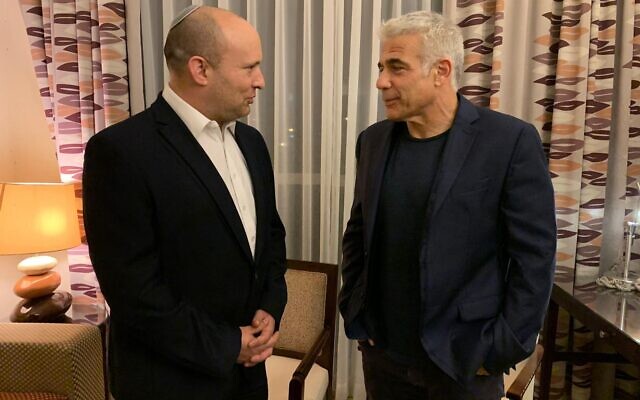 Yamina chief Naftali Bennett and Yesh Atid leader Yair Lapid are seen on Wednesday evening, as they inform President Reuven Rivlin they have succeeded in forming a government, June 2, 2021. (Courtesy)	The intended Lapid-Bennett government is backed by eight of the 13 parties that won seats in the March 23 election, for an expected total of 61 votes in the 120-member Knesset: Yesh Atid (17 seats), Blue and White (8), Yisrael Beytenu (7), Labor (7), Yamina (6 of its 7 MKs), New Hope (6), Meretz (6), and Ra’am (4).	In terms of top ministerial positions, under the emerging coalition agreements, Lapid will serve as foreign minister in the first two years of the government, Blue and White leader Benny Gantz will remain defense minister, and the treasury will be held by Yisrael Beytenu leader Avigdor Liberman. New Hope leader Gideon Sa’ar will be justice minister, while Yamina’s Ayelet Shaked will be interior minister. Labor’s Merav Michaeli received the transportation portfolio and her fellow party member Omer Barlev will be public security minister. Meretz leader Nitzan Horowitz will be appointed health minister, while fellow party member Tamar Zandberg will be environmental protection minister.	Yesh Atid will start with four ministerial positions, and Yamina will get three. New Hope and Blue and White will have four ministries each, while Yisrael Beytenu, Labor and Meretz will each have three.	The top-level security cabinet will reportedly include three Yamina members — Bennett, Shaked, and Matan Kahana. There will be three members of New Hope — Sa’ar and Elkin and Yoaz Hendel, along with Yisrael Beytenu’s Liberman. Yesh Atid will only have one security cabinet member: Lapid. There will also be two representatives from Labor — Michaeli and Bar-Lev; one representative from Blue and White — Gantz; and one from Meretz — Horowitz.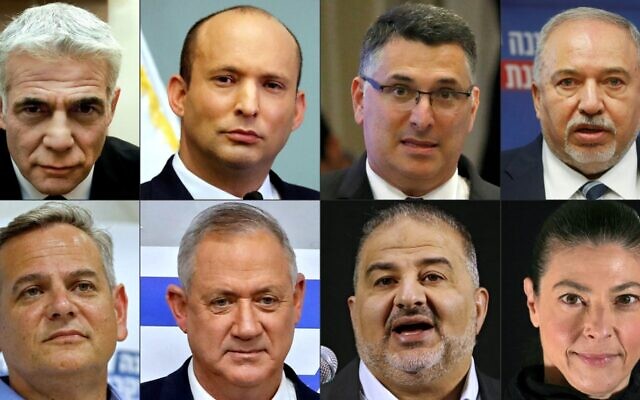 Party leaders in the emerging coalition: This combination of pictures created on June 2, 2021 shows (Top (L to R) Yesh Atid leader Yair Lapid, Yamina leader Naftali Bennett, New Hope leader Gideon Sa’ar, Yisrael Beytenu leader Avigdor Liberman, (bottom L to R) Meretz leader Nitzan Horowitz, Blue and White leader Benny Gantz, Ra’am leader Mansour Abbas, and Labor leader Merav Michaeli. (AFP)Yamina and New Right		Signing on to the new government last, just minutes before Lapid spoke with Rivlin, the right-wing New Hope and Yamina parties said they had agreed with Yesh Atid on “a series of reforms and socio-economic achievements.”		The parties said they had reached agreements for the next government to split the position of attorney general, who currently serves as top legal adviser to the government as well as the head of the state prosecution; introduce reforms for criminal suspects under investigation; transfer responsibility for early childhood education to the Education Ministry, which will be controlled by New Hope; establish a university in the Galilee; approve construction of 300,000 housing units at affordable prices; lead a cannabis reform and regulate the local marijuana market; establish a system of supervision for the maintenance of the West Bank’s Area C, which is under direct Israeli control.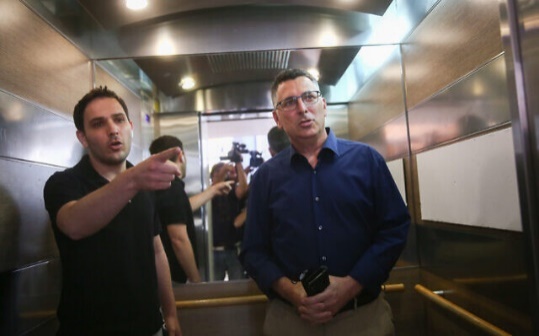 Head of the New Hope party Gideon Sa’ar arrives at the Maccabiah village in Ramat Gan, June 1, 2021. (Miriam Alster/Flash90)	Yamina also secured a key concession from the center-left during the final hours of negotiations: Shaked will serve as the coalition’s representative on the Judicial Appointments Committee for the government’s first two years, in place of Labor’s Merav Michaeli, who will take the spot for the latter two years.Yisrael Beytenu	Liberman’s Yisrael Beyteinu, a staunch secularist party, said it had reached a series of agreements on religion and state and the government’s guidelines on the subject.	In addition, an agreement was reached on promoting a National Projects Law as “one of the growth engines planned for the Israeli economy.”Labor	Though Labor was forced to concede to Yamina on the coal Judicial Appointments Committee, it was rewarded handsomely for doing so.	The party will chair the Knesset’s Labor, Welfare and Health Committee and the Constitution, Law and Justice Committee; a representative of the party will serve on the judicial panel throughout the government’s entire term (though not as coalition representative); a party member will be appointed deputy minister, with the specific portfolio not yet determined; two party members will sit on the powerful Security Cabinet.Meretz	Highlighting the potential for disagreements in the mosaic coalition, Meretz chair Horowitz said Thursday that his progressive party’s agreement with Yesh Atid includes a commitment to advance LGBT rights, while Ra’am leader Mansour Abbas vowed to oppose any such legislation.	Speaking to Army Radio on the eve of the Jerusalem Pride Parade, Horowitz said that his party’s coalition agreement, one of the first that Lapid signed, includes “a clear commitment to advance the rights of the LGBT community in Israel.”	“It was agreed to recognize the status of unmarried couples, including partners of the same sex, as married,” said Horowitz, who is openly gay. “Those are things we insisted on and they are in our agreement.”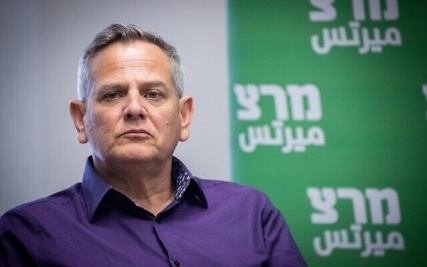 Head of the left wing Meretz party MK Nitzan Horowitz leads a faction meeting at the Knesset, in Jerusalem, on May 31, 2021. (Yonatan Sindel/Flash90)	The Ra’am leader told the station following Horowitz’s comments that he was not aware of any coalition commitment to advance LGBT rights. “I don’t know about that, I didn’t see it in the basic guidelines [for the coalition], nor in the agreements,” Abbas said.	Asked if he would oppose the measures that Horowitz had raised, Abbas responded: “Without a doubt. We are a party with a religious background, all of our positions on the matter are drawn from the faith itself.”Ra’am	Abbas threw his support behind the would-be government late on Wednesday night, setting up his Islamist party to be the first Arab party in decades to be part of a ruling coalition.	The deal between Ra’am and Yesh Atid includes a deputy ministerial post for Ra’am in the Prime Minister’s Office, according to Hebrew media reports Thursday.	Ra’am’s leadership, its Shura Council, has yet to decide if the party will activate that article in the agreement and appoint such a deputy minister, and it was not yet clear what the post’s powers or areas of responsibility would be, the reports said.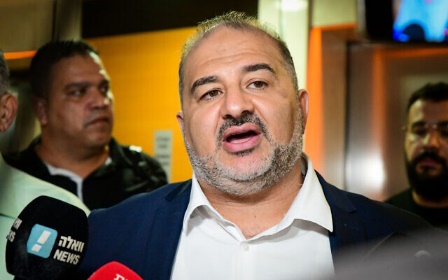 Mansour Abbas, head of the Ra’am party seen after signing the coalition agreement, at the Maccabiah village in Ramat Gan on June 2, 2021. (Avshalom Sassoni/Flash90)	Touting its greatest achievement in the negotiations, Ra’am said Wednesday that the so-called change bloc agreed to over NIS 53 billion ($16.3 billion) in budgets and government development plans for Arab society.	According to a statement released by the party after signing its agreement, Bennett and Lapid pledged NIS 30 billion over five years in unspecified economic development funds, as well as another NIS 2.5 million ($770,000) to fight violence and organized crime in Arab society. Another NIS 20 million ($6 million) will be invested over the next 10 years to fix crumbling infrastructure in Arab cities and towns, Ra’am said. Three Bedouin unrecognized villages — Abda, Khashm al-Zena, and Rakhma — are set to be legalized in a government decision, according to Ra’am. MORE -  https://www.timesofisrael.com/judicial-reforms-recognition-of-bedouin-villages-details-from-coalition-deals/  [Dividing the spoils of politics! – rdb]
Likud said targeting 4 Yamina, New Hope MKs in bid to torpedo unity government‘Change bloc’ leaders try to ensure no last-minute defections or unresolved disputes between parties can thwart razor-thin majority for coalition to oust NetanyahuBy TOI staff Today, 7:36 am 	Prime Minister Benjamin Netanyahu and his Likud party have decided to target four “change bloc” MKs in a bid to get at least one member of the proposed coalition to defect and torpedo efforts to get a new government sworn in.	Efforts in recent days have focused on Yamina MKs Ayelet Shaked and Nir Orbach, with rallies being held outside their homes and Netanyahu orchestrating a campaign to sway them that includes calls from prominent rabbis.	In a meeting attended by Netanyahu and top Likud officials on Thursday, it was agreed to focus efforts on New Hope MKs Ze’ev Elkin and Sharren Haskel, and Yamina MKs Orbach and Idit Silman, the Kan public broadcaster reported.	They decided to pressure them by getting friends and colleagues to appeal to their ideological beliefs after efforts to lure them with lucrative positions had failed, Kan said.	In an interview with Channel 12 news on Thursday afternoon, the rabbi of Orbach’s synagogue would not deny reports that Netanyahu has been calling him to try to persuade Orbach to defect. It was also reported Thursday that Orbach is blocking Netanyahu’s calls.	Orbach appeared to signal after meeting with Prime Minister-designate Naftali Bennett on Thursday that he would not split with the Yamina leader and vote against the possible government, after he had begun considering such a move in recent days. Orbach has long voiced reluctance to back the coalition, but had previously vowed to resign from the Knesset rather than actively vote against the bloc. If he resigns, he will be replaced by Shirley Pinto, who supports the emerging government.	Meanwhile, there were conflicting reports about the stance of Elkin, a long-time Netanyahu confidant who quit Likud three months before the March elections to join New Hope, and made an emotional speech castigating Netanyahu.  MORE -https://www.timesofisrael.com/likud-said-targeting-4-yamina-new-hope-mks-in-bid-to-torpedo-unity-govt/ Hundreds rally near homes of Yamina’s Shaked, Orbach, urge them to oppose gov’tAt rally, far-right party leader Smotrich says many of those present ‘feel betrayed’; Likud MK on coalition: The ‘greatest fraud’ ever in IsraelBy TOI staff Today, 11:14 pm 	Right-wing activists protested Thursday evening outside the homes of Yamina MKs Ayelet Shaked and Nir Orbach, pressing them to oppose the proposed government that will see their party leader Naftali Bennett and Yesh Atid chief Yair Lapid rotate as prime minister.	Hundreds took part in the rallies, a day after Lapid officially declared that he can form a government, which Prime Minister Benjamin Netanyahu and his right-wing religious bloc are seeking to pressure lawmakers from Yamina and the fellow right-wing New Hope party to oppose. If formed, the government would end the premier’s run of 12 consecutive years in office and relegate his Likud party and allied factions to the opposition.At the rally outside Shaked’s home in Tel Aviv, the leader of the far-right Religious Zionism party Bezalel Smotrich, a former Yamina lawmaker, urged Shaked to come out to “those who embraced you and who you embraced, those who believed in you and you believed in them…. They really feel betrayed.”	Some of the protesters then began chanting, “Shame, shame,” before Smotrich quieted them. He then led a group chant. “Ayelet, listen, the people of Israel live!”	Appearing at both protests was former Likud MK Osnat Mark, who accused Netanyahu’s former governing partners, Bennett and Shaked, of “stealing” the country.	“This is the greatest fraud that’s happened here in Israel,” she told the Walla news site from the protest by Shaked’s house. A small group of counterprotesters, backing the potential government — which will include factions ranging from the pro-settlement Yamina to the left-wing Meretz and Islamist Ra’am party — rallied nearby.Protesters brandished signs with pictures of Shaked, Orbach, and Yamina’s Idit Silman on which was written: “Stop! 	Don’t lend your hand to a left-wing government.” Some also waved orange flags, recalling the color used by protesters against Israel’s withdrawal dismantlement of settlements in Gaza.	The factions that make up the would-be government together have a bare majority of 61 seats in the 120-seat Knesset, meaning the opposition of any lawmaker could doom the government’s chances of being approved.	Orbach appeared to signal after meeting with Bennett on Thursday that he would not split with the Yamina leader and vote against the possible government, after he had begun considering such a move in recent days. Orbach has long voiced reluctance to back the coalition, but had previously vowed to resign from the Knesset rather than actively vote against the bloc.Ahead of the protests, Netanyahu’s eldest son said that he was banned from posting on Facebook for 24 hours, after sharing a poster for the demonstration near Orbach’s home.	“Bolsheviks at Facebook blocked me for 24 hours over this picture! The big tech, deep state and pseudo-justice system — together with their puppets in the new government — are leading Israel to a very dark period. Let’s hope it won’t end with gulags,” Yair Netanyahu wrote on Twitter.	The tweet also included emojis of the North Korean flag and a screenshot from Facebook saying he could not post or comment for 24 hours.	Yair Netanyahu, who has a history of posting incendiary messages on social media, and who tweets frequently against those he believes have wronged him and his family, did not say why he was blocked. There was no immediate comment from Facebook.	Under Facebook’s privacy rules, the social media giant removes content that shares others’ identifying information, including addresses. The poster shared by Netanyahu listed an address.	Likud had urged its supporters to rally outside Shaked’s home, sharing a poster on its Twitter account that listed an address. The poster was not shared by Likud on Facebook or Instagram, which is also owned by Facebook.	The demonstrations against the so-called “change government” have been particularly intense in recent days, taking place outside the homes of prospective ministers, including Bennett, the Yamina lawmakers and Meretz’s Tamar Zandberg. The hecklers have included pro-Netanyahu activists, right-wing families of terror victims and young members of the national-religious camp.	On Thursday morning the Shin Bet security service said its unit that protects the top officials of the state, Unit 730, had placed a security detail around Bennett, the coalition-to-be’s first prime minister.	On Monday, the Knesset Guard reportedly increased security around Shaked due to threats she received. Security around Bennett was already increased earlier this month in response to threats against his life, the party said at the time.	Also Tuesday, Meretz MK Zandberg took her family out of their home following a string of threats against her and her baby daughter, in the wake of false information published about her proposed legislation to restrict the proselytizing of minors.	Also Tuesday, the Yisrael Beytenu party, which is part of the change bloc of anti-Netanyahu parties, said it had received a number of threatening calls. The party said some of the calls included “harsh threats of murder” toward staff at the right-wing secularist party’s headquarters and against its leader, Avigdor Liberman.	Blue and White party leader Benny Gantz lamented Monday that threats against Yamina party leaders over their intention to join forces with him and others in forming a government have shown that the country has not learned the lessons from the 1995 assassination of prime minister Yitzhak Rabin by a right-wing extremist.	If the emerging government is sworn in, Israel will have a new prime minister for the first time since 2009. Along with the over 12 consecutive years he has served as premier since then, Netanyahu was also prime minister for three years in the late 1990s. https://www.timesofisrael.com/hundreds-rally-near-homes-of-yaminas-shaked-orbach-urge-them-to-oppose-govt/  Top IDF general says last month’s Gaza battle was only ‘first stage’ of campaignHead of Southern Command acknowledges difficulties in dealing with rocket attacks after thousands were fired at Israeli home front, says this is army’s top priorityBy Judah Ari Gross Today, 7:12 pm 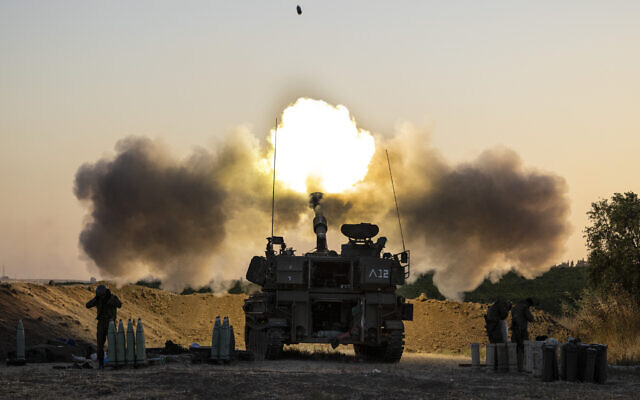 In this May 19, 2021, photo, an Israeli artillery unit fires shells toward targets in Gaza. (AP Photo/Tsafrir Abayov)	The head of the Israel Defense Forces’ Southern Command on Thursday indicated he anticipated fighting would again break out in the Gaza Strip, saying that the conflict last month was only the “first stage” of a wider campaign.	“The operation ended, or at least its first stage did. The next stage will happen if we see that the security situation has changed,” Maj. Gen. Eliezer Toledano said, speaking during an on-stage interview at a conference held by Israel’s Channel 13.	Last month, Israel and Hamas fought an 11-day battle, beginning when the terror group fired a barrage of rockets at Jerusalem. During the fighting, the IDF launched some 1,500 strikes on Hamas targets in the Strip, and the terror group fired over 4,300 rockets and mortar shells at Israel.	Toledano said the IDF tried to “make the most” of the conflict, striking as many targets as possible so that when the fighting ended, the IDF would be on better footing tactically against Hamas.“	We don’t have operations like this every week or every month because we understand the burden that this puts on civilians, especially on the home front. And therefore when we launched this operation, we had to make the most of it,” he said.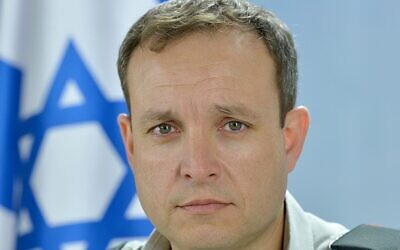 Msj.-Gen. Eliezer Toledano (IDF spokesman)	However, the Southern Command chief said the military was ready for another round of fighting if need be.	“We are totally prepared to continue from the 11th day, with the 12th day, with the 13th day. It’s all contingent upon the security situation,” he said.	“If we succeeded with this first stage, that’s great. If we didn’t, we’ll have to continue,” Toledano said.	Asked if this round of fighting made it more likely that Israel would secure the release of two Israeli civilians and the remains of two IDF soldiers being held by Hamas in Gaza, Toledano said the conflict “improved the possibility,” but would not comment further.	Following the campaign, the Hamas terror group boasted of its own victories during the conflict and threatened further attacks against Israel, also holding a parade showcasing the weapons used in the fighting.	Though top Israeli officials hailed the campaign as a resounding success for the IDF, Toledano was far warier of such boasts.	“I try to not speak in ‘exclamation points’ at this time, two weeks after the ceasefire. On the one hand, I want to report what we did. On the other hand, I don’t want to be caught making hasty comments,” he said.	“But I will say this, they came prepared for Operation Protective Edge 2,” he said, referring to the IDF’s name for the 2014 Gaza war. “We came prepared for a new kind of operation, killing top commanders 20, 30, 40 meters underground.”	Toledano, whose Southern Command played a key role in the fighting, acknowledged that while the military had a number of achievements in the operation — notably in preventing Hamas’s non-rocket-based attacks — it failed to prevent Hamas from launching rockets at Israeli civilians, which effectively shut down large portions of the country for days on end.	“These wars are complicated in terms of the rockets,” Toledano said.	The Southern Command head said IDF Chief of Staff Aviv Kohavi had made the issue of surface-to-surface missile attacks a key priority for the military.  MORE - https://www.timesofisrael.com/top-idf-general-says-last-months-gaza-battle-was-only-first-stage-of-campaign/  [He who reads the prophets understands that there is MUCH MORE to follow. – rdb]New likely finance minister to bring more Orthodox Jews into workforceAvigdor Liberman, who is set to receive finance portfolio in new government, vows to get the post-COVID budget deficit under control, partly by bringing Haredi men into the labor force by providing them education and vocational studiesReuters |  Published: 06.03.21 , 21:50 	Israel's likely new finance minister, Avigdor Liberman, said on Thursday that economic growth and raising the number of ultra-Orthodox Jews in the workforce would be his main goals.	Liberman's Yisrael Beiteinu and seven other parties reached a coalition agreement on Wednesday night that would unseat Prime Minister Benjamin Netanyahu if it is ratified by parliament.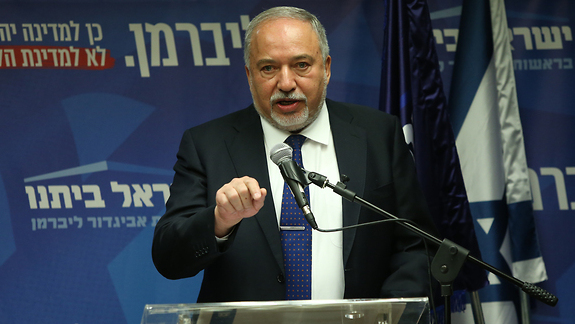 Yisrael Beiteinu Chairman Avigdor Liberman (Photo: Amit Shabi)	"This coalition will focus mainly on economic issues," Liberman, a former defense minister, told Israel's Channel 13.	He said one major challenge would be to bring Israel's "unreasonable" budget deficit under control.	Another was to bring ultra-Orthodox men into the labor force - currently only around half of them work, the others are devoted full-time to religious studies and rely on government allowances and handouts from donors.	"We will do everything to provide them an education and enable them to learn a profession and stand on their own two feet, as opposed to charity and stipends," he said.	But the main goal was to heal the economy, he said. "We are a country that hasn't had a budget for the past two years already," he said.	On the heels of the COVID-19 pandemic, Israel's economy contracted 2.6% in 2020 but could see growth of as much as 6% this year.	Similarly, the budget deficit jumped to 11.6% last year from 3.7% in 2019 due to large stimulus spending to help businesses and households cope with the crisis.	"It's terrible," Lieberman said of the higher deficit. "Generally the government's deficit target is 2.5% or 2.7%. When you jump from 2.5% to 11.6%, that's unreasonable."	Israel is using a pro-rated version of a base budget from 2019 that was approved in mid-2018.	Liberman said he plans to implement a comprehensive economic stability program "to create growth because you have to increase the budget, not the budget deficit". Once he takes office, he said, his first phone calls will be to the central bank governor and the heads of the Manufacturers' Association and Histadrut Labor Federation.	When asked whether he would raise taxes, Lieberman said, "that's not effective". But he did not rule out higher taxes as part of a broader plan. https://www.ynetnews.com/business/article/BkIf1KUcu [You can bank on the fact that the religious community support for their Yeshivot and schools will be dramatically cut and you will definitely see huge battles over military exemptions – rdb]7,500 march in Jerusalem Pride Parade under heavy securityPolice bolstered on capital’s streets for annual event; 2 teens detained for putting up posters against event; anti-gay Lehava group demonstrates against participantsBy TOI staff Today, 9:04 pm 	Chanting for equality and holding aloft brightly painted signs supporting LGBT rights, some 7,500 people marched in Jerusalem’s annual pride parade Thursday evening.	Over 3,000 police officers secured the highly charged event, six years after a deadly attack on participants.	The event demanding LGBT equality began with a ceremonial prayer for Shira Banki, who was stabbed to death by an ultra-Orthodox extremist during the 2015 parade when she was 16 years old.	Many streets in the capital’s city center were closed and the thousands of police officers on duty secured the parade’s route.	The 2.5-kilometer (1.55 miles) march, from the city’s Liberty Bell Park to Independence Park, began at 2:30 p.m., signaling the start of pride month events in Israel.	The annual event is a highlight for the city’s vibrant LGBT community, which is often overshadowed by Tel Aviv’s gay-friendly persona and beset by religious and political tensions ever-present in the capital.	The parade did not go ahead last year due to the COVID-19 pandemic, and even this year, organizers canceled a mass event at Independence Park that usually concludes the event.	As thousands filled the capital’s streets, a small demonstration protesting the parade was held by members of the far-right and anti-gay Lehava organization.	Amid the security preparations, two 17-year-olds were detained on suspicion of hanging signs against the parade, police said, adding that dozens of additional signs were found in the teens’ possession. No details were given on their content.	On Wednesday police arrested a Jerusalem resident after he threatened to kill participants at the event. The Jerusalem Magistrate’s Court extended the suspect’s remand until Friday. The suspect is reportedly known to police and has been arrested in the past for making threats. Police suspect he has mental health issues, Channel 12 news reported, adding that the court ordered him sent for an examination.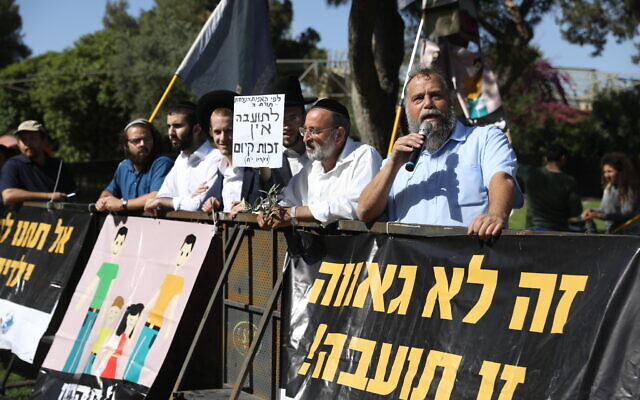 Right wing activists demonstrate against the annual Gay Pride parade in Jerusalem, on June 3, 2021. (Noam Revkin Fenton/Flash90)In 2015, Shira Banki was stabbed to death during the parade, and several others were injured by an ultra-Orthodox man who had been released from prison just a few weeks earlier, after serving time for attacking a previous parade. MORE -  https://www.timesofisrael.com/some-7500-march-in-jerusalem-pride-parade-under-heavy-security/  [hummm? You have to wonder what The Holy One thinks about this occurring in the City that was His capitol and where “He would be among His people. Obviously Torah teaching hasn’t reached this group/– rdb]Palestinians see little difference in old and new Israeli leadersThose living the West Bank and Gaza dismiss the notion that a government under right-winger Bennett would be less extreme than Netanyahu, even though the Islamist Ra'am party is set to be part of 'the coalition for change' Reuters | Published: 06.03.21 , 22:53 	Palestinians in the West Bank and Gaza on Thursday mostly dismissed a change in Israeli government, saying the nationalist leader due to replace Prime Minister Benjamin Netanyahu would likely pursue the same right-wing agenda.	Naftali Bennett, a former official in Israel's main West Bank settler organization, would be Israel's new leader under a patchwork coalition struck on Wednesday.	"There is no difference between one Israeli leader and another," said Ahmed Rezik, 29, a government worker in Gaza. "They are good or bad for their nation. And when it comes to us, they are all bad, and they all refuse to give the Palestinians their rights and their land."	Bassem Al-Salhi, a representative for the Palestine Liberation Organization (PLO), said Bennett was no less extreme than Netanyahu, adding: "He will make sure to express how extreme he is in the government."	Hamas, the terror group which controls the Gaza Strip, said it made no difference who governs Israel.	"Palestinians have seen dozens of Israeli governments throughout history, right, left, center, as they call it. But all of them have been hostile when it comes to the rights of our Palestinian people and they all had hostile policies of expansionism," spokesman Hazem Qassem said.	In what would be a first in Israel, a governing coalition would include an Islamist party elected by members of Israel's 21% Arab minority, who are Palestinian by culture and heritage and Israeli by citizenship.	Its leader, Mansour Abbas, said the coalition agreement would bring more than 53 billion shekels ($16 billion) to improve infrastructure and combat violent crime in Arab towns..	But he has been criticized in the West Bank and Gaza for siding with what they see as the enemy.	"He is a traitor. What will he do when they ask him to vote on launching a new war on Gaza?" said Badri Karam, 21, in Gaza. "Will he accept it, being a part of the killing of Palestinians?" https://www.ynetnews.com/article/ryezyjUqd Iran loses voting rights in UN General Assembly over debt blamed on US sanctionsTehran reacts angrily, saying Washington’s ‘economic terrorism’ prevents it from paying arrears; Central African Republic also stripped of voting rights in upcoming sessionBy AP and TOI staff Today, 1:17 pm 	UNITED NATIONS — Iran and the Central African Republic are in arrears on paying their dues to the United Nations’ operating budget and will lose their voting rights in the 193-member General Assembly, the UN chief said in a letter circulated Wednesday.	In the letter to General Assembly President Volkan Bozkir, Secretary-General Antonio Guterres said three other African countries — Comoros, Sao Tome and Principe, and Somalia — are also in arrears.	But he said the assembly passed a resolution saying they can still vote in the current session which ends in September.	The UN Charter states that members whose arrears equal or exceed the amount of their contributions for the preceding two full years lose their voting rights. But it also gives the General Assembly the authority to decide “that the failure to pay is due to conditions beyond the control of the member,” and in that case a country can continue to vote. MORE -https://www.timesofisrael.com/iran-loses-voting-rights-in-un-general-assembly-over-debt-blamed-on-us-sanctions/ Iran foreign minister cheers Netanyahu being sent ‘to the dustbin of history’Mohammad Javad Zarif publicly celebrates Israeli premier’s potential ouster, says he has ‘joined the disgraceful journey of his anti-Iran co-conspirators’By TOI staff Today, 11:14 pm 	While most world leaders have remained quiet on the formation of Israel’s prospective new government, waiting until it is sworn in, Iranian Foreign Minister Mohammad Javad Zarif publicly celebrated Prime Minister Benjamin Netanyahu’s potential ouster Thursday.	Writing on Twitter, Zarif said Netanyahu had joined former US president Donald Trump and several of his administration’s hardline officials who were sent “to the dustbin of history.”	“Netanyahu has joined the disgraceful journey of his anti-Iran co-conspirators,” Zarif wrote.	“Iran continues to stand tall. This destiny has been repeated over several millennia for all those wishing Iranians harm,” he added. “Time to change course.”	Netanyahu has joined the disgraceful journey of his anti-Iran co-conspirators—Bolton, Trump and Pompeo—into the dustbin of history.	Iran continues to stand tall. This destiny has been repeated over several millennia for all those wishing Iranians harm.Time to change course.— Javad Zarif (@JZarif) June 3, 2021	Yeah Atid party leader Yair Lapid on Wednesday informed President Reuven Rivlin he was able to form a government in which he and Yamina chief Naftali Bennett will switch off as prime minister, positioning themselves to replace Israel’s longest-serving leader.  MORE -https://www.timesofisrael.com/iran-foreign-minister-cheers-netanyahu-being-sent-to-the-dustbin-of-history/ Benny Gantz meets with US security officials on regional threats, aidGantz is the first Israeli politician to visit the White House and the US State Department since the beginning of Biden’s term as PresidentBy ANNA AHRONHEIM   JUNE 3, 2021 21:52	Defense Minister Benny Gantz met with senior American security officials on Thursday as part of a blitz of meetings aimed to discuss military aid and regional threats.	Gantz met first with US National Security Advisor Jake Sullivan at the White House where the two discussed the “need to promote regional stability by halting Iranian aggressiveness, while strengthening the alliance of moderates, and protecting Israel’s Qualitative Military Edge,” he tweeted.	The meeting with Sullivan is part of a blitz of visits that Gantz is conducting regarding threats from Iran, Gaza and Lebanon, as well as discussing arms purchases, and meeting senior Pentagon and State Department officials.	Gantz is the first Israeli politician to visit the White House and the US State Department since the beginning of Biden’s term as President.	Gantz also met with US Secretary of State Anthony Blinken, members of AIPAC and his US counterpart Lloyd Austin before he flies back on Thursday night.	At the meetings, Gantz presented the need to change policy in the Gaza Strip, the need to strengthen the alliance of moderates as well as the strengthening of the Palestinian Authority as well as the issue of returning the fallen IDF soldiers and citizens held by Hamas in the Gaza Strip as a moral and humanitarian value.	The defense minister also presented the need to deepen supervision of Iran and the need to stop its regional aggression as well, noting that Israel and he will have to prepare a military optionBefore the meeting with Blinken, Gantz said that he was looking forward to discussing the challenges with Iran and with the Palestinians.	“As far as Gaza is concerned, we do look for stability and prosperity for everybody. And as defense minister, I think the combination between moving forward with construction and making sure that everything stays secure – it’s very important for me,” he said.  https://www.jpost.com/american-politics/benny-gantz-meets-with-us-security-officials-on-regional-threats-aid-670079 U.S. says Israel to remain key strategic partnerWhite House press secretary Jen Psaki tells a regular briefing security ties between 2 countries will continue no matter what; meanwhile, Gantz visits Washington for affirmation of security commitments in wake of recent Gaza warAssociated Press, Reuters | Published: 06.03.21 , 21:33 	Israel will remain an important strategic partner for the United States, the White House said on Thursday when asked whether U.S. policy would change if Prime Minister Benjamin Netanyahu was replaced after his 12-year run as premier.	Yesh Atid leader Yair Lapid struck deals with his partners in the so-called coalition for change on Wednesday evening that spells the end of Benjamin Netanyahu's 12 years as prime minister. 	White House press secretary Jen Psaki told a regular briefing that the political formation of Israel's new government was up to the parties involved.	"Israel will remain an important strategic partner, one where you have an abiding security relationship, and that will continue," Psaki said.	In the meantime, Defense Minister Benny Gantz sought a reaffirmation of U.S. security commitments to Israel as the country weathers the aftermath of last month's war with Hamas terror groups in Gaza.	A key aim of Gantz's visit to Washington is believed to be securing U.S. funding to help restock Israel's Iron Dome, a sophisticated missile defense system that smacked down many of the more than 4,000 rockets that Hamas militants fired toward Israel last month. MORE -https://www.ynetnews.com/article/Hy7zrKLc00 Six Bombshell Revelations from Fauci's EmailsSpencer Brown  Posted: Jun 02, 2021 4:35 PM	Townhall read through the thousands of pages of emails Dr. Fauci sent and received about the Wuhan coronavirus that Buzzfeed and the Washington Post obtained via FOIA requests so you don't have to, and here's our roundup of the best of the worst takes the left's scientific savior offered as COVID spread around the world.1. Scientists told Fauci that COVID-19 might be engineered but he ignored themAs Katie reported, Fauci "was told by NIH scientist Kristian Andersen on January 31, 2020, that Wuhan coronavirus looked 'potentially engineered.' In other words, it was manipulated in a lab through gain of function research.""And yet, that's not what he said publicly as he rejected the possibility of a lab leak in interviews, during testimony to Congress and during official White House Task Force briefings. On April 18, 2020, three months after being told the virus looked engineered, Fauci told reporters at the White House, unequivocally, it didn't come from a lab. Most of the media then reported his remarks as 'debunking' a conspiracy theory."2. Fauci was circulating articles on "gain of function" research on February 1, 2020At the time talking about the possibility that the Wuhan coronavirus came from a lab-engineered concoction could get you banned from social media, Dr. Fauci was sending attachments titled "SARS Gain of Function.pdf" to colleagues. One recipient would email back saying "the paper you sent me says the experiments were performed before the gain of function pause but have since been reviewed and approved by NIH," adding another colleague "will try to determine if we have any distant ties to this work abroad."Fauci replied "Ok. Stay tuned."3. Fauci tattled on Ron DeSantis but stayed silent on CuomoAn email dated March 19, 2020, revealed more about how the media darling viewed his commentator duties as well as his tattletale style of dealing with state leaders who didn't go along with his "scientific" guidance, providing fodder for Democrats and their media allies to drag DeSantis while turning a blind eye to New York. It's worth noting that Fauci's emails do not contain similar disdain for New York Governor Andrew Cuomo whose mishandling of COVID led to the deaths of nursing home residents."Regarding the bars and beaches, I have been screaming on TV 2 to 5 times per night to tell the younger generation to start taking this seriously. I am very surprised that Gov. DeSantis has not completely closed the bars, even if they serve food... I will bring this up at the Task Force meeting tomorrow."4. Fauci knew masks didn't work and told people not to wear themTownhall also reported on the communications with individuals and media outlets in which Fauci advised against mask wearing for travel, told a medical school dean not to mandate masks, and stated the flimsy masks most Americans were forced to wear were ineffective at stopping the spread of Wuhan coronavirus. "'Masks are really for infected people to prevent them from spreading infection to people who are not infected rather than protecting uninfected people from acquiring infection,' he said. 'The typical mask you buy in the drug store is not really effective in keeping out virus, which is small enough to pass through the material.' Fauci concluded, saying 'I do not recommend that you wear a mask' to travel by air."5. The Chinese penpalsIn emails to George Gao, the director of China's Center for Disease Control and Prevention from March 2020, the two struck an unnervingly collegial tone despite China's role in unleashing COVID. "Hope the US situation is getting better eventually... Lets work together to get the virus out of the earth," emailed Gao. "We will get through this together," responded Fauci.In another exchange in April 2020, the Chinese official wrote to say "I saw some news (hope it is fake) that [you] are being attacked by some people. Hope you are well under such an irrational situation." Fauci replied "All is week despite some crazy people in this world."6. In March 2020, Fauci thought COVID would stop on its own without a vaccine"Social distancing is not really geared to wait for a vaccine... Close proximity of people will keep the R0 higher than 1 and even as high as 2 to 3. If we can get the R0 to less than 1, the epidemic will gradually decline and stop on its own without a vaccine." https://townhall.com/tipsheet/spencerbrown/2021/06/02/fauci-emails-list-n2590371 Lindell sues Dominion, Smartmatic for RICO violationsFight over 2020 election ballot counting escalatesBy Bob Unruh ublished June 3, 2021 at 4:19pm 	The legal fight over the count of the ballots in the 2020 presidential race has moved up a level, with claims from MyPillow magnate Mike Lindell that two election machine companies, Dominion and Smartmatic, engaged in racketeering.	A new lawsuit from Lindell seen by Washington Examiner alleges Dominion abused the legal process by suing him, violated the Racketeer Influenced and Corrupt Organizations Act, and violated federal law by depriving him of his civil rights."Similarly, it accused Smartmatic of violating the Racketeer Influenced and Corrupt Organization Act, violations of the "Support and Advocacy" clause of U.S.C. §1985(3), and civil conspiracy," the report said,	At issue are contentions that the ballot count for the race that narrowly gave the victory to Joe Biden – by some 43,000 votes spread across a handful of states – included possible fraud.	The actual evidence from the close election, which included oddities such as states shutting down counting operations with President Trump ahead and restarting hours later with Biden in the lead, hundreds of sworn statements from witnesses of alleged fraud, odd middle-of-the-night ballot dumps and more, largely has not yet been evaluated by a court, as dozens of cases were dismissed on mostly procedural grounds.	Several states have tried audits, and the most advanced so far has been in Arizona, where GOP members of the state Senate subpoenaed the ballots and the counting machines and are in the process of auditing them.	What is not in question is that Democrats across the country changed election rules – and sometimes laws – without legislative permission to accommodate their favored mail-in ballots, which are more prone to fraud that in-person voting procedures. The U.S. Constitution says state legislatures must determine election procedures and policies.	The report said Lindell is "expanding" his legal fight against Dominion, and adding Smartmatic.Bottom of Form	The case accuses the two companies, who have denied that they did anything wrong even though a recent state ballot issue found Dominion machines displaying only Democrat primary ballots, of waging a "lawfare campaign" and "weaponizing the judicial system and the litigation process to silence dissent, unpopular beliefs, or facts inconveniently out-of-line with mainstream groupthink."	Lindell repeatedly has insisted the election was stolen from Trump, and has claimed to have evidence that will convince the Supreme Court to agree.	He said his damages so far from the "lawfare" "exceed $2 billion."	Dominion previously sued Lindell, as well as several others including Trump lawyers Rudy Giuliani and Sidney Powell, for claiming the election machines are part of the theft of the election.	The new claim charges, "Lindell will prove that the Dominion Defendants, acting in concert and as part of an unlawful enterprise alongside the Smartmatic Defendants, have weaponized the court system and the litigation process in an attempt to silence Lindell’s and others’ political speech about election fraud and the role of electronic voting machines in it .In the specific context of political speech about something as vital to a republican form of government as election integrity, no litigant should be permitted to use the courts and the litigation process as a bludgeon to suppress and stifle dissent." https://www.wnd.com/2021/06/lindell-sues-dominion-smartmatic-rico-violations/ Biden's attempt to cancel 1776 Commission fails'You can't erase history'By Bob Unruh Published June 3, 2021 at 1:59pm 	President Biden's decision to disband the 1776 Commission, which was assembled by President Trump at least partly to rebut politically biased "re-education" attempts that try to reframe American history and make it evil, appears to have failed.	It's no longer a presidential advisory commission or associated with the federal government as it was set up, but it's still meeting, and still delivering the facts about America's founding.	"You can abolish a commission, you can take a report off the website, but you can't erase history," Matthew Spalding, the organization's executive director, explained in a report at Just the News.	He said the group is continuing its work, despite losing its federal charter, and now is focusing on state and local education. A new website is coming, he said.	He was interviewed on a John Solomon Reports podcast.	He explained the question is how history should be viewed, and it's more than a simple dispute over "a regulation."	"This is a debate that goes to the heart of our country, it's been going on since the beginning, and it's the essential debate and discussion that citizens, by right, should have, and are going to have, regardless of what the government does," he said.	The problem is the current advocacy for what's known as Critical Race Theory, which argues, among other things, that people are racist because of the color of their skin, or are victims simply because they have another color.Bottom of FormThat concept cannot coexist with the long-held evidence that America was founded on the principles of the Declaration of Independence, he said.	"They had to abolish the commission. And it's important for everyone to understand that. We don't have two different conversations going on here, as in one is about 1776 history and the other one is about, you know, identity politics, critical race theory, and these other ideas. The fact of the matter is that this dominant progressive view about systemic racism and critical race theory, identity, politics, equity, whatever term they're using, they keep changing their terms … that's not merely an opinion, that must reject the other way of doing things. These things can't coexist."	He said it's as simple as whether "all men are created equal" or not, a concept he pointed out was defended by Abraham Lincoln and Martin Luther King.	"Simple as that. And if it's not, then it's merely a matter of will, and who's the strongest, and who has the most activists, and who can control legislatures and force things into the classroom," he said.	He said the commission is focusing on states because they are the ones with the authority over education.	"And then beyond that, it really is a matter of school boards, schools, and parents. Our statement talks about the fundamental right of parents to control the education of their children. So we encourage governors and state legislatures to be on top of this. Don't go down this other path, which is to reject 1776 in favor of the current fad, which is actually to teach racism in classrooms. what they should revisit and do — make sure their curriculums are in good shape, reform them," he said in the report.	He also cited former Attorney General William Barr's suggestion that such leftist ideology in school lessons could be challenged legally as the unconstitutional state sanction of secularism as a religion.	"The broader kind of political, philosophical point he's making, I think, is absolutely correct about, which is that secularism has really become, really, a religion of itself. That raises problems, you know, just on its face. I think there will be cases because if you look at secularism in a[n] ideological way, you will inevitably end up violating religious liberty of religious believers, which, of course, is a fundamental protection, and the first freedom under our Bill of Rights."	Spalding earlier wrote a letter to the Department of Education warning that to promote Critical Race Theory under the guise of "anti-racism" actually pushes the teaching of racial discrimination.	Trump had created the 18-member President’s Advisory 1776 Commission last year and it issued a report in January that includes not only the ideals of the Constitution but the bleaker parts of American history including slavery.	Following its most recent meeting, which was held in defiance of Biden's order, the group said, "Recalling the long history of citizen participation in our civic life, we call on states, counties, and local communities to form their own 1776 commissions to advance this great work of American renewal as we prepare for the 250th anniversary of the Declaration of Independence in July 2026."	The Daily Signal reported that the Biden Education Department is aiming to promote CRT, as well as the "historically dubious" 1619 Project that was created by a New York Times commentary. https://www.wnd.com/2021/06/cant-erase-history/ 'New world order' being formed before our eyes, Russia’s deputy defense minister tells RT ahead of key Moscow security conference 3 Jun, 2021 14:50 	We are currently witnessing the formation of nothing less than a “new world order,” with the existing international legal system fracturing and states taking sides in a fresh Cold War, Russia’s deputy defense minister has told RT. 	Colonel General Aleksandr Fomin spoke to the network ahead of the 9th Moscow Conference on International Security, scheduled to take place on June 22-24 in the Russian capital. The event brings together military officials and security experts from different countries, with some 49 nations having already confirmed their participation.	The upcoming conference is an explicitly non-partisan event, and the countries are invited to partake regardless of their current relationship with Russia, Fomin stated.“At the forum, we give the floor not only to partners who share our approaches to solving major world problems, but also to opponents, countries with which cooperation today is at bare minimum or equal to zero,” Fomin said.	Discussions like those at the Moscow forum are particularly important during challenging times, the official added, as the world’s political and security landscape is currently experiencing historic shifts, with the ‘old’ world order crumbling apart.Today we are witnessing the formation of a new world order. We see a tendency for countries to be drawn into a new Cold War, the states being divided into ‘us’ and ‘them’, with ‘them’ unambiguously defined in doctrinal documents as adversaries.“The existing system of international relations and the security framework is being systematically destroyed. The role of international organizations as instruments of collective decision-making in the field of security is being diminished,” Frolov said, without specifying examples.	Over the past few years, particularly under former US president Donald Trump, multiple international agreements ceased to exist. Effectively, only one major accord between Washington and Moscow – the New START treaty – remains, after President Joe Biden agreed to extend it for another five years.	The emergence of new weapons systems, as well as the efforts of some nations to bring warfare into areas that have never seen it before, further accelerates the emergence of a “new world order,” Frolov noted.“Fundamentally new types of weapons that radically change the balance of power in the modern world are emerging, with warfare getting into new areas – into space and cyberspace. This, of course, leads to a change in the principles and methods of war,” he added. https://www.rt.com/russia/525561-new-world-order-emerges/   Going for gold: Russia to eliminate US dollar from sovereign wealth fund THIS MONTH amid warning of politics sabotaging currency 3 Jun, 2021 12:49 	Russia’s sovereign wealth fund will take a punt on gold and slash $40 billion of US currency entirely out of its investment portfolio amid growing tensions with Washington, the country’s finance minister announced on Thursday. 	Anton Siluanov said that the National Wealth Fund would reduce its share of dollars to zero within the next month. Speaking as part of the St. Petersburg International Economic Forum, he said that the process would be “fast enough” and would mirror a similar move by the country’s central bank to reduce assets held in American currency.	Under the plans, the proportion of dollars in the fund will fall from 35% to zero, while assets held in euro and the Chinese yuan will increase to 40% and 30%, respectively. The share of the British pound will halve, from 10% to 5%, while the investment vehicle will buy into gold for the first time, with 20% of its assets to be hedged on the precious metal.	Speaking later on Thursday, Kremlin spokesman Dmitry Peskov backed the decision, saying that “the de-dollarization process is constant. It is, in fact, now visible to the naked eye.” He added that the move away from financial dependence on Washington “is taking place not only in our country, but also in many countries around the world, which have begun to experience concerns about the reliability of the main reserve currency.”	In April, Deputy Foreign Minister Alexander Pankin told journalists that political tensions between Washington and other nations were undermining faith in the currency overseas. The imposition of sanctions and an unpredictable economic policy, he argued, “call into question the reliability and convenience of using the American currency as the priority currency of deals.”	As a result, the minister said, countries are now being “forced to take measures against the risk of economic losses and disrupted transactions. Therefore, there is increasing interest in developing alternative mechanisms. Using other currencies in trade is becoming more and more important on the international agenda.”	Russia has championed a push away from the use of the dollar as the default global currency of trade and transactions. Last June, Sergey Naryshkin, the head of Moscow’s foreign intelligence service, the SVR, said that “it seems bewildering that the US continues to be the holder of the main reserve currency while behaving so aggressively and unpredictably.” He added that “the monopoly position of the dollar in international economic relations has become anachronistic. Gradually, the dollar is becoming toxic.” https://www.rt.com/russia/525569-dollar-wealth-fund-currency/ [This is most significant. If a number of countries that divest from the dollar and go to gold or another currency the US economy will be in tremendous jeopardy because our dollars will be worthless since they are based “on the good faith” and not on anything of substance. – rdb]Commentary:They Lied, People Died: Media and Dems' Deadly Wuhan Narrative
Larry O'Connor Posted: Jun 02, 2021 1:55 PM
	The newfound grudging respect for coverage of the Wuhan Lab Leak story allows many of us to step back and walk down memory lane to recall how the corporate propaganda press vilified anyone who dared mention the narrative over the past year. 
	Especially delicious are the recent "corrections" to stories from last year that attempted to "fact-check" officials who pointed out major issues with the official storyline generated by the communist Chinese government. 
	When Sen. Tom Cotton and Sec. Mike Pompeo challenged Beijing authoritarians over their obstruction, lack of candor, and outright deceit in the critical early months of the pandemic, "fact-checkers" called them liars. Their source? The propagandists in Beijing. 
	What changed, @washingtonpost?
full story: https://t.co/mIumSrbEKy pic.twitter.com/3y8sYyvChV
	— Spencer Brown (@itsSpencerBrown) June 1, 2021
	These shills for the communist authoritarian's who still revere Mao have been dragged quite a bit in the past several days, and rightly so. Remarkably, rather than taking the "L," they're attempting to push back and sanctimoniously still claim they're the only ones here adhering to virtuous journalistic standards. 
	Take the Washington Post's "Pinnochio Guy" Glenn Kessler. This is a grown man whose primary job is to run cover for Democrats by assigning cartoon characters to people he has deemed as "liars" in the media or politics. 
	As critics were taking a bit of a victory lap over the literal rewriting of history now that it seems pretty clear that the early censorship of Wuhan lab leak investigations was misguided at best, totalitarian censorship at worst, Kessler tried to indignantly defend himself. 
	Somehow The Federalist managed to write a story saying The Washington Post "quietly" changed a headline on a 2020 Wuhan Labs story with ever mentioning we have a big correction at the top of the article noting the change in headline and in body of the story. ?? pic.twitter.com/zvgB1D5XDn
	— Glenn Kessler (@GlennKesslerWP) June 1, 2021
	As usual, Kessler obliquely misses the point. The fact that the WaPo story even required such a drastic correction in the first place is the story. 
	Paulina Firozi's entire column was ostensibly a "fact-check" on Sen. Cotton calling him out for repeating a "debunked conspiracy theory," and it turns out the column had no factual basis for calling out the senator in the first place. 
	Further, the "corrected" column now refers to the Wuhan lab leak theory put out by Cotton as a "fringe theory." Fringe? There is literally more evidence that the virus originated at the lab in Wuhan than from a random transfer from bat to human at the Wuhan market, the "party line story" from Beijing that had been parrotted by journalists here in America right up until about a week ago. 
	Who's the fringe theory conspiracy nut in this picture? 
	The bottom line for Kessler and WaPo is this: Why would a story that set itself out to "correct" a senator need so many corrections itself? We thought these articles were supposed to "see the record straight." We thought democracy died in darkness, not footnotes. 
	Now, this would all be fun and games in the Left vs. Right media tit for tat game we all enjoy playing, but in the case of the Covid-19 virus, the ramifications of towing the communist party line for over a year have been deadly serious. 
	Every day spent believing the ChiCom's lies about the origins of the virus was a day not honing in on the truth of this virus. Not lasering in on the truth kept our scientists chasing their tails, running down false leads and expending time and resources that could have been spent utilizing the truth of this virus in their quest for a vaccine and a cure. 
	In short: China lied, and people died. 
	Worse than that, Democrats and their propagandists in the media repeated those lies, viciously attacked any contrarian as a "conspiracy nut," and worked hand-in-glove with the Chinese government to accomplish their goals. 
	As is typical, the worst offender in this shameful episode of the 2020 pandemic is Gov. Andrew Cuomo. His insidious and unserious insistence on using the term "European Virus" not only played into Beijing's narrative but it threw so much ambiguity into the origin narrative that it effectively conveyed the message that knowing the origin of the virus was unimportant.
	It is not. 
	Not only were there enormous scientific and forensic benefits of knowing just what we were dealing with in this deadly pandemic, but the geopolitical ramifications connected to the origin narrative can't be overstated. 
	If a virus that caused a worldwide pandemic was found to have leaked from the military lab at Fort Detrick, Maryland I tend to doubt liberal pundits would be shrugging off the origin as something that “doesn’t matter”
	— Michael Tracey (@mtracey) June 1, 2021
	The willingness to throw down with the propagandists in Beijing served the only agenda Democrats, and the media had while Americans were dying by the thousands: It hurt Donald Trump. And in working together to that end, Democrats, the media, and the ChiComs accomplished their mission... no matter how many Americans had to suffer for that end.  https://townhall.com/columnists/larryoconnor/2021/06/02/cuomos-european-virus-nonsense-is-even-more-reprehensible-in-light-of-lab-leak-evidence-n2590358 
Never Let a Plague Go To Waste
Victor Davis Hanson Posted: Jun 03, 2021 12:01 AM
	During America's first-ever national lockdown, thousands of unelected bureaucrats, as well as federal and state governments, assumed enormous powers not usually accorded to them.
	They picked and chose which businesses could stay open without much rationale. They sent the infected into nursing homes occupied by the weak and vulnerable.
	Their rules for prosecuting those who violated social distancing, sheltering in place, mask wearing or violent protesting often hinged on political grounds. Their spending measures on "infrastructure" and "health care" were excuses to lard up redistributive entitlements.
	Conservatives moaned that left-wing agendas were at work beneath the pretenses of saving us from the pandemic. And the giddy left bragged that it was true.
	After the 2008 financial meltdown, Barack Obama spoke of "fundamentally transforming" the country. Now he's back, weighing in on the panic-driven, multitrillion-dollar spending that has pushed America's debt to nearly $30 trillion.

"There's a teachable moment about maybe this whole deficit hawk thing of the federal government," Obama said in a recent interview with Ezra Klein of The New York Times. "Just being nervous about our debt 30 years from now, while millions of people are suffering -- maybe that's not a smart way to think about our economics."
	He apparently means that borrowing tons of money in a pandemic and not worrying too much about paying it back is a new, better approach to economics.
	Last year, California Gov. Gavin Newsom boasted about leveraging California's statewide quarantine.
	"There is opportunity for reimagining a progressive era as it pertains to capitalism," Newsom said. "So yes, absolutely, we see this as an opportunity to reshape the way we do business and how we govern."
	Hillary Clinton said something similar early in the pandemic: "... This would be a terrible crisis to waste as the old saying goes. We've learned a lot about what our absolute frailties are in our country when it comes to health justice and economic justice ..."
	The "old saying" she cited was actually a recycled quote from Rahm Emanuel, who was Obama's chief of staff. His exact quote was: "You never want a serious crisis to go to waste."
	Later, Emanuel clarified that crises allow radical changes that had never been considered or were considered impossible. Without catastrophe, no one in his right mind would vote for far-left agendas.
	Manipulating COVID-19 is not just a left-wing effort. The Davos crowd responsible for the World Economic Forum has talked of using the global crisis to push "the Great Reset." These self-appointed guardians wish to create global rules governing the world's economy, energy, transportation, education, climate, wealth distribution and media. In other words, a few elites will seek to override local laws.
	What do all these efforts have in common?
	One, they are all top-down agendas. Polls show that average Americans are worried about massive borrowing. They fear the government gaining new powers under the pretext of a pandemic.
	Two, our elites are anti-democratic. They talk of forcing change down the throats of citizens through edicts, executive orders, court decisions or bureaucratic directives. Obama, Newsom, Clinton and the Great Resetters don't want to put up their agendas for discussion before the people and their elected representatives.
	Three, behind fancy slogans about not wasting crises, teachable moments and resets is the panic-porn reality that these initiatives are not popular in normal times because they defy common sense. If Americans tried Obama's economics with their family budgets, they would go broke or go to jail after piling up unpaid debts. Only elites, with their private security guards and the money and influence to remain safe, talk of defunding the police. Few of the woke elites who fly their carbon-spewing jets into Davos ever fly economy class.
	Four, our rich revolutionaries have no record of policy success. Massive borrowing, increasing government powers, restrictions on personal freedoms, higher taxes and more regulations don't appeal to most Americans. Brexit and pushbacks against the European Union suggest that the same is true abroad.
	Many members of the left-wing elite became wealthy by monetizing their political careers through lucrative insider networking. A cynic might conclude they didn't go full reset until they first got filthy rich -- allowing them not to live like, think like or listen to the rest of us. https://townhall.com/columnists/victordavishanson/2021/06/03/never-let-a-plague-go-to-waste-n2590381 
	
The China Syndrome
Dinesh D'Souza  Posted: Jun 02, 2021 4:00 PM
	Everybody's talking today and rightly so about the Fauci emails. A huge treasure trove of emails, where we now get to look inside of Fauci's mind, his communication with people on the inside. And we realize that what's been going on with Fauci and with the National Institutes of Health (NIH) is something very different than what Fauci has been saying publicly. 
	So publicly, we've been getting the idea that the evidence all points in one direction. This virus, this COVID-19, came out of a meat market. And that's where the evidence points. But it turns out that Fauci was well aware that a whole bunch of other stuff was going on. He was well aware that there were virologists at the Wuhan lab making deadly viruses. Not only was he aware of this, but he also supported that research, and he supported American researchers like Dr. Ralph Baric, doing similar research, and let's talk about what they're doing. They're taking these deadly viruses, and they're making them more deadly. They're doing it extensively for the purposes of learning about the virus figuring out better ways to develop ways to counter the virus. But there's also obviously the risk. This is kind of like, you know, mixing chemicals or making atomic bombs. The simple fact of it is, you could set off an explosion. You could make the virus that causes the pandemic that you're supposedly trying to prevent. 
	Now, the big story is that Fauci was hiding the ball. He was not letting the country know; he never said, "By the way, we've been making these deadly viruses ourselves. And by the way, one of those might have gotten out. And by the way, the things that I've been telling you that I'm the problem solver, I could actually also be the problem creator, I have helped to create the problem." 
	All of this has been kept from the American public. 
	I want to focus on a remarkable study that's just come out that purports to offer real evidence, the first real evidence, that Chinese scientists created COVID 19. Created it possibly with, certainly with American collaboration, but possibly with American taxpayer money. This is really the bombshell aspect of all this. 
	Now, let's remember that this notion of the virus being created in a lab was dismissed for many months and was dismissed by not just the media but also by people in the health community by virologists who knew better. Some of them had a direct stake in this so-called "gain-of-function" research. They were involved themselves in making deadly viruses. So obviously, when a deadly virus gets out, they want to make it really clear, "This didn't come from us." So what did they do? They offered what I would call bogus evidence that the virus must have come from a meat market. 
	And what was this bogus evidence? Well, the bogus evidence, which was exposed by Nicholas Wade, the former science writer of The New York Times, the bogus evidence was to say, "Hey, you know, guys, when we look at this virus, we don't see any evidence of genetic cutting and pasting." And this has been the straw man argument; you act like, "Well, wait a minute, if anyone had humanly manipulated this virus, they must have done some cutting and pasting. And if we don't see any signs of cutting and pasting, we can safely conclude that the virus was natural; it wasn't manmade." 
	Now, this turns out to be a fraudulent argument. Why? Because modern techniques of gain-of-function research don't involve this crude cutting and pasting. These modern techniques involve what is called "seamless transition" so that you're able to create these deadly viruses, but it doesn't leave that kind of a signature. But, does human manipulation of viruses leave any signature at all?
	British professor Angus Dalgleish, a London oncology professor who has done breakthrough work on HIV, and Norwegian scientist Dr. Birger Sørensen, a virologist and head of a pharmaceutical conglomerate, have been studying Coronavirus. And they have said that they've come across "unique fingerprints," indicating that the virus did not come from nature.
	Fox News reports that "it was during their COVID-19 vaccine research that the pair came across 'unique fingerprints' indicating the virus didn’t come from nature... The telltale clue: a rare finding in the COVID-carrying virus of a row of four amino acids, which give off a positive charge and bond to negative human cells."
	"The laws of physics mean you cannot have four positively charged amino acids in a row," Dalgleish said. "The only way you can get this is if you artificially manufacture it." Now, I am not scientifically competent to evaluate this claim. But I don't think that a world-class scientist would make it if it were not true. Certainly, it needs to be checked out. 
	Now, these scientists also say, "A natural virus pandemic would be expected to mutate gradually and become more infectious but less pathogenic." And they say with COVID-19, this did not happen. 
	This needs to be unpacked a little bit. Because when we think of a virus becoming more infectious or more contagious, we think that it must also at the same time become more pathogenic (pathogenic just means causing disease), so a more infectious virus causes more disease. But no, that's not the fact. What the scientists are saying is that a disease can be very infectious. In other words, it can be easily caught. But at the same time, it may not be very pathogenic. 
	A really good example of this would be the Poliovirus. The Poliovirus is very easy to catch, but only about five percent of people who get the Poliovirus actually get the disease. So contagion is one thing, and getting the diseases is another. What stands in between contagion and getting the disease? Well, it's your body. Your body is going to fight off contagion. And so, getting infected, on the one hand, is not the same thing as showing, manifesting the different symptoms and features of the disease. 
	The Ebola virus is, in fact, terribly virulent. If you get the disease, basically, you're dead. But it's not that easy to get. So it's not that contagious. So once again, we're talking about a distinction between contagion, the ease of getting it, and disease, which is the manifestation of it. 
	Basically, what these scientists are saying is that for a natural virus, you expect that as the infectivity, as the likelihood of getting it increases, the disease also becomes less pathogenic. That is the earmark, you may say, of a naturally occurring virus. That is not the case with COVID-19. It is both very contagious. And it also manifests itself pathogenically or causes disease. So you've got two prominent researchers saying this virus was made in China; it was concocted in the lab. It was something that they did deliberately.
	They're not saying China released it deliberately. That's a whole separate matter. But we have here, in contrast with the bogus arguments given for the meat market origin of the virus, two arguments that need to be further evaluated. But these scientists seem to have some scientific solidity suggesting that the major rival of the United States in the world, namely China, made this virus and then either deliberately or negligently unleashed it on the world. https://townhall.com/columnists/dineshdsouza/2021/06/02/the-china-syndrome-n2590378 
ARUTZ SHEVAGOP Senator: Biden's aid to PA will directly benefit HamasUS Senator Bill Hagerty says Biden administration's decision to award PA with millions of dollars violates the law.Arutz Sheva Staff , Jun 04 , 2021 3:08 AM 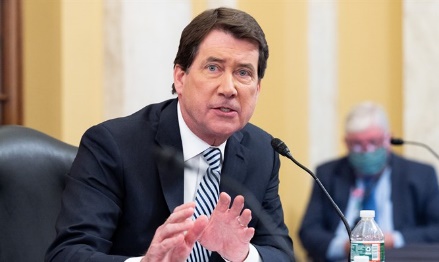 Bill Hagerty Reuters	US Senator Bill Hagerty (R-TN) warned on Thursday that the Biden administration's decision to award the Palestinian Authority with millions of dollars in US aid violates the law and will directly benefit Hamas.	Speaking to the Washington Free Beacon following a trip to Israel this week, Hagerty said Israeli leaders he met with expressed concerns about the Biden administration's Middle East policies, particularly its most recent effort to push through more than $100 million in aid to the Hamas-controlled Gaza Strip.	Concerns about this aid money are mounting in Congress in the wake of the State Department's admission that it cannot guarantee taxpayer dollars will be kept from enriching Hamas.
	Hagerty, a member of the Senate Foreign Relations Committee, spent several days in the Jewish state with Sen. Ted Cruz (R-TX) meeting with top Israeli officials, including Prime Minister Benjamin Netanyahu, Defense Minister Benny Gantz, and Foreign Minister Gabi Ashkenazi, among others.
	"Hamas is taking their toll, they're involved in everything that moves in and out of the Gaza Strip," Hagerty told the Free Beacon. "They will redirect [the aid money]. If you send in money and materials for reconstruction, the concrete that's being utilized there in Gaza is actually being used to build tunnels for [Hamas], not rebuilding houses."
	He stated that there is no way the administration can "provide aid to them under current conditions and not have Hamas benefit from this. What's more than likely to happen, whether it's Hamas or the Islamic Jihad, they are going to benefit from the aid we are flowing into that area."
	Hagerty also said the State Department's decision to immediately deliver aid to the PA violates the Taylor Force Act, which was passed in 2018 and prohibits American assistance from being delivered to the PA until it stops using this money to fund terrorists and their families.
	Hagerty said the Israeli leaders he met with expressed concern over the Biden administration's renewed diplomacy with Iran, which funds Hamas, saying it could lead to massive sanctions relief that will help Tehran fund future attacks on Israel. There are also fears the United States' engagement with Iran will undermine the historic peace agreements reached last year between Israel and its Arab neighbors.
	"Are the people in Israel concerned, the leadership, with our movement toward Iran? Absolutely. They were very clear to me that Iran is the existential question here," Hagerty said. "At the root of all of this is the Biden administration's stated movement back toward the flawed Iran deal that will put millions of dollars back in the hands of Iran and embolden our enemies."
	The PA had been boycotting the US since 2017, in protest of then-President Donald Trump’s recognition of Jerusalem as Israel’s capital and the relocation of the US embassy in Israel to the city.
	However, since taking office, the Biden administration has renewed ties with the PA.
	A recently released document reveals that the Biden administration is crafting a plan aimed at “resetting” US ties with the PA.
	During his visit to Israel last week, US Secretary of State Antony Blinken urged Israel to move forward with permitting large-scale aid to the Gaza Strip and other steps designed to “give hope” to Gazans. Blinken said these concerns trump Israel’s years-long effort to secure the release of several civilians and the remains of two IDF soldiers being held by Hamas in Gaza.  https://www.israelnationalnews.com/News/News.aspx/307455 Poll: GOP leadership not conservative enough for party baseDemocrats polled also hold similar views about their party's liberal base versus leadership.Dan Verbin , Jun 03 , 2021 10:09 PM 	Half of the Republican Party’s voters believe that the party base is becoming “more conservative” than GOP leadership, according to a Rasmussen Reports survey released on Thursday.	The poll asked participants if Republican voters were becoming more conservative or more liberal than the party’s leadership. Half of those who responded chose “more conservative.” 	A plurality of Democrats and independents – 41 and 36 percent – also agreed with that assessment. 	When the same question was asked of Democrats about their party and its leader, 47 percent responded that they believed the party’s base was becoming more liberal than the leadership. 	A large majority (57 percent) of Republicans who answered the question believed that the Democratic base was becoming more liberal than the party leadership.	The survey was released as both parties get into election mode for the 2022 midterm elections. Democrats currently have a narrow majority in the House of Representative and a one-vote majority in the Senate with the vote of Democratic Vice President Kamala Harris as the tie-breaker.	The survey shows that the American electorate is becoming increasingly polarized, with each party's voters further from the center.	The survey noted that the “percentage of GOP voters who say they’re more conservative than Republican leaders has increased 14 points in a year,” reported Breitbart.  https://www.israelnationalnews.com/News/News.aspx/307444  Haredi factions invited to join new governmentPrime Minister-elect and Alternate PM-elect agree that new government will be open to haredi parties.Arutz Sheva Staff , Jun 04 , 2021 8:52 AM 	Israel’s incoming prime minister and alternate prime minister have decided to leave the door open to the Knesset’s two haredi factions to join the new government, Yediot Aharanot reported Friday morning. Naftali Bennett, who is set to serve as prime minister for the first two years of the incoming government’s term, and Yair Lapid, who will serve as alternate prime minister before switching roles with Bennett, have decided that the Shas and United Torah Judaism parties will be invited to join the incoming government, and that no formal joint agreement by full government will be necessary for either Shas’ or UTJ’s inclusion in the coalition.	Under the agreement reached by Bennett and Lapid, the prime minister and alternate prime minister will be empowered to expand the coalition at their own discretion.	“The government, based on the decision of the prime minister and alternate prime minister, will back the addition of other parties to the coalition,” the agreement reads.	Sources in the change bloc said the agreement is intended to enable the haredi factions to join the government at some point in its term, without the approval of other coalition members.	Yamina and Yesh Atid responded to the report, saying: “We won’t discuss details of the coalition agreements before they are put on the Knesset agenda.”  https://www.israelnationalnews.com/News/News.aspx/307471  [That might mean that Liberman and Yisrael Beytanu would leave the group. This is hanging by a thread. – rdb]Olmert: Netanyahu could heat up security situation to thwart 'change' gov'tFormer PM backs incoming unity government - but warns Netanyahu may try to foil formation of coalition by 'heating up' security front.Arutz Sheva Staff , Jun 04 , 2021 9:47 AM 	Former Israeli prime minister Ehud Olmert endorsed the incoming national unity government, while warning that the outgoing government could try to foil the formation of the new government by 'heating up', the security front.	Speaking on Radio 103FM this morning, Olmert expressed his hope that Lapid and Bennett would succeed in forming a coalition.	"I pray that the Bennett-Lapid government will be established," Olmert said. "Not that I support the sort of policies they are expected to implement, but I am desperate to see normal people at the helm of the state."	"Netanyahu is liable to heat things up on the security front due to the political situation," he added. "That's what he did a month ago ... and he could even do worse than that - in fact, there's nothing he won't stoop to." https://www.israelnationalnews.com/News/News.aspx/307473 06/03/2021 NEWS AM  בביצוע נועה קירל והראל סקעת |  https://www.youtube.com/watch?v=hG9ZibRy26c Read the Prophets & PRAY WITHOUT CEASING!That is the only hope for this nation!Genesis 30:25And it happened when Rachel had borne Joseph, Jacob said to Laban, Send me away so I may go to my own place and to my land. 26Give my wives and my children, for whom I have served you, and let me go. For you know my service with which I have served you. 27And Laban said to him, Please, if I have found favor in your eyes, stay. I have seen omens, also Jehovah has blessed me because of you. 28And he said, Set your wages on me and I will give.Lapid informs president he can form government removing Netanyahu from powerBut coalition won’t be finalized until Knesset vote in up to 12 days; right-wing MK could oppose it, possibly dooming bid; Ra’am is 1st Arab party ever to ink coalition dealBy TOI staff Today, 11:37 pm 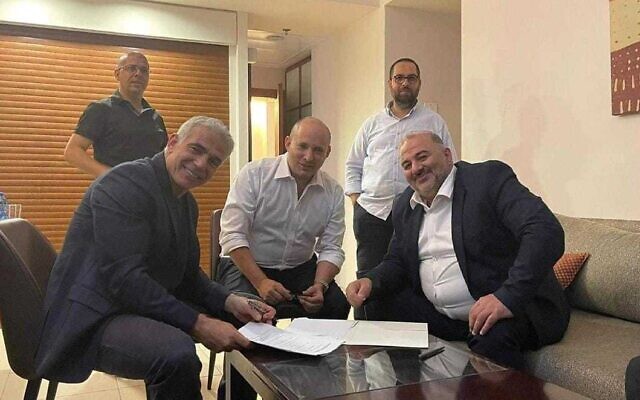 Yesh Atid leader Yair Lapid (L), Yamina leader Naftali Bennett (C) and Ra'am leader Mansour Abbas sign a coalition agreement on June 2, 2021 (Courtesy of Ra'am)	Thirty-five minutes before a midnight deadline, Yesh Atid leader Yair Lapid on Wednesday night informed President Reuven Rivlin he is able to form a government in which he and Yamina chief Naftali Bennett will switch off as prime minister, positioning themselves to replace Israel’s longest-serving leader Benjamin Netanyahu as premier.	Under the terms of the new coalition, Bennett is to serve as prime minister until September 2023, when Lapid will take over from him until the end of the Knesset term in November 2025. The agreement came together after Ra’am leader Mansour Abbas threw his support behind the would-be government late on Wednesday night, setting up his Islamist party to be the first majority Arab party to be part of a ruling coalition in Israel’s history.	Despite Lapid’s declaration, it remained unclear that the prospective “change government” will make it past the finish line. It is set to include 61 of the 120 MKs — the narrowest possible majority. And an MK from Bennett’s Yamina, Nir Orbach, earlier on Wednesday night announced he could vote against the new coalition, a move that could potentially doom the prospective razor-thin government of right-wing, centrist, left-wing parties and the Islamist Ra’am.	“I am honored to inform you that I have succeeded in forming a government,” Lapid told Rivlin according to a Yesh Atid statement. “The government will be an alternate government in accordance with Clause 13(a) of the Basic Law: The Government, and MK Naftali Bennett will serve as prime minister first.”	“I congratulate you and the heads of the parties on your agreement to form a government. We expect the Knesset will convene as soon as possible to ratify the government, as required,” Rivlin told Lapid in the phone call between them on Wednesday night, according to the President’s Office.כך נשמעה השיחה של לפיד עם ריבלין: "עלה בידי להקים ממשלה" pic.twitter.com/fNH0WKXBET— החדשות – N12 (@N12News) June 2, 2021	The Knesset must now schedule a vote of confidence in the new government. However, as the next plenum session is not until Monday, June 7, it would only be then that the Knesset Speaker, Likud’s Yariv Levin, is formally informed that he needs to schedule a vote on the new government. 	He then has up to a week to schedule that vote, so it may only be held on June 14, giving Netanyahu and his supporters 12 days to try to deprive Lapid and Bennett of their majority.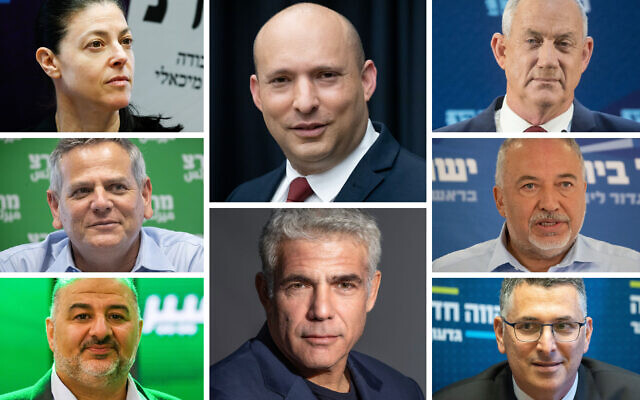 	The Lapid-Bennett coalition may try to oust Speaker Levin if he does not schedule the vote sooner than June 14, Channel 12 reported.A photo montage shows the leaders of parties in the prospective “change government” that Yesh Atid chief Yair Lapid announced he can form on June 2, 2021. (Flash90)	Lapid on Wednesday night urged Levin “to fulfil the legal responsibility incumbent upon him and call a special session of the plenary as soon as possible during which he will inform the Knesset that Yesh Atid Chairperson, Yair Lapid, has succeeded in forming a government.”	The intended Lapid-Bennett government is backed by eight of the 13 parties that won seats in the March 23 election, for an apparent total of 61 votes in the 120-member Knesset: Yesh Atid (17 seats), Blue and White (8), Yisrael Beytenu (7), Labor (7), Yamina (6 of its 7 MKs), New Hope (6), Meretz (6) and Ra’am (4).	Yamina’s seventh MK, Amichai Chikli has announced he will vote against the planned government. If Orbach were also to do so, this could deny the planned new government of its wafer-thin majority. 	However, while four of the six MKs in the Joint List of mainly Arab parties have stated that they will vote against the planned government, the other two have not yet specified how they will vote. Bennett and Orbach are set to meet on Thursday.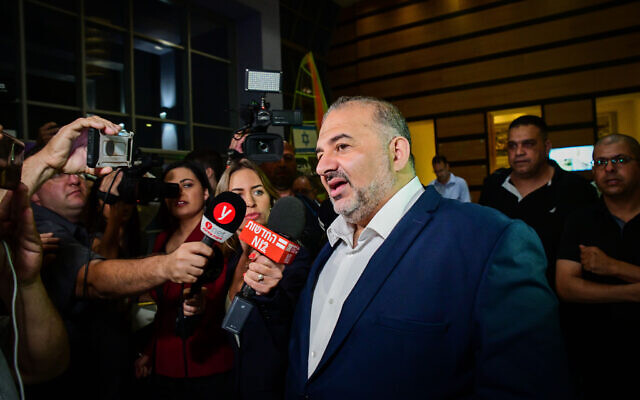 Mansour Abbas, head of the Ra’am party arrives to coalition talks at the Maccabiah village in Ramat Gan on June 2, 2021. (Avshalom Sassoni/Flash90	The nail-biting coalition talks continued past 11 p.m. on Wednesday night, with Ra’am inking its coalition deal around an hour before the deadline. New Hope and Yamina followed a short while later.	Another last-minute hurdle the parties overcame was a tussle between the right-wing Yamina and center-left Labor party over the makeup of the Judicial Appointments Committee.	Under the emerging coalition agreements, Lapid will serve as foreign minister in the first two years of the government, Blue and White leader Benny Gantz will remain defense minister, and the treasury will be held by Yisrael Beytenu leader Avigdor Liberman. New Hope leader Gideon Sa’ar will be justice minister, while Yamina’s Ayelet Shaked will be interior minister. Labor’s Merav Michaeli received the transportation portfolio and her fellow party member Omer Barlev will be public security minister. Meretz leader Nitzan Horowitz will be appointed health minister, while fellow party member Tamar Zandberg will be environmental protection minister and Issawi Frej regional cooperation minister.	The final coalition agreements have yet to be formally released and negotiations are expected to continue until the swearing-in vote.	Lapid was tasked last month by Rivlin with forming a government after Netanyahu was given first crack but failed to cobble together a ruling majority. The March 23 elections, the fourth since April 2019, again saw Netanyahu and his right-wing religious bloc fall short of a majority.	Netanyahu and his political allies have been pressing lawmakers in Yamina and the fellow right-wing New Hope party not to form a government with Lapid, with that pressure expected to further grow in the days before the Knesset vote is held.	If the emerging government is sworn in, Israel will have a new prime minister for the first time since 2009. Along with the over 12 consecutive years he has served as premier since then, Netanyahu was also prime minister for three years in the late 1990s.	Israel has been mired in political deadlock since the Knesset dissolved in December 2018, with the four rounds of elections held since then failing to result in a decisive majority for either Netanyahu or his rivals. Besides fighting for his political survival, Netanyahu is currently on trial in three corruption cases. https://www.timesofisrael.com/lapid-informs-president-he-can-form-government-removing-netanyahu-from-power/ Israel to start vaccinating 12- to 16-year-olds next week Health Ministry says COVID vaccine drive will start with those most at risk of serious illness, as well as those living with high-risk family members; shot will not be compulsory, but will be available to all those who request it Adir Yanko, Reuters |  Updated: 06.02.21 , 18:30 	The Health Ministry announced Wednesday that starting next week, it will begin vaccinating children aged 12-16 against coronavirus. 	The move followed several weeks of consultations with experts after the U.S. Food and Drug Administration granted emergency authorization to give the relevant age group the Pfizer vaccine used in Israel. 	Though an official date has not yet been given, Maccabi and Clalit HMOs announced they will begin inoculations on Sunday, with people able to book an appointment starting Thursday. 	The ministry said that in light of the country's low infection rates, children in that age group who are at risk from the virus will be the first advised to get the shots, along with those living with family members who are likewise at risk of serious illness.	Families who are planning to travel abroad will also be included in the first round of vaccinations, alongside anyone else who wants to vaccinate their children. 	The ministry said that vaccination would not be compulsory for the age group and parents will be able to decide if they want their children to get the shots. 	Earlier Wednesday it was announced that Home Front Command has ceased operating coronavirus testing centers due to the low infection rate in the country. 	The ministry said that from now on, COVID tests would only be performed at HMO clinics and only for symptomatic patients or those who had come into contact with verified carriers. 	On Tuesday, a Health Ministry study found a small number of heart inflammation cases in males under the age of 30 after the second Pfizer vaccine shot.	In Israel, 275 cases of myocarditis were reported between December 2020 and May 2021 among more than 5 million vaccinated people, the ministry said in disclosing the findings of a study it commissioned to examine the matter.	Most patients who experienced heart inflammation spent no more than four days in hospital and 95% of the cases were classified as mild, according to the study, which the ministry said was conducted by three teams of experts.	The study found "there is a probable link between receiving the second dose (of Pfizer) vaccine and the appearance of myocarditis among men aged 16 to 30," it said in a statement.	Pfizer has said it has not observed a higher rate of the condition than would normally be expected in the general population.	Israel has been a world leader in its vaccination rollout.	With COVID-19 infections down to just a handful a day and total active cases at just 340 across the country, the economy has fully opened, though restrictions remain on incoming tourism.	Some 55% of Israel's population has already been vaccinated. As of Tuesday, restrictions on social distancing and the need for special green vaccination passes to enter certain restaurants and venues were scrapped.First published: 18:24 , 06.02.21  https://www.ynetnews.com/health_science/article/ryFh0lSqO Poll shows nearly half Likud members back Netanyahu taking time outFormer Jerusalem mayor Nir Barkat the most popular choice to take over, with 45%; Likud MK Kisch dismisses survey as a ‘lie’ aimed at ‘subversion’By Stuart Winer Today, 1:56 pm 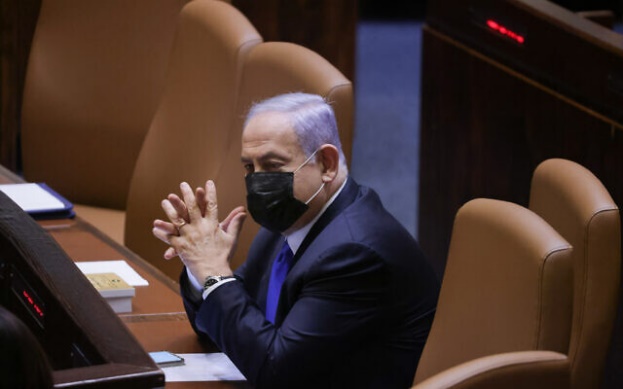 Wearing a face mask due to the coronavirus outbreak, Prime Minister Benjamin Netanyahu sits in the Knesset plenum in Jerusalem, June 2, 2021. (Olivier Fitoussi/Flash90)	Nearly half of Likud’s members back the idea of Prime Minister Benjamin Netanyahu temporarily stepping aside and letting another of the party’s lawmakers take over for him in order to thwart an emerging coalition formed by parties aiming to oust the premier, according to a new poll.	A significant portion of the putative regime-changing coalition comprises right-wing or centrist parties that are refusing to join Likud in a government if it is headed by Netanyahu. Likud, if joined by those parties from the so-called change bloc, would otherwise have an easy path to a clear majority in the Knesset together with its other allies.	The poll, published Wednesday by Army Radio, which said it had been commissioned by a “political figure,” found that 47.3 percent of Likud members support Netanyahu taking the measure as an alternative to him leading the party into the opposition.	A slightly higher figure, 48.9%, responded that Likud should join the opposition rather than see longtime leader Netanyahu replaced, even temporarily.	The rest said they do not have an opinion on the matter.	As for which Likud lawmaker should replace Netanyahu were he to vacate the prime minister’s seat, former Jerusalem mayor Nir Barkat had the most backing with 45.3%.	Finance Minister Israel Katz, a senior Likud politician who has indicated that he wants to be Netanyahu’s successor, won the support of just 13.3%, according to the poll.	Health Minister Yuli Edelstein, who intends to challenge Netanyahu for the Likud leadership if the party goes into the opposition, got just 5.9%.	The poll, conducted by Direct Polls, sampled 505 Likud members and has a margin of error of 4.4 percentage points.	Deputy Health Minister Yoav Kisch of Likud rejected the poll results and insisted to Army Radio that Netanyahu continues to have overwhelming backing from his party.	“This lie that was ordered by a political figure is revolting,” Kisch said of the poll.	Calling the poll “subversive,” Kisch said that he imagines it was ordered by someone in the Likud party itself but he does not know who.	He noted that Netanyahu had convincingly won Likud primaries in 2019 when he defeated a challenge from former Likud minister Gideon Sa’ar. Sa’ar left Likud in 2020 to start the New Hope party, which intends to be part of the change coalition.	Likud has put off holding another round of primaries since then, amid political turmoil that saw four inconclusive elections in two years and that resulted in the current situation.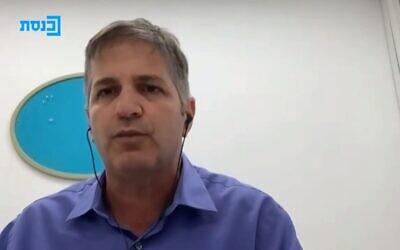 Deputy Health Minister Yoav Kisch speaking by video to the Knesset Law, Constitution and Justice Committee, October 1, 2020. (Channel 13 screen capture)	Yesh Atid leader MK Yair Lapid on Wednesday morning said to be closing in on finalizing agreements that would bring together parties from the left, right and center to form a government. If successful, the coalition would end 12 years of successive rule by Netanyahu, who is Israel’s longest-serving prime minister. However, parties are said to still be jostling for position on final matters. MORE - https://www.timesofisrael.com/poll-shows-nearly-half-likud-members-back-netanyahu-taking-time-out/ Elazar Stern is the most likely Herzog successor at the Jewish AgencyElazar Stern, who is orthodox but liberal, is viewed favorably by the Reform and Conservative movements, who have influence in choosing who gets the post.By GIL HOFFMAN  JUNE 2, 2021 20:44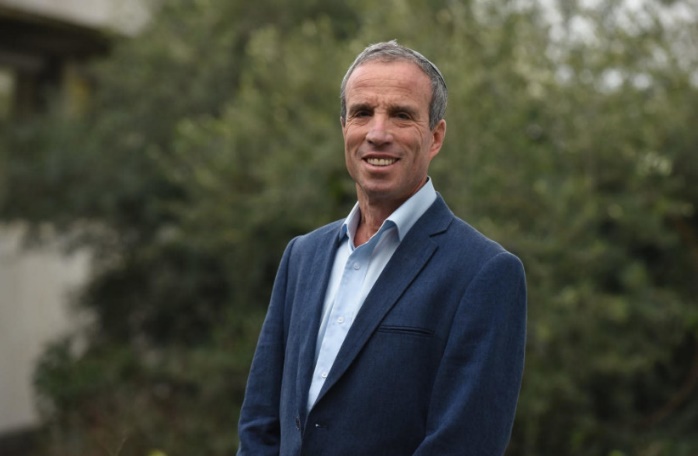 MK Elazar Stern (photo credit: COURTESY/OFFICE OF MK ELAZAR STERN)		President-elect Isaac Herzog will vacate the lucrative post of chairman of the Jewish Agency when he replaces Reuven Rivlin on July 9.		A 10-member selection committee will soon be chosen by the Agency’s Board of Governors. The support of nine of the 10 members would be needed for approval of a new chairman, followed by the confirmation of the full board.		The selection committee will be led by World Zionist Organization chairman Yaakov Hagoel and will include four more WZO members, among them representatives of the Reform and Conservative movements. There would also be two representatives of Keren Hayesod and three from the Jewish Federations of North America, including Board of Governors chairman Michael Siegal.	Siegal will be coming to Israel later this month to oversee the process.	“We at the Jewish Agency are all very proud and excited to witness our chairman of the executive being elected President of the State of Israel,” Siegal said. “His years of service have prepared him well for the next opportunity to serve Israel and the Jewish people. We will soon begin a process to  elect the next chairman under the guidance of the bylaws of the Jewish Agency. There are many outstanding candidates and we will explore them all, as we elected Isaac Herzog, I expect we will find the best replacement.”	Possible candidates whose names have been raised by members of the board of governors include Yesh Atid MK Elazar Stern, Energy Minister Yuval Steinitz, former New York Consul-General Dani Dayan, former ambassadors to the United Nations Ron Prosor and Danny Danon, former MKs Nachman Shai and Michal Cotler-Wunsh, Jerusalem Deputy Mayor Fleur Hassan-Nahum, and Maj.-Gen. (ret.) Amos Yadlin, who retired from his post as executive director of the Institute for National Security Studies on May 1.	Political experience is considered essential for a successor to Herzog, because of the need to partner with the government in funding key projects. Whoever will be prime minister and alternate prime minister will not have an influence on the selection of the new Agency chairman, just as Prime Minister Benjamin Netanyahu was not involved in any way in Herzog’s selection.	But having strong connections to the new government would be seen as an asset, giving a boost to the candidacy of Stern, who maintains good relations across the political spectrum and has been an MK since 2013. Stern attained the rank of major-general in the IDF and has a Master’s degree in Business Administration from Tel Aviv University and Northwestern University.	Stern, who is orthodox but liberal, is viewed favorably by the Reform and Conservative movements, who will have a lot of influence in choosing who gets the post.	Yesh Atid leader Yair Lapid has not left many cabinet posts for members of his own party in coalition talks. Stern’s departure could help aid the logjam of ministerial hopefuls inside Yesh Atid.Whoever becomes chairman of the Jewish Agency will work closely with whoever becomes minister of Diaspora Affairs. The coalition agreement the Labor Party signed with Yesh Atid gives Labor the post.	Labor leader Merav Michaeli has declined to say who she would choose for the post. Candidates include former MK Nachman Shai, whose name has also been raised for the Agency post, and current MKs Emilie Moatti and Rabbi Gilad Kariv.  https://www.jpost.com/israel-news/elazar-stern-is-the-most-likely-herzog-successor-at-the-jewish-agency-669900 Sick bats self-isolate, helping avert COVID-type crises — Israeli studyWidely assumed to be source of coronavirus, bats probably spared us from other diseases, scientists say; the mammals stay ‘home’ when sick, protecting fellow bats, other species By Nathan Jeffay Today, 6:02 pm 	Bats are widely believed to have given the novel coronavirus to humans. But Israeli researchers say they have probably spared us from numerous other diseases, thanks to their largely unnoticed social distancing behavior.	Tel Aviv University scientists have just published peer-reviewed research observing that bats that feel unwell stay “home” in their caves, reducing interaction with other species.	They observed that sick bats also stay away from their peers at the slightest hint of feeling inflammation in their bodies, after making five Egyptian fruit bats sick and following them in a large colony for 72 hours.	The researchers used onboard GPS to track foraging, acceleration sensors to monitor movement, infrared video to record social behavior, and blood samples to measure immune markers.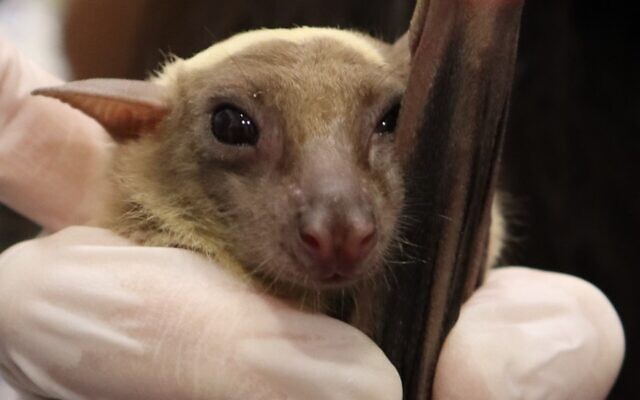 A fruit bat from the Tel Aviv University experiment (courtesy of Tel Aviv University)	The researchers concluded that the self-isolating behavior they displayed minimizes the risk of infections “jumping” to humans, directly or via another species.	“We observed that during illness bats choose to stay away from the colony and don’t leave the cave,” said Prof. Yossi Yovel, head of neuroscience at Tel Aviv University. 	“This suggests that in order to encounter a sick bat, people must actually invade the bats’ natural environment or eliminate their habitats.”	As the coronavirus pandemic prompted lockdowns and social distancing, Yovel’s colleague Maya Weinberg became intrigued by a trait she had noticed among bats.	“They are the most sociable of animals, yet totally defying their character, I had noticed that sick bats often separate themselves from others,” she said.	This is atypical for animals, who have been taught by evolution to try to play down signs of sickness and remain with the group, where they are safer from predators and less likely to go hungry.	To explore the topic she designed her formal experiment, which has now been published in the Annals of the New York Academy of Science. As part of the study, Weinberg and Yovel took five bats and injected them with a pathogen that made them feel unwell.	This is the second study to propose such a theory, coming on the heels of a November study in America that concluded that sick bats “associated with fewer bats, spent less time near others, and were less socially connected.”		Weinberg said that her study addressed certain shortcomings of the previous research, following the bats more closely and measuring their movements to the millimeter.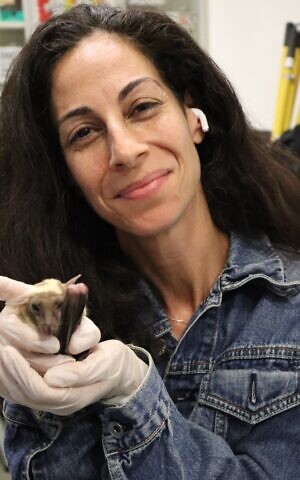 Maya Weinberg of Tel Aviv University, with a fruit bat (courtesy of Tel Aviv University)		The Tel Aviv paper comes amid a resurgence of interest in the origins of the coronavirus. The World Health Organization said in March that the virus had probably been transmitted from bats to humans through another animal. 			This remains the mainstream theory, though a week ago US President Joe Biden ordered an investigation into rival theories, potentially including the possibility of a laboratory accident in China. [Sorry folks but that last statement is a blatant lie. The information obtain in the recent weeks make genetic modification and lab leak the most logical and mainstream theory, unless your are part of the woke globalist cadre who are pushing their vaccine in order to control and probably ultimate alter people. – rdb]	“We saw a very clear pattern of the sick bats moving away from the other bats, and actually backing away in reverse gear, as others came close to them,” Weinberg told The Times of Israel. “You can use for bats all the terms we used for humans during the pandemic — social-distancing, self-isolation and quarantine.” MORE - https://www.timesofisrael.com/sick-bats-self-isolate-helping-avert-covid-type-crises-israeli-study/ Despite ceasefire, most Gazans seeking medical care still can’t enter IsraelMany treatments, including chemotherapy, unavailable in Hamas-ruled enclave; Israeli military says only ‘urgent’ cases allowed into Israel due to security situationBy Aaron Boxerman Today, 12:59 pm 	Even though a fragile ceasefire has put an end to the fighting between Israel and Hamas terrorists, many Gazans with permits to enter Israel for medical treatment were still unable to do so on Wednesday.	Israel issues permits for Gazans who receive referrals to hospitals in Israel and the West Bank for treatments not available in the blockaded coastal enclave.	The Israeli military closed the crossings during the 11-day war last month between Israel and Gaza-based Palestinian terrorists. After the ceasefire, the Defense Ministry announced that Gazans seeking medical treatment in Israel would once again be allowed to enter.	But Israeli officials later clarified that only Gazans in need of “life-saving” treatment will be allowed to cross at the present time.	“In light of current situation assessments, the only patients who can enter Israel from Gaza are those who need life-saving medical care and those whose lives are in immediate danger,” said the military’s liaison to the Palestinians, known widely by its acronym COGAT.	Salwa, a Gaza resident with cancer, holds a three-month entry permit that allows her to enter and exit Israel to attend chemotherapy sessions at Jerusalem’s Augusta Victoria hospital.	Since the war, Salwa — whose name has been changed to protect her privacy — has repeatedly sought to enter Israel, only to be turned back. Her last chemotherapy session was scheduled for May 23, but she missed it due to the new restrictions.	“Every day we call them or go to the checkpoint, only for them to say that we can’t go through today, either. It’s terrible to watch her slowly fall apart, and know we can’t help,” Salwa’s husband, who spoke on condition of anonymity, said in a phone call from the northern Gaza Strip.	Salwa’s husband rejected the notion that his wife’s chemotherapy was not “urgent.” “These are complex treatments, and they need to be taken on time. If she doesn’t get her treatment, her condition could deteriorate further,” he said.	Israel and Egypt have blockaded the coastal enclave since 2006, imposing tight restrictions on the movement of people and goods. Both countries argue that the blockade prevents Hamas terrorists from posing an even more serious security threat. MORE - https://www.timesofisrael.com/despite-ceasefire-most-gazans-seeking-medical-care-still-cant-enter-israel/ Israel arrests senior Hamas commander in the West BankMilitary says Jamal Tawil encouraged recent riots, was working to revive terror group’s Ramallah headquarters; Hamas denounces the detention, vows to continue fightingBy Judah Ari Gross and Aaron Boxerman Today, 6:26 pm 	Israeli security forces early Wednesday arrested a senior Hamas member, Sheikh Jamal Tawil, in Ramallah over his alleged work on behalf of the terror group, the Israel Defense Forces said. According to the military, Tawil was arrested in a predawn raid by the IDF’s elite Duvdevan Unit and the Shin Bet security service.	“Tawil is a senior figure in the Hamas terror group in the West Bank, who recently took an active part in organizing riots, inciting violence and reforming Hamas’s headquarters in Ramallah,” the IDF said.	Hamas denounced the arrest of its senior operative, saying it would not prevent further activity by the terror group in the West Bank.	“The arrest of Sheikh Jamal al-Tawil will not silence the voice of the resistance in the West Bank. The sons of Hamas and its commanders are all soldiers of the resistance, and they will continue the path of freedom and liberation whatever the sacrifices,” Hamas said in a statement.Earlier today Hamas condemned the arrest of Sheikh Jamal Al Tawil pic.twitter.com/6GwumzYeU6— Emanuel (Mannie) Fabian (@manniefabian) June 2, 2021	Tawil, who is believed to have planned a number of suicide bombings during the Second Intifada, has been arrested many times, spending much of his life in and out of Israeli prison. Tawil’s daughter Bushra, a Hamas-linked Palestinian journalist, has also been held in administrative detention since late December, according to the Palestinian prisoner rights group al-Dameer. 	Tawil’s arrest came amid a general crackdown on Hamas activities in the West Bank in recent days, as well as large-scale arrest raids in response to widespread protests and violent riots during last month’s Gaza conflict.	More than ten Hamas activists were arrested in the pre-dawn hours on May 20 alone, including prominent Palestinian legislator Naif Rajoub, a Shin Bet spokesperson told The Times of Israel at the time. It is unclear how many were later released.	Hamas this week called for Palestinians to hold a “Day of Rage” on Friday in order to confront what it called “settlers’ aggression” and the “storming of the Al-Aqsa Mosque” in Jerusalem.	“This aggression will be met by our people with further resistance and confrontation,” the terror group said in a statement Tuesday.	Despite the ceasefire mostly holding between Israel and the terror group in the Gaza Strip, the Hamas leadership was apparently still pushing for further unrest in the region.	Israel and Hamas concluded 11 days of fighting last month during which the terror group launched thousands of rockets at Israeli cities and towns, and Israel launched hundreds of retaliatory airstrikes in the Gaza Strip. MORE -https://www.timesofisrael.com/israel-arrests-senior-hamas-commander-in-the-west-bank/ Jordan to try 2 coup plot suspects, both close to Saudi Arabia Eighteen people were arrested after authorities on April 3 announced they had foiled a bid to destabilize the kingdom, with former crown prince Hamza among those suspected of involvement AFP |  Published: 06.02.21 , 20:49 	Two suspects in an alleged plot to destabilize Jordan will face trial in the kingdom's State Security Court, state media reported Wednesday.	Both the accused have close ties to neighboring Saudi Arabi; former royal court chief Bassem Awadallah, who also holds Saudi nationality, and former special envoy to Saudi Arabia, Sharif Hassan bin Zaid.	"The investigation was completed and the file has been sent to the Attorney General," an official source said, quoted by the official Petra news agency.	Prosecutors must now draw up charges and set a date for the trial, according to Jordanian legal procedure.	"The file will be referred to the Public Prosecutor at the State Security Court to carry out the legal requirement of issuing an indictment," after which "trial sessions" will begin, Professor of Constitutional Law, Laith Nasrawin, told state television.	The charges "will not deviate from the crimes of undermining the political regime, as defined by Article 49 of the Penal Code, and... acts that disturb public order and threaten societal security, which is considered a crime of terrorism," he added.	Awadallah is considered by several Jordanian media outlets to be close to Saudi Crown Prince Muhammed Bin Salman.	Eighteen suspects were arrested after authorities on April 3 announced they had foiled a bid to destabilize the kingdom, but 16 were released later that month.	Regional powerhouse Saudi Arabia has fervently denied any involvement in the alleged plot. After the news first broke, it quickly expressed "its full support" for Jordan "and for the decisions and measures taken by King Abdullah II and Crown Prince Hussein to safeguard security and stability".	When news of the alleged plot broke, Abdullah's half-brother Prince Hamzah was suspected of involvement.The government accused the former crown prince, who was sidelined as heir to the throne in 2014, of involvement in a conspiracy to "destabilize the kingdom's security".	Hamzah accused Jordan's rulers of corruption and ineptitude in a video message published by the BBC on April 3, a day when he also claimed he had been put under house arrest. But authorities said later he would not stand trial, as his case had been resolved within the royal family. https://www.ynetnews.com/article/rkHdAGSqu  [I strongly suspect this person’s life expectance to be very short. – rdb]Charges dropped against New York man arrested during Jan. 6th Capitol riotBy Jack Davis, The Western Journal  Published June 1, 2021 at 8:18pm 	Prosecutors on Tuesday revealed that they want to drop the charges against a New York man who participated in the Jan. 6 demonstration at the Capitol.	Christopher Kelly would be the first of more than 450 people who face charges in connection with the events of that day to have the charges dropped, according to The Washington Times.	Kelly, of New City, New York, was charged on Jan. 20 based on information supplied by a confidential informant. He faced charges of unlawful entry, obstruction of an official proceeding, and other offenses.	"The government and defense counsel have discussed the merits of the case, and upon reflection of the facts currently known to the government, the government believes that dismissal without prejudice at this time serves the interests of justice," prosecutors wrote in a filing on Tuesday, according to CNN. [In other words these were trumped up charges because the nitwits in DC hate Trump and tried to make a huge deal out of a not huge issue. – rdb]	Politico's report on the matter included a comment from what it said was an official source who indicated the charges may have been based upon a false assumption -- that Kelly entered the Capitol building.	Official tells @joshgerstein that DOJ dropped the case because their investigation revealed Kelly never actually entered the Capitol, despite bragging “we’re in.” https://t.co/fk1H7Dk22A— Ryan J. Reilly (@ryanjreilly) June 1, 2021	“Since he was not inside, in the interest of consistency in the investigation, the charges were dropped,” the official said, according to Politico.	CNN noted that no photos of Kelly could be found showing he had entered the building itself.	Neither Edward McMahon Jr., an attorney for Kelly, or the Justice Department, would comment.The charges were based on comments Kelly made on his Facebook account.ARRESTED: Christopher Kelly from Clarkstown, NY said, "taking this back by force now, no more bs" & “Tear gas, police, stopped the hearing, they are all headed to the basement.” His brother is a retired @NYPDnews officer. https://t.co/SvwA4lfsjF pic.twitter.com/EErPZwZlkb— Cleavon MD (@Cleavon_MD) January 25, 2021	“I’ll be with ex NYPD and some proud boys. This will be the most historic event of my life,” he wrote in advance of the day of the incursion, according to The Times.	“We’re in,” Kelly posted at about the time demonstrators entered the Capitol building, according to Politico.Kelly’s Facebook account included statements such as “Taking this back by force now” and a referencing to getting snakes “ Out of OUR HOUSE.”	Kelly has been on pretrial release.	In its reporting, CNN noted that the  Justice Department has been indicating it is trying to bring many of the Capitol incursion cases to a close.	That would usually mean some kind of plea deal to avert a trial, CNN noted. https://www.wnd.com/2021/06/charges-dropped-new-york-man-arrested-jan-6th-capitol-unrest/ Revolver Series, Part One: Exposing the Media’s Plot to Hide Record Vaccine Deaths and Deceive Americans June 1, 2021 (15h ago) 		Guest Post by Michael Thau, Ph.D.				“What is happening now, for whatever reason, is not even close to normal.”	That’s what Tucker Carlson claimed, at any rate, prompting outraged denials from the old-guard media and those self-appointed “fact-checkers” who sprung up out of nowhere a few years back, claiming to be the final arbiters of truth.	Carlson was referring to the unusually large number of reports of people who’ve died after getting vaccinated for COVID-19 piling up in the CDC’s official database, the Vaccine Adverse Event Reporting System (VAERS).	And, if nothing else, we learned that those who control which facts and figures become objects of national obsession — those who most of us will never hear a word about — are hell-bent on keeping the VAERS data firmly in the latter camp.As of May 28, VAERS contains 4,561 reports of post-Covid jab fatalities.1:18 / 4:47WATCH: Check out Darren Beattie's latest interviews	That’s liable to not sound like very much if, like virtually everyone, you’ve never heard of VAERS.	After all, though most folks have been mesmerized into pretending otherwise about COVID-19 itself, we all know dying with isn’t really the same thing as dying from.	Nor is dying after.	So, given that around 8,000 Americans ordinarily perish in a single day, what’s so odd about finding 4,500 post-vaccination fatalities in five months during which time half the country got jabbed?	The attempts to portray Carlson as a malignant demagogue fomenting unjustified panic about a perfectly harmless but absolutely essential drug all leaned heavily on that point.	The Washington Post’s Aaron Blake was typical:	The fact is that lots of people have received the vaccine — so many that plenty were going to die of something in the months that followed. [Washington Post]	But the pack of media scoundrels desperately yelling, “Nothing to see here!” are the ones playing fast and loose with the facts.	Indeed, they’ve resorted to so much deception to ensure that Carlson’s report gives birth to no wider discussion that their evident zeal to hide this year’s extraordinary increase in adverse event reports — for which the Covid vaccines are entirely responsible — raises even more disturbing questions than the data itself, as troubling as it is.Massive Undercounting of Potential Side Effects	VAERS is what’s called a passive surveillance system, meaning that instead of actively searching for potential side-effects, it relies entirely on voluntary reporting.	And, though neither Blake nor any of the others determined to stifle discussion mention it, Carlson explicitly noted that it’s been established for over a decade that VAERS’ detection rate is abysmal.	A report submitted to the Department of Health and Human Services (HHS) in 2010 concluded that, quote, “Fewer than one percent of vaccine adverse events are reported by the VAER System.”	The report mentioned was the product of a million-dollar grant the Department of Health and Human Services gave some Harvard Medical School researchers to develop a computerized “active” system that would perform better than VAERS and then run randomized trials evaluating both.	The researchers don’t say how they arrived at that dismal 1% detection rate. But the data they do present paints an equally bleak picture.	From June 2006 through October 2009, they exhaustively searched for potential side effects among the 715,000 patients of Atrius Health, “a large multi-specialty group practice with over 35 facilities.”	Every patient receiving a vaccine was automatically identified, and for the next 30 days, their health care diagnostic codes, laboratory tests, and medication prescriptions were evaluated for values suggestive of an adverse vaccine event. [AHRQ.Gov]	Around half wound up getting some type of vaccine, and 35,570 potential adverse side effects were identified. Yet for the same period, VAERS recorded only around 73,000 within 30 days of vaccination in the entire country.	In other words, in a population 420 times as large, VAERS only managed to capture fewer than twice as many potential vaccine adverse events.Feature or Bug?	No one should be surprised by the Harvard team’s findings. A system of voluntary reporting about which hardly anyone even knows is, after all, bound to miss virtually everything.	Nor is VAERS obscurity restricted to the general public. A 2013 study by researchers from the CDC itself found that almost 30% of health care professionals had never heard of it. Among those who’d come across a potential vaccine side effect and had, a jarring 83% still failed to file any report.	Yet, according to the CDC, VAERS is supposed to be  “the nation’s frontline system for monitoring vaccine safety,” raising the obvious question:Why on earth is the CDC still using a passive surveillance system proven completely worthless over a decade ago that anyone could see was bound to massively undercount potential side effects, as nothing has been done to ensure public awareness of such a reporting system in the first place? 	And, unfortunately, the only answer seems to be that, for whatever dark reason, that’s exactly what the CDC wants.	And not just because they’ve made no effort to publicize VAERS and increase the dismal reporting rate among medical professionals nor replaced it with something better.	Not only was the Harvard team’s automated system never adopted. They weren’t even able to run the clinical trials comparing its effectiveness to VAERS’ because — after spending three years and a million taxpayer dollars — they found themselves ghosted by the CDC:	Unfortunately, there was never an opportunity to perform system performance assessments because the necessary CDC contacts were no longer available and the CDC consultants responsible for receiving data were no longer responsive to our multiple requests to proceed with testing and evaluation. [AHRQ.Gov]Truncated Safety Trials Sans Legal Liability	Because only six months of safety data is required for FDA approval, a “frontline system” for detecting potential side effects after vaccines go on the market that actually works is important.	But with regard to the COVID-19 vaccines, none of which even has FDA approval, the need is orders of magnitude greater.	If you’re surprised to hear about that lack of FDA approval, don’t blame yourself. The fact that the vaccine has only received what’s called an Emergency Use Authorization (EUA)  — like so much else about COVID-19 — is being systematically suppressed.	Anthony Fauci even lied on camera (yet again) when asked, “Which of the COVID-19 vaccines have been officially approved by the FDA?”	“Three of them,” replied Fauci, naming the Pfizer, Moderna, and Johnson & Johnson vaccines that, in reality, only have EUAs. Something the odious little man was later forced to admit when the podcast host — who’d actually done his homework — called him out.	But you can understand why Fauci thought he could get away with lying given how rarely the media mentions any COVID-19 vaccine regulatory deficiencies.	Neither the flagship New York Times nor the Washington Post even bothered doing so in their stories announcing that the first Covid vaccine was going on the market. And though CNN was a rare exception, they made the difference between an EUA and FDA approval sound like some trifling bureaucratic formality:Pfizer would have to file a separate application for its vaccine to be fully licensed by the FDA. [CNN]	What they’re not mentioning is all the neglected safety testing which that separate application would need to include.	A biologics license application required for FDA approval requires six months of data. But for COVID-19, the EUA requirement was cut down to only two months.	Another crucial piece of information being withheld raising the stakes even further. CNBC headlined one of the rare media stories mentioning that you can’t sue Pfizer or Moderna if you have severe Covid vaccine side effects. The government likely won’t compensate you for damages either.	Nor will you be able to sue Johnson & Johnson or anyone else lucky enough to wind up in the very lucrative Covid vaccine business. The manufacturers and federal government have so much confidence in that truncated two months of safety testing that the former were granted the same immunity from liability the FDA already has.	And, of course, once again, not a finger has been lifted to make sure the American people know that, should anything go wrong, they’ve no one but themselves to legally blame — making the notion of informed consent the cruelest of jokes.	Making matters worse, when a vaccine goes on the market with only an EUA, the FDA is required to ensure that anyone taking it knows it’s only been authorized for emergency use, and apprise them of any known risks, as well as to the extent to which risks are unknown.	And it’s a bit tough to see how that duty could have possibly been discharged when hardly anyone even knows that the Covid vaccines were only granted an EUA.	Or that the reason was the long-term safety testing required for FDA approval wasn’t done.	Or that the manufacturers are immune from liability should that or any other deficiency prove tragic.	Or, for that matter — as another person the media has tried to silence, Alex Berenson, noted — that in the five months since the first vaccine hit the market, there have already been almost as many reports of post-Covid vaccine deaths than for every other vaccine combined in the database’s entire 30-year history.	VAERS now up to 3,486 post-Covid vaccine deaths – almost as many as have been reported for every other vaccine combined in the database’s 30-year history.Lucky us, EVERY SINGLE ONE WAS A COINCIDENCE!Phew. I was starting to get worried. pic.twitter.com/tarjDhgO7e— Alex Berenson (@AlexBerenson) April 20, 2021	You see, all those big media outlets and “fact-checkers” claiming it’s irresponsible to bring a mere 4,000 deaths to the public’s attention aren’t just ignoring VAERS’ abysmal detection rate.	They’re also lying through misdirection about what those they seek to silence think it’s important that you know.It’s the jaw-dropping increase in COVID-vaccine reports, not the absolute number, that Tucker Carlson, Alex Berenson, and others are getting hammered for trying to alert you about.	Here’s a picture that ought to be worth a thousand very disconcerting words.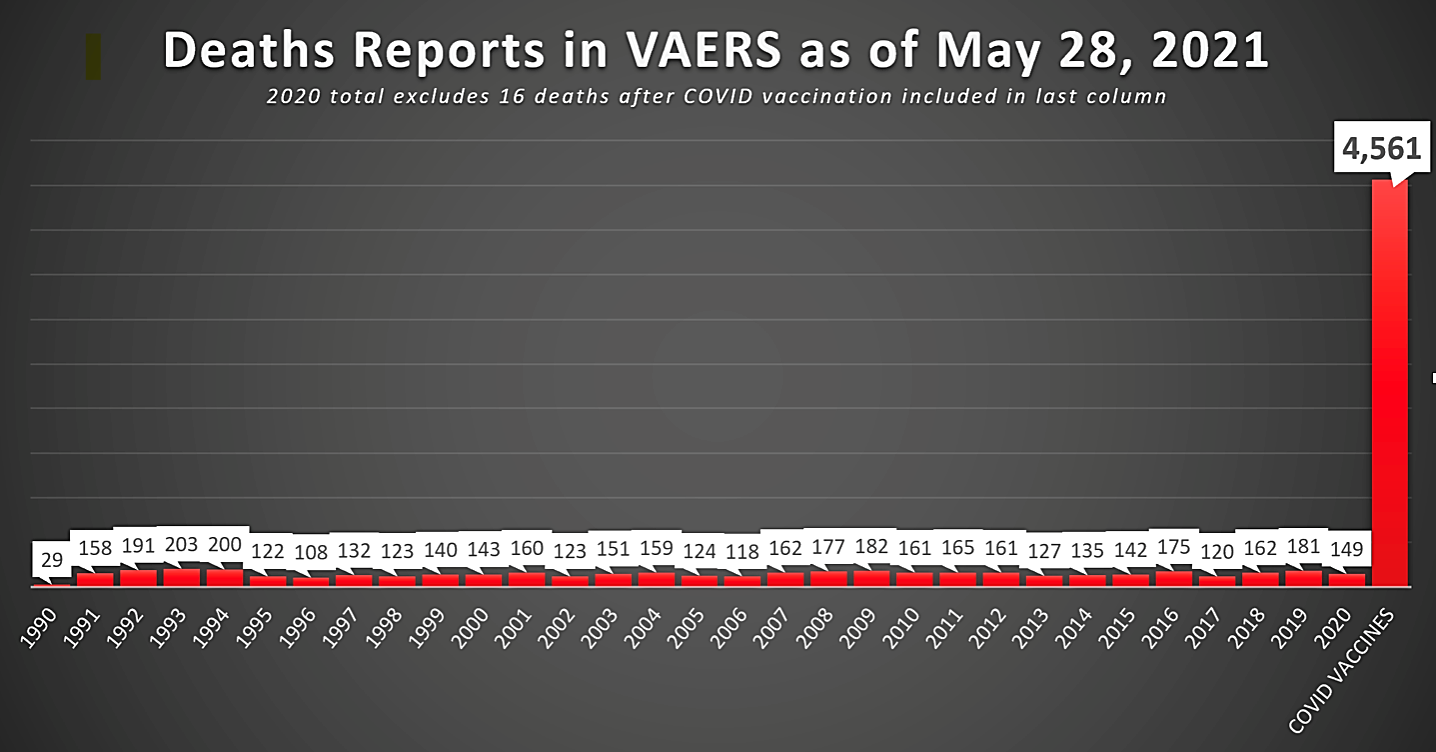 	That’s what the New York Times, Washington Post, CNN, PolitiFact, and a host of less influential outlets are trying to tell you isn’t worth noticing.	Or rather, that’s what they’re trying to hide from you when they focus solely on the absolute number of post-Covid vaccine death reports without mentioning that there have already been more submitted in just five months than in the previous 27 years for all other vaccines combined.	And it’s not because more Covid vaccines were administered than other vaccines. More were jabbed for the flu in just the last season alone. And that’s not even considering all the other 55 available vaccines.	It’s unquestionable that Tucker Carlson was right. Something extraordinary is occurring. Anyone denying it would look like an idiot. So they lie about what the issue is instead, then lie some more to tear down the strawman they’ve built. Another tactic they use is to vilify anyone trying to make the real cause of concern public with terms like “far-right extremist.”	It’s of course possible that this extraordinary data has some harmless explanation. But it’s also possible it represents a profoundly serious problem. Especially since VAERS’ apparently intentional lousy detection rate means we’ve no clue what the real number of adverse events even is.	We won’t have answers until someone takes the time to find them.	And the fact that no one in charge seems to give a damn and, indeed, that they sit back in silence as the world’s most influential news outlets flagrantly lie in a desperate effort to stop the public from even learning there’s anything that needs explaining is, as we’ll see, merely the first of many signs that a rushed-to-market deadly vaccine, as bad as that would be, is the least of our worries.Stay tuned for part two of this three part series.Michael Thau is a columnist at RedState. He has a PhD in philosophy from Princeton and has been writing extensively on COVID-19 since this nightmare began. https://www.revolver.news/2021/06/revolver-part-one-covid-vaers-deaths-cover-up/  [I know this is long but if you value your life you need to read and then re-read and think very carefully about this. This whole affair stinks to high heaven.! – rdb]Witnesses: Surge in migrants from Muslim terror-linked nationsby Paul Bedard, Washington Secrets Columnist |   | June 02, 2021 08:54 AM 	President Joe Biden’s open border policies are attracting a historic surge of potentially dangerous illegal immigrants, many from non-Central-American Muslim nations, according to new eyewitness reports.	“It’s up 300%, 400%. Be prepared. They’re coming,” according to a new report from border expert Todd Bensman, who has been charting the historic traffic of illegal immigrants since Biden took office.	His report highlighted a ‘record 10,000 so-called ‘extracontinental’ migrants” — or those not from Latin America.	While journalists have been focused on the crossings of Latin Americans at the U.S.-Mexico line, Bensman’s latest report for the Center for Immigration Studies comes from a well-known passage area in Panama where suspected terrorists and others unable to legally get into the United States travel through. He quoted a House lawmaker and two journalists who charted the trafficking surge.	“The numbers are the highest ever this month. They have dramatically, dramatically, dramatically increased,” journalist Michael Yon told him from Panama.	“It’s so easy at this point for someone who has ill intentions for America, who wants to commit a terrorist act, to meld in with these migrants traveling through, to get into America,” Wisconsin Rep. Tim Tiffany added.	“There are so many coming. We have no idea who they are. It’s easy for the bad guys right now to get into our country because the system is overwhelmed,” said Tiffany.	Drastic policy changes have led to a surge of illegal immigration, which is overwhelming Border Patrol and exacerbating the public health situation.
I sent a letter to @SecMayorkas expressing concerns and requesting answers about the Biden admin's handling of the border crisis. pic.twitter.com/ufHWWzWTJc— Rep. Tom Tiffany (@RepTiffany) April 14, 2021 	Bensman, who recently published a book revealing potential terrorist border crossings, put the spotlight on the Darien Gap jungle passage between Colombia and Panama for two reasons.	One, it is where those from terror-linked nations, such as Egypt, Yemen, Pakistan, and Bangladesh, pass through to join other illegal immigrants heading to the U.S. Also, it is where some immigrants can be identified as not being eligible for political asylum claims since they are typically coming from safe countries such as South Korea.	American journalist Chuck Holton told Bensman that of the hundreds of migrants he interviewed, only a few could claim asylum — but will.	“All the rest have been living in Chile, Ecuador, and Brazil for three or four years. That shows that they knew there was no use in trying to make into the United States for four years under Trump until a new president got in and they could head north,” Holton said. “Those people started to slow down and stop because of COVID and Donald Trump, and now that COVID is lifting and Trump is gone, they’re making a mad rush for it because they’ve got to get in while the getting is good,” he added.	Bensman wrote that Tiffany believes the public is unaware of the dangers caused by Biden’s border opening.The lawmaker said, “It’s American actions that caused this. The American public needs to know about this ... that the public policy choices that are made can have dire consequences.” https://www.washingtonexaminer.com/washington-secrets/witnesses-surge-in-migrants-from-muslim-terror-linked-nations  [This is just one more reason that sooner or later – preferably sooner – this group of criminals need to be removed, tried, convicted and hung for their treachery against the American people. – rdb]Pentagon recommends US military uses Chinese drones despite bipartisan opposition and fears of espionage 2 Jun, 2021 16:30 	After years of spying allegations and restrictions, the Pentagon has allowed the military to use two Chinese-made drones. The move has already stirred controversy. 	A recent Pentagon report seen by the Hill found “no malicious code or intent” in two drone models manufactured by Da Jiang Innovations (DJI), a Chinese company and one of the world’s foremost drone makers. The report, dated May 6 and reported on Tuesday, concludes that DJI’s drones are “recommended for use by government entities and forces working with US services.” 	Almost 80% of all drones used in the US and Canada are made by DJI. However, the US government has been suspicious of the devices for several years. The US Army stopped using them in 2017, and two years later the Department of Homeland Security (DHS) warned US firms against using them, claiming they gave the Chinese Communist Party “unfettered access” to user data.	The Pentagon heeded the DHS’ warning, and grounded all of the military’s 500 DJI drones last year, while the Department of Commerce added DJI to its economic blacklist, along with dozens of other Chinese technology companies. The blacklisting also came after DJI donated drones to 43 US law enforcement agencies at the outset of the coronavirus pandemic, sparking espionage concerns among ‘tough on China’ politicians and analysts.	DJI is not the only Chinese firm dogged by accusations of espionage. Tech giant Huawei found itself blacklisted by the Trump administration, while the Pentagon banned the sale of its phones, along with those manufactured by ZTE, on military bases. Huawei has consistently denied funneling information to the Chinese government, as have ZTE and DJI.	Though the Pentagon has deemed the drones safe, some lawmakers remain skeptical. “This is unacceptable,” Senator Rick Scott (R-Flordia) tweeted. “Buying drones from companies controlled by Communist China presents a serious national security risk.”This is dangerous & unacceptable. Buying drones from companies controlled by Communist China presents a serious national security risk.My bipartisan American Security Drone Act would ban the U.S. government from purchasing drones made by our adversaries. https://t.co/bw8d2v8Vbvhttps://t.co/iUU463F3ZR— Rick Scott (@SenRickScott) June 1, 2021	Scott introduced the American Drone Security Act in the Senate earlier this year. The legislation would prohibit federal agencies and departments from “procuring certain foreign commercial” drones, and deny funding to state and local governments who do. The act was backed by China hawks from both parties, with Sen. Chris Murphy (D-Connecticut) declaring “in no way shape or form should we be using taxpayer dollars to purchase drones from foreign adversaries,” and Sen. Tom Cotton (R-Arkansas) stating that “relying on drones made by our adversaries is a clear risk to our national security.”	Commenters online greeted the Pentagon’s report with equal skepticism.  MORE -https://www.rt.com/usa/525500-pentagon-chinese-drones-military/  [this is absolutely absurd and whoever recommended that they continue to be used should be removed from the military. – rdb]George Soros Gets a COVID Loan
by Chris Farrell	June 2, 2021 at 4:00 am
	In March, the Small Business Administration gave a $234,548 Paycheck Protection Program (PPP) "loan" to George Soros's East-West Management Institute (EWMI).
	The official description of the transaction is "to aid small businesses in maintaining workforce during the COVID-19 pandemic", but federal grants and contracts to EWMI (its primary source of revenue) rose from $9,185,194 in FY 2019 to $14,859,293 in 2020. EWMI previously received a $226,179 PPP loan in May of 2020. As a supposedly small business struggling through the pandemic, EWMI enjoys office space at 575 Madison Avenue in New York City and 1101 Connecticut Ave NW in Washington, DC.
	In November 2018, Judicial Watch published a special report, "The Financial and Staffing Nexus Between the Open Society Foundations and the United States Government." The 28-page report is scrupulously documented with 154 footnotes citing to primary source records. A key take-away from the report concerning the activities of EWMI is that the organization manages projects for the U.S. Agency for International Development (USAID), a nominally independent component of the U.S. State Department.
	For those interested, EWMI maintains a web page with documentation concerning their non-profit status and their financial statements. You can also view their self-described "Donors and Partners" who, evidently, were not able or willing to "loan" money to EWMI for paycheck protection. The list of donors and partners is quite remarkable -- from the World Bank to Romania's Justice Ministry, among many others. It makes one wonder why American taxpayers had to cover the PPP "loan." It reminds one of Senator William Proxmire's (D-WI) "Golden Fleece Award" for squandering the American public's money.
	Granted, with the Biden administration and Congressional "leadership" meeting last month week to discuss a $2.3 trillion infrastructure bill (officially known as the American Jobs Plan) -- it seems a little tough to get excited about a "loan" of $234,548. The exact dollars and cents total, however, is not the point.
	We need to ask ourselves how "the system" -- our government -- facilitates this sort of racket without checks or oversight. Harvard University can be publicly shamed into returning COVID relief money, but a Soros group gets a pass? Why the disparity of treatment and accountability?
	What is the rationale? "Just the way business is done?" "Don't ask questions or you'll be accused of some bias?" "Hey, it's the 'New Normal,' get used to it!" Maybe the worst reaction for the post-Trump era is, "Who cares?"
	Rest assured, there are hundreds of millions of Americans that care deeply. In American political lore, President Richard Nixon coined the phrase "silent majority" during a speech in November 1969. He aimed to identify and motivate the large mass of Americans dominated in the media by a vocal minority.
	Today, the Nixon model seems quaint. America's silent majority now is overshadowed by rabidly partisan major news media outlets, and the far-more-vocal minority who dominate social media platforms. It is an exponential shift in favor of the self-appointed "elites" -- and away from ordinary Americans trying to make a living, pay their mortgage and get their kids educated during COVID lockdowns. Those Americans would be repulsed at the idea EWMI getting a PPP "loan," assuming they even knew about it -- 99.9% probably had no idea.
	Think about it: a Soros-backed operation that manages a big chunk of the State Department's international development operations, pretending it is like any other American "small business," was seeking paycheck protection subsidies because of COVID. It is an insult. It is grotesque.
	They get away with it because political operators on the Left are, it seems, creatures of big government. They are comfortable operating in that environment and in the organs of the state. They know how to work the various systems, get into the programs, make the paperwork fly and direct the taxpayer subsidies.
	As reported by the Wall Street Journal on October 17, 2017, George Soros transferred $18 billion to his Open Society Foundations. EWMI is part of the greater Soros operation. Why are American taxpayers subsidizing any part of his operations?
	Chris Farrell is Director of Investigations at Judicial Watch and Distinguished Senior Fellow at Gatestone Institute. https://www.gatestoneinstitute.org/17369/george-soros-covid-loan  This is reprehensible and should be stopped immediately. They should be forced to return the funds. – rdb]
Commentary:When Are White Males Going To Walk Out Of CRT Training?
By Ron Ewart|June 2nd, 2021
	“Race is suddenly all the rage.  Employees, students, parents [and corporations] are being inundated with ‘anti-racism’ training programs and school curricula that insist America was built on white supremacy.  Anyone who raises even the slightest objection is often deemed irredeemably racist.  But what if the impetus behind a particular type of race-based training programs and curricula we see spreading at the moment is not exclusively, or even primarily, about skin color?  What if race is just a façade for a particular strain of thought?  What if what stands behind all this is the old, color-blind utopian dream of uniting the ‘workers of the world,’ and eradicating capitalism?  If this all sounds very Marxist, it should.  All the giants in whiteness studies, from Noel Ignatiev, to David Roediger, to their ideological lodestar, W.E.B. Du Bois—who first coined the term ‘whiteness’ to begin with—were Marxist.  In the cases of Ignatiev and Du Bois, they were actual Communist Party members.”  —Mike Gonzalez, American former professional baseball pitcher.
	Anyone paying attention knows what Critical Race Theory (CRT) is.  What is baffling is why isn’t it rejected anywhere and everywhere it pops up, like in schools and colleges, corporations, boardrooms and the government bureaucracy?  How did CRT get so embedded in all of our institutions?  Why are millions of Americans going along with it?  Who is behind this treasonous ideology that would rip apart the fabric of our society and whip up dissension between the White and Black races?
	It is an absolute travesty that this garbage is being taught in our schools and parents had better rise up and stop it before any more damage is done to the brains of our little ones.
	But what is even more alarming is that CRT is now taking place in major corporations throughout America like Lockheed Martin, Coco Cola and Delta Airlines.  CRT is a direct attack on our capitalistic system and free market society and it is based on the false premise of systemic racism.
	For three straight days top executives at Lockheed Martin are forced to listen to this bilge as a condition of employment.  They are told that White male “rugged individualism”, “can-do attitude”, “hard work”, “operating from principles” and “striving towards success” are devastating towards minorities (Blacks) and women.   Poor babies.   It would appear from this that minorities (Blacks) and women just aren’t up to the task and are unable to compete.  Whose fault is that, certainly not White males?
	Capitalism is a highly competitive system and only the cream of the crop rise to the top.  Yes, nepotism and favoritism are in their somewhere but not on a huge scale.  Capitalism is not always fair, nor is it a perfect system, but it works better than any other economic system.
	Nevertheless, socialist Democrats, in the name of equity, want to tear down a good working system and convert it to abject mediocrity so that Blacks and women can compete.  It reeks of affirmative action and pandering to Blacks.  (See: “To Prop Up The Black Race We’re Dumbing Down the White Race”)
	May we strongly suggest that if White males didn’t hold these traits, a continent would not have been conquered, the trains would have never run, big city buildings would have not risen to the skies, two world wars would not have been won and America would have never been built.  (See: “White Men Built America”)
	But what is more unfathomable is why top executives and lower tier employees of the corporate world and the government bureaucracy take it?  Why don’t White males give the proverbial finger to the CRT class trainer and walk out en masse?   If they did it together, the company couldn’t and wouldn’t fire them.  They would cancel the CRT training sessions.
	Are there no men left in America?  Did we train the fight out of them?  Must they prostrate themselves before the almighty God of corporate Marxism and capitulate?  Do they not know that by bowing to corporate pressure they are victims of reverse racism and engaging in their own self-flagellation?
	If white males won’t stand up against CRT, why would we think they would stand up against government tyranny and defend freedom?  What happened to the American men that won two world wars?  Have White males become pansies?  Are they the flower children of America, high on drugs with their personal pride and dignity put away wet in a dark closet?
	CRT is part of a much larger global plan to subjugate the masses.  The global plan includes breaking down the family structure; drastically changing the English language and the meaning of words for the purpose of confusion; socially brainwashing the children through public schools; making all citizens dependent on government; sanctifying abnormal behavior; demeaning cultural norms; breaking down our religious heritages; allowing criminals to go free and crime to flourish; creating a virtual lawless society; de-funding and demeaning the police; tearing down national sovereignty; the implementation of massive new laws and regulations; censoring all other thought, ideas and ideologies that don’t fit the Progressive-Marxist narrative; increasing the national debt until all current and future citizens are debt slaves or indentured servants and confiscating the citizens wealth through usurious taxes.
	Corporate executives have become nothing more than mirror images of their government masters, or is it partners?  This cozy relationship started over 100 years ago with the rise of the Progressive movement.  It is entrenched in all of our institutions.  It is Marxist by act and deed!  It is anti-American on its face and unconstitutional in its content.  So why do Americans tolerate it?
	We are Americans.  The blood of heroes and patriots courses through our arteries and veins.  Millions of men and women have paid the ultimate sacrifice and many have been maimed for life so that the rest of us can stand free on a new continent, where freedom was born.
	We are the descendants of those whose spine was stiffened by courage when their country called, or evil raised its ugly head.  We are the direct lineage of the men and women whose intellect and fortitude carried them to new heights and made America the greatest, proudest, industrious, creative, productive and most generous nation on Earth.  We are the sons, daughters, grandsons and grand daughters of those who stood up to tyranny, no matter what the cost.  The genes of creators, inventors, hard workers, the educated, the warriors and those in service to others, are an integral part of our DNA and it lies dormant in our being until it is called upon to do good ….. or destroy evil.  And yes, we are “rugged individualists” with a “can-do attitude.”  We believe in “hard work”, “operating from principles” and “striving towards success” no matter whether “minorities (Blacks) or women are devastated.“  These attributes built a free nation never seen before on mother earth.
	True Americans are not whiners and they are not losers, no matter what their race or gender.  And that goes for Blacks and women who refuse to accept the “victim” label.  They are doers and winners.  When an obstacle is in front of them they go around it, or under it, or over it, as the situation warrants.  They build things they don’t tear them down.  They invent things to make our lives a little easier, or increase our health and life span, or so that we can get a job done quicker, or yes, even go faster.  Americans are the givers and preservers of life, not the takers of life.  Americans believe that life is precious and a gift from God and its preservation is a prime imperative.
	Proud and brave Americans have been the victors in two world wars and the sacrifice of those men and women have lifted over a billion people out of bondage and shown them that freedom is the natural order, not slavery.  Unfortunately, we have engaged in wars of late where victory was not the goal and Americans have paid a high price for our government’s dereliction of duty to those who must fight our wars.  That dereliction is now abundantly evident in our current Commander-in-Chief, who labors over endless detail, political expediency and socialist doctrine, while brave Americans are dying on the front lines of our enemies.  On this Memorial Day we salute all those who were called upon, living or dead, to defend this nation with their lives.
	Americans are the light to the rest of the world, not because we are better than anyone else, but because we live under the bright light of liberty that frees us to climb the highest mountains, or jump off this once giant planet into the vastness of space, where only the brave dare tread, in search of the secrets of our island Universe.
	So if this is all true and it is, “When are White Males Going To Reject Reverse Racism and Walk Out Of Corporate and Government CRT Training”, en masse while thumbing their collective middle fingers at the idiots that dream up, teach and promote this insanity.  Americans don’t have to give in to this: “You Caused It, You’re Guilty, Shut Up and Comply!” mentality. https://newswithviews.com/when-are-white-males-going-to-walk-out-of-crt-training/ 
	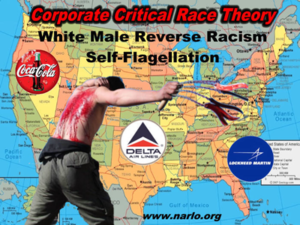 China's Act of War
Larry O'Connor Posted: Jun 01, 2021 11:00 AM
	As the mainstream, corporate media scrambles to catch up to the reality of the so-called "Wuhan Lab Leak Theory" this week, it would be informative for us all to take a step back and look at the reality of this issue with clear heads and sober minds.
	Yes, this is a journalistic scandal, no doubt about it. 
	The fact that the lead New York Times reporter covering the virus and pandemic openly opined on social media that the "lab leak" story is at its roots racist tells us everything we need to know about the startling lack of curiosity for the past year and a half over the origins of the virus that has crippled the world's economy and been responsible for the death of untold millions.
	pic.twitter.com/DCkQLUAwOQ
	— Larry O'Connor (@LarryOConnor) May 26, 2021
	After deleting the "Wuhan leak story is racist" tweet, Apoorva Mandavilli provided a corporate-approved message that, in fact, "(t)he origin of the pandemic is an important line of reporting that (her) colleagues are covering aggressively." 
	One is only left with the impression that Ms. Mandavalli just revealed that her colleagues at The New York Times are "aggressively" covering an inherently racist line of inquiry on the Covid-19 story, but we'll leave her with her professional struggles for the time being.
	Of course, this is also a social media/Big Tech scandal of the highest regard as Facebook has now announced that it will no longer delete posts that questioned whether the virus could have been man-made and leaked (deliberately or not) from the Wuhan lab. 
	Facebook will no longer take down posts claiming that Covid-19 was man-made or manufactured, a company spokesperson told POLITICO on Wednesday, a move that acknowledges the renewed debate about the virus’ origins.
	Politico seems to have "buried the lede" here. The real headline should read: "Facebook has been systematically deleting factual posts because they've made the Chinese communists look bad." But why should we be surprised? Facebook systematically deleted factual posts about Hunter Biden because it made the Democrats look bad. Variations on a totalitarian theme, my friend. Same as it ever was. 
	This is also a scandal of the scientific community as the origins of this virus would aid in investigating, preventing, and treating this virus. Lives could be saved by knowing everything there is to know about Covid-19, and leading scientists (including those charged with setting American health policy) appear to have abandoned this line of inquiry for political purposes.
	Yup, for traditional media, social media, and the scientific world, the scandals keep on coming. 
	But, can we stop here for a second? Can we please recognize the reality of this "lab leak theory" that doesn't just involve the typical politics and media navel-gazing that occupies conversations? 
	Let's boil this thing down to its essence: If the "lab leak theory" is true, how is this not an act of war?
	The communists in Beijing authorize dangerous, covert experimentation on coronavirus in Wuhan, and the virus leaks spreading worldwide, killing hundreds of thousands of Americans and our allies as well as crippling our economy and the world's economy. 
	War. 
	Oh, wait... what if the leak was accidental? How could this be war if it wasn't a deliberate act?
	OK. Let's play this out.
	Assume the leak was "accidental." 
	The Chinese communists have been lying about the "accidental leak" since day one. They continue to lie about it. They also engaged in an active cover-up of the origins as well as actively withheld information that delayed progress on a cure, prevention, or vaccine. And, even if the leak was accidental, the Chinese communists also allowed international travel from that region and openly opposed any mention of travel restrictions knowing exactly what was at stake. 
	The leak was accidental? OK. 
	Withholding information.
	Lying about the origins.
	Covering up the truth of the origin.
	Not cooperating with world health authorities with vital information about the origin.
	Allowing international travel in and out of China.
	These are all deliberate acts. Nothing accidental about those. And, China continues to lie and cover up. Does that sound like the action of an innocent government entangled in a purely accidental mistake?
	Also, why does a government need to go to such great lengths to lie and cover up an accident? 
	Accident or not, if the "lab leak theory" is true and is no longer considered a theory, we as a nation must grapple with the fact that a foreign country has maliciously acted and killed hundreds of thousands of our citizens and crippled our economy for over a year. 
	Destruction and death exponentially worse than the Japanese attack on Pearl Harbor.
	Yes. This would fall under the category of an act of war. 
	The question is: What will we do about it?  https://townhall.com/columnists/larryoconnor/2021/06/01/act-of-war-n2590090 
ARUTZ SHEVAMassive fire breaks out at oil refinery serving TehranMassive fire breaks out at oil refinery serving Iran’s capital, sending thick plumes of black smoke over the city.Elad Benari , Jun 03 , 2021 3:12 AM 	A massive fire broke out Wednesday night at the oil refinery serving Iran’s capital Tehran, The Associated Press reported.	The fire sent thick plumes of black smoke over Tehran. It was not immediately clear if there were injuries.	The fire struck the state-owned Tondgooyan Petrochemical Co. to the south of Tehran, said Mansour Darajati, the director-general of the capital’s crisis management team.	Firefighters believe it struck a pipeline for liquefied petroleum gas at the facility, Darajati told Iranian state television. He did not elaborate.	It was not immediately clear what started the blaze, but AP noted that temperatures in Tehran reached nearly 40 degrees Celsius (104 degrees Fahrenheit) on Wednesday. Hot summer weather in Iran has caused fires in the past.	The fire came hours after a fire struck the largest warship in the Iranian navy, which later sank in the Gulf of Oman. The crew was able to safely disembark.	The incident occurred near the Iranian port of Jask situated on the Gulf of Oman.	It came more than a year after an Iranian warship accidentally struck another with a missile during an exercise, killing 19 sailors and wounding 15 others.	The area in which the incidents have taken place has seen tense encounters between the US and Iran in recent years.	In the last few years there have been several close encounters between Iranian and American vessels in the Persian Gulf. The Revolutionary Guard typically patrols the shallower waters of the Persian Gulf and its narrow mouth, the Strait of Hormuz.	One such incident in May of 2020 included a tense encounter between US and Iranian ships in the Persian Gulf.https://www.israelnationalnews.com/News/News.aspx/307383  [Such a pity. These poor people have such bad luck. – rdb]Islamic Jihad presents: Portable rocket launchersIn new video, Islamic Jihad shows 116 mm rocket launchers carried on vans with 6 rockets on them.Dalit Halevi , Jun 03 , 2021 2:07 AM 	The Al-Quds Brigades, the military arm of the Islamic Jihad terrorist organization, has released an excerpt from a new video titled "We Will Reach You With Terror."	The video shows the military preparations of the organization's terrorists for a future round of confrontation with Israel. Among other things, activists are seen in offensive tunnels and rocket launchers carried on vans are shown. Each launcher carries six 116 mm rockets.	Ziad Al-Nahala, the leader of the Islamic Jihad, said this week that his organization is committed to continuing the fight against the "Zionist entity" and the war against it.	In a message to Israel, Nahala said that "for any assassination operation aimed at our fighters or leaders, anywhere and at any time, we will respond immediately with the bombing of Tel Aviv." https://www.israelnationalnews.com/News/News.aspx/307382  [The concept of ever getting a ‘peace accord’ with the “PA” most of whom still deny the existence of the state of Israel and want them dead is nil. For the UN, EU and others to continue down the same path is the epitome of stupid. – rdb]Ohio HS football coach forces kosher player to eat pork as punishmentPlayer is forced to sit on chair in gym surrounded by teammates and eat a whole pepperoni pizza as punishment for missing previous practice.Dan Verbin , Jun 02 , 2021 9:26 PM 	A member of an Ohio high school football team who keeps kosher was forced to eat pork as a punishment.	The father of a MicKinley Senior High School junior told News 5 Cleveland that his son, who is kosher, was forced by the team’s coach to eat a whole pepperoni pizza in front of the rest of the team as a punishment.	“The coach had a pork pizza as a penalty for this child not showing up for practice,” said the boy’s father’s attorney Edward Gilbert. “What’s interesting is everyone on the team knows this child will not eat pork.”	According to Gilbert the teen had missed the practice after a May 20 injury. When he returned to the team on May 24, the coach forced him to sit in the middle of the gym in a chair and eat a whole pepperoni pizza with the entire team watching. If he did not do so, his teammates would have to run extra drills and he would face the possibility of being kicked off the team.	According to CantonRep.com the player told the coach at least 10 times that he did not eat pork because his family keeps kosher.	The team should have realized that he didn’t eat pork because he participated in previous team meals.	The boy’s father said that the family has not consumed pork since they began to keep kosher in 2013.	News 5 was told by a Canton City School District that the team’s coach Marcus Wattley and seven assistant coaches have been placed on paid administrative leave.	Gilbert said that communications with the school and superintendent did not result in a satisfactory resolution. They plan to file a lawsuit against the district for violating the boy’s first amendment rights, reported CantonRep.com.	The Canton City School District released a statement on Facebook. 	“The incident calls into question whether appropriate team management, discipline, and player accountability infrastructures are in place,” they stated. 	They are nearing the completion of an investigation into the incident, at which point they will provide more information.	“Let us be clear, the Canton City School District holds all staff to the highest professional and ethical standards. Anything short of these standards is unacceptable,” they said. “As educators, we are united in the pursuit of creating an inclusive and safe learning environment for our students in the classroom and beyond.” https://www.israelnationalnews.com/News/News.aspx/307374 [These coaches are either very wicked and evil or terminally stupid. – rdb]Masked assailants fire dozens of bullets at Ynet journalist's home and vehicleMasked assailants fire at home of Ynet's Arab affairs correspondent, bullets hit inches from his children's heads.Arutz Sheva Staff , Jun 03 , 2021 2:02 PM 	Two masked assailants on Wednesday night fired dozens of rounds of bullets at the Tayibe home and vehicle of Ynet's Arab affairs correspondent Hassan Shaalan, the site reported.	Three of the bullets hit near the bed of Shaalan's four-year-old son and 13-year-old daughter, who were in their room at the time. 	They were not injured, but there was damage to property.	One of the bullets hit just 10 centimetres (3.9") from the girl's head. The shooters were outside the home for approximately one hour prior to the attack, and asked the neighbors where Shaalan's home is. After they fired the bursts of bullets at approximately 1:50a.m., one of them used Hassan's name, letting out a curse in Arabic.	Shaalan had no enemies, Ynet News noted, emphasizing that he has likely been targeted due to his work as a journalist covering the wave of crime in Arab towns, as well as recent rioting in mixed Jewish-Arab towns.	At the time of the attack, Shaalan was working on his next report. He told Ynet that although he initially assumed the bullet was a stray from a nearby shooting, he soon realized he had been targeted, due to the attackers' use of his name. He also said that he has received threats to his life in the past, but they have never materliazed.	"There are people who threaten me, and I know them but ultimately, I always manage to deescalate the situation," Shaalan told Ynet. "This time, I wasn't warned that someone wanted to hurt me. I don't know who shot me and what for. I didn't cause harm to anyone, I'm not at odds with anyone. I'm not a criminal and I've got no ties to any criminal organization or money laundering. I'm an honest man. I'm always on the ground everywhere. They could have killed me while driving and not just at home."	He believes that "these criminals wanted to send a message — you better keep your mouth shut. They don't want us to report on what's going on in Arab society. I'm not afraid of anyone. I keep working as usual. I know I always work honestly and present things properly in a professional manner."	"This is the first time someone has shot up my house, and it's a very bad feeling because I did not hurt anybody. My children almost got murdered and I do not know what they will do to me now if I go out on the road.	"In Arab society, there is violence and murders all the time, and there is no solution to this phenomenon. I always say — 'Yesterday someone was murdered, tomorrow they will kill me, my wife, my son and my daughter'. The criminals roam free and there is no one to take care of them."	He emphasized to Ynet: "I did not expect to get to this point. I want to take care of my family now. My wife is crying, and I need to calm my children down and go somewhere else. We will not stay home today." https://www.israelnationalnews.com/News/News.aspx/307417 06/02/2021 NEWS AM  "RISE!" Avraham Fried, Eli Gerstner & Baruch Levine אברהם פריד, אלי https://www.youtube.com/watch?v=eJgYgX9msHU Read the Prophets & PRAY WITHOUT CEASING!That is the only hope for this nation!Genesis 30:22And God remembered Rachel; and God listened to her and opened her womb. 23And she conceived and bore a son. And she said, God has taken away my reproach. 24And she called his name Joseph, saying, May Jehovah add to me another son.Isaac Herzog elected Israel’s 11th president, with 87 votes of Knesset’s 120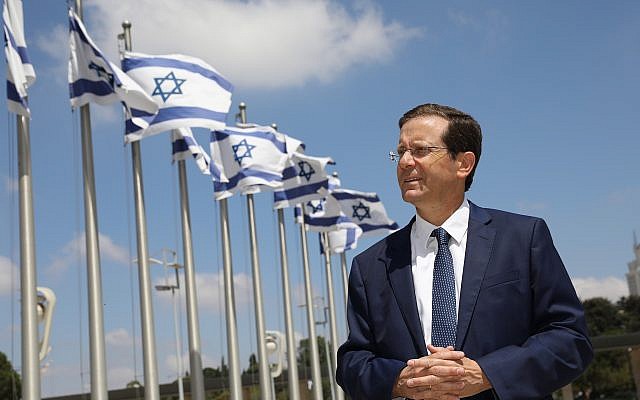 Jewish agency chief, former Labor chief and son of 6th president defeats educator Miriam Peretz, says he’ll work to ‘build bridges’ within Israeli society and with DiasporaBy Raoul Wootliff Today, 1:36 pm Illustrative: Isaac Herzog outside the Knesset (Courtesy)	Isaac Herzog, the chairman of the Jewish Agency and former head of the Labor party, was elected Wednesday as Israel’s eleventh president.	Herzog defeated Miriam Peretz, a social activist who overcame the loss of two of her sons in battle to become an Israel Prize-winning educator, with 87 votes, the most a presidential candidate has ever won, to her 26.	In the secret election, in which all 120 MKs were eligible to cast votes, three abstained, three votes were disqualified and one lawmaker, Ra’am chair Mansour Abbas, did not vote.	Herzog, who is the son of Israel’s sixth president, Chaim Herzog, and the grandson of Israel’s first chief rabbi, will succeed Reuven Rivlin as the latter’s term ends on July 9.	Immediately after the vote, Prime Minister Benjamin Netanyahu congratulated Herzog on his election, saying, “I wish him luck in the name of all Israeli citizens.”	The prime minister added, “I thank Miriam Peretz for her honorable candidacy and am certain she will continue to contribute to Israeli society, as she has done her entire life.”	In his first speech after being elected, Herzog said he intended “to build bridges” within Israeli society and with the Jewish Diaspora, to encourage entrepreneurship, “fight antisemitism and hatred of Israel,” and “safeguard the foundations of our democracy.”	“I accept upon myself the heavy responsibility you have placed upon me. I accept the privilege of serving the entire Israeli public,” he said. MORE -https://www.timesofisrael.com/isaac-herzog-elected-israels-11th-president-with-87-votes-of-knessets-120/ Netanyahu loyalist condemns right-wing threats against rival politiciansMiki Zohar says there’s ‘no place’ for violence against lawmakers; Yamina MK urges rabbis opposing ‘change government’ to warn followers not to cross line By TOI staff Today, 9:22 pm 	Likud MK Miki Zohar on Tuesday said there was “no place” for violence against any politicians, following a wave of reported right-wing threats against lawmakers seeking to form a government that would remove Prime Minister Benjamin Netanyahu from power.	“Criticism and political protests — yes. Violence and threats against lawmakers and their families — no way,” tweeted Zohar, a Netanyahu loyalist.	“There is no place for violent discourse and certainly not for threats against elected officials and their families on the right and left, religious and secular,” he added.	Meanwhile, MK Matan Kahana, whose right-wing Yamina party will be co-heading the prospective coalition replacing Netanyahu, urged rabbis who have called on followers to do “everything” they can to prevent the emerging “change government” to make a second plea — clarifying that they must not descend into violence.	Kahana told the Kan public broadcaster Tuesday that the demonstrations outside Yamina members’ homes amid the coalition negotiations “are worse” than any of them “could have imagined.”	Some of the most intense heckling has targeted Yamina No. 2 Ayelet Shaked. Her north Tel Aviv home has become a hotspot for right-wing protests over the past week as pro-Netanyahu and national religious activists have sought to pressure her to walk away from the emerging Bennett-Lapid unity government that will need every single party member’s support in order to survive.	On Monday the Knesset Guard reportedly increased security around Shaked due to threats she received. Security around Yamina leader Naftali Bennett was already increased earlier this month in response to threats against his life, the party said at the time.	Earlier Tuesday, Meretz MK Tamar Zandberg took her family out of their home following a string of threats against her and her baby daughter, in the wake of false information published about her proposed legislation to restrict the proselytizing of minors.	The threats followed protests outside Zandberg’s Tel Aviv home and as other politicians set to become ministers have been targeted by right-wing activists.	Zandberg, who has been tapped to be environmental protection minister in the prospective coalition, which has yet to be finalized, came under attack after an article on the right-wing news bulletin 0404 site falsely claimed that her bill called for imprisoning Chabad members who offer children to don tefillin (phylacteries).While the bill says nothing about tefillin — it seeks to limit intensive efforts to push minors into Orthodoxy without the presence of their parents — right-wing activists have mobilized against Zandberg following the report.	Speaking to the Ynet news site, Zandberg’s partner Uri Zaki said he was “shaken to the core” by the threats made against their daughter.	Pointing the finger at Netanyahu, Zaki charged that the incitement against Zandberg was a result of him targeting her in a Sunday speech slashing the potential new government.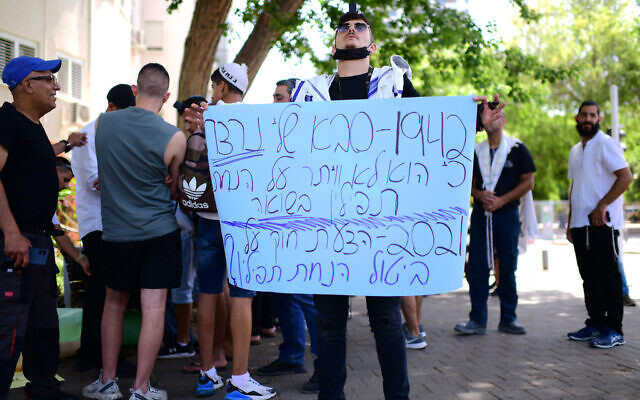 Protesters wear tefillin in front of MK Tamar Zandberg’s house, June 1, 2021. (Tomer Neuberg/Flash90)	In his own address Monday, Netanyahu attempted to play on the concerns of right-wingers about having the left-wing Labor and Meretz in the emerging coalition, calling the diverse alliance a “left-wing government” that is “a danger to the security of Israel and a danger to the future of the state.”	“If it does occur, heaven forbid, think about who will be in the security cabinet: Yair Lapid, [Meretz head] Nitzan Horowitz, [Labor head] Merav Michaeli, and [Meretz MK] Tamar Zandberg,” he said. “What impact will that have on Israel’s deterrent capability? How will we look to our enemies? What will they say in Iran and Gaza? What will they do in Iran and Gaza? What will they say in the corridors of the administration in Washington?”	Zandberg is not expected to be appointed to the security cabinet.	Also Tuesday, the Yisrael Beytenu party, which is part of the “change bloc” of anti-Netanyahu parties, said it had received a number of threatening calls in the past few hours. The party said some of the calls included “harsh threats of murder” toward staff at the right-wing secularist party’s headquarters and against its leader, Avigdor Liberman.	Blue and White party leader Benny Gantz lamented Monday that threats against Yamina party leaders over their intention to join forces with him and others in forming a government have shown that the country has not learned the lessons from the 1995 assassination of prime minister Yitzhak Rabin by a right-wing extremist.	The emerging coalition has angered right-wing activists as it could put an end to 12 consecutive years of Netanyahu’s rule. https://www.timesofisrael.com/netanyahu-loyalist-condemns-right-wing-threats-against-rival-politicians/  [It appears that many of the multiple social cultures in the world have begun to descend into complete self-centered bedlam. Everyone is demanding “my way or the highway.” You are seeing it in Israel, the US has become a totally polarized cultue and many other areas are following suit. – rdb]New Mossad chief: Even as it negotiates, Iran working toward ‘dream’ of nukesSpeaking at swearing-in ceremony, David Barnea says Tehran seeking ‘an international guise of protection’ as it takes strides ‘toward a weapons of mass destruction program’By TOI staff Today, 7:25 pm 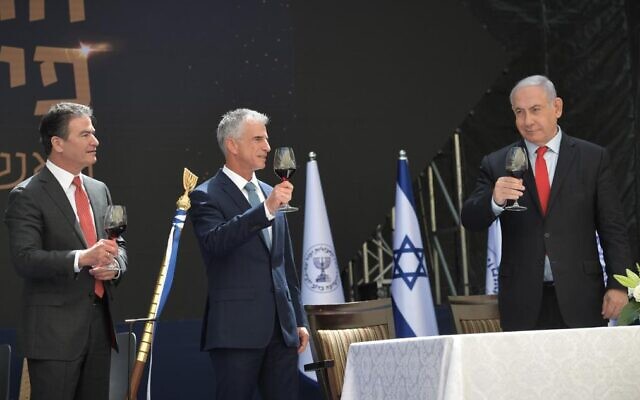 From right to left: Prime Minister Benjamin Netanyahu, new Mossad chief David Barnea and the intelligence's agency's outgonig leader Yossi Cohen on June 1, 2021. (Kobi Gideon/GPO)	New Mossad chief David Barnea warned on Tuesday that Iran was working to fulfill its “dream” of acquiring an atomic bomb, even as it holds talks with world powers on restoring the 2015 deal limiting its nuclear program.	“Our security challenges are very big and at the top of the list is Iran,” Barnea said at a ceremony marking his entry into office as head of the spy agency, succeeding outgoing spymaster Yossi Cohen. “This needs to be said loudly and clearly: Iran is working, even at this very moment, to fulfill its nuclear dream under an international guise of protection.”	He said that “under the protection of the agreement and without it, with lies and concealments, Iran is making constant progress toward a weapons of mass destruction program.”	Barnea, who is also known by his nickname Dedi, replaces outgoing director  Cohen. He served as a combat soldier in the elite Sayeret Matkal commando unit and has been in the Mossad for the past 25 years, including in prominent operational roles that saw him rise to lead the branch that handles the organization’s agents worldwide.	Announcing Barnea’s appointment last week, Prime Minister Benjamin Netanyahu said his top task was “to prevent Iran from acquiring nuclear weapons.”	Speaking at the ceremony on Tuesday, Netanyahu said that if pushed to choose between a lack of friction with the US or defending the country against the nuclear threat from Iran, Israel will choose to confront the Islamic republic.	Netanyahu said Israel must “do everything, but everything, in order to ensure that under no circumstance Iran arms itself with nuclear weapons.	“The greatest threat against us is the existential threat which is presented by Iran’s attempt to arm itself with nuclear weapons,” Netanyahu said. MORE - . https://www.timesofisrael.com/new-mossad-chief-even-as-it-negotiates-iran-working-toward-dream-of-nukes/ Netanyahu: We’ll defend against Iranian threat even at cost of friction with USPM says Israel will ‘do everything, but everything’ to prevent Tehran from getting nuclear weapons; Gantz: Differences should be solved discreetly, not with ‘defiant rhetoric’By TOI staff and Agencies Today, 4:30 pm 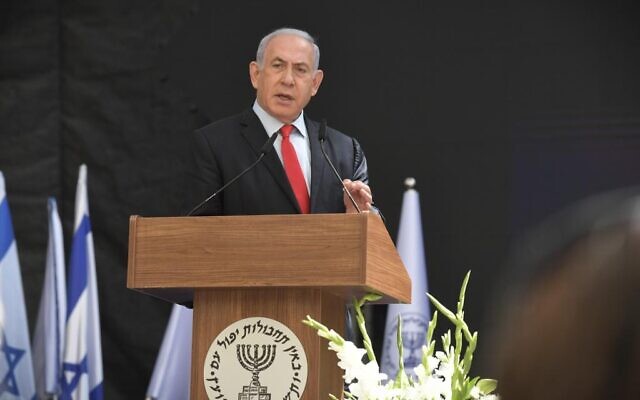 Prime Minister Benjamin Netanyahu addressing a ceremony to hand over control of the Mossad intelligence agency from outgoing director Yossi Cohen to his replacement David Barnea, June 1, 2021. (Koby Gideon/GPO)	Prime Minister Benjamin Netanyahu said Tuesday that if pushed to choose between a lack of friction with the US or defending the country against the nuclear threat from Iran, Israel will choose to confront the Islamic Republic.	Speaking at a ceremony at which control of the Mossad intelligence agency was handed over from outgoing director Yossi Cohen to his replacement David Barnea, Netanyahu said Israel must “do everything, but everything, in order to ensure that under no circumstance Iran arms itself with nuclear weapons.”	“The greatest threat against us is the existential threat which is presented by Iran’s attempt to arm itself with nuclear weapons,” Netanyahu said.	Faced with a choice between relations with the US or neutralizing Iran, “the elimination of the existential threat prevails,” he said.	Netanyahu said that whether Iran menaces Israel directly with the threat of destruction in a nuclear strike, or with tens of thousands of conventional rockets that are backed up by a nuclear threat, “it is a threat that threatens the continuation of the Zionist enterprise, and we must fight this threat endlessly.”	The prime minister noted that in his recent conversations with US President Joe Biden he had stressed that whether or not world powers manage to revive the 2015 deal that aimed to prevent Iran from obtaining nuclear weapons, “we will continue to do everything we have at our disposal to thwart Iran’s armament with nuclear weapons.” In 2015, the US negotiation of the accord resulted in tensions between Netanyahu and then-president Barack Obama.	Following the comments, Defense Minister Benny Gantz released a statement touting Israel’s ties with the US and saying that differences should be solved discreetly and not with “defiant rhetoric.”	“The United States was and will continue to be Israel’s most important ally in maintaining its security and security superiority in the region. Israel has and will have no better partner than the US,” Gantz said. “Even if there are disagreements, they will be solved behind closed doors and not with defiant rhetoric that could harm Israel’s security.”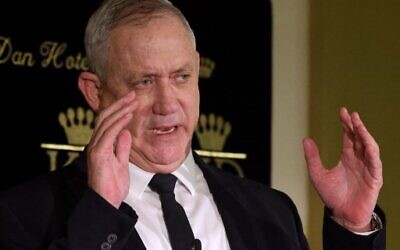 Defense Minister Benny Gantz addresses the media in Jerusalem on May 31, 2021. (Emmanuel DUNAND / AFP)	Following the speech, Gantz announced that he would be traveling to Washington Tuesday night to meet with US Defense Secretary Lloyd Austin and National Security Advisor Jake Sullivan. He will discuss the Iranian issue as well as the recent fighting between Israel and Hamas and arms assistance to the IDF, a statement from his office said.	Netanyahu’s remarks came the day after the UN nuclear watchdog voiced concern that Iran had not clarified queries over possible undeclared nuclear activity, adding that its enriched uranium stockpile was 16 times the limit set out in the 2015 accord.	The two reports issued by the International Atomic Energy Agency (IAEA) on Monday are the first substantive reports since Iran suspended some inspections in February.	One of the reports said IAEA director general Rafael Grossi was “concerned that the technical discussions between the agency and Iran have not yielded the expected results,” referring to exchanges on the sites where undeclared nuclear activity may have occurred.	The conclusion comes despite a “proactive and focused effort” launched by the IAEA in April “to break the impasse” over the sites.	The IAEA says that the results of its inspection work have established “a clear indication that nuclear material and/or equipment contaminated by nuclear material has been present” at three undeclared locations, with most of the activity in question dating back to the early 2000s.	The agency also said Iran has failed to answer questions regarding a fourth site where natural uranium may have been present between 2002 and 2003 in the form of a metal disc.	Iran and world powers are engaged in talks in Vienna to rescue the 2015 nuclear deal after former US President Donald Trump walked away from it in 2018 and reimposed crippling sanctions on Tehran.	Trump’s successor Joe Biden has signaled his willingness to revive the agreement.	For this to happen, the US would need to return to the accord and lift the sanctions reinstated by Trump while Tehran would have to re-commit to full compliance with nuclear obligations it progressively withdrew from since 2019.	In a separate report, the IAEA said Iran’s stockpile of enriched uranium is around 16 times the limit laid down in the 2015 deal with world powers. It gave an estimate of a stockpile of 3,241 kilograms (7,145 pounds) but said that it was not able to verify the total.	The limit laid down in the 2015 deal was 300 kilograms of uranium in a particular compound form, the equivalent of 202.8 kilograms of uranium.	A senior diplomat with knowledge of the issue said that while the suspension of some inspections meant that the IAEA could not give precise figures for the stockpile, its level of access to declared sites has not been greatly reduced and its stockpile estimate would still be accurate to within a few percentage points.	The rate of production of enriched uranium has slowed since the last quarterly report from the IAEA in February.	In Monday’s report, the IAEA estimated 62.8 kilograms of the uranium stockpile had been enriched up to 20 percent and 2.4 kilograms up to 60%. Earlier this month Grossi said Iran was enriching uranium at levels only seen in countries seeking nuclear weapons.	Iran stepped up enrichment to the unprecedented 60 percent after a blast hit its Natanz nuclear site, an act that Tehran branded “sabotage” by Israel.	Under the 2015 deal, the enrichment level was meant to be capped at 3.67%, well below the 90% purity needed for a nuclear weapon.	The latest report will be presented to the IAEA’s board of governors next week.	Talks to restore the 2015 deal are taking place in Vienna as Iran prepares for presidential elections on June 18. https://www.timesofisrael.com/netanyahu-well-defend-against-iranian-threat-even-at-cost-of-friction-with-us/ Gantz expected to seek $1 billion Iron Dome restock during snap US visitDefense minister, who will meet with Lloyd Austin and Jake Sullivan, touts Biden administration as true friend of Israel after Netanyahu warns he’s prepared for clash over IranBy Jacob Magid Today, 10:19 pm 	Defense Minister Benny Gantz will take off Wednesday for a snap trip to Washington for talks with his American counterpart Lloyd Austin and US President Joe Biden’s national security adviser Jake Sullivan, his office announced Tuesday.	Gantz during the visit will submit a billion-dollar request to the Pentagon to replenish the arsenal of the Iron Dome missile defense system, following the 11-day conflict between Israel and Gaza terror groups, US Senator Lindsey Graham revealed at a Tuesday press conference while visiting Israel.	“Iron Dome performed incredibly well, saving thousands of Israeli lives and tens of thousands of Palestinian lives,” Graham said. “I would imagine that the administration would say yes to this request and it will sail through Congress.”	As a ceasefire between Israel and Hamas was announced last month, Biden pledged to replenish Israel’s stock of missiles for its defense system, bucking calls from some progressive lawmakers to reduce or end military aid to Israel.	Gantz is also expected to present Israel’s plan for ensuring long-term quiet in Gaza after the recent fighting there between Israel and the Hamas terror group, the Defense Ministry said.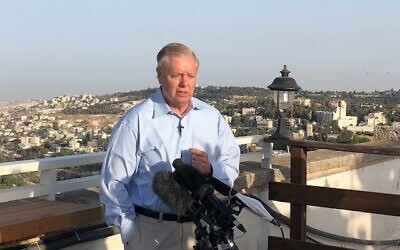 Senator Lindsey Graham (R-SC) speaks to reporters on the roof of Jerusalem’s King David Hotel, June 1, 2021 (Lazar Berman/Time of Israel)	The Thursday meetings will include a “strategic dialogue” on the talks for the US to rejoin the 2015 deal limiting Iran’s program, and how to maintain Israel’s military superiority and regional stability, the Defense Ministry added.	The White House and Pentagon confirmed Gantz’s visit but did not offer information on what the focus of the discussions would be.Gantz has taken a softer approach in his dealings with the US than Netanyahu, who has not shied away from stating that a US re-entry to the Joint Comprehensive Plan of Action, as the 2015 Iran deal is formally known, would lead to a divide between Israel and the US. MORE -https://www.timesofisrael.com/gantz-expected-to-ask-for-1-billion-iron-dome-restock-during-snap-visit-to-us/ Israeli airline to launch direct route to Morocco’s Marrakesh in JulyFollowing normalization agreement, Israir will run five weekly services between Tel Aviv and Morocco’s fourth-largest city; round-trip ticket to cost $580By AFP Today, 7:47 pm 	Israir will launch direct flights between Israel and Morocco’s Marrakesh in July, the Israeli carrier said on Tuesday, six months after the two countries reached a US-backed normalization deal.	“The first flight will take place on July 19 from Tel Aviv to Marrakesh,” said a spokeswoman for Israel’s second-largest airline, adding there would be five services a week.	“We believe that demand will be high and that hundreds of thousands of Israelis will want to take advantage of these direct flights to Morocco,” Gil Stav, Israir’s deputy sales director, said in a statement.	Morocco was one of four regional states to normalize ties with Israel in 2020, along with Bahrain, Sudan and the United Arab Emirates.	The move came as the administration of former US president Donald Trump recognized Morocco’s sovereignty over Western Sahara, a disputed and divided former Spanish colony.	Israel’s top airline El Al operated a first direct commercial flight between Tel Aviv and Rabat in December 2020.Israir said the price of a return ticket to Marrakesh would cost $580.	Morocco is home to North Africa’s largest Jewish community, which numbers around 3,000. Some 700,000 Jews of Moroccan origin live in Israel. https://www.timesofisrael.com/israeli-airline-to-launch-direct-route-to-moroccos-marrakesh-in-july/ State allows Dead Sea Works to pump more water, even as iconic lake recedesWater Authority greenlights extraction of 445 million cubic meters in coming year, up from 439 million cubic meters last year, to disappointment of environmentalistsBy Sue Surkes Today, 11:16 pm 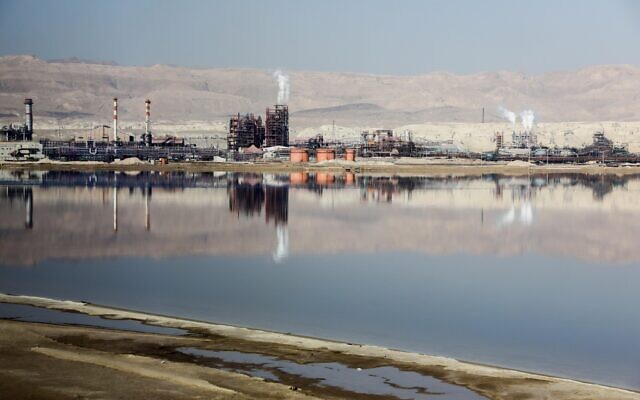 A view of the Dead Sea Works on February 2, 2018. (Issac Harari/Flash90) 	The Water Authority appears to have caved to the giant Israel Chemicals Ltd. (ICL) by issuing an annual license that allows its Dead Sea Works factory to extract more water than last year out of the iconic salt lake that is receding due to overpumping.	The authority will allow the Dead Sea Works to pump 445.8 million cubic meters during 2021, up from 439 million cubic meters last year — the first year during which pumping was determined by a government license.	Additional millions of cubic meters will be awarded to the company over the coming years — subject to information the Water Authority has requested — to compensate for losses of water for reasons such as seepage through the floors of its evaporation pools and increasing salinity of the Dead Sea, which itself is partly a result of the commercial pumping.	The Dead Sea is receding by around 1.2 meters (four feet) every year. The Jordan River, historically the main source of water for the Dead Sea, is diverted for agricultural and other uses by Israel, Jordan and Syria, all of which have growing populations.	ICL, which extracts two-thirds of the commercially exploited water from the Dead Sea (the rest by a Jordanian factory), diverts it to evaporation pools for the production of minerals, mainly potash. The company has said that its activities cause nine percent of the Dead Sea’s shrinkage. The environmental advocacy organization Adam Teva V’Din puts the figure closer to 30%. Dead Sea Works returns about half of the water it pumps after use.	Just under two years ago, after a long campaign, Adam Teva V’Din convinced the Haifa District Court to order the Water Authority to issue production licenses. The organization’s hope was that the licenses would be used to cut the quantities of water that may be pumped.	Up until that point, ICL had been pumping at will, without a license and had not paid at all for the water it was using, such that there was no economic incentive to save. (It still does not pay for the water.)	Until the court ruling, the Water Authority had stood by, trying only meekly, after the start of the legal action, to exert some authority via voluntary guidelines it signed with the company in 2016.mr-https://www.timesofisrael.com/state-allows-dead-sea-works-to-pump-more-water-as-iconic-lake-recedes/  [So what will they do if it dries up? In the years I have been to Israel I have see the level go down a great deal. – rdb]Amid shaky Gaza ceasefire, Hamas calls for West Bank ‘Day of Rage’ on FridayTerror group pushes for violent confrontations at checkpoints and against Israeli settlers in order to ‘defend the land and holy sites’By Emanuel Fabian Today, 3:08 pm 	The Hamas terror group urged Palestinians to hold a “Day of Rage” on Friday in order to confront what it called “settlers’ aggression” and the “storming of the Al-Aqsa Mosque” in Jerusalem.	“This aggression will be met by our people with further resistance and confrontation,” the terror group said in a statement.	Despite the ceasefire mostly holding between Israel and the terror group in the Gaza Strip, the Hamas leadership was apparently still pushing for further unrest in the region.	Hamas called upon Palestinians to block Israeli bypass roads in the West Bank and to confront “settlers who are working to impose a fait accompli under the auspices of the occupation government.”	The group also called on Palestinians to march toward the so-called points of friction in the West Bank — checkpoints that see violent clashes with Israel Defense Forces soldiers on a weekly basis.	The protests were planned for the day before Naksa Day, which commemorates the Arab loss in the 1967 Six Day War and is generally marked on June 5.	“We affirm that the masses of our people are ready to engage in the project of national liberation and to defend the land and the holy sites,” the terror group said in a statement on Tuesday. [This is supposed to be a group that is engaging in ‘peace and cease fire negotiations? Certainly doesn’t sound like it to me. – rdb]Palestinians march in the West Bank city of Bethlehem with the Palestinian, Hamas and Fatah flags on May 21, 2021. (Wissam Hashlamoun/Flash90)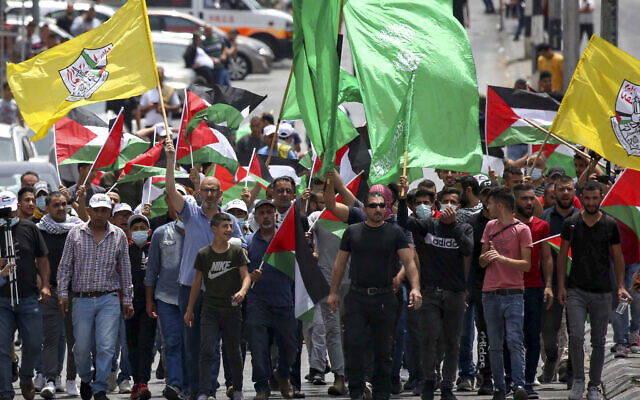 		Israel and Hamas concluded 11 days of fighting last month during which the terror group launched thousands of rockets at Israeli cities and towns, and Israel launched hundreds of retaliatory airstrikes in the Gaza Strip.	Since the ceasefire took effect on May 20, there has been no rocket fire from Gaza toward Israel. However, on Sunday night a Palestinian who crossed from the Strip stabbed a security guard, lightly injuring him outside an Israeli town near the enclave. On Monday, a fire in southern Israel was apparently sparked by a balloon-borne incendiary device launched from the Gaza Strip.	Channel 13 news reported last week that senior defense officials described the ceasefire as “very unstable.”	In the most recent round of fighting, the Palestinian terror groups tied the rocket fire from Gaza to the unrest in Jerusalem, connected to both clashes on the Temple Mount during the Muslim holy month of Ramadan, and the pending eviction of a number of Palestinian families from the Sheikh Jarrah neighborhood.	According to the Hamas-run Gaza Health Ministry, 253 Palestinians were killed during the fighting, including 66 children. Palestinian terror groups in Gaza have said 80 of the total casualties were combatants, though Israel says the true figure is higher. Thirteen people in Israel, including a 5-year-old boy and a 16-year-old girl, were killed. Israel says some of the Gaza fatalities were caused by Gaza rocket fire that fell short and landed in Gaza.	In recent days, the head of Egypt’s intelligence services, Abbas Kamel, has led a wide-scale push to broker a comprehensive, long-term ceasefire, meeting with Prime Minister Benjamin Netanyahu, Defense Minister Benny Gantz and other top Israeli officials, as well as with Hamas’s leader in Gaza, Yahya Sinwar, and with Palestinian Authority President Mahmoud Abbas in Ramallah.	Israel has made large-scale Gaza reconstruction contingent upon Hamas releasing from captivity two Israeli civilians and handing over the remains of two IDF soldiers. Hamas is unlikely to do so without Israel agreeing to free a large number of terrorist operatives from its prisons.	On Monday, Sinwar said the group is ready for “immediate negotiations” to reach a prisoner exchange with Israel and told reporters cryptically to “write down the number 1,111.” https://www.timesofisrael.com/amid-shaky-gaza-ceasefire-hamas-calls-for-west-bank-day-of-rage-on-friday/ Largest ship in Iranian navy catches fire and sinksCrew evacuated from support vessel Kharg after blaze breaks out on board in the Gulf of Oman near the Strait of HormuzBy Amir Vahdat and Jon Gambrell Today, 9:53 am 	TEHRAN, Iran (AP) — The largest ship in the Iranian navy caught fire and later sank Wednesday in the Gulf of Oman under unclear circumstances, semiofficial news agencies reported.	The Fars and Tasnim news agencies said efforts failed to save the support ship Kharg, named after the island that serves as the main oil terminal for Iran.	The blaze began around 2:25 a.m. and firefighters tried to contain it, Fars said. The vessel sank near the Iranian port of Jask, some 1,270 kilometers (790 miles) southeast of Tehran on the Gulf of Oman near the Strait of Hormuz — the narrow mouth of the Persian Gulf.	Photos circulated on Iranian social media of sailors wearing life jackets evacuating the vessel as a fire burned behind them. State TV and semiofficial news agencies referred to the Kharg as a “training ship.” Fars published video of thick, black smoke rising from the ship early Wednesday morning.	Satellite photos from Planet Labs Inc. analyzed by The Associated Press showed the Kharg off to the west of Jask on Tuesday. Satellites from the US National Oceanic and Atmospheric Administration that track fires from space detected a blaze at the site of the Jask that started just before the time of the fire reported by Fars.	The Kharg serves as one of a few vessels in the Iranian navy capable of providing replenishment at sea for its other ships. It also can lift heavy cargo and serve as a launch point for helicopters. The ship, built in Britain and launched in 1977, entered the Iranian navy in 1984 after lengthy negotiations that followed Iran’s 1979 Islamic Revolution.	Iranian officials offered no cause for the fire aboard the Kharg. However, it comes after a series of mysterious explosions that began in 2019 targeting ships in the Gulf of Oman. The US Navy later accused Iran of targeting the ships with limpet mines, timed explosives typically attached by divers to a vessel’s hull.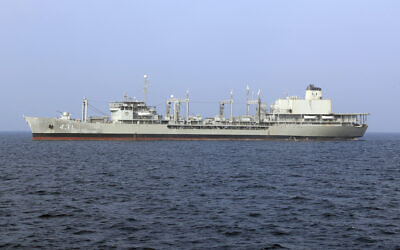 Undated photo of the Kharg, the largest warship in the Iranian navy, (Iranian army via AP)	Iran denied targeting the vessels, though US Navy footage showed members of Iran’s Revolutionary Guard removing one unexploded limpet mine from a vessel. The incidents came amid heightened tensions between the US and Iran after then-president Donald Trump unilaterally withdrew America from Tehran’s nuclear deal with world powers. MORE -https://www.timesofisrael.com/largest-ship-in-iranian-navy-catches-fire-and-sinks/ Bullet holes found at Ukraine synagogue as mass Holocaust victims grave raidedShooting incident in Kremenchuk kept quiet ‘to prevent panic’ amid local Jewish community; grave robbers allegedly expose and scatter human remains in PikovBy Cnaan Liphshiz Today, 8:01 pm 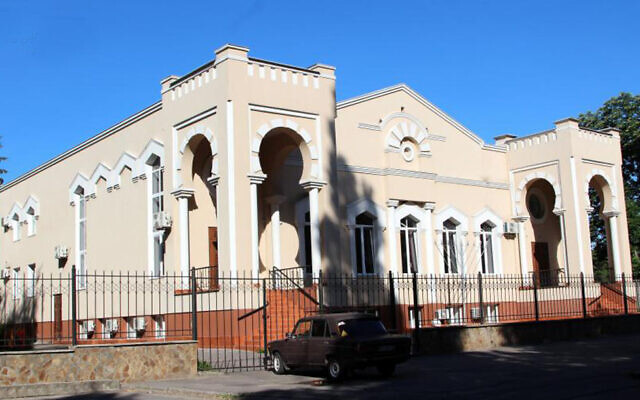 The synagogue of Kremenchuk in Ukraine. (Foundation for Jewish Heritage/The Center for Jewish Art)	JTA — In two separate disturbing incidents in Ukraine, bullet holes were found in a synagogue and grave robbers allegedly raided a Holocaust-era mass grave, exposing and scattering human remains.	The aftermath of a shooting at the synagogue of Kremenchuk, a city located 130 miles southeast of Kyiv, was discovered early last month but reported by the local Jewish community on Monday. The delay was planned “in order to prevent panic in the Jewish community of the city,” the news site Jewish.ru reported, quoting a spokesperson for the United Jewish Community of Ukraine, a communal interest group.	No one was hurt in the incident.	Jewish sites have been vandalized multiple times in Kremenchuk in recent years. In 2016, the tomb of a local Hasidic rabbi was set on fire. The same site was vandalized in 2013, 2014 and 2015, sometimes with Nazi symbols spray-painted. In 2012, unidentified individuals tried to set fire to the synagogue and in 2009, paint was splashed over the building.	The grave desecration happened in the village of Pikov, located 110 miles southwest of Kyiv, according to Eduard Dolinsky, the director of the Ukrainian Jewish Committee, another communal interests group. He wrote about the incident on Facebook on Saturday, and posted pictures of bones protruding from a hole in the ground.	“Nazis and local collaborators shot more than a thousand Jews, including women and children in May 1942 there,” Dolinsky said. “Now some people who have lost their humanity are looking for gold in their grave.” https://www.timesofisrael.com/bullet-holes-found-at-ukraine-synagogue-as-mass-holocaust-victims-grave-raided/ Better off as friends? Russia & China forging close partnership, Moscow's man in Beijing says, but NATO-style alliance not needed 1 Jun, 2021 12:15 / Updated 5 hours ago	Ties between Russia and China have been hailed as at a “historic high,” but according to Moscow’s top envoy in Beijing, there is no reason to expect the friendly relations to evolve into a formal military alliance any time soon. 	Andrei Denisov, Russia’s ambassador to the East Asian nation, wrote in a new essay collection made available on Tuesday that economic partnerships and positive political relations alone were enough in the short term. “I believe that a formal alliance, especially a military-political one, is not the most optimal scheme for relations between such two powers as Russia and China,” he said.
	He added that their “interaction is not directed against third countries,” as is sometimes the case with factions on the world stage. “The foreign policy of our respective states is not based on the logic of a factional approach or confrontation with anyone else,” he said.
	Citing the US-led NATO military bloc as an example, Denisov wrote that such alliances “are often characterized by an imbalance in the influence of different countries, and the emergence of those who are leading and those who are led."
	According to him, “this does not at all correspond to the spirit of Russian-Chinese relations and the interests of the two states.”
		Chinese Foreign Minister Wang Yi said in January that “China-Russia relations have stood the test of a once-in-a-century pandemic and unprecedented global changes, and reached a historic high in all respects.” He promised that “the year 2021 is a year of special importance for... relations, as both countries will enter a new development stage.”
	More than half of Chinese people surveyed last year said Moscow was their most important ally, while President Xi Jinping has described his Russian counterpart, President Vladimir Putin, as his “closest friend.”
	However, while some Western commentators have played up the prospect of an “unholy alliance” between Russia and China, other analysts have cautioned that, despite the warm words, cooperation and collaboration are more limited than is the case with Western blocs, such as NATO, particularly in the sphere of defense. https://www.rt.com/russia/525344-moscow-china-nato-style-alliance/  [With these two working together the international threat is greatly magnified. – rdb]China confirms 1st human case of bird flu strain, says risk of spread low41-year-old man admitted to hospital with fever symptoms in Zhenjiang on April 28 and diagnosed with H10N3 a month later, China’s National Health Commission saysBy AFP Today, 4:45 pm 	PEKIN, China — China reported the world’s first human infection of the H10N3 bird flu strain on Tuesday but said the risk of it spreading widely among people was low.
	A 41-year-old man was admitted to hospital with fever symptoms in the eastern city of Zhenjiang on April 28 and was diagnosed with H10N3 a month later, China’s National Health Commission (NHC) said in an online statement.
	“The risk of large-scale spread is extremely low,” the NHC said, adding that the man was in a stable condition and his close contacts had reported no “abnormalities.”
	It described H10N3 as low pathogenic — less likely to cause death or severe illness — in birds.
	The NHC said there had been no human cases of H10N3 previously reported in the world.
	Several strains of bird flu have been found among animals in China but mass outbreaks in humans are rare.
	The last human epidemic of bird flu in China occurred in late 2016 to 2017, with the H7N9 virus.
	The H7N9 has infected 1,668 people and claimed 616 lives since 2013, according to the United Nations’ Food and Agriculture Organization.
	Following recent avian flu outbreaks in Africa and Eurasia, the head of China’s Centre for Disease Control and Prevention last week urged stricter surveillance in poultry farms, markets and wild birds.Covid-19 was first detected at a food and animal market in the central Chinese city of Wuhan in late 2019.https://www.timesofisrael.com/china-confirms-1st-human-case-of-bird-flu-strain-says-risk-of-spread-low/  [ HUMMM? Do we see or hear a new ‘crisis’ looming on the horizon. – rdb]Biden, Twitter and founder Jack Dorsey sued as social giant 'enforcing' COVID-19 policies'Time has come to stop this dangerous, unchecked, propaganda arm of the Left'By Bob Unruh  Published June 1, 2021 at 6:10pm 	A new lawsuit filed by the American Freedom Law Center charges that Twitter and its chief, Jack Dorsey, have been acting as President Biden's lackeys regarding the administration's COVID-19 vaccination policy.	AFLC Senior Counsel David Yerushalmi explained the allegations in the case filed against Biden, Twitter and Dorsey: "In effect, the Biden administration has enlisted and effectively deputized big social media as enforcement agents to silence criticism of government policy. This is not about the facts or about science."	He continued, "This, pure and simple, is government censorship of speech – the viewpoint of which the government disagrees. That is patently unconstitutional and demonstrates fairly effectively that neither President Biden nor Twitter cares one w[h]it about freedom of speech or science, for that matter."	The AFLC filed the action in U.S. District Court in Arizona.	It is on behalf of Dr. Colleen Huber, a licensed naturopathic medical doctor who, after posting a social-media statement from a well-known Israeli newspaper about the mortality rates relating to COVID-19 vaccinations, was suspended by Twitter.	"As the complaint alleges, Twitter is in reality enforcing the Biden administration's policy to silence anyone critical of COVID-19 vaccinations," the legal team explained.	It charges the actions constitute a violation of the First Amendment.	The case, in addition to addressing the violations of Huber's liberties, seeks class action status to protect the rights of "everyone else similarly subject to censorship by Twitter."	Robert Muise, co-founder of the AFLC, explained, "For too long, social media giants like Twitter have been able to do the bidding of the Democrat Party and other left-wing organizations with impunity. Twitter uses its immense power to shape public policy and opinion in favor of these leftists. It even uses its power to influence elections.	"Twitter has become an instrument of influence for radicals in the government. The time has come to stop this dangerous, unchecked, propaganda arm of the Left. We intend to do so through this litigation," he said.	The complaint asks the federal court to declare the censorship by Twitter on behalf of the Biden administration unconstitutional and to order the end of this discriminatory policy.	Further, the case challenges the immunity granted Twitter and the other social media giants by section 230 of the Communications Decency Act as unconstitutional.	The case charges, "Defendants Twitter and Dorsey, operating jointly and conspiring with defendants Biden and other federal government officials in the Biden administration … is engaging in viewpoint discrimination – the most egregious form of content discrimination – in violation of the First and Fifth Amendments to the U.S. Constitution."	The complaint explains the internet is a unique forum because of its accessibility, size and depth.	"Denying a person access to this important social media forum based on the content and viewpoint of the person's speech on matters of public concern is an effective way of silencing or censoring speech and depriving the person or organization of political influence and business opportunities," the filing explains.	But when Huber posted a quote from Israel National News that stated, "Infectious disease team: [Pfizer's experimental shot causes] 'mortality hundreds of times greater in young people compared to mortality from coronavirus without the #vaccine, and dozens of times more in the elderly,'" she was censored.	Twitter claimed her information was "misleading."	The social media giant said she could appeal her suspension but then said it would entertain no further comments and she was suspended permanently, the case charges.	"Upon information and belief, Dr. Huber's suspension from Twitter was a conspiracy and/or joint action between Twitter and unknown officials in the White House … who have engaged in the unlawful conduct alleged herein pursuant to their official government capacities under the direction and, ultimately, control of Defendant President Biden."	After all, it was a "senior White House official" who confirmed the "Biden-Harris administration is 'talking to' social media companies 'so they understand the important of misinformation… and how they can get rid of it."	Further, a "Twitter spokesman said the company is 'in regular communication with the White House on a number of critical issues including COVID-19 misinformation,'" the document said.	That means Twitter is "acting pursuant to instruction by and at the direction of Defendant Dorsey, and officials in the White House" to agree to "suspend Twitter accounts that post viewpoints on COVID-19 with which they disagree."	The government's involvement makes that a violation of the First Amendment, the lawsuit complains.	The filing requests class action status so that questions can be answered, like, "Does it violate the First Amendment for the government to conspire with a private entity to silence or chill viewpoints with which it disagrees?" https://www.wnd.com/2021/06/biden-twitter-founder-jack-dorsey-sued-social-giant-enforcing-covid-19-policies/  [Actually the entire group should be charged with murder because the have willfully blocked and suppressed information on Ivermectin and HCG and their effectiveness in the treatment of covid. Their actions AND those of the AMA corporate group have played into the false narrative as well. Considering the number of people who died and were not in the high risk category because they didn’t get any treatment (unless they got to the point their couldn’t breathe) this is perhaps the biggest scandal to hit the world yet. – rdb]Vaccine researcher admits ‘big mistake,’ says spike protein is dangerous ‘toxin’‘Terrifying’ new research finds vaccine spike protein unexpectedly in bloodstream. The protein is linked to blood clots, heart and brain damage, and potential risks to nursing babies and fertility.Mon May 31, 2021 - 5:22 pm EST 	May 31, 2021 (LifeSiteNews) — New research shows that the coronavirus spike protein from COVID-19 vaccination unexpectedly enters the bloodstream, which is a plausible explanation for thousands of reported side-effects from blood clots and heart disease to brain damage and reproductive issues, a Canadian cancer vaccine researcher said last week.“We made a big mistake. We didn’t realize it until now,” said Byram Bridle, a viral immunologist and associate professor at University of Guelph, Ontario, in an interview with Alex Pierson last Thursday, in which he warned listeners that his message was “scary.”	“We thought the spike protein was a great target antigen, we never knew the spike protein itself was a toxin and was a pathogenic protein. So by vaccinating people we are inadvertently inoculating them with a toxin,” Bridle said on the show, which is not easily found in a Google search but went viral on the internet this weekend.
	Bridle, a vaccine researcher who was awarded a $230,000 government grant last year for research on COVID vaccine development, said that he and a group of international scientists filed a request for information from the Japanese regulatory agency to get access to what’s called the “biodistribution study.”
	“It’s the first time ever scientists have been privy to seeing where these messenger RNA [mRNA] vaccines go after vaccination,” said Bridle. “Is it a safe assumption that it stays in the shoulder muscle? The short answer is: absolutely not. It’s very disconcerting.”
	Vaccine researchers had assumed that novel mRNA COVID vaccines would behave like “traditional” vaccines and the vaccine spike protein — responsible for infection and its most severe symptoms — would remain mostly in the vaccination site at the shoulder muscle. Instead, the Japanese data showed that the infamous spike protein of the coronavirus gets into the blood where it circulates for several days post-vaccination and then accumulated in organs and tissues including the spleen, bone marrow, the liver, adrenal glands, and in “quite high concentrations” in the ovaries.	“We have known for a long time that the spike protein is a pathogenic protein. It is a toxin. It can cause damage in our body if it gets into circulation,” Bridle said.
	The SARS-CoV-2 spike protein is what allows it to infect human cells. Vaccine manufacturers chose to target the unique protein, making cells in the vaccinated person manufacture the protein which would then, in theory, evoke an immune response to the protein, preventing it from infecting cells.
	A large number of studies has shown that the most severe effects of SARS-CoV-2, the virus that causes COVID-19, such as blood clotting and bleeding, are due to the effects of the spike protein of the virus itself
	“What has been discovered by the scientific community is the spike protein on its own is almost entirely responsible for the damage to the cardiovascular system, if it gets into circulation,” Bridle told listeners.
	Lab animals injected with purified spike protein into their bloodstream developed cardiovascular problems, and the spike protein was also demonstrated to cross the blood brain barrier and cause damage to the brain.
	A grave mistake, according to Bridle, was the belief that the spike protein would not escape into the blood circulation. “Now, we have clear-cut evidence that the vaccines that make the cells in our deltoid muscles manufacture this protein — that the vaccine itself, plus the protein — gets into blood circulation,” he said.
	Bridle cited the recent publication of a peer-reviewed study which detected spike protein in the blood plasma of three of 13 young healthcare workers that had received Moderna’s COVID-19 vaccine. In one of the workers, the spike protein circulated for 29 days.
Effects on heart and brain
	Once in circulation, the spike protein can attach to specific ACE2 receptors that are on blood platelets and the cells that line blood vessels. “When that happens it can do one of two things: it can either cause platelets to clump, and that can lead to clotting. That’s exactly why we’ve been seeing clotting disorders associated with these vaccines. It can also lead to bleeding.” Bridle also said the spike protein in circulation would explain recently reported heart problems in youths who had received the shots.
	“The results of this leaked Pfizer study tracing the biodistribution of the vaccine mRNA are not surprising, but the implications are terrifying,” Stephanie Seneff, a senior research scientist at Massachusetts Institute of Technology, told LifeSiteNews. “It is now clear” that vaccine content is being delivered to the spleen and the glands, including the ovaries and the adrenal glands. “The released spike protein is being shed into the medium and then eventually reaches the bloodstream causing systemic damage. ACE2 receptors are common in the heart and brain, and this is how the spike protein causes cardiovascular and cognitive problems,” Seneff said.
	The Centers for Disease Control and Prevention (CDC) recently announced it was studying reports of “mild” heart conditions following COVID-19 vaccination, and last week 18 teenagers in the state of Connecticut alone were hospitalized for heart problems that developed shortly after they took COVID-19 vaccines.
	AstraZeneca’s vaccine was halted in a number of countries and is no longer recommended for younger people because of its link to life-threatening and fatal blood clots, but mRNA COVID vaccines have been linked to hundreds of reports of blood clotting events as well.
FDA warned of spike protein danger
	Pediatric rheumatologist J. Patrick Whelan had warned a vaccine advisory committee of the Food and Drug Administration of the potential for the spike protein in COVID vaccines to cause microvascular damage causing damage to the liver, heart, and brain in “ways that were not assessed in the safety trials.”
	While Whelan did not dispute the value of a coronavirus vaccine that worked to stop transmission of the disease (which no COVID vaccine in circulation has been demonstrated to do), he said, “it would be vastly worse if hundreds of millions of people were to suffer long-lasting or even permanent damage to their brain or heart microvasculature as a result of failing to appreciate in the short-term an unintended effect of full-length spike protein-based vaccines on other organs.”
	Vaccine-associated spike protein in blood circulation could explain myriad reported adverse events from COVID vaccines, including the 4,000 deaths to date, and nearly 15,000 hospitalizations, reported to the U.S. government’s Vaccine Adverse Event Reporting System (VAERS) as of May 21, 2021. Because it is a passive reporting system, these reports are likely only the tip of an iceberg of adverse events since a Harvard Pilgrim Healthcare study found that less than one percent of side-effects that physicians should report in patients following vaccination are in fact reported to VAERS. [Folks, on any other major ‘treatment’ or vaccine in the past the FDA would have pulled it off the market with these kinds of statistics. You must understand that there is a secondary reason for continuing with this JAB and it has little or nothing to do with COVID because the disease doesn’t have that high a mortality or morbidity except in very compromised individuals. – rdb]
Nursing babies, children and youths, frail, most at risk
	Bridle said the discovery of vaccine-induced spike protein in blood circulation would have implications for blood donation programs. “We don’t want transfer of these pathogenic spike proteins to fragile patients who are being transfused with that blood,” he said.
	The vaccine scientist also said the findings suggested that nursing babies whose mothers had been vaccinated were at risk of getting COVID spike proteins from her breast milk.
	Bridle said that “any proteins in the blood will get concentrated in breast milk,” and “we have found evidence of suckling infants experiencing bleeding disorders in the gastrointestinal tract” in VAERS.
	Although Bridle did not cite it, one VAERS report describes a five-month-old breastfed infant whose mother received a second dose of Pfizer’s vaccine in March. The following day, the baby developed a rash and became “inconsolable,” refused to nurse, and developed a fever. The report says the baby was hospitalized with a diagnosis of Thrombotic Thrombocytopenic Purpura, a rare blood disorder in which blood clots form in small blood vessels throughout the body. The baby died.
	The new research also has “serious implications for people for whom SARS Coronavirus 2 is not a high risk pathogen, and that includes all of our children.”
Effect on fertility and pregnancy?
	The high concentration of spike protein found in testes and ovaries in the secret Pfizer data released by the Japanese agency raises questions, too. “Will we be rendering young people infertile?” Bridle asked.
	There have been thousands of reports of menstrual disorders by women who had taken a COVID-19 shot, and hundreds of reports of miscarriage in vaccinated pregnant women, as well as of disorders of reproductive organs in men.
Vicious smear campaign
	In response to a request, Bridle emailed a statement to LifeSiteNews on Monday morning, stating that since the radio interview he had received hundreds of positive emails. He added, too, that “a vicious smear campaign has been initiated against me. This included the creation of a libelous website using my domain name.”
	“Such are the times that an academic public servant can no longer answer people’s legitimate questions with honesty and based on science without fear of being harassed and intimidated,” Brindle wrote. “However, it is not in my nature to allow scientific facts to be hidden from the public.”
	He attached a brief report outlining the key scientific evidence supporting what he said in the interview. It was written with his colleagues in the Canadian COVID Care Alliance (CCCA) — a group of independent Canadian doctors, scientists, and professionals whose declared aim is “to provide top quality, evidence-based information about COVID-19, intent on reducing hospitalizations and saving more lives.”
	A focus of the statement was the risk to children and teens who are the target of the latest vaccine marketing strategies, including in Canada.
	As of May 28, 2021, there have been 259,308 confirmed cases of SARS-CoV-2 infections in Canadians 19 years and under. Of these, 0.048% were hospitalized, but only 0.004% died, according to the CCCA statement. “Seasonal influenza is associated with more severe illness than COVID-19.”
	Given the small number of young research subjects in Pfizer’s vaccine trials and the limited duration of clinical trials, the CCCA said questions about the spike protein and another vaccine protein must be answered before children and teens are vaccinated, including whether the vaccine spike protein crosses the blood-brain barrier, whether the vaccine spike protein interferes with semen production or ovulation, and whether the vaccine spike protein crosses the placenta and impacts a developing baby or is in breast milk.
	LifeSiteNews sent the Public Health Agency of Canada the statement of CCCA and asked for a response to Bridle’s concerns. The agency responded that it was working on the questions but did not send answers before publication time.
	Pfizer, Moderna, and Johnson & Johnson did not respond to questions about Bridle’s concerns. Pfizer did not respond to questions about how long the company was aware of its research data that the Japanese agency had released, showing spike protein in organs and tissue of vaccinated individuals.Updated on June 1, 12:15 p.m. to include an additional comment by Stephanie Seneff.https://www.lifesitenews.com/news/vaccine-researcher-admits-big-mistake-says-spike-protein-is-dangerous-toxin  [This is a very long article but you need to take the time to read this and truly understand the problems with this JAB and get a realistic idea of what is happening along side this “released genetically modified viral problem.” There are very evil people in the world that are behind much of this. – rdb]'Chilling': Senator threatens Supremes if they don't vote his way on abortion'Will precipitate a seismic movement to reform the court'By Bob Unruh Published June 1, 2021 at 11:33am 	Now a second Democratic senator has threatened the U.S. Supreme Court if its justices don't vote the way he wants on abortion.	Previously during President's Trump term in office, Sen. Chuck Schumer, D-N.Y., infamously shouted his threat to Justices Brett Kavanaugh and Neil Gorsuch during a pro-abortion protest in which he participated at the court.
	"I want to tell you Gorsuch! And I want to tell you Kavanaugh! You have released the whirlwind, and you will pay the price! You won't know what hit you if you go forward with these awful decisions," Schumer said, earning a rebuke from Chief Justice John Roberts, who warned, "Justices know that criticism comes with the territory, but threatening statements of this sort from the highest levels of government are not only inappropriate, they are dangerous."
	Now it is Sen. Richard Blumenthal, D-Conn., who told The Hill that if the justices do not vote the way he wants on abortion:
	"It will inevitably fuel and drive an effort to expand the Supreme Court if this activist majority betrays fundamental constitutional principles. It's already driving that movement. Chipping away at Roe v. Wade will precipitate a seismic movement to reform the Supreme Court. It may not be expanding the Supreme Court, it may be making changes to its jurisdiction, or requiring a certain numbers of votes to strike down certain past precedents."
	The problem is that while pro-abortion activists have held the majority on the Supreme Court for decades, President Trump appointed Kavanaugh, Gorsuch and Amy Coney Barrett, all of whom are considered to be much more conservative than the likes of the late Ruth Ginsburg and more open to addressing the failings of the court's 1973 Roe v. Wade, which created the "right" to abortion nationwide.
	At the time, even its author admitted that should the "personhood" of the unborn be documented medically, the case for abortion would collapse completely.Bottom of Form
	And in fact, the court has agreed to consider one case that could alter the outlines of Roe's precedents now.
	Longtime liberal and constitutional expert Jonathan Turley warned of the consequences of such threats.
	"I have previously criticized Sen. Richard Blumenthal, D-Conn., for his almost unrivaled advocacy of censorship and speech controls. Blumenthal previously threatened social media companies not to 'backslide' in censoring opposing views. Now, Blumenthal is taking up the cudgel of court packing with not so subtle threats to conservative justices that, if they do not vote with their liberal colleagues, the court may be fundamentally altered. He is not alone in such reckless and coercive rhetoric."
	Turley noted, "Democratic leaders not only have embraced court packing but now openly threaten the court to vote with the liberal justices or face dire consequences for the court. …The Democrats are pushing to engage in court packing despite polls showing heavy opposition to the move from voters as well as opposition from the justices themselves."
	He continued, "It is particularly chilling to see United States senators openly pressuring justices to vote with their side or face severe consequences. Blumenthal went as far as to mention specific cases and the expected rulings. This follows raw demands in the confirmation hearing of now Justice Amy Coney Barrett that she promise to rule on particular cases 'correctly' as a condition for her confirmation," he said.
	But he warned that the Democrats could be "overplaying their hand."
	He pointed out recent campaigns to have Justice Stephen Breyer, a liberal who has voted for abortion many times, retire, and allow the leftists in the White House and Senate replace him with another leftist.
	"The question is whether Breyer will accommodate such demands from the left or feel conversely that he should remain on the bench to show that such tactics do not influence members," Turley noted. "These not-so-veiled threats could have the same inverse impact on members like Chief Justice John Roberts, who could view the attempt to influence the justices as a far greater threat than any court-packing scheme." https://www.wnd.com/2021/06/chilling-senator-threatens-supremes-dont-vote-way-abortion/  [Personally I think both of these jerks should be locked up for incitement an threats to do harm.  Rdb]Florida bans biological men from competing in women's sportsDeSantis: 'Girls are going to play girls' sports and boys are going to play boys' sports'By WND News Services Published June 1, 2021 at 1:54pm  By Mary Margaret Olohan Daily Caller News Foundation	Republican Florida Gov. Ron DeSantis signed a bill Tuesday banning biological males from women’s sports.
	The Fairness in Women’s Sports Act prohibits biological males from participating in athletic teams or sports designated for female students and requires that a student’s school or institution “request a certain health examination and consent form or other statement from the student’s health care provider to verify the student’s biological sex under certain circumstances.”
	“The Fairness in Women’s Sports Act will empower Florida women & girls to be able to compete on a level playing field,” DeSantis tweeted Tuesday. “This will help ensure that opportunities for things like college scholarships will be protected for female athletes for years to come.” 
	The Fairness in Women’s Sports Act will empower Florida women & girls to be able to compete on a level playing field. This will help ensure that opportunities for things like college scholarships will be protected for female athletes for years to come.????:https://t.co/wQo4Hcl0vG
	— Ron DeSantis (@GovRonDeSantis) June 1, 2021	“We believe in the state of Florida of protecting the fairness and integrity of women’s athletics,” DeSantis said before signing the bill, according to WFLA. “I can tell you that in Florida, girls are going to play girls’ sports and boys are going to play boys’ sports.”
	The legislation also provides “protections for educational institutions from certain adverse actions taken by a governmental entity, any licensing or accrediting organization, or any athletic association or organization” that may dispute the law.
	The governor signed the bill on the first day of Pride Month, sparking a backlash from LGBTQ advocates, though DeSantis said the law was not intended to be a message.
	“First of all it’s not a message to anything other than we are going to protect fairness in women’s sports,” the governor said, according to Fox 13. “We think it’s important they compete on a level playing field. We’ve seen what happens when you don’t have that.”
	“By signing a heartless ban on transgender kids in sports, @GovRonDeSantis is marginalizing an entire community. Signing it on the first day of #Pride2021 is especially cruel,” tweeted Florida Commissioner of Agriculture & Consumer Services Nikki Fried. “Florida should stand for inclusivity, equality, and liberty — not peddling hate for political points.”
	Appalling. First day of LGBTQ Pride Month and @GovRonDeSantis signs SB 1028 which bans trans kids from school sports. FHSAA has allowed trans kids to participate in FL since 2013 with ZERO problems. This fuels transphobia and puts vulnerable kids at risk for no good reason.
	— Rep. Carlos G Smith (@CarlosGSmith) June 1, 2021
	At least 31 states have taken action to ban biological males from participating in female sports. Alabama, Arkansas, Connecticut, Florida, Georgia, Hawaii, Idaho, Iowa, Kansas, Kentucky, Maine, Michigan, Minnesota, Mississippi, Missouri, Montana, New Hampshire, New Jersey, New Mexico, North Carolina, North Dakota, Ohio, Oklahoma, Pennsylvania, South Carolina, South Dakota, Tennessee, Texas, Utah, West Virginia, and Wisconsin have introduced legislation aimed at banning biological males from female sports, according to data compiled by the American Principles Project.
	South Dakota’s bill was thrust into the national spotlight when Republican Gov. Kristi Noem refused to sign the legislation without her suggested changes. The governor insisted that the bill would subject South Dakota to lawsuits the state could not win and said she seeks to “protect girls” through other measures.
https://www.wnd.com/2021/06/florida-bans-biological-men-competing-womens-sports/  [Good for DeSantis. He is showing himself a worthy candidate. – rdb]Commentary:The Warrior's Tale Daniel Greenfield May 31, 2021 	The warrior's tale is a simple enough thing. Strong as steel, but fragile as chance. It is the wind in his soul and the wall we build around ourselves to tell us who we are.	Before there were cities or nations, and railways and airports, computers and telephones-- the tale was told around campfires. Acted out in pantomime, dressed up in animal furs and cave paintings. But the tale was the same. The people were confronted with a threat and they called upon the best and strongest of their men to go out and fight it. These were their warriors. What they did in the face of that threat is the tale.
	The tale has many variations. Sometimes there are many warriors, sometimes only a handful. They march into the village of the enemy in triumph, or they make a last stand on a rocky outcropping, spending the last of their heart's blood to buy time they will never know. There is the weak man who becomes strong, the strong man who becomes weak, the woman who mourns the man who will never return, and the man who goes off to battle with nothing to lose. These tales have been told countless times in the ages of men, and they will be told again for as long as men endure.
	It is not only the warriors who need the tale, or those left behind. Future generation learn who they are from this tale. "We are the people who died for this land," is the unseen moral of each tale. "We bled for it. We died for it. Now it is yours to bleed and die for."
	The warrior's tale tells each generation that they stand on the wall against a hostile world. And that the wall is made not of stones, but of their virtues. Their courage, their integrity and their craft.  Theirs is the wall and they are the wall-- and if they should fail, then it will fail. And the land and the people will be swept away.
	What happens to a people who forget the warrior's tale and stop telling it around their campfires? Worse , what of a people who are taught to despise the figure of the warrior and what he represents? They will not lose their courage, not all of it. But they will lose the direction of that courage. It will become a sudden unexplained virtue that rises to them out of the depths of danger. And their wall will fail.
	It is the warrior's tale that makes walls. That says this is the land that we have fought for, and we will go on fighting for it. It is sacrifice that makes mere possession sacrosanct. It is blood that turns right to duty. It is the seal that is above law, deeper still to heritage. Anyone can hold a thing, but it is sacrifice that elevates it beyond possessiveness. And it is that tale which elevates a people from possessors of a land, to the people of the land.
	Universalism discards the warrior's tale as abomination. A division in the family of man. Their tale is of an unselfish world where there are no more divisions or distinctions. Where everyone is the same in their own way. But this tale is a myth, a religious idea perverted into totalitarian politics. It is a promise that cannot be kept and a poison disguised with dollops of sugar. It lures the people into tearing down their wall and driving out their warriors.  And what follows is what always does when there is no wall. The invaders come, the women scream, the children are taken captive and the men sit with folded hands and drugged smiles dreaming of a better world.
	The warrior's tale explains why we fight in terms of our own history. The Great Swamp Fight. The Shot Heard Round the World. The Battle of New Orleans. Gettysburg, San Juan Hill, Belleau Wood, Pearl Harbor, Heartbreak Ridge, the Tet Offensive, Kandahar, and Fallujah. Generations of sacrifices must be defended. And those who wage war on us must be made to pay.
	Universalism demands that war must answer to universal aims and objectives. That there is a universal law higher than war. But this is a children's story. The laws of men derive from their own interests. Those who can rule by force or coalition make their laws to serve their own ends. This is the way of the world.
	Those who pretend to live by universalism will still fall to the law of steel. Rhetoric is no defense against fire and lead, and international codes have no defense against those who will break them. The talk may go on, but it is the warriors who will end it. It is still the warrior's tale to tell, even if all others have forgotten it.The warrior's tale is no happy thing. It is bitter as bile and dark as death. But it is also a grand and glorious thing. For even in its full naked truth, it is the story of perseverance in the face of every agony and betrayal. It is the tale of how we live and why we die.
	Even when all others forget their tale, the warriors remember. Even when they are called peacekeepers and turned into an army of clowns for the satisfaction of their political masters. The armies may decay, but warriors still remain in their cracks, on their edges-- men who are not wanted, but are needed because they are the only ones who can do the grim work and do it well. They may only be a hundredth of an army, or a thousandth. A fraction of a fraction. But without them there is no army, only empty uniforms.
	When the warrior's tale is forgotten, then they become shadows. Dangerous men despised and feared. Thought of as killers, dismissed as monsters and stared at like beasts in a cage. But the society cannot deny them. It cannot deny that part of them. When the warrior diminishes, the energy is directed elsewhere. Sport becomes an obsession and matches end in bloody violence. Crime increases. Prisons fill up. So do police forces.
	As the external war fades, the internal one begins. Barbarians come from without. Buildings burn, mobs rage and there is a savagery in the air.
	No law can protect a society that has forgotten the warrior's tale. It will turn outward, and adopt the warriors tales of outsiders. The samurai will replace the cowboy. The sports star will be an outsider. Its heroes will become foreigners. Men who will do understand the virtue of violence and will do what their own have been forbidden. Who have the vital energy that a society without a warrior's tale lacks.
	When a people give up their own warrior's tale for that of others, they lose the ability to resist them. For each people's warrior's tale says that we are people, and they are enemies. We are warriors and they are murderers. When a people have no other warrior's tale but that of their enemies, they will come to believe that they are monsters. And that their enemies are brave warriors.
	The day will come when they are asked who they are, and they will not know. They will point to their possessions and the names of their streets and cities. They will speak of higher ideals and cringe for not living up to them. They will be asked why they fight, and they will say that they do not want to fight. That all they want is peace at any price.
	Even the most powerful of civilizations with the mightiest of cities becomes prey when it forgets the warrior's tale. It takes more than weapons to defend a city, it demands the knowledge of the rightness of their use. It is no use dressing men in uniforms and arming them, if they are not taught the warrior's tale. And it is nearly as little use, sending them off to watch and keep, if the men above them discard the warrior's tale as violent and primitive gibberish.
	An army of millions is worth little, without the warrior's tale. Strategy is technique, firepower is capacity, both begin and end with the human mind. "Why do we fight," is the question that the warrior's tale answers far better than any politician could. "We fight because this is ours. It is our honor, our duty and our war. We have been fighting for hundreds and thousands of years. This is what makes us who we are."We are the people, says the warrior's tale. But we are every people, says the universalist's tale. All is one. There is no difference between us and them. And we will prove it by bringing them here. Then the walls fall and it falls to the warriors to make their last stand. To tell another warrior's tale with their lives.
	This is the quiet war between the philosopher merchants who want trade and empire, and the warriors who know that they will be called upon to secure the empire, and then die fighting the enemy at home. It is how the long tale that begins with campfires and ends with burning cities goes. The story that begins with cave paintings and ends with YouTube videos. Whose pen is iron, lead and steel. And whose ink is always blood.
	We have been here before. Told and retold the old stories. The forest, the swamp, the hill and the valley. And behind them the lie, the maneuver and the betrayal. The war that becomes unreasoning and the people who forget why they fight. And one by one the warriors slip away. Some to the long sleep in the desert. Others to secluded green places. And still others into the forgetfulness of a people's memory. The hole in the heart of a people who forget themselves and become nothing.  http://www.danielgreenfield.org/2021/05/the-warriors-tale.html Covid Cult, United Nations, the Nuremberg Codes and Murder
By Kelleigh Nelson|June 1st, 2021
	Your government is lying to you in a way that could lead to your death.  —Former Pfizer VP, Dr. Michael Yeadon
	The only safe vaccine is a vaccine that is never used.  —Dr. James A. Shannon, National Institutes of Health
	The Nuremberg trial of the German war criminals was tacitly based on the recognition of the principle: criminal actions cannot be excused if committed on government orders; conscience supersedes the authority of the law of the state. —Albert Einstein
	There is no justification for taking away individuals’ freedom in the guise of public safety. —Thomas Jefferson
	I prefer dangerous freedom over peaceful slavery.  —Thomas Jefferson
	I am convinced that our government and its many stakeholders are determined to fulfill the directives of United Nations Agenda 21 in depopulating the world, and remaking America into a communist state.  Far too many Americans have not just drunk the Kool-Aid, they’ve chugged it to the point of Covid becoming a cult in all its evil glory, with masks, lockdowns, quarantines and inoculations.  The emergency use Covid “vaccine” is not a vaccine at all, but an experimental unauthorized genetic agent. 
	The Plandemic is connected to early American eugenics, to the Nazi Holocaust against God’s people, to the despotic evil horrors of communism via Stalin, Lenin, Mao, Pol Pot, Ceaușescu, Ho Chi Minh, Castro, Xi Jinping, and dozens of others influenced by Marx and Engels. Marx and Engels were born in the early 1800s, 1818 and 1820.  Marx died in 1883 and Engels in 1895. They lived to witness the immigration of European communists to the western world and to observe the cataclysmic cancer of their evil godless doctrine permeate governments and academia within the free world.
	As I’ve mentioned in several previous articles, historically, vaccines have not actually helped our people.  Yet, our government and their stakeholders have no problem using American citizens as guinea pigs.
	In fact, in 1912, British sanitation engineer, J.T. Biggs, fought for proper sanitation rather than vaccination. He stated, “The fact that with less vaccination the town enjoyed better health, and the coincident decline of vaccination and small-pox, had great effect on the minds of the people of Leicester.  Not small-pox alone, but the infantile death-rate, the whole of the zymotic (infectious) diseases, and the general death-rate, all declined in a very marked degree, as vaccination was discarded.” Link
	Deaths and Injuries
	Pfizer, Moderna, Janssen J&J are authorized for emergency use only.  None are fully approved/licensed by the FDA.  AstraZeneca has not received emergency use authorization in the US because of problems with blood clots in 18 to 24 nations.  Unlike the mRNA shots, Oxford/AstraZeneca uses double-stranded DNA for the spike protein.
	The Centers for Disease Control’s (CDC) latest report from the Vaccine Adverse Event Reporting System (VAERS) states that 4,647 people, adults and children, have been recorded as dying after receiving one of the experimental Covid injections, and 227,805 have been injured.  These figures are from December 20, 2020 to May 17, 2021.  Link  The number of deaths and adverse effects prove these inoculations should have been terminated after 25-50 deaths.
	Through April 30, 10,262 so-called breakthrough Covid infections were reported from 46 U.S. states and territories to the CDC in Americans who were vaccinated; 160 of them died of Covid after taking the vaccine. Imagine what it is now with May completed.
	The European Medicines Agency, EudraVigilance, is a database reporting suspected adverse drug reaction reports.  Of the four top Covid inoculations, 12,184 Europeans have died, and there have been 1,196,190 adverse effects as of May 22, 2021.  During an interview, Dr. Peter McCullough told journalist Alex Newman, “These figures would have merited an investigation by federal health authorities.
	Covid “Vaccine” Shedding
	Senior editor of the New American Magazine, journalist Alex Newman, has interviewed Dr. Lee Merritt several times.  She is a member of America’s Frontline Doctors and was the past president of the Association of American Physicians and Surgeons.  Her recent interview with Alex Newman was spell binding.  Is the Covid vaccine shedding hurting the unvaxed?  It would seem so.
	Rumble video: https://rumble.com/vh8swd-lee-merrit-interview.html
	The unusual side effects of these inoculations are not being exposed and Big Pharma now wants to inoculate youngsters aged 12 to 18 who are not at serious risk from Covid.
	Robert F. Kennedy, Jr. and Dr. Meryl Nass, on behalf of Children’s Health Defense (CHD), filed a Citizen Petition with the U.S. Food and Drug Administration (FDA) asking the agency to immediately revoke the Emergency Use Authorizations (EUAs) for COVID vaccines and to refrain from licensing them.  Link
	Why is there no isolate of the virus; why can’t the CDC give an isolate? This is a huge controversy. A lab worker from California said they tested all these samples coming from people either infected with Covid or dying of it and he said they couldn’t find anything other than influenza A and B.  Dr. Merritt comments that “perhaps there never was a viral outbreak, that it was a bioweapon release of a spike protein subunit of the spike protein that could be passed on tactilely and spread in an area, maybe aerosolized; think Wuhan, Lombardi and New York City.”
	“We saw a standard flu season curve; everything was going down until they started the inoculation program.  With the injection, they’re literally giving you the material to build the spike protein in your body in all cells.  It goes throughout your body and produces the actual pathogen in your system. And then, it apparently can potentially shed.”
	Dr. Merritt said she checked VAERS and there were 160 cases of this rare disorder thrombocytopenia, a condition in which you have a low blood platelet count. Platelets (thrombocytes) are colorless blood cells that help blood clot. Platelets stop bleeding by clumping and forming plugs in blood vessel injuries.  However, she explained that this is killing Covid “vaxed” people in spite of aggressive medical treatment, which generally doesn’t happen.  A mother took her second vaccine and was breastfeeding her one-month-old baby, and the baby died of thrombocytopenia.  Dr. Merritt said, “That alone should have caused a stoppage in this.”
	She explained how they vaccinated a number mice in Australia to contain the small mammal population.  Through touch, secretions and breast milk, a secondary pass was made to the unvaccinated mice until it wore out down the line.  Dr. Merritt says she personally believes this Covid injection is programmed to do this. Dr. Michael Yeadon, former chief science officer of Pfizer said, “Just look out your window and ask yourself why your government is lying to you about even simple things.”  He said the answer is, “They’re trying to kill you and your children.”
	Dr. Merritt talked about the “long sad history of trying to get vaccines to depopulate certain populations.”  Unvaccinated women seem especially targeted with bleeding, including female children through post-menopausal women while in contact with Covid “vaccinated” persons.  Dr. Merritt says that vaccine makers are looking at women’s ovaries to see what happens…she believes they know a lot more than they’re telling us.
	Alex Newman commented that the New American Magazine reported on the sterilization of millions of Kenyan women via a tetanus vaccine.  Less than a year after the United Nations unveiled a sweeping population-control plot aimed at reducing the number of people in Kenya, a supposed UN “vaccine program” was under fire by doctors and Catholic bishops for deliberately sterilizing millions of women. Incredibly, it is not the first time that international vaccine campaigns by the UN targeting Third World populations have been exposed as covert sterilization and eugenics programs. Some critics have even referred to the latest plot as race-based genocide.
	The tetanus vaccines were administered in Kenya by the World Health Organization (WHO) and the UN Children’s Fund (UNICEF).
Nuremberg Codes
	The Nuremberg Codes are supposed to protect us from enduring the kind of cruelty and exploitation prisoners suffered at concentration camps, but like so many other laws, the Codes are being ignored by those who wish to attain the ultimate in control.
	The question remains, “Are the biopharmaceutical companies conducting ethical clinical trials with their Covid injections?”  The codes state that any scientist in charge must be willing to terminate the experiment when injury, disability or death is likely to occur.  But that is not happening with the Covid injections; nothing has been terminated despite massive reports of deaths, adverse effects and requests.
	The Nuremberg trials marked the first prosecutions for crimes against humanity with simultaneous translation available to people from several countries during the trials.  Four judges were chosen with alternates from the United States, Great Britain, France and the Soviet Union.  The Trials served as a precedent for the subsequent prosecution of war crimes and led to the establishment of the United Nations Genocide Convention and Universal Declaration of Human Rights in 1948 as well as the Geneva Convention on the Laws and Customs of War in 1949.  Link  The United Nations has never been on the side of freedom and liberty…their goals are anathema to the U.S. Constitution and to worldwide human freedom and peace.
	Enemies of freedom have never followed the rules for war…
	From 1945 to 1946, Nazi Germany leaders stood trial for crimes against peace, war crimes, crimes against humanity, and conspiracy to commit any of the foregoing crimes.  Japanese war crime trials were started on May 3rd, 1946 and ended on November 4, 1948, with 25 of 28 Japanese defendants being found guilty.  Japanese…yes, think of Iwo Jima and the Bataan March.  The Japanese were accused of conducting a series of human rights abuses against civilians and prisoners of war throughout East Asia and the western Pacific region. These events reached their height during the Second Sino-Japanese War of 1937–45 and the Asian and Pacific campaigns of World War II (1941–45).
	A large team of more than 1,000 lawyers and over 10,000 medical experts, led by Dr. Reiner Fuellmich, has initiated legal proceedings against the CDC, WHO and the Davos Group for crimes against humanity.
United Nations
	Foisted on Americans after WWII by the Deep State was the idea for the United Nations. The United States enlisted as a founding member of the UN when the U.S. Senate approved the UN Charter on July 28, 1945. After only six days of formal deliberation, the Senate voted 89 to 2 in favor of joining the world body. The two patriots who voted against ratifying the Charter and UN membership were Senators Henrik Shipstead (R-Minn.) and William Langer (R-N.D.). Democrat President Harry Truman signed the United Nations Charter and the United States became the first nation to complete the ratification process and join the new international organization.
	President Emeritus of the John Birch Society, Jack McManus stated what happened back then.
	In 1945, there were several senators who saw possible danger in getting into the UN. But most used the excuse, “Let’s give it a try and we’ll pull out later if it isn’t a good place for the U.S. to be.”  One was Ohio’s Robert Taft.  It took him only a couple of years to announce, “The UN is a trap. Let’s go it alone.”  He then led the opposition to starting NATO in 1949 but lost that vote in the Senate when there were only 13 Nay votes.  The argument used in 1945 to approve membership in the UN went like this, “We had WWI and WWII and we don’t want a WWIII. So, let’s give this new idea called the UN a try.”
	Never a senator, J. Reuben Clark was a veteran State Department functionary.  His very strong condemnation of the proposed UN in 1945 was terrific.  He obviously had read the Charter – a fairly short document about the size of the U.S. Constitution.  Clark is highly regarded by patriotic Mormons – he’s was LDS himself (now deceased).
	As John McManus rightly states, “We must withdraw.”
	The UN was plotted and planned long before 1945.  One need only purchase a copy of the 1933 book or movie with Walter Huston entitled, Gabriel Over the White House.
	The U.S. Constitution creates a government with strictly limited and defined powers, whereas the UN Charter establishes the framework for expansive global governance towards one world government.
	The Rockefellers and the United Nations were joined together at the hip. The Covid Plandemic was predicted over a decade ago by the Rockefeller Foundation. Their intention was clear: to use the opportunity of the scenario or crisis to shape a “better future” or transform the world into their likeness – a New World Order global totalitarian dictatorship. The Lock Step scenario is described as “a world of tighter top-down government control and more authoritarian leadership, with limited innovation and growing citizen pushback” and is based on a pandemic of a virus (an influenza strain) which infects nearly 20% of the world population and kills 8 million people in 7 months.  
	Trygve Lie, Secretary-General of the United Nations, received from John D. Rockefeller III, on behalf of his father, John D. Rockefeller, Jr., a check for $8,500,000 for the purchase of the 6-block Manhattan East River site where the United Nations built its permanent Headquarters.  Passing through the gates of the building means entering international territory. This 18-acre site does not belong to just one country, but to all 193 Member States that have joined the Organization.  And it is on American soil. How many have wished the building would fall into the Hudson River!
	Their UN Agenda 21 fits perfectly into depopulation via the Covid inoculations.
Reality
	I believe Covid was planned and executed for several reasons, and the mRNA inoculations are a form of depopulation.  Some will die from the experimental injections, but far more may die in time when new viruses are released, and renowned virologists, have stated that via the injections, the Covid variants are becoming more virulent.
	Whether or not it’s true, the fact remains that in Covid “vaccine” animal studies, when a new virus was introduced after mRNA injections, the animals all died of sepsis or heart failure.  When, not if, a new bioweapon viral infection hits our shores to depopulate us, (UN Agenda 21), those who have been injected with the mRNA inoculations will probably react like the animals.
	However, the government and media story will be that it had nothing to do with their emergency use “Covid vaccines,” and that everyone must have another “vaccine” because the new virus is even more deadly than Covid. Plan completed and more will die.
	Conclusion
	Not only is the State of New York working with IBM working with NY Governor Cuomo for Covid passports, now the Fascist State of Oregon has become the first state to mandate vaccination in order to be able to take your face mask off when entering businesses, churches, government buildings, etc. This is the resurrection of Jim Crow laws but based on a vaccine instead of skin color.
	In North Carolina, adolescents who are 12 and up can provide their own consent if deemed able to understand and make decisions about their health. A representative of the state’s heavyweight health group UNC Health stated, “COVID vaccination is one of those medical treatments that North Carolina says that a child is able to consent for on their own.”
	Three other states — Alabama, Oregon and Tennessee — are permitting adolescents 14 or 15 years of age and older to do the same, and Iowa is leaving consent requirements to the discretion of “each individual healthcare provider/health system.
	Americans have become soft…life has been good since WWII.  The majority of our citizenry didn’t notice the slithering snakes of communism over the last 180 years.  There were no long lines, no shortages, but then came fear, sold to us by the enemies of freedom.  The public complied, they locked down, wore their masks, quarantined, lost their businesses, saw communists destroy cities and businesses, with nary a complaint. Suicide, drugs, alcohol and domestic abuse rose exponentially.  The cost of the shutdown was worse than the government lies about Covid-19.
	The lie of Covid and fear of dying had overtaken the country.  Americans line up for the inoculation out of fear, never understanding that 99.75% of Americans recover from the virus.
	The South saw it, they fought to keep the right of secession, but the juggernaut of a large centralized government prevailed and destroyed the core of the Republic and her Constitution.
	Now it is destroying her people. https://newswithviews.com/covid-cult-united-nations-the-nuremberg-codes-and-murder/  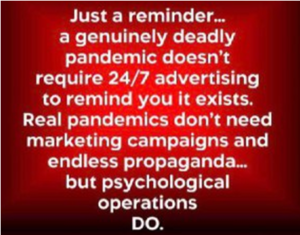 ARUTZ SHEVASa'ar's demands authority over Judea and Samaria petitionsNew Hope chairman demands old arrangement by which Justice Minister responds to Supreme Court petitions on settlements be reinstated.Arutz Sheva Staff , Jun 01 , 2021 9:53 PM 	New Hope chairman Gideon Sa'ar demanded in coalition negotiations that he be given the responsibility of the submission of state responses to the Supreme Court on all issues related to the communities of Judea and Samaria.	This is not a new arrangement but a revival of an arrangement that existed in the years in which Ayelet Shaked was Justice Minister.	Shaked employed a special adviser to the ministry on these petitions, Adv. Amir Fischer, and any state response to the petition to the Supreme Court that concerned the settlements also went through him and was required to obtain his approval.	The leaders of the 'Change Bloc' parties arrived at the Kfar HaMaccabiah Hotel in Ramat Gan this afternoon, with the aim of finally closing the agreements that will allow the formation of a government headed by Naftali Bennett and Yair Lapid.	Yair Lapid, whose mandate from the president will end tomorrow at midnight, hopes to inform the president and the speaker of the Knesset by 11:00 AM tomorrow that he has succeeded in forming a government.	The reason for this is the desire of Lapid and Bennett to swear in the government as early as next Wednesday and not to allow Knesset Speaker Yariv Levin to postpone the swearing in until the beginning of the following week.	Despite this, the agreements between the various parties have not yet been concluded, and the intention to announce its establishment to date at 8 PM tonight has not materialized in the face of hurdles in the negotiations.	Channel 12 News reported that elements involved in the negotiations accuse New Hope leader Ze'ev Elkin of imposing difficulties on the formation of the government by raising unreasonable demands.	The Yamina party stated that they do not intend to waive the requirement to appoint Minister Ayelet Shaked as a member of the Judicial Selection Committee, but no agreement has yet been reached on the matter. https://www.israelnationalnews.com/News/News.aspx/307314 Health Ministry: COVID vaccine linked to heart muscle inflammationAs Israel prepares mass vaccination of teenagers, Health Ministry report finds vaccine likely the cause of hundreds of cases of myocarditisDavid Rosenberg , Jun 02 , 2021 2:03 PM 	The SARS-COVID-2 vaccine developed by Pfzier and BioNTECH is likely responsible for hundreds of cases of a rare heart condition, according to a new report by Israel’s Health Ministry.	The report, which was released on Tuesday, concluded that hundreds of cases of myocarditis, or heart muscle inflammation, were probably caused by the coronavirus vaccine administered as part of Israel’s mass vaccination campaign.	The vast majority of cases were reported among young men and teenage boys. Most of the cases were reported among males ages 16 to 30, with the highest proportion found among male teens aged 16-19. Ninety percent of all the myocarditis cases linked to the vaccine were reported in males.	"There is a probable link between receiving the second dose of the vaccine and the appearance of myocarditis among men aged 16 to 30," the report reads in part.	In April, Israeli health officials made note of the possible connection between the vaccine and heart muscle inflammation, after more than 60 cases were reported shortly after vaccination.	A month later, the US Centers for Disease Control announced it was also probing the possible connection between the vaccine and myocarditis.	By late May, more than a hundred reports of myocarditis were reported in Europe, despite the relatively low rate of vaccinations among young men.	According to the Israeli Health Ministry report, 275 vaccine recipients were diagnosed with myocarditis immediately or shortly after getting the COVID shot between December 2020 and May 2021. Of those, 27 reported the condition immediately after the first shot and 121 immediately after the second dose.	“I am convinced there is a relationship,” said Dror Mevorach, the chief of internal medicine at Hadassah University Medical Center who was tapped to investigate the link.	While the condition requires hospitalization, the Health Ministry report emphasized that most of the cases of myocarditis linked to the vaccine were mild, with 95% of the patients listed in light condition. Most of those who suffered from myocarditis were hospitalized for no more than four days.	There were two fatal cases of myocarditis, however, though the report said the Health Ministry has yet to confirm whether both deaths were directly caused by the vaccine. In one case, the patient may have had a more generalized inflammatory syndrome, and in the other the diagnosis remains “not verified”.  MORE -https://www.israelnationalnews.com/News/News.aspx/307348 [This is the early problem. Watch over time and see what happens. There could be many more problems from this JAB. - rdb06/01/2021 NEWS AM  שרית חדד - בלדה לחובש במסגרת פרוייקט שיר וזיכרון https://www.youtube.com/watch?v=RNbeU_9VFvc Read the Prophets & PRAY WITHOUT CEASING!That is the only hope for this nation!Genesis 30:17And God listened to Leah, and she conceived and bore a fifth son to Jacob. 18And Leah said, God has given my hire; I gave my slave-girl to my husband. And she called his name Issachar. 19And Leah conceived again and bore a sixth son to Jacob. 20And Leah said, God has given me a good present. This time my husband will live with me, because I have borne six sons to him. And she called his name Zebulun. 21And afterwards she bore a daughter and called her name Dinah.First incendiary balloon since operation sparks fire in southern IsraelIsraeli officials warned earlier this month that both balloons and rockets from Gaza would receive a "powerful response."By TZVI JOFFRE   JUNE 1, 2021 00:03	An incendiary balloon sparked a fire in a field in the Sha'ar Hanegev Regional Council in southern Israel on Monday, marking the first confirmed incendiary balloon fire since Operation Guardian of the Walls ended less than two weeks ago, according to Israeli media.	Both Prime Minister Benjamin Netanyahu and Alternate Prime Minister and Defense Minister Benny Gantz warned after the operation that they would respond powerfully to any aggression against Israel.	While Gantz stressed that he "wasn't promising" to attack for "every rocket or balloon at 3 a.m." he added that he would attack when it was "comfortable" for him.	Netanyahu warned in a tweet earlier this month that "We will respond with a different [level of] intensity to any manifestation of aggression against the towns near the Gaza border or anywhere else in the State of Israel."	Last year, officials made similar statements after waves of explosive balloons were launched towards Israel, but, after balloon launches earlier this year, responses by the IDF were not as strong nor as frequent as those carried out against the rockets that followed.	The reported incendiary balloon comes less than 24 hours after a Palestinian terrorist infiltrated from the Gaza Strip and stabbed a security official outside a town near the Gaza border. The official was lightly injured.	An IDF investigation found that the terrorist infiltrated through a breach in the border fence which was caused during Operation Guardian of the Walls. He managed to sneak through without getting caught due to "human error," according to the IDF Spokesperson's Unit.	The IDF stated that the attack was a "very serious incident." https://www.jpost.com/arab-israeli-conflict/first-incendiary-balloon-since-operation-sparks-fire-in-southern-israel-669750 Will Knesset Speaker Levin postpone vote on new government?“Levin has the legal right to delay it by a week. It’s not playing a game with the law. It is understandable that we want to torpedo the formation of the government.”By GIL HOFFMAN  JUNE 1, 2021 01:11	Knesset Speaker Yariv Levin will likely use his legal right to postpone the special Knesset session for a vote of confidence and swearing in the new government for as long as possible, in an effort to prevent it from being formed, sources in the speaker's Likud Party said Monday.	By law, once Yesh Atid leader Yair Lapid tells President Reuven Rivlin he can form a government on Tuesday or Wednesday, the special Knesset session can be held 24 hours after all the coalition agreements have been submitted.	Yamina would have liked the new government to be sworn in as soon as possible after that – ideally Thursday – to avoid unnecessary pressure over the weekend.	But Levin would consult with Prime Minister Benjamin Netanyahu and decide to use his right to delay the special Knesset session for seven days to maximize pressure on the parties forming the government, Likud sources said.	“Levin has the legal right to delay it by a week,” one of the sources said. “It’s not playing a game with the law. It is understandable that we want to torpedo the formation of the government.”	Asked when he would tell Rivlin he can form a government, Lapid said the deadline is Wednesday night, but he will try to finalize all the coalition deals sooner so he can tell Rivlin sooner. His associates denied a report that Lapid would go to Rivlin on Tuesday at noon.	There were no major stumbling blocks preventing the formation of a government, sources close to Lapid said. 	Progress was made with all parties that will be part of the coalition on Monday, including the Ra’am (United Arab List) Party of MK Mansour Abbas.	Nevertheless, efforts by Yamina leader Naftali Bennett and Yair Lapid to build a governing coalition that would replace Netanyahu faced new challenges on Monday.	Blue and White and Yisrael Beytenu sparred over the Agriculture and Aliyah and Integration portfolios.	Yisrael Beytenu leader Avigdor Liberman complained to his faction that he had already sacrificed enough. He said Blue and White had agreed to give his party the Agriculture portfolio, and they could not have it back.	Liberman accused Blue and White leader Benny Gantz of “building an alibi” by engaging in a “holy war” over such a modest post.	In response, Blue and White said it was committed to the success of the new government being formed and “recommends to everyone to conduct their negotiations behind closed doors and not in unnecessary public statements.”	On Monday, Gantz said he needed to be rewarded for giving up the premiership, which he was set to receive in November, according to the previous coalition deal. [This is really petty. When the old government is dissolved your potential for a premiership goes with it. Grow up little boy and put on your big boy panties. – rdb]	“Our faction is larger,” Gantz said at the Bar Association conference in Eilat. “I expect people to appreciate that.” Blue and White is also complaining that it was given only one ministerial position in the security cabinet when other parties were given two. [Ex generals who whine are really unpleasant. – rdb]	There are also fights between Yesh Atid and New Hope over the Knesset speaker post and the Communications Ministry.	Former justice minister Ayelet Shaked requested that instead of Labor receiving the slot reserved for a minister on the Judicial Selection Committee for its leader, Merav Michaeli, and Yamina receiving the slot for an MK, Yamina would receive the ministerial slot for Shaked. But a source close to Shaked denied reports that the request was delivered as an ultimatum, and sources in both parties called the dispute solvable.	Another dispute revolved around a request from New Hope to split the attorney-general’s role into two separate posts.	Lapid downplayed the tension among the parties in the coalition he is forming, saying there are always negotiations ahead of a deadline, and he was sure compromises would be reached.	“If you want to know why we have to change the leadership in Israel, go and listen to Netanyahu’s speech, which was a dangerous and unhinged speech by someone who has no limits anymore,” Lapid told his faction. “There are still plenty of obstacles in the way of the formation of the new government. Maybe that’s a good thing because we’ll have to overcome them together. That’s our first test: to see if we can find smart compromises in the coming days to achieve the greater goal.” [The real question is will this group learn the fundamentals of give and take which was and still is a problem for those on the right? – rdb]	There was significant progress in coalition talks overnight, a source in the change bloc said Monday morning. The teams of Yesh Atid, Yamina, New Hope and Blue and White worked until after 3 a.m. and were continuing on Monday.	Meretz leader Nitzan Horowitz admitted that building such a diverse coalition would be a challenge. But it would be preferable to embarking on a fifth election, which would enable Netanyahu to remain in office, he said.	Michaeli told her faction she was proud that one of the portfolios her party would receive is the Diaspora Affairs Ministry. It was important to improve relations with progressive American Jews and the Democratic Party in the US, she said.	New Hope leader Gideon Sa’ar on Monday said any compromise with Netanyahu would have led to him remaining in power, even if Netanyahu would not have gone first as prime minister.	When he formed New Hope, he was committed to replacing Netanyahu, Sa’ar said, adding that he has kept that promise and that he will succeed. He quoted Menachem Begin, warning that a single party ruling too long leads to corruption.	Netanyahu’s Likud Party on Monday said in a tweet: “The Left failed to return to power for two decades, and then came Bennett and Gideon.”	“Many lofty words will not be able to hide the simple truth that Gideon and Bennett are trying to hide: It is possible to form a right-wing government in a short time, instead of galloping into a dangerous left-wing government. It’s not too late to recover,” Likud said.השמאל לא הצליח לחזור לשלטון במשך שני עשורים, ואז הגיעו בנט וגדעון. הרבה מילים גבוהות לא יוכלו להסתיר את האמת הפשוטה שגדעון ובנט מנסים להחביא: אפשר להקים ממשלת ימין תוך זמן קצר, במקום לדהור לממשלת שמאל מסוכנת. עוד לא מאוחר מדיי להתעשת.— הליכוד (@Likud_Party) May 31, 2021	The Shas Party echoed the Likud’s tweet in a statement a short time later, saying: “In light of everything that has been presented to us about the political events of recent days, we are convinced with absolute confidence that it is possible to immediately form a right-wing government of 65 MKs.”	Shas referred to a proposal that Sa’ar rejected the previous day, saying that “unfortunately, such a government has so far not been formed solely for personal reasons.”	“We call on Naftali Bennett, Ayelet Shaked, Gideon Sa’ar and Ze’ev Elkin one final time: Do not give your hand to the establishment of a left-wing government that will endanger the Land of Israel and the Torah of Israel,” Shas said. “Remember that the formation of a left-wing  https://www.jpost.com/israel-news/politics-and-diplomacy/anti-netanyahu-coalition-hits-snags-669700  [The ultra-orthodox parties stand to lose big time if this ‘centrist-leftist’ group gets in. Their funding for yeshivas will probably be significantly impacted . -o rdb]Ra’am chief meets Shaked, reportedly demands deputy interior minister roleYamina No. 2 said conditioning her support of a Bennett-Lapid government on being appointed to the judicial selection panel instead of Labor’s MichaeliBy TOI staff Today, 9:20 pm 	Yamina No. 2 Ayelet Shaked on Monday met with Ra’am leader Mansour Abbas, whose Islamist party will likely have to throw its support behind the political factions opposed to Prime Minister Benjamin Netanyahu, if the country is to swear in a government.	There was no statement from either side on what Shaked and Abbas discussed.	Abbas has not yet committed to backing the government Yamina chief Naftali Bennett announced Sunday that he is seeking to form with Yesh Atid leader Yair Lapid and the “change bloc” of anti-Netanyahu parties. Lacking a majority in the 120 seat Knesset between them, the factions will need Ra’am and/or part of the Joint List alliance of three predominantly Arab parties to win a vote of confidence in the would-be government.	During his meeting with Shaked, the Ra’am chief demanded that one of his party’s lawmakers be appointed deputy interior minister, according to the Haaretz daily. Shaked, who reports have indicated will be interior minister if the government if formed, was said to express fierce opposition to the demand.	As he left the meeting, Abbas was confronted by the father of Cadet Shir Hajaj, one of four soldiers killed in a 2017 ramming attack in Jerusalem. The father, Herzl Hajaj, accused Abbas of denouncing terrorism in Hebrew but expressing support for terrorists in Arabic. Abbas denied doing so.Get The Times of Israel's Daily Edition by email and never miss our top stories Free Sign Up ראינו את מנסור עבאס יוצא מפגישה עם איילת שקד וניגשתי ואמרתי לו שאנחנו יודעים שהוא מגנה בעיברית את המחבלים ובערבית הוא תומך בהם ואף מימן מאות עורכי דין לפורעים /מחבלים
מהפרעות והלינצים בחודש האחרון.
וממשלת הטרור שנרקמת אוכלת את הקשקושים שלו העיקר להקים ממשלה,
ואנחנו נשלם בדם. pic.twitter.com/lPBotPO3Pl— הרצל חג'אג' (@herzelhajaj) May 31, 2021	Bennett has previously held talks with Abbas, after both Yamina and Ra’am emerged as potential kingmakers in the wake of the March 23 elections. Both parties are seen as vulnerable if a government is not ultimately formed and new elections are called, the fifth since April 2019. 	Following the meeting, Ra’am also denied a report that one of its lawmakers would oppose the establishment of a government led by Bennett and Lapid. A statement from the party quoted MK Mazen Ghanaim denying the accusations.	“I am behind every decision taken by Ra’am… for those looking for a scoop or political gain, I say: not on Mazen Ghanaim’s shoulders,” he said.	Separately, Hebrew media reports said Shaked has been conditioning her support for a Bennett-Lapid government on her being given a spot reserved for a cabinet minister on the Judicial Appointments Committee. The spot is currently slated to go to Merav Michaeli, leader of the left-wing Labor party.	Asked about the ultimatum in an interview with Channel 12, Yamina MK Matan Kahane refused to comment directly but said the committee was very important to the party. He also said Shaked fully backs Bennett.	Shaked has yet to publicly comment since Bennett declared he would seek to form a government with Netanyahu’s rivals, saying it was the only alternative to further elections as the premier has no clear shot of assembling right-wing coalition.	“This isn’t an easy political event for me, but at the moment there’s no other choice. I made every effort to form a right-wing government and still haven’t said it’s hopeless,” Shaked was quoted by the Walla news site as telling associates.	She reportedly added: “If this is the last resort, I will back Bennett… and not drag Israel to fifth elections.”	The meeting with Abbas came as Shaked and Bennett come under heavy pressure from Netanyahu and his right-wing religious bloc to scraps plans for a government with the prime minister’s political opponents,.	Under the emerging rotation deal between Yamina and Yesh Atid, Bennett will serve as prime minister for two years before handing the reins to Lapid. Joining the coalition will be a mix of right-wing, centrist and left-wing parties that refuse to join a government led by Netanyahu, who is on trial in three criminal cases.	While Netanyahu has claimed that if Bennett and Shaked join with him, a right-wing government can be formed, he has not detailed any viable path to securing a ruling majority. Far-right Religious Zionism leader Bezlalel Smotrich’s opposition to forming a coalition propped up by Ra’am prevented Netanyahu from forming a minority government made up of his bloc and Yamina. Bennett himself has rapped Netanyahu for cooperating with Ra’am on past occasions.	Amid the intense pressure on Bennett and Shaked, Channel 12 reported Monday that the Knesset Guard has raised the threat level around them to the second highest level, amid growing threats.	Among the security measures being taken are stationing guards at Bennett’s and Shaked’s homes, closely guarding their movements, and having police patrols in their neighborhoods, according to the network.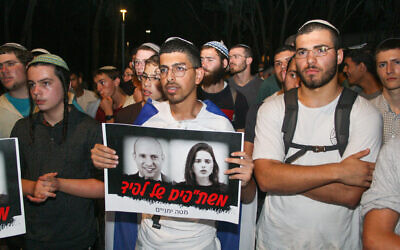 Right-wing protesters outside the home of Yamina MK Ayelet Shaked in Tel Aviv on May 30, 2021. The sign with a picture of Shaked and Yamina leader Naftali Bennett reads ‘Lapid’s collaborators.’ (Flash90)	On Sunday, 300 people gathered outside Shaked’s home in Tel Aviv to protest against Bennett’s intention to form a government with Lapid, with some holding signs reading, “Leftist traitors.” There were also posters showing portraits of Bennett and Shaked with the slogan, “Lapid’s collaborators.”	Lapid’s mandate to form a government ends at midnight Wednesday. He has so far reached informal coalition agreements with Yisrael Beytenu, Meretz, and Labor, and is hoping to seal deals with Blue and White and New Hope in the next few days, though the coalition would likely only be voted on and sworn in next week. Likud and other parties opposed to the government are planning on using the intervening time to ratchet up pressure on right-wing MKs in a bid to get them to defect and torpedo the coalition. https://www.timesofisrael.com/raam-chief-meets-shaked-reportedly-demands-deputy-interior-minister-role/ Rivlin’s office rebuts Likud, says Bennett can be PM 1st with Lapid as alternateYesh Atid leader expected to declare on Tuesday he has coalition to oust Netanyahu; Meretz MK says her baby was threatened; Haredi party: Lapid gov’t in ‘defiance of Heaven’By Stuart Winer and TOI staff Today, 9:52 amUpdated at 10:40 am	As Yesh Atid party leader MK Yair Lapid was reportedly set to formally announce Tuesday that he had managed to put together a coalition after marathon overnight talks, the legal adviser to the president pushed back against a claim by Prime Minister Benjamin Netanyahu’s Likud party that the nascent government could not have Yamina’s Naftali Bennett serve as its first premier.	The legal adviser to the office of President Reuven Rivlin, Udit Corinaldi-Sirkis, said in a statement that there was no legal reason why the MK entrusted with forming the coalition should not serve as alternate prime minister during the first part of the potential government’s term.	Negotiations that began Monday and went on till late into the night reportedly saw further progress between Yesh Atid and Yamina, as well as with Gideon Sa’ar’s New Hope, which also joined in some of the talks at the Kfar Maccabiah youth village near Ramat Gan. Lapid was reportedly preparing to tell Rivlin later Tuesday that he has mustered a majority, which he would then seek to have approved in a Knesset vote tentatively set for June 9.	However, as Lapid inched closer to achieving a coalition that would oust Netanyahu after over 12 consecutive years in office, the premier’s Likud party claimed there were legal obstacles to the reported coalition plan of rotating the premiership between Lapid and Bennett, with the latter serving as first head of government.	In a letter to the legal adviser to the president and to the legal adviser to the Knesset, Likud claimed that under the country’s Basic Laws, Lapid must serve first in a rotation deal with Bennett, as the Yesh Atid leader was the one who was given the mandate to form a government. MORE -https://www.timesofisrael.com/with-lapid-set-to-announce-govt-likud-claims-bennett-legally-cant-be-1st-pm/ Jewish extremists reportedly attempted major firebomb attack on PalestiniansGroup gathered Molotov cocktails and arranged to target bus stop used by West Bank workers near Afula this month; attack didn’t happen since they failed to find the hidden weaponsBy Stuart Winer Today, 2:57 pm 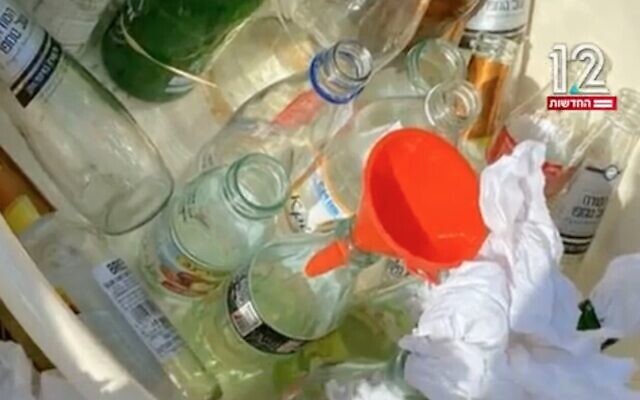 Bottles apparently prepared for use as Molotov cocktails by Jewish right-wing extremists for an attack on Palestinian workers near Afula, May 2021. (Screenshot: Channel 12 news)	A group of Jewish right-wing extremists planned to carry out an attack on Palestinian workers earlier this month that would have seen them hurl Molotov cocktails at their victims and attack them with various handheld weapons, Channel 12 news reported Sunday.	The attack, which intended to target a bus stop used by workers from the West Bank, reportedly did not go ahead because the activists failed to find the Molotov cocktails that had been hidden in a field behind the stop.	Channel 12, searching the field, uncovered a large plastic bucket filled with bottles, some of which also had rags stuffed in their tops. According to the network, there was a smell of gasoline coming from the bottles.The intended attack was planned just over two weeks ago, at a time when Jews and Arabs in cities around the country were seeing the worst clashes in years.	On May 12, in the wake of attacks on Jews in the mixed city of Lod, there was rioting by Jewish activists in various cities, including the coastal city of Bat Yam, where Arab property was vandalized and an Arab man was seriously injured when a mob dragged him from his car and assaulted him.	In the lead-up to the day’s incidents, a group of Jewish activists centered around the northern city of Afula began to communicate with each other using the Telegram app, apparently in the belief that its privacy settings would make it more difficult for security services to trace the people behind the messages.	One group on the app, titled “Death to the Arabs, Afula Branch,” swelled in size as participants shared hate messages and material against Arab Israelis and Palestinians.	At some point, the talk turned towards practical measures. One user wrote: “We need to slaughter these Arabs today,” while another said: “We are going to murder some Arabs. Period.”	Activists planned a gathering in Afula, which morphed into a plan to attack a bus stop in the area where Palestinians from the West Bank arrive each day and then head out to their different jobs. In addition to calling for participants to bring anything that could be used as a weapon, an activist with the username “Who Said Not To” asked for glass bottles so that they could be used as Molotov cocktails.	The user wrote he would provide the gasoline for the firebombs and complained that he only had 30, urging others to bring many more.“We need to shake the country,” he wrote. He also sent a photo of a large plastic bucket filled with bottles.	“I can smell an attack,” he wrote and explained that the Molotov cocktails would be hidden in a field behind the bus stop for use by the activists.	Other users advised those planning to come to make sure they wear face masks to protect against the spread of the coronavirus, as well as hats to prevent them from being identified. However, although many apparently said they would join in on the plans and some arrived at the bus stop, nothing ended up happening.	Messages posted later to the group included expressions of regret that the attack did not go ahead as planned.	According to Channel 12, activists did arrive at the scene but were unable to find the hidden bottles. MORE - https://www.timesofisrael.com/jewish-extremists-reportedly-attempted-major-firebomb-attack-on-palestinians/ Vaccine panel adviser gets death threats over planned inoculation of childrenGalia Rahav receives security detail as health experts expected to approve vaccine for ages 12-15 starting SundayBy TOI staff Today, 11:06 am 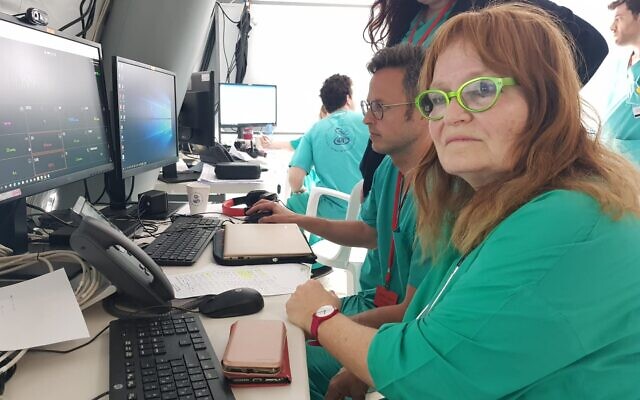 Prof. Galia Rahav, Head of Sheba Medical Center's Infectious Disease Unit and Laboratory, looks at data on COVID-19 patients (courtesy of Sheba Medical Center)	A member of the Health Ministry panel that has been advising on COVID-19 vaccinations has received death threats during the process of approval for the inoculation of children, it was reported Tuesday.	Prof. Galia Rahav of Sheba Medical Center received threatening messages from anti-vaxxers online, including images of tombstones with her name and a “pulsa dinora,” a Jewish death curse that literally translates as “lashes of fire,” the Kan public broadcaster reported.	The hospital said it was coordinating with police over the threats and will provide Rahav with security at all times.	“Threats, violence, and aggressiveness should not dictate the path taken by a nation. Sheba experts will continue to express their professional position freely and publicly,” the hospital said in a statement.	Israel is expected to begin vaccinating children aged 12-15 against the coronavirus from Sunday, pending final approval. MORE -https://www.timesofisrael.com/vaccine-panel-adviser-gets-death-threats-over-planned-inoculation-of-children/  Israel reportedly set to ease export quotas of natural gasAn inter-ministerial committee recommends increasing exports from 40% to 52% of total yearly production and imposing no export curbs on fuel from new fieldsBy Shoshanna Solomon Today, 1:46 pm 	An inter-ministerial committee in charge of setting out natural gas policies has recommended that Israel increase the amount of fuel it exports to neighboring countries in light of a reduction of local consumption, the Calcalist financial website reported on Monday.	The owners of Israel’s natural gas fields are allowed to export a total of 40 percent of fuel produced per year, some 830 billion cubic meters (BCM), Calcalist said. The recommended change is to increase the export quota to 52% of total annual production, the committee said.	The committee also said that if additional gas fields are found within Israel’s territorial waters, there should be no export quotas imposed at all.	In February, Egypt’s Minister for Petroleum and Mineral Resources Tarek el-Molla visited Israel, the first public visit by a senior Egyptian government official in five years. As part of the visit, the possibility of setting up an underwater pipeline from the Leviathan well to Egypt-based liquified natural gas (LNG) plants was raised, to boost exports to Europe, Calcalist said.	The easing of the quota will lead to additional contracts with Egypt and Jordan, the committee assessed, and will strengthen political ties between Israel and its Arab neighbors, further establishing Israel as a regional energy force. [Israel is fine so long as they have something that the Islamic countries need! – rdb]	The committee is made up of members of the Energy, Finance, Justice, Foreign and Environment ministries, the antitrust regulator, the National Economic Council and the Israel National Security Council. In the coming days the committee will publish a draft proposal for public comments, after which a final report will be brought for government approval, Calcalist said.	In October, the Israeli government set an aim of having 30 percent of Israel’s electricity production come from renewable sources by 2030, which will lead to lower natural gas consumption locally. This will enable greater amounts of the fuel to be exported, the committee believes. MORE - https://www.timesofisrael.com/israel-reportedly-set-to-ease-export-quotas-of-natural-gas/ Palestinians happy to see Netanyahu go, but fear more of the same in BennettIn Ramallah, opposition politicians say a ‘change government,’ if it comes to pass, would be anything but that for the PalestiniansBy Aaron Boxerman Today, 7:01 am	Two senior Palestinian politicians were skeptical that an Israeli government led by Yamina chief Naftali Bennett would change Palestinian reality for the better in phone calls with The Times of Israel on Monday.	On Monday afternoon, several key members of the opposition to Prime Minister Benjamin Netanyahu announced their commitment to forming a government without him.	Many Palestinians dislike Netanyahu, viewing his 12-year tenure as years that saw their national cause reach a historic nadir.	But Bennett, his immediate potential replacement, is a champion of West Bank settlements widely viewed as even more unlikely to be open to any concessions with the Palestinians.	“On an individual level, there isn’t a great difference between them. Perhaps Bennett would be somewhat more extremist or radical,” said Nasser al-Kidwa, a former Fatah Central Committee member and prominent critic of Palestinian Authority President Mahmoud Abbas.	Under the proposed agreement, Bennett would take the first turn as prime minister in a rotation agreement with Yesh Atid chief Yair Lapid, whose party is the largest in the bloc of parties seeking to topple Netanyahu. The two have yet to come to a final accord, however.	“There are still plenty of obstacles in the way of the formation of the new government,” Lapid acknowledged Monday in remarks to the press.	Mustafa Barghouti, a veteran politician in Ramallah’s opposition who directs the Palestinian National Initiative, said that the only bright spot was that Netanyahu’s corruption cases could go forward without a hitch once the premier stepped down. Netanyahu is currently on trial for bribery, fraud, and breach of trust.	“The only positive matter would be should Netanyahu leave and be prosecuted. But a government with Bennett at its center is worrying for us…this will not be a government capable of making peace,” Barghouti said.	Al-Kidwa agreed for Netanyahu to step aside at last would be a positive development “for the sake of peace and for the region as a whole.”	“But at the same time, we shouldn’t deceive ourselves too much about the future,” al-Kidwa said. “Again, the two of them are basically the same.” MORE -https://www.timesofisrael.com/palestinians-happy-to-see-netanyahu-go-but-fear-more-of-the-same-in-bennett/ Hamas says willing to hold ‘immediate negotiations’ with Israel on prisoner swapAnnouncement comes as Egyptian spy chief visits Gaza; terror group’s deputy in the Strip says he rejects any attempt to condition reconstruction on issue of captivesBy Aaron Boxerman Today, 7:09 pm 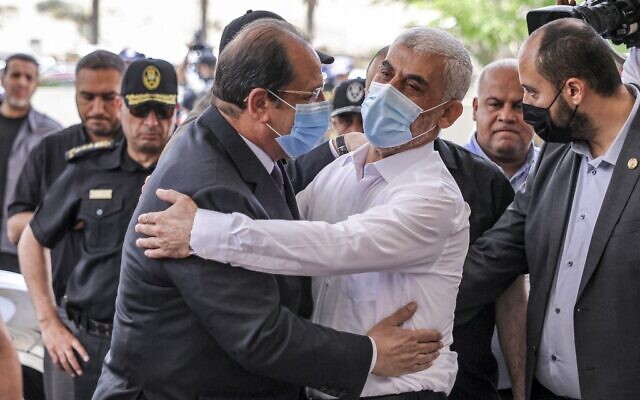 Yahya Sinwar (R), Hamas' political chief in Gaza, embraces General Abbas Kamel (L), Egypt's intelligence chief, as the latter arrives for a meeting with leaders of Hamas in Gaza City on May 31, 2021. (MAHMUD HAMS / AFP)   [HUMM? It doesn’t appear Sinwar is too receptive to Kamel’s kissy kissy face. – rdb]	Hamas is ready for “immediate negotiations” to reach a prisoner exchange with Israel, the terror group’s Gaza ruler, Yahya Sinwar, said on Monday. [They must be short on fighters aft the last war so he needs to get his boys out of jail so they can return to work for him. – rdb]	Sinwar made his comment following a meeting with Egyptian intelligence chief Abbas Kamel. The Egyptian top spy visited the coastal enclave after a series of meetings in Tel Aviv and Ramallah with senior Israeli and Palestinian officials.	Israel and Hamas concluded 11 days of fighting earlier this month during which the terror group launched thousands of rockets at Israeli cities and towns, and Israel launched hundreds of airstrikes in the Gaza Strip.	According to the Hamas-run Gaza Health Ministry, 253 Palestinians were killed during the fighting, including 66 children. Palestinian terror groups in Gaza have said 80 of the total casualties were combatants, though Israel says the true figure is higher. Thirteen Israelis, including a 5-year-old boy and a soldier, were killed.	Egyptian flags festooned the Gaza Strip to welcome Kamel, and Hamas authorities set up billboards and posters thanking Egyptian President Abdel-Fattah el-Sissi for his support, although Egypt has long sought to keep the terror group at arm’s length.	“The matter of prisoner exchanges saw some movement during the past period, but it came to a halt due to what [Israel] went through,” Sinwar said, a possible reference to Israel’s internal political turmoil and repeated elections.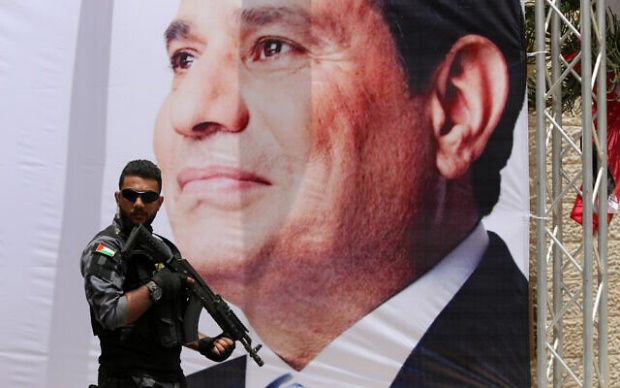 Egyptian intelligence security guards stand near a banner showing President Abdel Fattah el-Sissi during a meeting between the Egyptian intelligence chief and Hamas officials in Gaza City, on May 31, 2021. (Atia Mohammed/Flash90)	Hamas holds two Israeli civilians captive — Hisham al-Sayed and Avera Mengistu — as well as the bodies of two Israeli soldiers, Hadar Goldin and Oron Shaul.	The last major prisoner exchange between Israel and Hamas was in 2011. In a controversial move, Prime Minister Benjamin Netanyahu authorized the release of 1,027 Palestinian security prisoners in exchange for captive soldier Gilad Shalit.	One of the prisoners released in the exchange was Sinwar, who had been sentenced to life in Israeli jail for murder. He played a key role in the Shalit negotiations, with one of the Israeli negotiators later saying: “At [Sinwar’s] will, there would be a deal, and at his will, there would be no deal.”	It is unclear how many prisoners Hamas will demand in exchange for the two living Israelis and the two bodies. After Sinwar’s meeting with Kamel, the Hamas leader told reporters cryptically to “write down the number 1,111.”	“You will recall it well [in the future],” Sinwar said.	Israeli officials have said they will condition allowing the reconstruction of Gaza on progress in reaching a deal with Hamas that secures the return of the two captives and the two bodies.	But Hamas has consistently said it rejects linking rebuilding Gaza after the recent hostilities to a deal with Israel on the captives.	“We will not accept the prisoner file being tied to the reconstruction, or the siege, or Palestinian rights. Our brothers in Egypt understand this,” senior Hamas official Khalil al-Hayya, who serves as Sinwar’s deputy in the Gaza Strip, said Monday.	Al-Hayya accused Israel of “holding up” a possible ceasefire deal by not agreeing to the terror group’s conditions.	“The Israeli occupation is not serious at this point. If they were serious, they could have moved forward. We’re not the ones holding up [the issue],” al-Hayya claimed.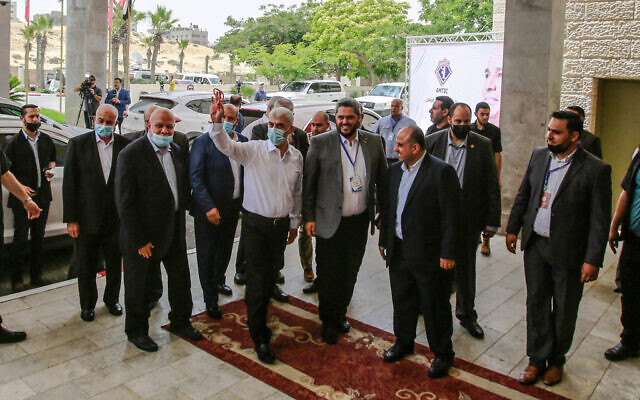 	While an Egyptian-brokered ceasefire halted the fighting between Israel and Hamas, the truce remains tenuous. None of the underlying issues Hamas used as its rationale for attacking Israel have been resolved.Yahya Sinwar, leader of the Palestinian Hamas movement meets with General Abbas Kamel, Egypt’s intelligence chief , as he arrives for a meeting with leaders of Hamas in Gaza City. Photo by Atia Mohammed/Flash90.	The fighting was touched off after Israeli police clashed with Palestinians at Jerusalem’s Temple Mount — the third holiest site in Islam and Judaism’s holiest site — on two occasions in early May.	Tensions were also running high in Jerusalem over the pending eviction of Palestinian families in East Jerusalem’s Sheikh Jarrah neighborhood.	Another point of contention is Israel and Egypt’s ongoing blockade of the Gaza Strip. Israel has maintained tight restrictions on the coastal enclave since 2006, a blockade it says is necessary to prevent a serious threat from Hamas, while rights groups lament the impact on Gaza’s civilian population.	Egypt has reportedly invited Israel, Hamas and the Palestinian Authority to talks in Cairo on a long-term ceasefire. Foreign Minister Gabi Ashkenazi visited the Egyptian capital on Sunday, and the diplomatic shuffle is likely to increase in the coming days. MORE - https://www.timesofisrael.com/hamas-says-willing-to-hold-immediate-negotiations-with-israel-on-prisoner-swap/ Iran fails to explain uranium traces found at several sites, IAEA report saysUN atomic watchdog's chief voices concern Tehran has not clarified queries over sites where undeclared nuclear activity may have occurred, alluding to lack of cooperation with officials at Iranian facilitiesNews agencies | Published: 05.31.21 , 21:27 	The UN nuclear watchdog Monday voiced concern Iran had not clarified queries over sites where undeclared nuclear activity may have occurred and reported Tehran's enriched uranium stockpile was around 16 times the limit laid down in a 2015 deal with world powers.	A report by the International Atomic Energy Agency (IAEA) said director general Rafael Grossi was "concerned that the technical discussions between the agency and Iran have not yielded the expected results," referring to exchanges on the sites with Iranian officials.	"The lack of progress in clarifying the Agency's questions concerning the correctness and completeness of Iran's safeguards declarations seriously affects the ability of the Agency to provide assurance of the peaceful nature of Iran's nuclear program," it added.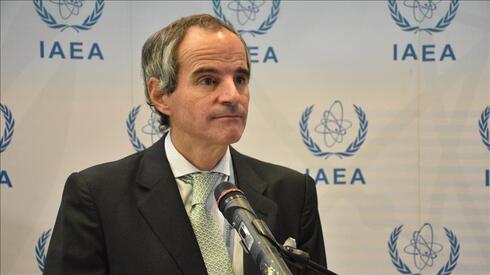 IAEA Director General Rafael Grossi (Photo: Reuters)"After many months, Iran has not provided the necessary explanation for the presence of the nuclear material particles at any of the three locations where the Agency has conducted complementary accesses (inspections)." 	In a separate report, the agency said Iran's stockpile of enriched uranium is around 16 times the limit laid down in the 2015 deal with world powers. It estimated the Islamic Republic possessed 3,241 kilograms (7,145 pounds) of enriched uranium but cautioned it was not able to verify these figures.	The agreement, officially known as the Joint Comprehensive Plan of Action (JCPOA), placed a 300-kilogram (660-pound) cap on uranium in a particular compound form, the equivalent of 202.8 kilograms (447 pounds) of uranium.	Iran started limiting inspections in a bid to put pressure on the government of U.S. President Joe Biden to lift crippling sanctions reimposed after then-President Donald Trump pulled out of the 2015 nuclear deal with Iran unilaterally in 2018.	The latest report will be presented to the IAEA's board of governors next week and comes as talks are ongoing in Vienna on the possible full revival of the 2015 deal and the return of the U.S. to the accord. https://www.ynetnews.com/article/rkf1bjzc00 Jewish-American group says Kaddish for Hamas, PIJ fightersNot for the first time, IfNotNow have been blasted for mourning the death of terrorists. During the 2014 Gaza war the group organized similar demonstrations.By JERUSALEM POST STAFF   MAY 31, 2021 15:52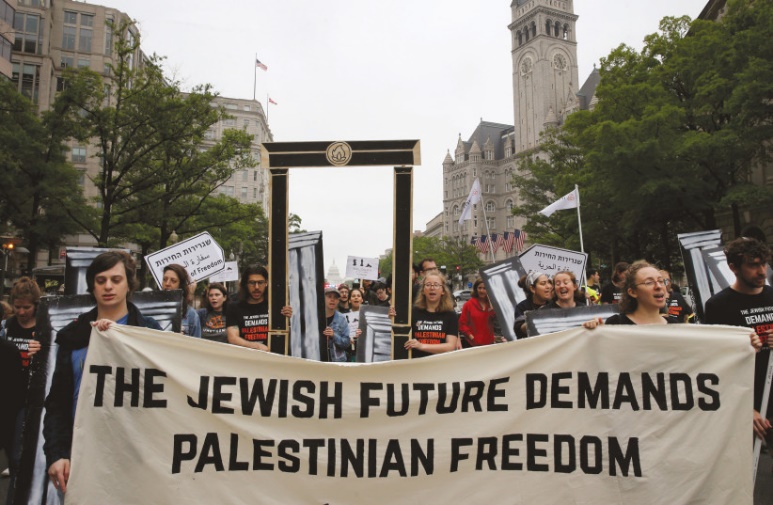 N IFNOTNOW protest in Washington against the US Embassy opening in Jerusalem in 2018. (photo credit: LEAH MILLIS/REUTERS)	An American anti-Zionist organization recited the Mourner's Kaddish for terrorists killed in the recent Israel-Gaza military operation at a demonstration in Los Angeles last Thursday.	"IfNotNow," a self-styled "movement of Jews to end Israel’s occupation and transform the American Jewish community," held a demonstration in Los Angeles on May 28, where members of the organization displayed a banner with the names of Palestinian and Israeli victims of the 11-day conflict.	They also recited the Mourner's Kaddish, the Jewish prayer that is read for the death of a close person. 	Joe Truzman, a research analyst for The Foundation for Defense of Democracies (FDD) pointed out on Twitter that the names of several PIJ and Hamas operatives were included in the list of people for whom IfNotNow recited Kaddish.	Among them were Basem Issa, a Gaza Brigade Commander; Sameh Mamlouk, commander of the Missile Unit Northern Brigade; and Abu al-Ata's brother, Mohammad al-Ata.Interesting, they're mourning quite a few Palestinian Islamic Jihad and Hamas' al-Qassam Brigades militants. Basem Issa - Gaza Brigade Commander. Sameh Mamlouk - Commander of the Missile Unit Northern Brigade. Abu al-Ata's brother, Mohammad al-Ata. https://t.co/6Op8CoWJYZ— Joe Truzman (@Jtruzmah) May 28, 2021	This is not the first time that IfNotNow has been criticized for apparently mourning the death of terrorists. 	In 2014, during Operation Protective Edge the group organized similar demonstrations in over 10 locations across the United States, and in 2018 they repeated the event, reciting Kaddish for 62 Palestinians, 50 of whom were confirmed to be members of Hamas.	A similar event was held in London at the same time, although the group was not affiliated with IfNotNow. https://www.jpost.com/bds-threat/american-anti-israel-group-says-kaddish-for-hamas-pij-operatives-669662  [Ignorance and stupidity of self- hating Jews is simply unfathomable. When you look at the next article, this one will give you some answers to their rhetorical question about why this is more anti-Semitism. These are the typical leftist socialist groups who affiliated with BLM and antifa and can’t figure out who they are and why they are despised. – rdb]US antisemitism far worse than reported, say Conference of Presidents leadersVast majority of incidents go unreported, argues Malcolm Hoenlein; intersectionality seen as major driver of latest wave of attacksBy Lazar Berman Today, 4:55 pm 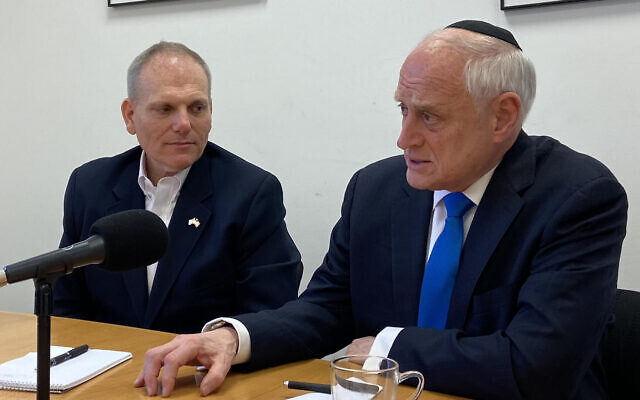 File: The Conference of Presidents of Major American Jewish Organizations executive vice chair Malcolm Hoenlein (R) and CEO William Daroff at The Times of Israel offices in Jerusalem. (Times of Israel)	Antisemitism in the United States is even more pervasive than it appears, Malcolm Hoenlein, vice chairman of the Conference of Presidents of Major American Jewish Organizations, said Monday.		“It’s worse because the majority of incidents are not reported,” Hoenlein told The Times of Israel at a meeting with staff in Jerusalem alongside the Conference’s chair Dianne Lob and CEO William Daroff.		“We get reports all the time of it. I see it not only in my own community but from rabbis who call me and others. And often the police will not classify it as a hate crime because then the FBI has to come in, and the FBI doesn’t necessarily want to because it’s a lot of paperwork et cetera… But they’re encountering more hostility and the vast majority of incidents don’t go reported even though the number of reports is increasing sharply.”	There has been a drastic spike in antisemitism across the US surrounding the recent conflict in Israel and Gaza. [the increase from the recent war is simply an manifestation of what has been brewing because of the socialist push of the liberal Jewish groups.  	In New York City, amid dueling pro-Israel and pro-Palestinian rallies earlier in May, Jews were assaulted in the street. In the days following, Jews across New York posted on social media about being threatened, harassed or otherwise attacked for being Jewish. Synagogues in Florida, Illinois and Arizona were targeted. Two antisemitic incidents were caught on video in Los Angeles.	The antisemitic incidents have led some to refrain from wearing Jewish symbols publicly out of fear of being attacked.	The Conference of Presidents of Major American Jewish Organizations is the umbrella body on international and national issues for 52 US Jewish organizations.	“Antisemitism has really shaken up our community,” Hoenlein emphasized. “The sense of insecurity is pretty widespread, even among sectors that felt that they were not vulnerable to what Orthodox Jews were subject to, in terms of attacks on them because they were visible. Now we’ve seen it everywhere, people being stopped and asked, ‘Are you a Jew?’”	Calling it “pervasive across the country,” Hoenlein said that he is seeing the effects of antisemitism and hatred of Israel in academia, in politics, and in the media.	“We have Jewish members of faculties who are finding themselves and their jobs being put in danger because of being identified as pro-Israel, or not joining the anti-Israel onslaught,” he said. [One has to wonder if these being threatened are pro-Israel is they are actually part of the leftist groups. – rdb]	In the political realm, Hoenlein pointed to New York City mayoral candidate Andrew Yang, who tweeted in support of Israel and condemned Hamas. MORE - https://www.timesofisrael.com/us-antisemitism-far-worse-than-reported-say-conference-of-presidents-leaders/ COVID deaths plunge after major world city introduces ivermectinAuthorities create home-treatment-kit for 22 million-strong populationBy Art Moore Published May 31, 2021 at 11:48am 	A citywide initiative in Mexico City to prescribe ivermectin to COVID-19 patients resulted in a plunge in hospitalizations and deaths, two studies found.	Hospitalizations were down by as much as 76%, according to research by the Mexican Digital Agency for Public Innovation, Mexico's Ministry of Health and the Mexican Social Security Institute, according to a TrialSiteNews report highlighted by LifeSiteNews.	Earlier this month, as WND reported, a significant decrease in cases in India coincided with the national health ministry's promotion of ivermectin and hydroxychloroquine treatments. [Thank heavens these two groups woke up and forsook the adoration of Fauci like so many have. Those two drugs work and work well and are cheap. They are a wonderful preventive. – rdb]	In Mexico City, after a spike in cases in December, the city's Ministry of Health created a home-treatment kit for residents. The city's metro population is 22 million.	At the time, the head of the Mexico City Ministry of Health, Oliva López, said told reporters her agency had determined "that there is enough evidence to use in people positive for SARS-CoV-2, even without symptoms, some drugs such as ivermectin and azithromycin."	Beginning Dec. 29, people who tested positive for COVID from an antigen test and who were experiencing at least mild symptoms began receiving one of the government's ivermectin-based treatment kits, TrialSiteNews reported.	The Mexican government then began a study to track the impact of the early treatment of COVID with ivermectin on the city's population.	The study tracked 200,000 people, dividing in two cohorts — those who received ivermectin and those who did not.Are governments preventing the public from getting treatments that actually help defeat COVID?	Through a phone-call-based monitoring system and hospital data on admissions for COVID-19, the researchers found a reduction of between 52% and 76% in hospitalizations for those who took ivermectin compared to those who did not.	The government's findings were corroborated by Dr. Juan J. Chamie-Quintero, a senior data analyst at private Colombian university EAFIT.	He found that excess deaths in the city dropped sharply only a few weeks after the ivermectin treatments began.	Chamie-Quintero also conducted a study in Peru, where the government approved ivermectin as a treatment for the virus in May 2020.	In the 24 Peruvian states that adopted early use of ivermectin treatment, excess deaths plummeted on average by 59% just 30 days after the peak death rate. And it had dropped 75% after 45 days in those over 60 years old.‘Large, statistically significant reductions in mortality’	Worldwide, more than 50 peer-reviewed studies have shown the effectiveness of ivermectin as a treatment and prophylaxis against COVID-19.	A study by the American Journal of Therapeutics that analyzed 18 randomized controlled treatment trials found ivermectin elicited "large, statistically significant reductions in mortality, time to clinical recovery, and time to viral clearance" in COVID patients.	The study concluded that “the many examples of ivermectin distribution campaigns leading to rapid population-wide decreases in morbidity and mortality indicate that an oral agent effective in all phases of COVID-19 has been identified.”	In February, a peer-reviewed study found that invermectin reduces coronavirus infections, hospitalizations and deaths by about 75%.	Ivermectin, in more than 30 trials around the world, causes "repeated, consistent, large magnitude improvements in clinical outcomes’ at all stages of the disease," according to the study, which was published in the U.S. journal Frontiers of Pharmacology.	The evidence is so strong, the researchers believe, the anti-parasitic drug should become a standard therapy everywhere, hastening global recovery.	"The data is overwhelming – we are in a pandemic, and this is an incredibly effective way to combat it. If we use ivermectin widely, our societies can open up," said study co-author Professor Paul Marik, director of emergency and pulmonary care at Eastern Virginia Medical School.	A previous study by Professor Andrew Hill of Liverpool University also found ivermectin cuts death rates by about 75%.‘Inaction in front of mounting evidence’	Dr. Pierre Kory, the chief medical officer of the Front Line Covid-19 Critical Care Alliance, is known for his congressional testimony about the effectiveness of ivermectin. In a live Zoom conference May 13, he showed the promising data from various states in India in the two weeks after ivermectin was promoted.See Kory's presentation:https://youtu.be/byFEU1A5MRY 	In a Senate hearing in December, Kory presented evidence that ivermectin prevents infection and saves lives."Although we, like many, are extremely encouraged by the apparent successes in developing effective vaccines, we also are dismayed at the near complete absence of guidance and research on effective early, at-home, or preventative treatment options apart from vaccines, a reality we find unconscionable," he said in his statement.	Kory said he and his colleagues are "worried that if our call to action is not followed through, confidence in our health care leaders and agencies will be irreparably tarnished."	"Inaction in front of mounting evidence of safety and effectiveness during a catastrophic pandemic may also compromise widespread vaccination support," he warned.	“We will look back to the impact that actions versus inaction had on the U.S. and the globe two months from now,” Kory said. “If we do nothing, the present trend will continue. History will judge.”See testimony of a life saved by ivermectin:Politicization of treatments	Dr. Harvey Risch, a professor of epidemiology at the Yale School of Public Health and Yale School of Medicine, is one of many health experts who decry the politicization of COVID-19 treatments such as ivermectin and hydroxychloroquine.	"You can hardly believe what anybody says anymore," Risch said in an interview in December with Fox News' Laura Ingraham. "We've lost 300,000 lives in the United States because our government has basic told everyone to go home, stay home, and if you can't breathe, go to the hospital."	That's not a form of treatment, he said, "it's what we call therapeutic nihilism."	He said the federal government, through the FDA, CDC and National Institutes of Health, have misrepresented the benefits of the drugs.	"These are drugs that everywhere else in the world they are being used very effectively," he said.Risch contends the COVID-19 mortality rate is five times lower in the Third World "because that's all they can afford to do."	"And we're here twiddling our thumbs and telling everyone to stay home. It's absurd," he said. https://www.wnd.com/2021/05/covid-deaths-plunge-major-world-city-introduced-ivermectin/  [I have heard from a number of people who have requested medication when they sought care, were diagnosed as Positive Covid and then simply sent home with an instruction sheet to go to the hospital if they got bad. This is as far as I am concerned malpractice. – rdb]Say it isn't so, Joe: Biden raked in funds from Russia lobbyist!Exclusive: Joseph Farah spotlights cash that flowed to Democrat prior to acquiescing to pipelineBy Joseph Farah Published May 31, 2021 at 6:29pm 	Remember the way Donald Trump was a sucker for Russia?	Forget that. It never happened. It was Joe Biden all the time.	Biden "raked in" campaign cash from a top lobbyist for Russian in 2020, just months before his administration's decision to scrap sanctions on a controversial firm building a Russian oil pipeline to Germany.	Richard Burt, a managing partner at McLarty Associates and a former U.S. ambassador to Germany, dropped $4,000 for Biden in October 2020 and dropped another $10,000 into the left-wing political action committee Unite The County in March 2020.	In addition to violating Biden's own campaign pledge not to take lobbyist cash, the money from Burt is particularly noteworthy as he is currently directly engaged in lobbying activities for the Nord Stream 2 AG pipeline project.	"When Richard Burt donated to Biden Victory Fund, he failed to acknowledge that he was a registered foreign agent and was therefore ineligible to contribute," a Democratic National Committee spokesman told The New York Post. "Because Burt also listed a different employer than on his [Foreign Agents Registration Act] registration, he was not flagged during our vetting process."	The DNC said it returned the cash on Thursday after The Post's inquiry.	The Switzerland-based Nord Stream 2 – controlled by an ex-East German stasi officer and close ally of Vladimir Putin – is currently engaging in sanctionable activity, according to the State Department. Team Biden raised eyebrows, however, after declining to enforce sanctions, citing U.S. national interests, Axios reported.	To build the pipeline, Nord Stream 2 has partnered with five European energy companies, ENGIE, OMV, Shell, Uniper and Wintershall Dea. Guess who was backing all five as a lobbyist? Richard Burt.	Burt played an early role in advising the Trump campaign's foreign policy positions, and even helped the billionaire candidate craft his first foreign policy speech – something critics immediately jumped on as proof of untoward Russia connections.	But Trump didn't back the pipeline. Biden did.	Nevertheless, said California Rep. Adam Schiff at the time, "The sum total of Trump's words and actions has only encouraged Russian meddling in our elections. Insecure, unscrupulous and transactional, Trump is Putin's ideal American president."	In March, 2019, Burt gave a maximum $2,800 donation to Schiff shortly after the congressman took the reins of the powerful House Intelligence Committee. Schiff has not commented publicly on the Biden Nord Stream 2 decision.So what are people saying about the disclosure?They're catching on in social media:"A hard and fast truth, if the Democrats accused Trump of doing something, it is something they are already doing.""Like true narcissists, they often try to project their offenses onto others.""Yet they put Dinesh D'Souza in prison.""President Trump was wrongfully impeached twice for doing nothing."What do I say?	I say it's Joe Biden. What do you expect? Cash bribes. He sold America out. Once again.	Yet, he got away with it. Now what?	Democrats are still trying to fix the next election. They still are in charge of the media. The conservative wing of the media is under the thumb of Big Tech. MORE - https://www.wnd.com/2021/05/say-isnt-joe-biden-raked-funds-russia-lobbyist/ Showdown: U.S., NATO wage war games in Europe; Russia to send troops westBy Ben Wolfgang - The Washington Times - Monday, May 31, 2021 	The U.S. and its NATO allies on Monday conducted a set of major war games across Europe, while Russia responded by announcing plans to send at least 20 new military units to its western border.	The Memorial Day maneuvers are the latest signs of rising tensions between Washington and Moscow, coming just weeks before President Biden is to meet Russian President Vladimir Putin for a high-stakes summit in Geneva.	The U.S.-NATO exercises included thousands of ground troops, warships and aircraft from more than a dozen NATO nations. While traveling aboard a British aircraft carrier off the coast of Portugal, NATO Secretary-General Jens Stoltenberg said the drills underscore the 72-year-old alliance’s military capabilities.	“NATO is there to defend all our allies, and this exercise sends a message about our ability to transport a large number of troops, equipment across the Atlantic, across Europe and also to project maritime power,” Mr. Stoltenberg told The Associated Press, which is traveling with the NATO leader.	Meanwhile, Pentagon officials on Monday announced Operation Allied Sky, which will see U.S. and NATO fighter aircraft fly over all 30 NATO nations on Monday.	“Bomber missions demonstrate the credibility of our forces to address a global security environment that is more diverse and uncertain than at any other time in our history,” Gen. Jeff Harrigian, NATO Allied Air Command and U.S. Air Forces in Europe-Air Forces Africa commander, said in a statement. “Today’s mission is an awesome demonstration of NATO air superiority and together there is no challenge we cannot tackle.”	Russia quickly condemned the exercises and announced a provocative move of its own.	Kremlin officials said Russia will establish “20 new military units and formations” in the country’s western districts, near its borders with NATO nations.	“Our Western colleagues’ actions are ruining the world security system and forcing us to take appropriate measures in response. We are constantly improving the troops’ combat structure.	About 20 military formations and units will be set up in the Western Military District by the end of the year,” said Russian Defense Minister Gen. Sergey Shoigu, according to Russia’s state-run TASS News Agency.	The military tensions are sure to be another item on a packed agenda for the June 16 meeting between Mr. Biden and Mr. Putin.	Mr. Biden is expected to confront Mr. Putin over election interference in 2016 and 2020, the SolarWinds and Colonial Pipeline cyberattacks that have been linked to Russia, the poisoning and detention of Russian opposition leader Alexei Navalny and a host of other issues. https://www.washingtontimes.com/news/2021/may/31/us-nato-wage-war-games-europe-russia-send-troops-w/  Commentary:The Dark Democratic Motives Behind The Government-Induced Labor Shortage
Scott Morefield Posted: May 31, 2021 12:01 AM
	As businesses continue to struggle to find willing employees in the wake of governments continuing to pay them in many cases MORE than they would make working to stay at home, many states are pushing back by preemptively ending the extra federal unemployment cash. The first two-dozen or so states to opt-out, however, are not surprisingly ALL led by Republican governors. Which means that Democrats overwhelmingly are behind the ongoing federal and state effort to destroy small and medium-sized businesses by purposefully denying them the labor help they need to get back on their feet and serve their customers.
	But why? I mean, they’re either dumb or evil, right? Are there any other options? Yes, the principle of Hanlon's razor states that one should "never attribute to malice that which is adequately explained by stupidity," but are Democrats THAT stupid? Do they not understand that any normal, reasonable person, if given the choice, would choose free cash and the ability to either sit on the couch and watch Netflix or earn some extra tax-free money under the table over having to log 40+ hours a week for what they’re now getting for free?
	Sure, a common complaint is that the left knows little to nothing about human nature, but this one is a stretch, even for them. No, they know exactly what they’re doing. There are some pretty dense bulbs in the Democratic caucus, but nobody there, not even the astonishingly dull Mazie Hirono, is THAT stupid. Nobody.
	So, if it isn’t stupidity, that leaves only one other option - malice. Remember, these are by and large comic book-level evil people, so it should be no surprise to find evil intent behind what they do. That leaves the rest of us, normal Americans who want to save our country, on a quest to not just stop them or at least mitigate the damage caused (as GOP governors are currently trying to do), but to understand their motives in order to help educate the public and prevent it from happening again. In this case, there are three logical consequences of continued government-sponsored mass unemployment, all of which help Democrats gain and retain power.
	Number one is by far the most obvious. The more Democrats can grow the number of people who are dependent on the government, the more votes the dependency-enablers receive. Like regularly administering free drugs to an addict, keeping the money flowing to otherwise non-lazy people exacerbates a cycle of dependency and degradation that’s not only destructive for those individuals, but for society as a whole. Honest work is, after all, one of the primary vectors of good mental and physical health, despite the fact that human nature often leans toward idleness and laziness. Democrats don’t care, however, as long as those idle people feed their government-created addiction to couch-surfing by voting for them!
	The second consequence of mass, government-induced unemployment is the mass failure of small and medium sized businesses, an outcome much desired by the left that, of course, began with COVID restrictions. The irony, sadly, is that Democrats pretend to be on the side of the ordinary Americans against giant, multinational corporations while at the same time doing everything they can to ensure those giant, multinational corporations have everything they need to crush their competition. Why? Because they know that those “woke” corporations, including and especially Big Tech, can control society and stifle speech better than a constitutional government ever could.
	So in lieu of scrapping the Constitution and going full-on Marxist, which they’d certainly do if they could, ‘woke oligarchy’ is the next best thing. And if they can’t keep them shut down, what better way to crush small and medium-sized businesses than deny them the labor they need to function by making the cost of that labor more than they could possibly afford? Democrats get all the benefits with none of the negative PR that would come from small business tax hikes.
	The third consequence speaks to the ultimate goal of the left, to install full-on Marxism, or at least hard-core socialism, in America. To do that, however, they need a Cloward Piven-style complete breakdown of the system. Massive payments to people who don’t really need it accomplishes this goal on two fronts: 
	One, it breaks the budget and contributes to the already sky high national debt. No one knows the ultimate ramifications of the apocalypse that’s about to ensue when THAT bubble finally collapses, but since crazed leftists for some reason apparently think it’ll be good for them, they happily contribute to making it happen.
	Two, it strains the capitalist system by denying crucial labor needed to maintain the standard of living residents of capitalist societies are accustomed to. Because we need a paycheck to keep our families fed, we stay in the arena and toil, every day. Even if some people don’t necessarily ‘like’ their jobs, those jobs still need to get done and are often pathways for bigger and better things for those eager to move up a career ladder. All work is “essential,” else it wouldn’t exist.
	So, what happens when government removes the impetus to work by providing the primary enticement with no strings attached? We are finding out the answer in real time. Restaurant dining rooms are closed or severely cut back. Stores and factories are on skeleton crews. Construction has nearly ground to a halt. Supply chain issues that affect the entire economy in more ways than we can imagine have arisen and only promise to get worse as truck driving companies, which have always paid competitive wages, can’t hope to compete with the government’s largesse. 
	With barely a whimper from those who should be protesting the most, our government is purposefully, quietly, maliciously choking out capitalism. https://townhall.com/columnists/scottmorefield/2021/05/31/the-dark-democratic-motives-behind-the-governmentinduced-labor-shortage-n2590225 
The Cornucopia of Deceit, Lies and Ultimate Evil, Part 2
By J.W. Bryan|May 31st, 2021
	According to Brian Shilhavy of Health Impact News, doctors around the world, in an effort to combat Big Pharma, corporate media and big tech censorship, are frantically trying to warn the masses of the devastating effects of the experimental COVID injections about to be given to the unsuspecting public assisted by worldwide military forces.
	Shilhavy points out that they have nothing to gain and much to lose, including their careers, and possibly even their lives. So why are they doing this? Why are these physicians and scientists being censored so much if the COVID vaccines are in fact, “safe and effective?”  What is it that the media and the government are hiding that they don’t want the public to know?
	Mass Censorship of Truth
	In this must watch video Shilhavy states,  “They are doing this because they are doctors and scientists who actually understand the REAL science here, and who know the devastating potential consequences of those who choose to get this very toxic and dangerous inoculation. They are trying to save as many people as possible from the carnage this vaccine is going to cause, which includes DEATH, brain injuries, life-long autoimmune disease, infertility, and more.”  
	Dr. Peter McCullough is also highly referenced in Health Impact News and includes a video of Dr. McCullough testifying to the Senate Committee on Health and Human Services and many effective home remedies for COVID.  He gives people an education as to how real doctors view and respond when things begin to go wrong with how our governmental agencies meddling in healthcare.
	What Dr. McCullough reveals confirms and supplies additional evidence exposing the conspiracy surrounding the fake “pandemic” to first prevent the continuation of all traditional medical practice that is successful in curing the so-called Covid-19 virus. Actually, according to all evidence presented, what we are dealing with here is nothing but another flu.
	Drs. Sherry Tenpenny and Judy Mikovits confirm the corruption connected to this so-called “Pandemic,” and state that these new COVID “vaccines” could kill 50 million people in America.  Resistance to the COVID jabs is growing throughout the world and medical professionals throughout the world are suing and calling for an end to covid tyranny.
	Dr. Andrew Kaufman, has been censored for stating, “They Want to Genetically Modify us With COVID-19 Vaccine.”  (Watch his video.) This brilliant physician, with a BS in Biology from MIT and his medical degree from the University of South Carolina, has already suffered massive consequences to his livelihood for speaking the truth.
	Another physician, Dr. Igor Shepherd, a medical doctor/manager for Wyoming’s State Public Health Department/Preparedness Unit, who is on the Covid response team, is also speaking out.  He says, that COVID vaccines are biological weapons of mass destruction.  This article is a must read.
	All of the above videos and articles reveal sinister operations, but the one which reveals the most is the one about COVID vaccines being “Biological Weapons of Mass Destruction” by Dr. Igor Shepherd.  Dr. Shepherd has been put on administrative leave; speaking the truth is verboten.
	Why are these doctors and professionals being censored if the new COVID vaccines are in fact, safe and effective?  The answer is simple, they are not safe nor effective, and the inoculations are NOT vaccines, yet they are called vaccines to protect the pharmaceutical manufacturers from liability for damages.
	It is nothing more than a concoction of proteins combined with frightening ingredients designed to change the natural functions of the body. When doctors present these facts and how they work, it enlightens the public which results in the public becoming aware of reality. This development is something they wish to avoid for they know that if the public was to become fully informed, it could likely result in actions unfavorable to their agenda.
	This was another reason they first had to steal the election and remove Donald Trump. Had they not done this, their plans for using a fear-filled “pandemic” to advance the New World Order Agenda would have been dead on arrival. They could not accept that possibility.
	The Core of Deception
	One hundred years ago an organization was formed to change life in America in order that we could be comfortable merged with the Soviet Union/communism. The organization’s name is the Council on Foreign Relations (CFR); beginning with only a small number of high profiled members, in 1921, it grew to about a 1,000 by 1950. This growth as well as the operational structure, allowed it to become, “The Invisible Government,” which is the title of the book by Dan Smoot.  He was a Federal Bureau of Investigation agent and a conservative political activist. From 1957 to 1971, he published The Dan Smoot Report, which chronicled alleged communist infiltration in various sectors of American government and society.  You can still find them on the web for the various years.
	Since the invisible CFR through its membership, which is reportedly around 6,000 currently with possibly five or six hundred embedded in governmental operations, has brought us to the threshold of a Communist/Socialist world government, I can only conclude that it is behind America’s current crises and each of its members know the agenda. This allows them to be constantly involved in actions which result in fruition.
	For a better understanding of how the CFR takes over and begins to totally dominate whatever it targets, please read Council on Foreign Relations War and Peace Studies in the New American Magazine by James Perloff, author of Shadows of Power.
	As we’ve seen, those being directed, or connected with the CFR agenda are in complete control of everything now happening in this “Plandemic.”
	Conclusion
	There are many doctors, scientists, and other health professionals coming together and speaking out against what is happening via force of government. Please pray that it isn’t too late.
	In view of all the information and evidence I have been able to access over the past several weeks, The COVID-19 virus does not exist. If it did, it could be isolated and a normal vaccine where the virus itself is used could be developed.
	The entire climate of fear promoted by the Center for Disease Control, the National Institutes of Health, and World Health Organization, along with the stakeholders in our government Dr. Anthony Fauci and his good friend, Bill Gates, was set afire to destroy American freedoms and bring in the New World Order.  That climate of irrational fear (which is not from the Lord God Almighty) led to the acquiescing of the people to take the unlicensed experimental genetic altering inoculations for a fake pandemic.
	There are 7 billion people on planet earth. The goal of UN Agenda 21 is to reduce world population to a half a billion, or five hundred million 500,000,000. According to a report, Bill Gates, in bragging to some of his associates, stated that he could reduce that number through the use of vaccines.  The report is not confirmed, but paraphrasing his past statement, “We can reduce the amount of people on the planet by giving them vaccines and telling them it is to help them” squares with his ultimate goals.
	Please do whatever you can to get this information to as many people as you can. This issue takes priority over everything else because our very lives are at risk.
	Stay tuned for Part Three.   https://newswithviews.com/the-cornucopia-of-deceit-lies-and-ultimate-evil-part-2/ 
American Division Is Now a Strategic Weakness: Part 2
Jason Killmeyer Posted: May 31, 2021 12:01 AM
	On this Memorial Day, we remember our country’s war dead. We reflect not only on the why of the great world wars of the last century, but on the equal bravery of the hard men and women who died fighting the jihadist menace around the globe. A trusted and dispassionate military is key to the survival of our country, and freedom can tolerate no other. 
	In Part One of this piece, I argue that American division can now be categorized as a strategic weakness. I also argue that there are three perilous trends that exist as a result of our division, but also serve as worrying accelerants. As we take a look at the second and third of these trends, let’s do so with both the solemnity the day requires and a reminder that the role of the military as a trusted institution is not a guarantee, it instead requires constant maintenance.    
	In fact, the second of these perilous and division-sped trends is our current cycle of degrading civil-military relations. While not yet a deep fissure, relations digress with a worrying speed. Yes, there have been missteps by the military, and shameful politicization of the institution such as the back-and-forth with Tucker Carlson. Yet on balance, the degradation of relations is not the fault of the uniformed class. It’s ours. As instances of unrest have grown, we – the American people – have forced the military into an unenviable policing role it hasn’t been called upon to perform in a generation. The more that occurs, the greater the divide will be, and the harder for people to trust the assessment of military leaders as emergencies arise. This will matter much more in an era where our debates aren’t over troop levels in counterinsurgency efforts that barely make the news, but consequential great power moves, high-risk military maneuvers, and an eventual reintroduction of the draft.
	The third and final example of how our division weakens us is in our diminished social and patriotic capital. That seems a tautology: a weakness of being divided is that we don’t feel as close. A simple concept it is, but still worth posing in a basic question: what happens to the sustaining bonds of political union after a year of lockdowns, economic volatility, civil unrest, and a brutal election season? What happens when we experience all of that absent the cultural landmarks that might have provided us bursts of affection along the way? Those brotherly bonds erode with every smile not shared underneath a mask; every missed chat at the coffee shop furthers that erosion. 
	The reason this diminished political capital matters is that – as abroad – here at home we’re past the minor crises. There are no easy choices left. $30 trillion in debt shrinks the possibility of comfortable change and increases the chances of rude correction. We now live in an era of political assassination, be it via rifle or pipe bomb, federal workers barred from the lunch counter of private businesses due to their political affiliation, and the temporary overrun of our federal Capitol building. A month or so ago, we all expected that if a jury in faraway Minneapolis didn’t conclude what others already had, buildings would be set on fire. Of the when and how we come to terms with our political differences there is little question of additional political violence along the way. The question unanswered is do we emerge united?
	America is on a path of political denormalization, and it is not alarmist to recognize the maintenance of our federal union as-is faces no guarantee. The agitation and unrest we face are the output of our division, not the cause. No solution will be found in traditional pleas for comity or brotherhood. We won’t arrive at a better place by the elite-fool’s errand of shaping speech by social media censorship, nor by Beltway-borne messages reassuring us we’re really not so far apart. 
	We need to stare down the fundamentals of our divide – a core disagreement about the nature of the American regime for which there are a few remaining big conciliatory mechanisms such as constitutional amendment or convention. Exercise these mechanisms as necessary and hope that we can remain united and with our founding principles intact.  https://townhall.com/columnists/jasonkillmeyer/2021/05/31/american-division-is-now-a-strategic-weakness-part-2-n2590224ARUTZ SHEVAThe world under siege as Big Tech weaponizes DemocracySilicon Valley has the government answering to them on every level, proving a greater threat than the Russian Communists. Op EdOrthodox Jewish Chamber of Commerce , May 31 , 2021 9:45 PM 	It is the ultimate irony.	When our founding fathers drafted the Constitution, they did so with a goal of using democracy to protect freedoms that they perceived to be the inalienable rights of every American citizen, guaranteeing freedom of speech, freedom of religion and freedom of the press, among others. And yet here we are, 234 years later, and democracy has been turned from a protective shield into a weapon of mass destruction and used to undermine the very foundations of this country.	American voices, particularly religious ones, are being stifled by those who wield democracy as a sword, cutting down those who dare disagree and leaving would-be dissenters afraid to speak up for fear of retribution. The underlying threat of being cancelled and being banned from online platforms is real and comes with a significant price tag, one that can ruin political careers, destroy businesses and eradicate a lifetime of accomplishments.	Having feared for years that it would be Communist forces emanating from Russia attacking all that we as Americans hold dear, it is all the more shocking to realize that the dangers we face come from within our own ranks. Big tech has taken over, controlling relationships at the highest levels of government so that it has free reign and can ban anyone who speaks out against its interests, whether they be private citizens, businesses, elected officials, or as we saw so clearly over the last few months, even the president of the United States.	The silence as this reign of terror continues has been deafening as we witness democracy being hijacked, has been deafening. While Bernie Sanders, the ultimate liberal, has expressed concern about what he termed an excessive abuse of power by Silicon Valley, most are afraid to speak up for fear of losing a lifetime of contacts and followers on social media, which could be devastating to their businesses or careers. To date, only Florida Governor Ron DeSantis has managed to successfully stand up to the high-tech companies who are calling the shots in Washington D.C., signing a bill on May 24th allowing the state to penalize social media companies who ban political candidates in an effort to drive transparency and ensure that Floridians have the ability to access and participate in online platforms. The first of its kind in the country, the bill could have social media companies facing $25,000 and $250,000 fines for permanently deleting or banning a candidate from its platform.	“If Big Tech censors enforce rules inconsistency, to discriminate in favor the dominant Silicon Valley ideology, they will now be held accountable,” said DeSantis.	“What we’ve been seeing across the U.S is an effort to silence, intimidate and wipe out dissenting voice by the leftist media and big corporations,” added Lieutenant Governor Jeanette Nuñez.	According to The New York Times, more than 100 bills targeting social media’s moderating practices have been filed this year although most have fizzled out, with the exception of a proposal still under debate in Texas, another Republican stronghold. But according to Orthodox Jewish Chamber of Commerce CEO and founder Duvi Honig, it is clear that the issue of censorship is a bipartisan one that speaks directly to the constitutional rights of every American.	“What is going on here is a catastrophic situation,” said Honig. “Silicon Valley has the government answering to them on every level. It is as if we don’t have a president anymore - Amazon, Google, Twitter and the tech companies are our president, our Senate and our House of Representatives, setting laws that bypass all levels of government, holding figurative guns to politicians’ heads by threatening to delete their lives’ work by shutting down their social media accounts. We need to speak up now because big tech is making decisions at the highest levels that affects and controls us all directly.”	The Orthodox Jewish Chamber of Commerce has been taking a leading role in the effort to encourage responsibility in social media and was a dominant voice in a coalition of Jewish groups that sent a letter to Facebook last August asking the social media giant to incorporate the International Holocaust Remembrance Alliance’s working definition of anti-Semitism into its hate speech policies. Honig received a reply from Facebook COO Sheryl Sandberg thanking him for the coalition’s efforts and inviting him to further discuss the matter with the company’s policy directors, but while the response was gratifying, he took the opportunity to strongly urge Facebook to prevent Holocaust denial on its pages, noting that he had no doubt that posts suggesting that slavery or segregation in the United States had never happened would be automatically removed.	The past few months have seen further attempts by big tech to wield its power. Employees of both Amazon and Google have been pressuring their companies to sever all ties with the IDF, claiming it is complicit in abusing the human rights of Palestinians and Facebook recently shut down the pro-Israel Jerusalem Prayer Team page which had nearly 76 million followers, freezing out its Christian-Zionist founder, Dr. Michael David Evans, while allowing Ayatollah Khomeini to remain on its platform. Facebook retaliated against the Australian government’s plan to force social media sites to pay news outlets by taking the unprecedented step of blocking all news on its platform for several days. Honig himself had a similar experience after writing a LinkedIn post supporting Yeshiva University’s right to freedom of religion and religious education in not recognizing an LGBTQ student group, noting that democracy protects religion and that obviously one cannot demand Christian prayers in a Muslim school. LinkedIn deleted Honig’s post, informing him that it was not in keeping with the platform’s professional community policies.	“I applaud Governor DeSantis for taking a stand against censorship because we are living in a time where our constitutionally guaranteed freedoms of speech and religion are being violated and our country is looking more and more like a communist state,” said Honig. “The very foundations of this country are under attack and when we see that there are entities who are above government it is clear we need to do a reset. I urge everyone to follow Governor DeSantis’s lead and to put partisan differences aside by speaking out against these injustices that threaten our business, our politics and even our very lives.” https://www.israelnationalnews.com/News/News.aspx/307245  [The dichotomy between orthodox and the liberal leftist Jewish population is truly night and day. Those who have and understand their scriptures know what is at stake. – rdb]Cruz: Biden showed weakness and emboldened HamasTexas Senator says President Joe Biden was soft on Israel’s foes and invited further violence during recent fighting.Elad Benari , Jun 01 , 2021 2:11 AM 	US Senator Ted Cruz (R-TX), who is currently visiting Israel, on Monday accused President Joe Biden of being soft on Israel’s foes and inviting further violence during the recent 11-day round of fighting.	Speaking to The Associated Press in an interview, Cruz charged that Biden’s policies, including a call for Israel to wind down the war, “emboldened” Hamas’ rulers. He added that the US owes Palestinian Arabs no humanitarian aid as long as there’s a danger of that money flowing to Hamas.	“The longer Joe Biden shows weakness to Hamas or Hezbollah or Iran, the more you’re going to see terrorist attacks escalating,” Cruz said after touring Israel’s Iron Dome and viewing damage caused by Hamas rocket fire in Ashkelon.	Cruz’s comments are the latest in a series of criticisms by Republicans of Biden’s policy vis-à-vis Israel and HamasFormer Secretary of State Mike Pompeo, who was also in Israel on Monday for a celebration of the retirement of Mossad chief Yossi Cohen, blamed the Biden administration for the ongoing Hamas and Islamic Jihad rocket fire on Israel.	"Biden delayed his call with Israeli leadership and restarted funding to the Palestinian Authority through the UN — both signal to Hamas & terrorists in the West Bank that America places less value on our relationship with Israel. It matters who leads," Pompeo tweeted during the conflict.	Cruz is a longtime supporter of Israel. In 2019, he and Senator Tim Kaine (D-VA) initiated a bipartisan resolution condemning all forms of anti-Semitism.	He has consistently criticized Hamas’ firing of rockets on Israeli cities and towns and stressed that Israel has the right to defend itself from rocket attacks. https://www.israelnationalnews.com/News/News.aspx/307259 Hezbollah denies Nasrallah's condition has deterioratedRumors continue to swirl on social media regarding medical condition of Hezbollah leader following his speech last week.Elad Benari , Jun 01 , 2021 12:34 AM 	Rumors continue to swirl on social media regarding the medical condition of Hezbollah leader Hassan Nasrallah, after his infamous “coughing speech” last week, Ynet reported on Monday.	In the speech, Nasrallah coughed and appeared to have trouble speaking as he warned Israel that “a response to damage to the holy sites in Jerusalem will not be stopped within the borders of the resistance in Gaza."	Reports in Israel following that speech said that Israeli intelligence believes Nasrallah is ill with COVID-19 and his health is deteriorating.	Hezbollah's deputy leader Naim Qassem was interviewed last weekend and said that Nasrallah's condition was good, though he admitted that he was suffering from some illness and that he required rest.	Despite the clarification issued by Nasrallah's deputy, the rumor mill continued on social media and there were even claims that Nasrallah had fallen into a coma.	Hezbollah did not officially respond to these rumors, but a source in the organization told the Lebanese newspaper A-Nahar that there was no basis for the rumors and that "these are only rumors."	Ynet noted that prominent Arab media outlets have so far not provided new details about Nasrallah's condition, if indeed there is anything to report on the matter, and most have not commented on the rumor mill at all, given the fact that Hezbollah has not issued an official statement on the matter.	Rumors have circulated in the past about the health of 60-year-old Nasrallah, which later turned out to be wrong. While it now appears without a doubt that he is not in good condition, based on his last appearance, there is no confirmation that his condition had worsened nor has evidence been published of the nature of his illness. https://www.israelnationalnews.com/News/News.aspx/307258  [It would be a blessing if Nasrallah could go meet his virgins. – rdb]New gov't planning sweeping concessions to Bedouin sector'Bennett is selling out Zionism,' says Smotrich. United Arab List claims opposition leaders have agreed to unprecedented concessions.Hezki Baruch , Jun 01 , 2021 11:45 AM 	Opposition leaders working to form a new government led by Naftali Bennett and Yair Lapid have agreed to ‘unprecedented’ concessions to the Bedouin sector, according to a report by Channel 12 Tuesday morning.	Journalist Amit Segal quoted sources in the United Arab List (Ra’am) who claimed that they had reached agreements in talks with the parties involved in forming the new government that would radically reduce law enforcement efforts against illegal Arab construction across southern Israel in exchange for UAL’s support for the new government.	The sources claimed that they had received promises that the new government would halt all law enforcement actions against illegal Bedouin construction in the Negev, and that the Bedouin Resettlement Authority would be dissolved.	Furthermore, the sources said that they had been assured that the new government will legalize a number of illegal Bedouin settlements in the Negev, and that large numbers of illegal buildings in other Bedouin towns will be retroactively legalized.	Religious Zionist Party chief Bezalel Smotrich responded to the report by accusing the planned government of selling out Zionist values.	“Unfortunately, I no longer expect anything from Bennett and Shaked. They are sprinting towards a left-wing government and nothing will stop them. The question is whether Sa’ar, Elkin, Yoaz, and Sharren will stand in the breach – or if they, too, will enable this liquidation sale of Zionism. It will be a tragedy for generations.” https://www.israelnationalnews.com/News/News.aspx/307283 Israeli defense exports hit $8.3 billionIsrael's defense sales rose 15% in 2020, reaching second highest figure ever, with nearly half of sales going to Asia.Arutz Sheva Staff , Jun 01 , 2021 2:00 PM 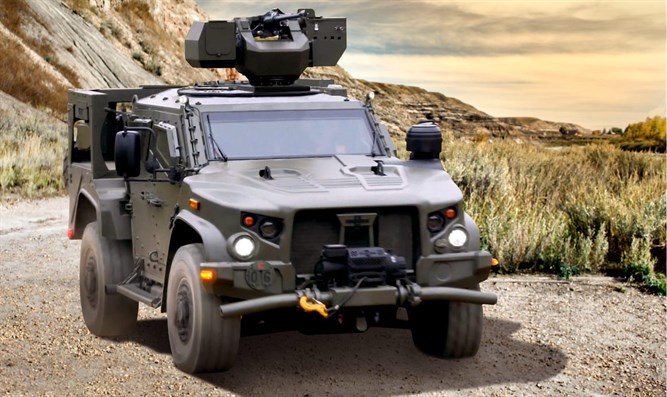 Remote Control Weapon Stations integrated into light vehicle Elbit Systems	Israel’s defense exports rose by 15% in 2020, the Israeli Defense Ministry announced Tuesday afternoon.	Israeli defense export contracts hit $8.302 billion last year, the Defense Ministry said, up from roughly $7.2 billion in 2019. Last year’s sales mark the second highest ever figure for the Israeli defense industry.	Throughout the year 2020, the Directorate of International Defense Cooperation (SIBAT), in the Israel Ministry of Defense, has assisted and supported Israeli defense industries in signing dozens of significant agreements with partners around the world.	“Israeli industries, both small and large, have proved that they are among the world’s leading companies, both in quality and in technological advance – even during a year of global crisis,” said Defense Minister Benny Gantz.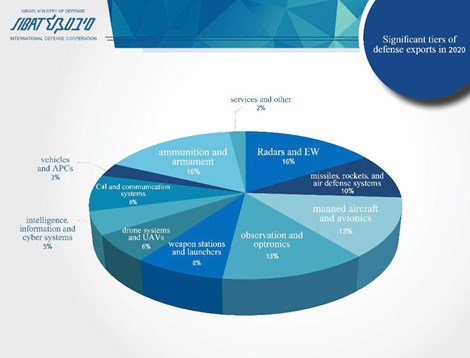 “During the past year, we have worked intensively to deepen government agreements and cooperation with our partners around the world, and we will continue to do so. Israel has new markets and significant opportunities for development that will contribute and inject billions into the local economy, bring new jobs, and contribute to Israel’s security. The entire defense establishment and SIBAT will continue to take all the necessary measure to support local industries, while investing in Israel’s periphery and contributing to the resilience of the State of Israel.”SIBAT	The largest sales in dollar terms were for radar and early warning equipment, which made up 16% of all sales, followed by ammunition and armament (16%), manned aircraft and avionics (13%), observation and optronics (13%), missiles, rockets, and air defense systems (10%), weapon stations and launchers (8%), C4I and communication systems (8%), drone systems and UAVs (6%), intelligence, information and cyber systems (5%), vehicles and APCs (3%), services and other (2%).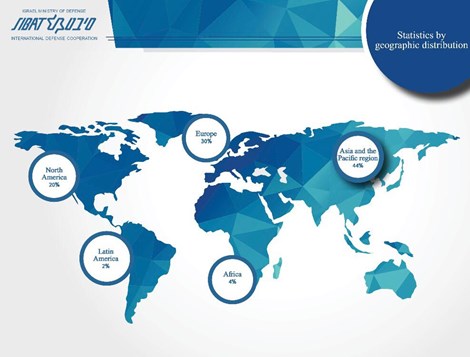 SIBATNearly half of Israel’s defense export sales (by dollars) in 2020 were signed with countries in Asia and the Pacific region (44%), followed by Europe (30%), North America (20%), Africa (4%), Latin America (2%).“An increase in defense exports at the height of the global pandemic is a significant achievement,” said Head of SIBAT, Brig. Gen. (Res.), Yair Kulas.“It is attributed first and foremost to the excellence of Israel’s defense industries and to their expertise – a result of their intimate understanding of military needs through the IDF. SIBAT will continue to do what is necessary to support Israeli industries, as well as to deepen and expand Israel’s cooperation with our partners around the world.”https://www.israelnationalnews.com/News/News.aspx/307290 'Child' killed in IDF Gaza strike found to be teenage terrorist17-year-old Gazan listed as 'child' victim of Israeli airstrikes revealed to be terrorist from the Mujahideen Brigades.Arutz Sheva Staff , Jun 01 , 2021 9:12 AM 	An underage casualty of the most recent round of fighting between Israel and Gaza who was featured in a profile by The New York Times of children killed in the conflict has been revealed to be a member of a Hamas-linked terrorist group.	Last week, the Times published a piece entitled “They Were Only Children”, featuring a collection of photographs of minors killed in last month’s Gaza conflict.	Among the minors included was 17-year-old Khaled al-Qanou, who was killed in an Israeli airstrike in the northern Gaza Strip on May 13th.	But a terrorist group named the Mujahideen Brigades, which the US has blacklisted for its terrorist activities and ties to Hamas, later claimed that al-Qanou was a member.	The Times later noted al-Qanou’s membership in the terror group, with his family confirming that Khaled had indeed joined the Mujahideen Brigades.	The Hamas terrorist organization also confirmed al-Qanou was a member of its Mujahideen Brigades.https://www.israelnationalnews.com/News/News.aspx/307276 05/31/2021 NEWS AM  Reagan - Memorial Day Tribute - We are Americans https://www.youtube.com/watch?v=E85cJBAWrK8 Read the Prophets & PRAY WITHOUT CEASING!That is the only hope for this nation!Genesis 30:12And Zilpah, Leah's slave-girl, bore a second son to Jacob. 13And Leah said, In my happiness; for the daughters shall call me happy. And she called his name Asher. 14And in the days of wheat harvest Reuben went out and found love-apples in the field. And he brought them to his mother Leah. And Rachel said to Leah, Please give to me from the love-apples of your son. 15 And she said to her, is your taking my husband a little thing? Will you also take my son's love-apples? And Rachel said, So he shall be with you tonight, for your son's love apples. 16And Jacob came in from the field at evening. And Leah went out to meet him. And she said, You must come in to me, for hiring I have hired you with my son's love-apples. And he lay with her during that night.Security officer stabbed in south by man suspected of entering Israel from GazaAssailant shot after lightly injuring guard in Hevel Shalom area near Gaza border; IDF searching area to determine if and how attacker infiltrated from the StripBy Judah Ari Gross Today, 11:24 pm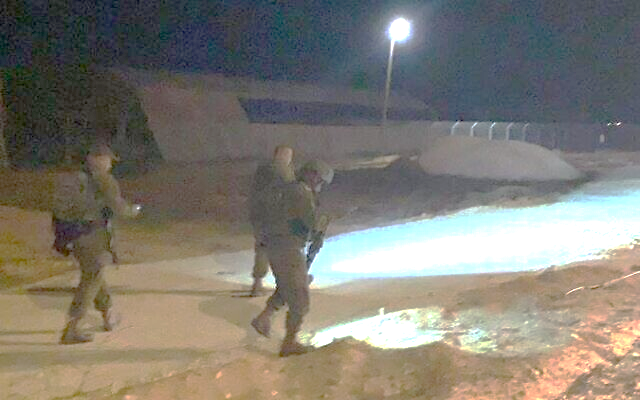 Israeli security forces search the area where a Palestinian man is suspected of having entered southern Israel from the Gaza Strip on May 30, 2021. (Hamal Darom)	A man armed with a knife stabbed and lightly injured a security guard outside an Israeli town near the Gaza Strip on Sunday night in a suspected terror attack, Israeli authorities said.The assailant was suspected to have crossed into Israel from the Gaza Strip, though security forces were searching the area to determine if that was indeed the case, the police said.	Though Palestinians regularly attempt to cross into Israel from Gaza, it is uncommon for them to make it so far into Israeli territory without being seen and detained by Israeli troops.	According to the Israel Defense Forces, the assailant was spotted by community security officers as he was walking along the road near the Sdeh Avraham community in the Hevel Eshkol area of southern Israel, near the borders with Gaza and Egypt.	When they approached him, the man took out a knife and stabbed one of the security officers. The other officer at the scene shot the assailant, injuring him, according to police.			The security officer was taken to a nearby hospital for medical treatment. The suspected assailant was reportedly shot dead.	Many Israeli communities in areas with security concerns maintain a team of armed guards known as community security officers.	According to the Kan broadcaster, the suspect was believed to have entered the area from near the Kerem Shalom Crossing between Israel and Gaza. He reportedly had identifying documents indicating he was from the area of Rafah in southern Gaza.	Residents of the Hevel Shalom region, which includes Sdeh Avraham and other small agricultural villages, were instructed to stay near their homes and refrain from traveling on the road for over an hour while security forces searched the area for possible accomplices.	The directive was later removed when it became clear that no one else had entered Israeli territory from Gaza.	The incident came as much of southern Israel remained on edge, less than 10 days after a round of intense fighting between Israel and the Gaza-ruling Hamas terror group drew to a close. MORE - https://www.timesofisrael.com/security-officer-stabbed-in-south-by-man-suspected-of-entering-israel-from-gaza/ Saying Netanyahu-led effort futile, Bennett opts for unity government with LapidYamina leader portrays move as only alternative to more elections; Netanyahu accuses him of scamming voters and claims right-wing MKs can still defect and torpedo ‘left-wing’ bidBy TOI staff Today, 10:44 pm 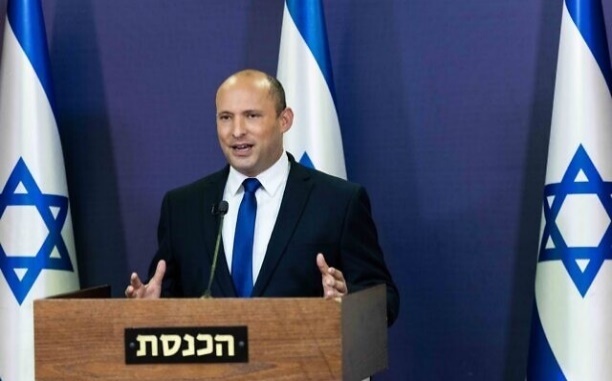 Yamina party head Naftali Bennett gives a press conference at the Knesset on May 30, 2021. (Yonatan Sindel/Flash90)		Yamina leader Naftali Bennett announced Sunday that he would link up with Yesh Atid leader Yair Lapid to form a coalition, promising a right-leaning unity government that will end over two years of political deadlock and oust Prime Minister Benjamin Netanyahu, after 12 consecutive years in power.	“The elections have proven there is no right-wing government under Netanyahu. There’s unity or fifth elections,” Bennett said in a nationally televised address, after weeks of vacillating between talks with Lapid and Netanyahu, in which it seemed he could wind up propping either leader.	The announcement confirmed days of rumors that Bennett had opted for a rotational deal with Lapid that will place the right-wing party leader in the prime minister’s chair for the next two years, potentially setting in motion a sea change in Israeli politics that will see Netanyahu shunted from power by his former allies after repeatedly failing to cobble together enough support for his own coalition.	In a rebuttal minutes after Bennett spoke, Netanyahu accused Bennett of being a serial flip-flopper responsible for the “scam of the century.” Netanyahu claimed that he could indeed put together a right-wing government and could still thwart the Bennett-Lapid change bloc with enough defectors, calling on right-wing MKs to reject his rivals’ move.	“Instead of a left-wing government we can have a sure-fire right-wing one and without going to elections,” Netanyahu said. He called a three-way rotation of the premiership that he had proposed with Bennett and New Hope’s Gideon Sa’ar “very unacceptable, unusual, and skewed… but better than a left-wing government.”	In his address, calling Lapid “my friend,” Bennett vowed that a unity government was the best possible option for a country riven by repeated elections and engulfed by internal rifts and a political paralysis that he said had “sabotaged” the nation. He denied that his intended coalition would have a left-wing bent.	“This is a political crisis that is unprecedented worldwide. We can go to fifth elections, sixth, 10th. We can take down the country’s walls… until the house falls on our heads,” Bennett said, standing alone at a podium in a Knesset press room. “Or we can halt this insanity and take responsibility.”	To that end, he said, “I intend to work with all my strength to build a national unity government together with my friend Yair Lapid… to get Israel back on track.”	“No one will be asked to give up their ideology [in the planned new coalition], but everyone will have to postpone the realization of some of their dreams. We will focus on what can be done, instead of arguing over what is impossible,” he added.	Bennett repeatedly accused Netanyahu and his Likud party of lying and trying to scare his right-wing base.	“We are faced with a well-oiled machine that constantly spreads lies in order to instill fear in the hearts of the public,” Bennett said.	Under the emerging rotation deal between Yamina and Yesh Atid, Bennett will serve as prime minister until September 2023 before handing the reins to Lapid. Joining the coalition will be a mix of right-wing, centrist and left-wing parties that have refused to continue joining governments led by Netanyahu, who is on trial in three criminal cases.	Until Sunday, Yamina had formally still held open the possibility of working with Netanyahu, giving the long-serving prime minister faint hopes of leading the next coalition after March 23’s indecisive elections. But Bennett firmly and repeatedly dismissed the possibility in his Sunday evening remarks, saying that “nobody believes him,” in reference to Netanyahu breaking political promises to other party leaders and wiggling out of a rotation agreement with another rival, Blue and White’s Benny Gantz, late last year.	Bennett’s announcement could bring to an end 12 consecutive years of Netanyahu rule. But the prime minister still has a few days to try to thwart a Bennett-Lapid coalition before it can be sworn-in at the Knesset next week. The possibility of lawmakers defecting or absenting themselves, combined with Israel’s fast-shifting current affairs, means uncertainty will prevail until parliamentary approval is secured.	The nascent Bennett-Lapid coalition apparently has the support of 61 MKs in the 120-seat Knesset, so even a single defection could deprive it of a majority. And it still needs the confirmed support of the Islamist Ra’am party, which has yet to publicly commit to giving the coalition the backing of its four Knesset members.	Lapid’s mandate to form a government ends at midnight Wednesday. He has so far reached informal coalition agreements with Yisrael Beytenu, Meretz, and Labor, and is hoping to seal deals with Blue and White and New Hope in the next few days, though the coalition would likely only be voted on and sworn in next week. Likud and other parties opposed to the government are planning on using the intervening time to ratchet up pressure on right-wing MKs in a bid to get them to defect and torpedo the coalition before it is sworn in. In his own address, Netanyahu attempted to play on the concerns of right-wingers in Yamina and New Hope nervous about working with left-wing Labor and Meretz, calling the diverse alliance a “left-wing government” that is “a danger to the security of Israel and a danger to the future of the state.”	“If it does occur, heaven forbid, think about who will be in the security cabinet: Yair Lapid, [Meretz head] Nitzan Horovitz, [Labor head] Meirav Michaeli, and [Meretz MK] Tamar Zandberg,” he said. “What impact will that have on Israel’s deterrent capability? How will we look to our enemies? What will they say in Iran and Gaza? What will they do in Iran and Gaza? What will they say in the corridors of the administration in Washington?”	“Will Lapid, Zandberg, and company face down Iran?” he asked rhetorically. “They wholeheartedly support that dangerous nuclear agreement. They’ll fight Hamas? They depend on the votes of [Arab MKs Ahmad] Tibi and [Ayman] Odeh. They’ll defend our soldiers in The Hague?… Who’ll protect the settlements…? It’s a joke…” [It appears that Bibi has a bad case of a Messianic complex where he is the savior of the world. He certainly doesn’t fit the qualifications for that job. – rdb]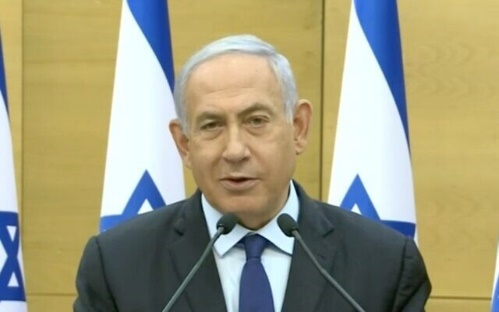 Prime Minister Benjamin Netanyahu condemns rival Naftali Bennett’s newly declared bid to build a unity government with Yair Lapid that would end his 12 years as prime minister, May 30, 2021. (Screenshot)	As the two rivals gave their separate addresses, hundreds of activists rallied outside the Tel Aviv home of Yamina No. 2 Ayelet Shaked, with competing camps seeking to convince Yamina MKs to rebel and torpedo the plans, or to push ahead with the change bloc government. With the tone of right-wing opposition to the Bennett-Lapid alliance rising, some demonstrators carried signs branding Bennett and Shaked “collaborators” and others held placards proclaiming: “Leftists. Traitors.”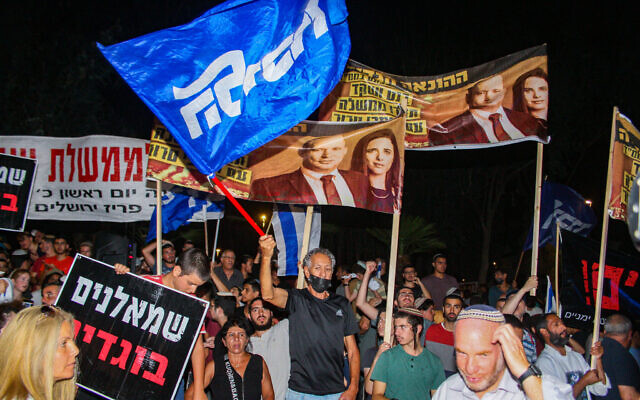 Demonstrators outside the home of Yamina’s Ayelet Shaked hold placards denouncing Yamna’s planned coalition with the centrist Yesh Atid and other parties that would end Benjamin Netanyahu’s 12-year prime ministership. The sign at bottom left reads: “Leftists. Traitors.” (Flash 90)	Hours earlier, Yamina released a statement saying that the party’s MKs had “backed Bennett’s plans to form a government and prevent fifth elections,” after Bennett updated them on his moves.	Yamina MK Amichai Chikli, who has vowed not to join a Lapid coalition, was not in attendance, meaning the decision was backed by six of the seven Yamina lawmakers, including Bennett and Shaked.	In his televised address, Bennett called the decision to form a unity government “the most complicated one in my life,” but said he had made peace with it.	He repeatedly played up the right-wing bona fides of the nascent coalition, which will also include the hawkish Yisrael Beytenu party, and asked other factions to join in as well.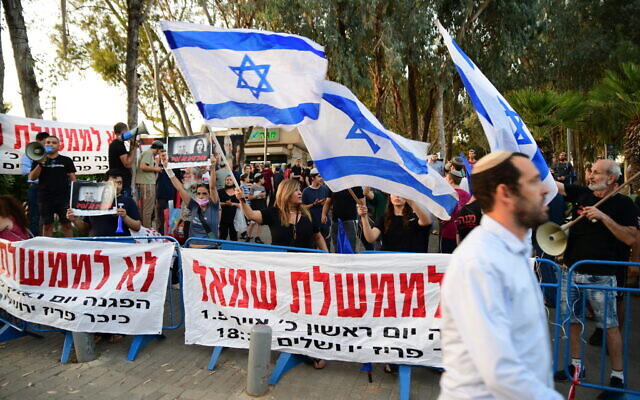 Likud supporters and detractors protest outside Ayelet Shaked’s home in Tel Aviv on May 30, 2021. (Avshalom Sassoni/Flash90)	“The truth is that this will be a slightly more right-wing government than the current one,” Bennett said, noting that the left-leaning parties had made difficult compromises.	“The left is making not insignificant concessions — giving me, a former head of the Settlers Council and a man of the Land of Israel, the post of prime minister, and my friend Gideon Sa’ar, a firm right-winger, the post of minister of justice.”	“We have not budged from our values. This is not a government that will disengage [from settlements], will not relinquish land, and also won’t be afraid to carry out military operations when needed. The political context won’t stop us.”	Netanyahu claimed that Bennett had lied to his voters, saying that none of them would have cast votes for him had they known he would join Lapid, and portrayed him as a political opportunist hell-bent on power.	“He doesn’t want elections because he knows he’ll be erased, he won’t cross the threshold,” Netanyahu said. “He only cares about himself. He wants to be prime minister for two years, one is not enough.”	Netanyahu claimed that Knesset members had told him they would defect and help prop up a Netanyahu- and Bennett-led rotation government, if only Bennett would sign on, and urged those MKs to continue opposing the move.	“Don’t cheat the public who supported you, and don’t cheat yourselves… If you’re a right-winger, you don’t vote for a left-wing government. And if you vote for a left-wing government, you are not a right-winger,” he said.	Shortly after the speeches, Yesh Atid announced that talks with Yamina would restart Sunday evening.	Lapid, who currently holds the mandate to form a government, has until Wednesday night to inform President Reuven Rivlin he has succeeded in cobbling together a coalition.	The unlikely government would bring together parties from the right (Yamina, Yisrael Beytenu, New Hope), center (Yesh Atid, Blue and White) and left (Labor, Meretz), with support from the Arab Ra’am party (apparently from outside the coalition), in a unity government that would seek to extricate Israel from two years of political stagnation, spearhead the country’s recovery from coronavirus and heal societal rifts in a deeply divided nation.	The “change bloc,” with six of Yamina’s seven seats, numbers 57 MKs. Ra’am’s four MKs would hand it 61-seat support in the 120-member Knesset, allowing a government to be formed.	Channel 12 reported that should he be ousted from the Prime Minister’s Office, Netanyahu has no intention of resigning, and plans to lead the opposition while engaging in attacks against Yamina and intense efforts to break up the coalition along ideological lines.	If Lapid cannot build a majority by June 2, the Knesset would have 21 days to agree on a prime minister; otherwise, Israel would head to its fifth elections in two and a half years. MORE - https://www.timesofisrael.com/saying-netanyahu-led-effort-futile-bennett-opts-for-unity-government-with-lapid/  [What does this really boil down to? The problem in Israel is not unlike that in the USA. The purpose of government is to translate the will of the people into a stable functional unit which can enact legislation to provide for the benefit of the people. Is the political party agenda more important than establishing a common ground for action? The answer should be “no”. Unfortunately in Israel AND in the USA the entire issue is not working for the good or will of the population it is to enable political power in order to hold on to the power and then drive (or more appropriately  -“RAM”) their ideology down the throats of everyone else. The incessant bickering and verbal assaults and in the case of the USA actual lying and cheating makes  a truly functional government impossible. – rdb]Shaked to get extra security amid threats to Yamina ‘traitors’ for joining LapidKnesset Guard to boost protection for party No 2 as she, Bennett face harassment and threats from right-wingers; brother of Netanyahu’s wife accuses Yamina lawmakers of treasonBy TOI staff 31 May 2021, 12:45 am	The Knesset Guard decided Sunday to increase security for Yamina party No. 2 MK Ayelet Shaked as she and party leader Naftali Bennett faced threats from right-wing activists over a decision to join with the Yesh Atid party in a unity government, Hebrew media reports said.	Right-wing activists have been lobbying Bennett and Shaked to not join with Yesh Atid leader MK Yair Lapid in a coalition that would oust Prime Minister Benjamin Netanyahu. On Sunday, Bennett announced that he would do just that. In a bitter counter-address minutes later, Netanyahu said Bennett was cheating his voters, and called the planned Bennett-Lapid coalition “a left-wing government” that constituted “a danger to the security of Israel and a danger to the future of the state.”	Later that evening 300 people gathered outside Shaked’s home in Tel Aviv to protest against the move, with some holding signs reading “leftist traitors.” There were also posters showing portraits of Bennett and Shaked with the slogan “Lapid’s collaborators.”	There was also a counter-demonstration of about 100 people in support of the emerging coalition government.	There have been harsher tones taken in some of the thousands of text messages that Bennett and Shaked have received in recent days urging them to not join Lapid, Channel 12 News reported.	The lawmakers received messages to their cell phones warning “We will turn your lives into hell” for “you and your children,” while other messages threatened “you will know no peace” and “we will make your lives unbearable.”	One message to Shaked threatened that there would be demonstrations outside her home like the weekly protests against Netanyahu in Jerusalem “but on steroids,” meaning far more vigorous.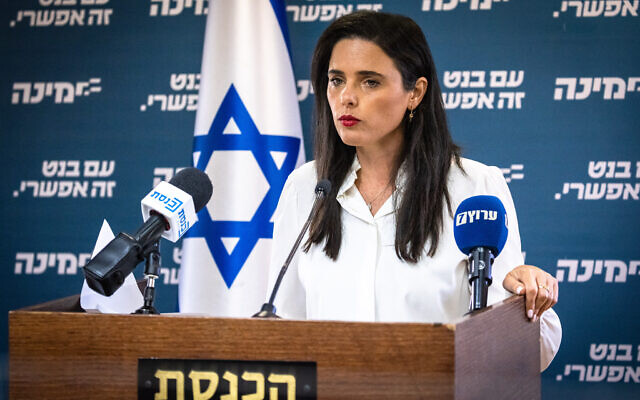 Yamina MK Ayelet Shaked holds a press conference at the Knesset in Jerusalem, on May 26, 2021. (Olivier Fitoussi/Flash90)	Sources close to Shaked said that she asked the Knesset Guard for increased security. The guard responded that it would wait to hear from police on the matter but later Sunday evening said that security for Shaked will be increased from Monday, multiple Hebrew reports said.	Security around Bennett was already increased earlier this month in response to threats against his life, Yamina said at the time.	There was sharp criticism of the Yamina party from Hagi Ben-Artzi, the brother of Sara Netanyahu, the prime minister’s wife, who called Bennett’s intention to partner with Lapid “treason” and said it met the biblical definition of that crime.	“This is not only a group of cheaters and swindlers from a political point of view, who abandon all their promises, but also a group of traitors to the Jewish people,” Ben-Artzi said in an interview with the Knesset television channel.	“It is nothing less than a betrayal of the Jewish people, of Judaism, of Zionism, of Israel, because it is a government that relies on an Arab-Islamic party of actual terror supporters, who back all terrorists to this very day, and that is part of the global Islamic movement,” Ben Artzi said referring to the Ra’am party whose outside support is needed by Lapid and Bennett to reach a majority in the Knesset.	Netanyahu also tried to establish a government based on the support of the Islamist Ra’am party.	Political incitement, and in particular the use of the phrase “traitor,” is a contentious issue in Israel as it is an accusation that was made by right-wing protesters against prime minister Yitzhak Rabin before he was assassinated in 1995 by a far-right Jewish extremist. The incitement against Rabin, which included him regularly being called a traitor by protesters, was seen as contributing to the motivation of his killer.אחרי הדיווחים על הקמת ממשלה עם לפיד: הסתה נגד בנט ברשתות החברתיות@ittaishick pic.twitter.com/xJBIvIZYUD— כאן חדשות (@kann_news) May 29, 2021	On Saturday, Hebrew media reports said police were probing threats made on social media networks against Bennett ahead of his announcement that he is forming a government Lapid. 	The probe was opened after images were shared of Bennett in an Arab headdress with the caption “the liar,” according to the reports. A similar image of Rabin was circulated in the run-up to his assassination.	Bennett’s announcement confirmed days of rumors that he had opted for a rotational deal with Lapid that will place the right-wing party leader in the prime minister’s chair for the next two years, potentially setting in motion a sea change in Israeli politics that will see Netanyahu shunted from power by his former allies after repeatedly failing to cobble together enough support for his own coalition. MORE -  https://www.timesofisrael.com/shaked-to-get-extra-security-amid-threats-to-yamina-traitors-for-joining-lapid/ [the scathing reaction from Sarah Netanyahu’s brother and a number of the well connected leftists has to make one wonder what their ‘gain in the game’ really is. Obviously the benefit if their relative and party has power and control but is it purely ego satisfaction OR perhaps like the Bidens and many of those in the DC swamp, how much are they ‘on the take’ and bringing into their coffers as a result of the relationship? Obviously there is a good reason that the Attorney General of Israel keeps a very close eye on the graft in the country. – rdb]Exiting Mossad boss urges expansion of activity against IranYossi Cohen, a close confidant of Netanyahu, says Tehran needs to be taught consequences of ‘crossing the line’By TOI staff 31 May 2021, 12:13 am 	The outgoing head of the Mossad spy agency called for Israel to ratchet up actions against Iran to teach it a lesson and deter the Islamic Republic.	Yossi Cohen’s comments at a ceremony in central Israel on Sunday came after a period in which Iran’s nuclear program has been rocked by a series of mysterious setbacks, some of which are suspected to be attacks directed or carried out by Israel.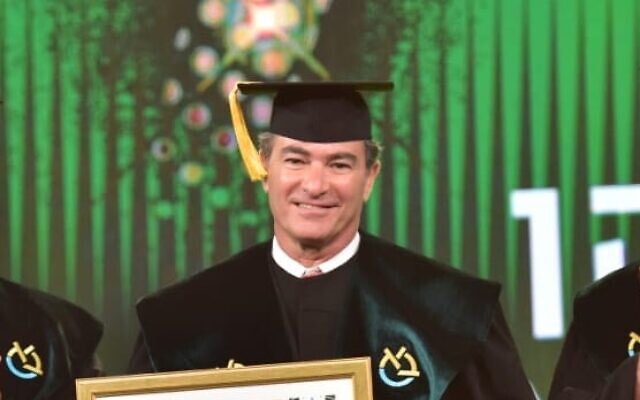 Yossi Cohen receiving an honorary doctorate at Bar-Ilan University on May 30, 2021. (Shlomi Amsalem/Bar-Ilan University)	“Activity against the Iranian regime must be stepped up so that it understands that crossing the lines will cost it immense damage,” Cohen said at a ceremony at Bar-Ilan university, where he was given an honorary doctorate.	“To succeed we need leadership and courage, willingness to act. Today’s security operation is no less important than tomorrow’s war,” he said, describing security as “the foundation that enables us to live a meaningful life.”	Cohen has led Israel’s legendary clandestine service since 2016, but is set to be replaced in the coming days by David Barnea, who was named to the Mossad post last week.	During that time, Israel and Iran have waged an intense covert war that has increasingly broken into the public eye.	A series of mysterious fires and explosions at Natanz and other nuclear facilities have been blamed on Israel, including a blackout apparently caused by a blast that damaged centrifuges there last month, as has the assassination of top nuclear scientist Mohsen Fakhrizadeh last year.	The attacks have complicated US efforts to restart talks with Iran in rejoining the nuclear deal, an effort opposed by Prime Minister Benjamin Netanyahu, who has accused Iran of pursuing nuclear weapons and called for punishing global sanctions.	Cohen, who also played a leading role in hammering out normalization efforts with Gulf states, is seen as a close confidant of Netanyahu. He is rumored to be Netanyahu’s choice to succeed him as Likud leader. https://www.timesofisrael.com/exiting-mossad-boss-urges-expansion-of-activity-against-iran/ Four Jews charged with terrorism after allegedly stabbing Arab in JerusalemThree indicted for attempted murder, fourth charged with grievous bodily harm; victim was hospitalized in serious condition, has since been releasedBy Aaron Boxerman Today, 6:53 pm 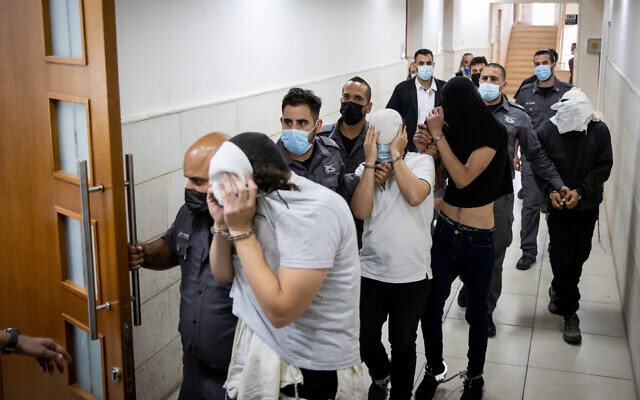 Four Jewish suspects accused of stabbing an Arab man at the Mahane Yehuda market are brought to the Jerusalem District Court for a hearing, May 30, 2021. (Yonatan Sindel/Flash90)	Prosecutors filed terrorism charges on Sunday against four Jewish men accused of stabbing an Arab man in a Jerusalem market two weeks ago, seriously wounding him.	The victim, 25, was at his place of work — a burger restaurant in the Mahane Yehuda market — when he was stabbed ten times by his assailants. He was rushed to Shaare Zedek Medical Center in the city, where doctors found that a knife wielded by one of his assailants had torn open his lung and liver.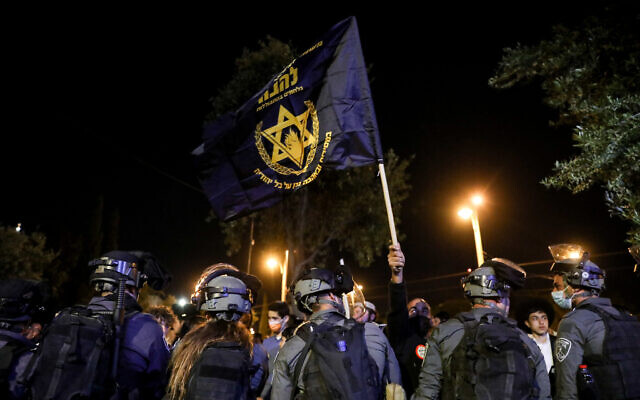 	He was eventually released in good condition. His family did not wish to speak to the press, a spokesperson for the hospital said at the time.	The identities of the stabbing victim’s assailants, who are in their late twenties and early thirties, are under a gag order. Israeli police regularly obtain court orders to bar the publication of suspects’ identity in cases they deem sensitive.Police stand in front of demonstrators from the Lehava Jewish extremist group at Damascus Gate in Jerusalem on April 22, 2021. (Olivier Fitoussi/Flash90)	Three of the defendants were arrested by the Shin Bet security service and the police in a joint operation, the Shin Bet said in a statement a week and a half ago. They were afterwards charged with terror and attempted murder. The fourth was charged with terror and deliberate grievous bodily harm.	According to the Ynet news site, the defendants’ lawyer, Adi Kedar expressed skepticism regarding the police account and said they were being treated harshly by their Shin Bet interrogators.	“The story of the act as told by the defendants is radically different from that in the indictment. We know that they were interrogated under very difficult conditions by Shin Bet interrogators, so we will not rush to draw conclusions,” said Kedar, who works for the Honenu legal defense group, which often defends Jewish extremists accused of terrorizing Arab Israelis and Palestinians.	According to prosecutors, three of those charged had met up on Agripas Street in downtown Jerusalem before joining a procession in the direction of East Jerusalem’s Sheikh Jarrah neighborhood. Sheikh Jarrah has seen repeated clashes between Palestinians and police over a series of pending evictions of Palestinian residents in favor of right-wing Jewish nationalists.	“We hope your village burns!” the demonstrators chanted, according to prosecutors. The chant is a common one at gatherings of right-wing Jewish extremists.	The procession joined a large gathering of Jewish nationalists before being stopped forcibly by police on Shimon Hatzadik Street. The participants clashed with cops who were stationed in the area.	After the clashes, the three defendants allegedly headed back downtown. They went to the home of one of them in the Haredi neighborhood of Makor Baruch and changed their clothing in order to avoid detection by police, prosecutors said.	Afterwards, the defendants set out for Mahane Yehuda, where they were joined by the fourth defendant. The victim, who worked at a nearby restaurant, passed by as he went to take out the trash, prosecutors said.	The defendants engaged the man in conversation to determine if he was Arab. After confirming his ethnicity, they shot pepper spray at him and beat him while he sought to escape, according to prosecutors.	One of the defendants then began stabbing the man in the back while the others continued to hit him. Seeing the blood, the fourth defendant fled.	The attack came as Israel saw its worst intercommunal violence in decades, with mobs of Arabs and Jews attacking one another in mixed cities across the country.	That same night in Bat Yam, dozens of Jewish extremists beat Saeed Mousa, an Arab man, nearly to death on live television, with the police nowhere in sight. Three Jewish Israelis were later indicted on several charges, including incitement to terror, in the incident.	In other mixed cities, such as Ramle and Lod, Arab rioters attacked synagogues and torched cars. Arab Israelis also attacked two hotels and a restaurant in Acre. Jewish extremists, some from outside the cities, hurled stones at Arab passersby.  Police have made over 2,000 arrests so far in the incidents, the vast majority of them reportedly Arab Israelis.	While the violence has ebbed across the country, a few scattered incidents have continued. On Thursday night, a Jewish mob beat an Arab man in the northern Israeli city of Binyamina, and a Molotov cocktail was hurled at the home of Jewish family in Lod. https://www.timesofisrael.com/four-jews-charged-with-terrorism-after-allegedly-stabbing-arab-in-jerusalem/  [This kind of behavior goes against fundamental Jewish Torah teaching and should be condemned by those in charge and as I recall it was. – rdb]Vaccination of children aged 12-15 reportedly expected to start next weekShots will initially be given out in schools in an effort to reach as many children as possible, though parents’ permission will be required, report saysBy TOI staff Today, 10:16 pm	Israel is expected to begin vaccinating children aged 12-15 against the coronavirus from the beginning of next week, with approval for the campaign expected in the coming days, Channel 12 reported Sunday. Although there has been no official announcement for the start of the drive, the date of June 6 came up during a meeting between Health Ministry officials and suppliers who will be involved in distributing the shots, according to the station.
	Vaccinations will initially be done at schools in order to reach as many children as possible, the report said, although parents will need to give their approval.
	Later, shots will be provided by health management organizations, as has been the case for the vaccinations given to the above-16 population.
	In the coming days, officials tasked with facing the coronavirus outbreak, along with a committee overseeing vaccinations, is expected to give approval for children in the target age group to get the shots.
	Despite the reported date for the start of the vaccinations, a suggestion was raised at the meeting to wait until the outcome of a probe by US health officials into several dozen reports of mostly mild heart problems — a condition called myocarditis — after young people received vaccines. [Excuse me but myocarditis means an inflammation of the heart. It is not always ‘mild’ and can be a killer. Minimizing these complications has been going on over and over again by most everyone in political authority in most countries. As a physician who practiced for years, I am grossly offended when these people push their agenda and forget that the very first principle in medicine is “FIRST DO NO HARM!” These vile critters are less than competent if they are insistent on going along with faulty definitions of  ‘pandemic’ and ignoring the relatively low morbidity and mortality in the vast majority of the population. A general principle has been that if there is a cure for a disease (which there are several) or other means of prevention and you have some alternative to something that may harm you(as in the so called ‘vaccine’), you don’t do that. It seems apparent to me that much of the medical profession has failed to do due diligence and really check out all the options and instead has simply followed the leader of lies called the CDC and NIH and WHO. There are huge holes in the tales they have been telling. – rdb]
	Sources familiar with vaccination policymaking told The Times of Israel last week that as a precaution, Israel will likely only give children the first of the two usual shots of the Pfizer-BioNTech vaccine it is using, as the cases of myocarditis are believed to have occurred almost exclusively after young people received their second vaccine dose.
	The US Centers for Disease Control and Prevention’s vaccine safety group is investigating “relatively few” reports of the condition in vaccinated American young adults. The vaccines are believed to have come from Pfizer-BioNtech — the brand given to most Israelis — which is approved in the US for ages 12-plus, and Moderna, which is approved for those 18 and older. [If You or Your Loved one is “the case” then their statistical numbering system is irrelevant. I have seen patients die from myocarditis. – rdb]
	In Israel, an April Health Ministry report into the side effects of the Pfizer-BioNtech vaccine raised concerns of a possible link between the second shot and several dozen cases of myocarditis. [There are many other complications from all these Jabs. – rdb]
	The report said that 60 myocarditis patients were treated and released from the hospital in good condition. Two of the patients, who were reportedly healthy until receiving the vaccination, including a 22-year-old woman and a 35-year-old man, died. [[So what is the long term follow up condition on those 60, like in one or two or three years? – rdb]
	Israel’s mass vaccination drive, which has already given both shots to over half the population, along with lockdown measures brought down infection rates from thousands a day at the beginning of the year to just 12 on Saturday, according to a Health Ministry report.
	There are just 353 active patients, the lowest number in some 15 months, according to figures published Sunday.Since the start of the virus outbreak in the country in early 2020 there have been 839,457 cases detected in Israel and 6,411 people have died of COVID-19. https://www.timesofisrael.com/vaccination-of-children-aged-12-15-reportedly-expected-to-start-next-week/ Senior health official: Unsure whether Israel has really achieved herd immunityWith most virus restrictions on workplaces set to be lifted on Tuesday, Dr. Sharon Elroy-Preis says Health Ministry not mulling limiting travel to and from Israel anytime soon and will rule on vaccinating adolescents in coming days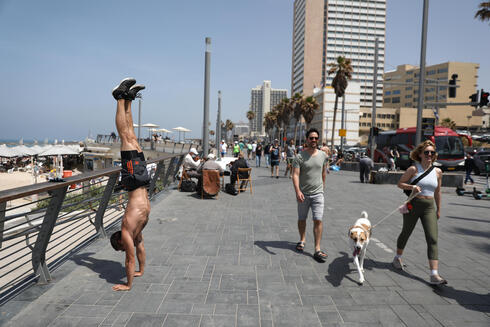 Itamar Eichner, Attila Somfalvi | Published: 05.30.21 , 21:52 
		With nearly all coronavirus restrictions set to be lifted Tuesday, a senior health official said that it was still unclear whether Israel has achieved herd immunity.Israelis without face masks enjoy the sunshine in Tel Aviv (Photo: EPA)
	On Sunday, the Coronavirus Cabinet voted to accept the Finance Ministry's proposal to end all coronavirus restrictions on businesses — except for the indoor mask mandate — effective June 1. These measures include mandatory social distancing and a capacity limit for elevators, professional gatherings and eateries.	In an interview with Ynet, Dr. Sharon Elroy-Preis, the Health Ministry's Head of Public Health, said that "herd immunity is a situation where people act normally and do not transmit the pathogen to one another." "It is true we lifted more and more restrictions and eventually we will return to normalcy and without face masks, but only then will we know whether the virus is really incapable of transmitting from one person to another," she added.	Elroy-Preis noted that at least a third of Israelis have yet to get vaccinated against the virus or recover from it and are not protected from the illness, further demonstrating the country was still far from herd immunity. [If you don’t count the number of people who had the virus and recovered from it and therefore has natural immunity your numbers and statistics mean absolutely nothing. – rdb]	However, she said that there might be a significant amount of people who were sick with the virus and did not know about it.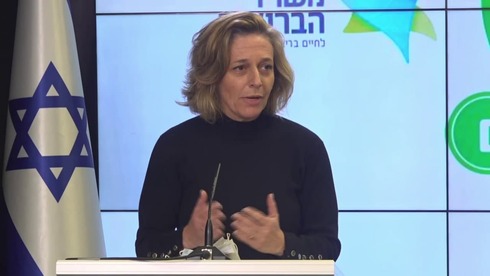 Health Ministry's Head of Public Health Dr. Sharon Elroy-Preis (Photo: Shahar Goldstein)	Elroy-Preis also said she believed it was still unsafe for Israelis to travel abroad this year. 	"You cannot know what will happen," she said. "Infection rates in some places around the world are still very high. The number of countries with low coronavirus morbidity is still very minimal and the situation globally is very far from Israel's." [She is absolutely right, You CANT know what will happen. Only God knows that and you are not Him nor can you play him. If they would pass out HCQ or Ivermectin for a preventative campaign they would have lost very few of their patients. It is absolutely appalling that they have essentially ignored this. – rdb]	Elroy-Preis said that more and more countries will become safe for travel as countries continued to roll out the vaccine around the world, but it is difficult to predict what will be the situation in various destinations in the coming months.	"Look at what is going on in the UK, they have a high inoculation rate but still have infection outbreaks among the unvaccinated due to the Indian strain. COVID variants can turn everything on its head," she said. The public health chief said that the Health Ministry is not mulling restrictions on leaving or entering Israel anytime soon. "A 10-day quarantine period with two mandatory tests is crucial," she insisted. "Fifty percent of confirmed cases that return from abroad are detected on the day they land and the other 50% ten days after. Quarantine has a purpose — detecting morbidity."Elroy-Preis said that Health Ministry officials are scheduled to meet in the coming week to discuss whether to expand the country's vaccination drive to include adolescents between the ages of 12–15."I think this is a choice for the parents to make for their child, and the role of the Health Ministry is merely to provide the necessary information to make such a decision," she said, stressing the complexity of the issue."On one hand, infection rates in Israel are very low, but the disease is still raging around the world and we are not barring entry — therefore children are still at risk," she said. https://www.ynetnews.com/health_science/article/HyvAe7115d [Ruling a land with terror and fear is a dreadful process and that is what has gone on from the onset. Create a narrative and instill fear by repeating the same thing over and over and over again. Add to this the distortion of your statistical numbers and the repeated ‘instability’ of your announcements and recommendations and you create confusion and more fear. This is a classical brain washing and terror technique and that is what has been used on the population of the world. May the Holy one of Israel bring his righteous judgement on those responsible soon. – rdb]Israel, UAE agree to collaborate on education, exchange programs"I was pleased to meet a true partner of the State of Israel," Education Minister Yoav Gallant said after meeting UAE Ambassador to Israel Mohammed Mahmoud Al-Khaja in Jerusalem.By TOBIAS SIEGAL   MAY 30, 2021 23:10	Israeli and Emirati universities will soon be launching student exchange programs, Education Minister Yoav Gallant and UAE Ambassador to Israel Mohammed Mahmoud Al-Khaja agreed on Sunday, during a meeting discussing education initiatives between the countries.	Held at Gallant's office in Jerusalem, the two discussed the common challenges that the education systems in Israel and UAE face, especially in the post-pandemic reality. 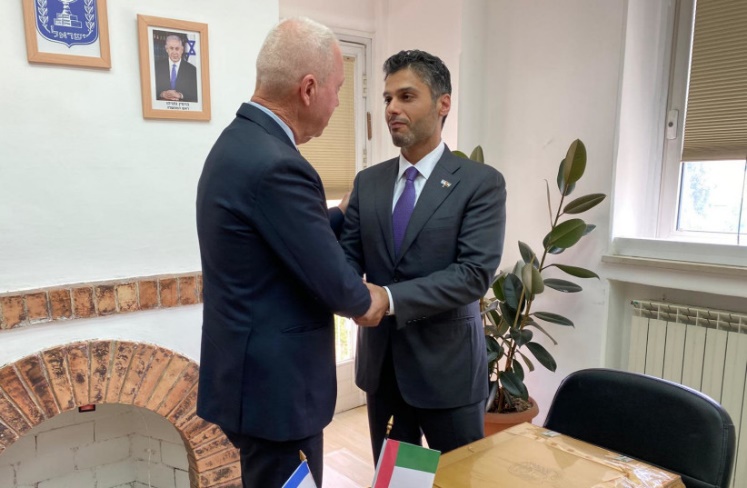 Education Minister Yoav Gallant and UAE Ambassador to Israel Mohammed Mahmoud Al-Khaja meet in Jerusalem and agree on promoting educational programs between the countries, Sunday, May 30, 2021.(photo credit: EDUCATION MINISTRY)נועדתי היום לראשונה עם שגריר איחוד האמירויות, @AmbAlKhaja . שמחתי לפגוש שותף של מדינת ישראל.
אני מודה על המפגש החשוב ועל הנכונות להתנעת תכניות לשיתופי פעולה בין שתי המדינות בתחום החינוך.
תודתי לראש הממשלה, @netanyahu , על קידום השלום בין ישראל לאיחוד האמירויות. pic.twitter.com/QNUFyLfaMQ— יואב גלנט (@yoavgallant) May 30, 2021	Welcoming the strengthening diplomatic ties between the countries, Gallant stressed the importance of educational initiatives in further establishing the historic relations. 	Gallant and Al-Khaja agreed to establish a designated team that will focus on promoting initiatives and programs between educational institutions in both countries. Specifically, they agreed to launch programs for the exchange of students, teachers and academics between the countries. 
	Sunday's meeting marked the final step in approving and starting to implement exchange programs between the countries, after agreeing to promote this issue back in January. 
	"I was pleased to meet a true partner of the State of Israel," Gallant said after the meeting. "I thank [the Emirati ambassador] for the warm discussion and for his willingness to eagerly promote educational programs between our nations."  
	During their meeting, Gallant expressed his appreciation to the policy carried out by UAE Prime Minister Mohammed bin Rashid Al Maktoum regarding regional cooperation, noting that it has allowed for comprehensive trade, tourism and other forms of collaborations with the Jewish State, soon to include education as well.
	Gallant further noted the UAE's continued support during the past few weeks, characterized by a complex security situation in Gaza and domestic riots between Israeli Arabs and Jews across the country.  
	He invited his Emirati counterpart Hussein Ibrahim al-Hamadi for an official visit to Israel.
	The meeting between Gallant and Ambassador Al-Khaja comes as the Israeli education system is being reexamined by many educators trying to adapt to the post-pandemic reality in Israel. 
	Prof. Yaacov Yablon, head of the Pinchos Churgin School of Education at Bar-Ilan University has indicated that there is “real potential for change,” pointing to the new challenges created by COVID-19 and to the integration of technology into Israeli classrooms that followed as a result.  
	However, Yablon himself and other Israeli educators have also warned of the system reverting to older pedagogical patterns. Furthermore, a Comptroller's Report published earlier this month pointed to concerning trends of racism, discrimination and the lack of organizational flexibility still prevalent in the Israeli education system.
	Perhaps, exposing Israeli students and educators to new models by launching more of these collaborative programs in the region could play a role in advancing both a more tolerable and innovative system. https://www.jpost.com/middle-east/israel-uae-agree-to-collaborate-on-education-academic-collaboration-669654 Denmark helped NSA spy on Merkel & other European leaders, new reports reveal, as Snowden says Biden was ‘deeply involved’ 30 May, 2021 23:03 / Updated 2 hours ago	The US National Intelligence Agency received support from Denmark in spying on European politicians, according to a new joint media report, something President Joe Biden is well-informed to answer for, says Edward Snowden. 	German Chancellor Angela Merkel and President Frank Walter-Steinmeier are among those who were spied on by the NSA with the cooperation and help of the Danish Defense Intelligence Service (FE), according to the European media investigation. 	The US spying on not only its own citizens, but also leaders in foreign countries is an accusation that came to light in 2013, mostly thanks to documents leaked by former NSA contractor-turned-whistleblower – though he remains a fugitive in the US – Edward Snowden. Snowden’s leaks specifically revealed Merkel’s private cell phone had been monitored by US authorities. 	The new revelations come as a result of multiple European news outlets – including Danish state broadcaster DR, German NDR, Swedish SVT, Norwegian NRK and French Le Monde among others – obtaining access to internal reports and information from Danish Secret Service sources.	According to the investigation, politicians in Germany, Sweden, Norway, the Netherlands, France and even Danish finance industries were also targeted by the NSA with the help of Danish spies. The Danish government has reportedly known about the cooperation for years and forced FE leadership to step down in 2020 after discovering the full extent of the relationship following an internal investigation. They did not, however, report the findings to any European Union allies.	The spying was primarily done through hijacking Danish electronic communications systems as the country has landing stations for subsea internet cables between numerous countries, such as Germany and Sweden. By using politicians’ and officials’ phone numbers, authorities were able to pull texts and phone calls, while those being spied on were none the wiser. 	Snowden, who made his revelations about the NSA while Biden was vice president, says the current president is “well-prepared” to answer the accusations and that there should be a requirement of “full disclosure” from both Denmark and the US.“Biden is well-prepared to answer for this when he soon visits Europe since, of course, he was deeply involved in this scandal the first time around,” he tweeted. “There should be an explicit requirement for full public disclosure not only from Denmark, but their senior partner as well.”Biden is well-prepared to answer for this when he soon visits Europe since, of course, he was deeply involved in this scandal the first time around.There should be an explicit requirement for full public disclosure not only from Denmark, but their senior partner as well. https://t.co/TJL7gr6dy8— Edward Snowden (@Snowden) May 30, 2021	In response to explosive reports, Norway's Defence Minister Frank Bakke-Jensen said they were “taking the allegations seriously,” while Sweden's Defence Minister Peter Hultqvist said he “demanded full information on these things.” Neither the NSA nor the Danish Defence Intelligence Service have issued a comment yet.	Former German opposition leader and Merkel rival, Peer Steinbrück, who also reportedly had his communications monitored, told German broadcaster ARD that he considers the situation to be a “scandal.” “It is grotesque that friendly intelligence services are indeed intercepting and spying on top representatives of other countries,” he said.  https://www.rt.com/news/525237-denmark-nsa-spying-europe-snowden/  [There is absolutely nothing that is actually private in todays ‘media centered world. – rdb]Study shows masks did not slow spread of coronavirusResearchers also found numerous negative effectsBy Art Moore  Published May 30, 2021 at 10:07am 	State mask mandates did not help slow the spread of COVID-19, according to a news study by the Univesity of Louisville. The study, based on CDC data covering multiple seasons, pointed out that 80% of U.S. states mandated masks during the COVID-19 pandemic," Townhall reported	While "mandates induced greater mask compliance," the researchers said, the mandates and the use of masks "are not associated with lower SARS-CoV-2 spread among US states."	"Our findings do not support the hypothesis that SARS-CoV-2 transmission rates decrease with greater public mask use," the report said. [Nice to know that being suffocated by the masked didn’t help stem the spread at all. Thank you nitwits at CDC and NIH. – rdb]	Th researchers found that "masks may promote social cohesion as rallying symbols during a pandemic, but risk compensation can also occur."Among the risks:Prolonged mask use, more than four hours a day,
"promotes facial alkalinization and inadvertently encourages dehydration, which in turn can enhance barrier breakdown and bacterial infection risk."British clinicians have reported masks to increase headaches and sweating and decrease cognitive precision.By obscuring nonverbal communication, masks interfere with social learning in children.Likewise, masks can distort verbal speech and remove visual cues to the detriment of individuals with hearing loss.	The Louisville study found that the growth of COVID cases "was independent of mandates at low and high rates of community spread, and mask use did not predict case growth during the Summer or Fall-Winter waves." 	The researchers noted they used two mask metrics to evaluate association with COVID-19 growth rates.	They measured normalized case growth in mandate and non-mandate states at comparable times to quantify the likely effect of mandates; and deconvolving the effect of mask use by examining case growth in states with variable mask use.	Current guidance from the CDC states that masks "are a simple barrier to help prevent your respiratory droplets from reaching others" and "studies show that masks reduce the spray of droplets when worn over the nose and mouth."	Recently, the CDC updated its guidance to allow for fully vaccinated individuals to ditch their masks, a revision that has led to several states and companies updating their mask mandates to allow the same.	The first large, randomized controlled trial of its kind showed no statistically significant difference in COVID-19 cases between people who wore masks and those who did not.	A study by the Centers for Disease Control in October indicated that Americans were adhering to mask mandates, but they didn't appear to have slowed or stopped the spread of the coronavirus. And further, it found, mask-wearing has negative effects.	The Association of American Physicians and Surgeons has compiled a page of "Mask Facts" showing that the consensus prior to the coronavirus pandemic was that the effectiveness of mask-wearing by the general public in slowing the spread of a virus is unproven, and there's evidence it does more harm than good.	The most recent CDC guidelines still recommend mask use for anyone 2 years or older in public settings and when around people who don’t live in their household.​ However, in March 2020, the CDC said masks "are usually not recommended" in "non-health care settings."	The same month, the World Health Organization recommended people not wear face masks unless they are sick with COVID-19 or caring for someone who is sick.	"There is no specific evidence to suggest that the wearing of masks by the mass population has any potential benefit. In fact, there's some evidence to suggest the opposite in the misuse of wearing a mask properly or fitting it properly," said Dr. Mike Ryan, executive director of the WHO health emergencies program in March 2020.https://www.wnd.com/2021/05/4919325/ Official vote asks local district attorney to investigate Dominion over election 'errors'By Kipp Jones, The Western Journal  Published May 29, 2021 at 6:48pm 	Election integrity is again the topic of conversation in a Pennsylvania county that has seen its share of irregularities since the Nov. 3 election.
	A May 18 primary election in Luzerne County stunned voters when machines from Dominion Voting Systems failed to display ballots for Republican voters, instead displaying a header that said “Official Democratic Ballot." Earlier this past week, the Luzerne County's Council voted unanimously to ask the district attorney's office to launch an investigation into those "errors."
	One council member was not present for the vote to look into the Dominion machines used.
	Given ballot issues in the county last November, and a loss of trust in the election processes in states which used electronic machines since then, Luzerne County Councilman Walter Griffith asked for the investigation, telling the Times Leader that the latest issue has left voters “disenfranchised and concerned about the integrity of the election process.”
	District Attorney Sam Sanguedolce confirmed that an investigation will soon begin, noting that, "[w]ithout integrity in our elections, the public cannot trust the remainder of our democratic process."
	Dominion blamed the issue on a “coding error,” but council members are now lashing out at the company.
	Luzerne County Council Chairman Tim McGinley wants to take a look at its contact with Dominion in a meeting scheduled for next month, while another council member, Matthew Vough, has already called for the county to terminate the relationship.
	The Times Leader reported other members of the council agreed with Vough. Councilwoman Sheila Saidman stated that Dominion had “done a very poor job,” and demanded that election officials “get to the bottom of what happened” with the May 18 primary.
	“We can’t afford another election to cause this confusion,” she said. “I think it was a disastrous election.”
	Council member Harry Haas added, “This has got to stop. We are undermining faith in the system.”
	“For voters to have trust, we need to find out exactly what happened,” stated Councilmember LeeAnn McDermott.
	One Republican primary voter described the experience with using the Dominion machines when speaking to WNEP-TV after the voting issues were reported.
	“There was considerable confusion. They refer to it as miscoding. It's hard to imagine how something like that slips by people. It was explained well the person that came to the polling place," said Dudley Snyder.
	"If a coding error can get the name wrong name at the top, how do you know there aren't coding errors that can screw up the cast, the counting of the ballots themselves?"
	"It's going to take a long time; I think before anybody gets any degree of comfort with it anymore,” added Snyder.
	Justin Behrens, who chairs the county's Republican Party, told WNEP he experienced the machine issue when he attempted to cast a ballot.
	"I went in to vote myself, and it happened to me also, so we have a great concern as a Republican Party to instill that the integrity of the election process,” said Behrens, who called for the company’s machines to be impounded and for paper ballots to be used.
	“We're going to make sure that all the equipment that's used is going to be secured and locked safe for us to do an investigation or do or to do whatever we want to do to check it out as a party," Behrens also said.
	Luzerne County infamously saw nine military ballots “discarded” after being cast in November. CNN reported seven of those ballots were cast for former President Donald Trump.
	County officials have not said when the investigation will begin or end, but the sooner that investigation yields results, the better.
	More than six months after the November election, demands to restore the integrity of the country's elections are louder than ever, and the midterm elections are just 18 months away for many people far from Pennsylvania who have not had their concerns addressed. https://www.wnd.com/2021/05/official-county-council-vote-asks-local-district-attorneys-office-investigate-dominion-election-errors/ GOP asking hard questions after mysterious flights, bus trips carry migrants into Kentucky, Tennessee'A mass migration under cover of darkness'By Isa Cox, The Western Journal Published May 30, 2021 at 1:03pm 	Amid an ongoing humanitarian crisis at our southern border that President Joe Biden’s administration still tries to assure us is not, in fact, a crisis, mysterious drops of busloads of migrants, including children, are being reported deep in the U.S. interior.	As you can imagine, Americans are starting to ask questions.	Early Friday morning, local news channels in Tennessee and Kentucky discovered that a busload of people, including children, had been flown into McGhee Tyson Airport in Knoxville, Tennessee, before being bused into southern Kentucky.	The children were loaded onto two buses from a flight that Knoxville-based WVLT-TV learned had originated in Long Beach, California.	An emergency facility at the Long Beach Convention Center is currently housing hundreds of illegal immigrant children displaced from other facilities accused of maintaining poor, unsafe conditions.	WVLT followed one bus up I-75 as it crossed into Whitley County, Kentucky, and observed the other head south from Knoxville, WKYT-TV in Lexington, Kentucky, reported.	It was unclear where they were going.	The stations reported they contacted the Tennessee-based charter company operating the buses, but when they asked about the mysterious migrant caravan, the company hung up, WKYT reported.	They also reached out to the offices of Kentucky Gov. Andy Beshear, a Democrat, and Republican U.S. Reps. Hal Rogers and Andy Barr. The governor's office response, if any, was unclear in the report. The offices of the two Kentucky congressmen said they were looking into the matter, according to WKYT.	Earlier this month, GOP lawmakers demanded answers from the Biden administration when multiple flights of unaccompanied migrant minors arrived over one week in Chattanooga, Tennessee, overnight, at Wilson Air Center.	“A source with direct knowledge of the operation asked to remain anonymous but tells Channel 3 that approximately 30 to 50 minors are transported at a time, some to reunite with family members and others to go to group homes,” reported Chattanooga station WRCB-TV, which broke the story.	Tennessee Sen. Marsha Blackburn said in a statement to WRCB that her office had received no information from the Biden administration on these mysterious middle-of-the-night flights.	It is absolutely unacceptable if the Biden Administration is facilitating a mass migration under cover of darkness without any input or oversight from Tennesseans and the affected communities.https://t.co/e2LKVvOa8e— Sen. Marsha Blackburn (@MarshaBlackburn) May 19, 2021	The Republican lawmaker also told Fox News that the drops were taking place “the dead of night without the knowledge or permission of the communities involved.”	Tennessee Sen. Bill Hagerty, a fellow Republican, agreed.	“I have warned for months that President Biden’s failure at the border would result in a systematic resettling of migrants in our communities, burdening our schools, hospitals, and law enforcement agencies, and bringing an increase in drug trafficking and human smuggling,” Hagerty also told Fox News.Further evidence of the systematic resettlement of migrants in our communities that is occurring because Biden won't secure the border or enforce immigration laws, making illegal entry easy & removal of illegals nonexistent. It's time for Biden to be transparent w/Tennesseans. https://t.co/RG7HXaCSXg— Senator Bill Hagerty (@SenatorHagerty) May 19, 2021	Also this month, Tennessee Governor Bill Lee joined 19 other Republican governors to call on President Biden to address the staggering border crisis.“The crisis is too big to ignore and is now spilling over the border states into all of our states,” the governors wrote.The crisis at our border is too big to ignore, and it's spilling into ALL of our states. I have led a joint letter with fellow Republican governors urging the Biden Administration to take immediate action at America's southern border. pic.twitter.com/9Igedxj9qr— Gov. Bill Lee (@GovBillLee) May 11, 2021	“The cause of the border crisis is entirely due to reckless federal policy reversals executed within your first 100 days in office,” the letter continued. “The rhetoric of the Biden Administration and the rollback of critical agreements with our allies have led to the inhumane treatment of tens of thousands of children and undermined a fragile immigration system.”	In another Twitter post days later, Lee wrote that the Biden administration had "emboldened one of the worst trafficking crisis we've seen" while refusing to give information to the states affected by it.When we demanded answers, they cut off transparency & emboldened one of the worst human trafficking crises we’ve seen at our border in the last 20 years. I commend @SenatorHagerty & @MarshaBlackburn for calling this out - Tennesseans deserve to know who is coming into our state.— Gov. Bill Lee (@GovBillLee) May 20, 2021	What is going on with these children, and why is this the second time they appear to have been mysteriously flown into Tennessee on multiple occasions?	There have already been plenty of concerns raised about what is happening with these children behind closed doors.It’s time the administration answer for what it has caused — and what it's doing about it now, apparently in the shadow of night. https://www.wnd.com/2021/05/gop-asking-hard-questions-mysterious-flights-bus-trips-carry-migrants-kentucky-tennessee/  Parents at posh school 'horrified' over lessons teaching young children to 'touch themselves''This is pure indoctrination'By Joe Kovacs Published May 30, 2021 at 1:45pm 	An elite New York City school that tells children they can't be hugged "without consent" is now under heavy fire from outraged parents over lessons reportedly teaching young kids sexual gratification by "touching themselves."	According to the New York Post, "health and wellness" educator Justine Ang Fonte at The Dalton School uses cartoons as a tool in her sex-ed classes for 6-year-olds featuring small children talking about "touching themselves" for pleasure.	"Hey, how come sometimes my penis gets big sometimes and points in the air?" a young boy asks in the cartoon, followed by an explanation about what an "erection" is.	"Sometimes I touch my penis because it feels good," the boys says while nodding.	A small girl then notes: "Sometimes, when I'm in my bath or when mom puts me to bed, I like to touch my vulva too."	Fonte claims she never uses the word "masturbation" in class, adding her lessons teach children not to touch themselves in public.	Parents expressed their outrage to the Post, especially when the school instructs consent for family hugs.	"Literally parents are supposed to say to their kids, 'May I hug you?'" one parent said. MORE - https://www.wnd.com/2021/05/parents-posh-school-horrified-lessons-teaching-young-children-touch/  [Sorry folks but this is out and out child abuse and sexual exploitation. Whoever put all this together needs to be locked up and the key thrown away. Why are they having sex ed for 6 year olds?????? Evil and vile are the ways of these people. – rdb]Commentary:Biden Frees Al Qaeda Ally Who Plotted to Smuggle Nukes Into US Daniel Greenfield May 30, 2021 	With inflation rising almost as fast as gas prices and the cost of a home, Joe Biden ain’t doing much for most Americans. 	But if you’re an Al Qaeda terrorist, he’s got your back.
	Just ask three of Gitmo’s finest who are benefiting from Biden’s generosity.	Saifullah Paracha was a Pakistani businessman and New York travel agent with some big plans. The Gitmo inmate now being set loose by Biden wanted to “do something big against the US.”
	9/11 was in Al Qaeda's rearview mirror and its mastermind, Khalid Sheikh Mohammed, was plotting a sequel. The Gitmo dossier for Paracha first details a plan to use his “textile business to smuggle explosives into the US” and these "ready-made explosives, specifically C4" would go into shipping containers full of "women and children's clothing".
	Shipping Al Qaeda’s C4 to America would be more lucrative than dumping sweatshop labor sweatpants because “if al-Qaida used detainee’s textile company for shipping explosives to the US, he would likely be paid additional money beyond the standard shipping fees”. No word on whether there would have been a bonus for every American blown up.
	And then things escalated from there with testimony that Paracha allegedly claimed that he, “believed he could obtain unspecified chemicals from Chinese sources”. The fellow he was talking to about the unspecified chemicals, Ammar al-Baluchi, one of the few Gitmo Jihadis whom neither Obama nor Biden had managed to release yet, had helped out the 9/11 hijackers with flight simulators, and manuals, and allegedly chatted with Mohammed Atta.
	After 9/11, Al-Baluchi was looking at all sorts of plans for crashing planes into things, like the American consulate in Karachi or London’s Heathrow airport, but there were other options on the table. The nature of the chemicals out of China was never specified, but the KSM lieutenant believed they were” chemical or biological agents” that could be used “as a weapon”.
	Paracha reportedly advised Al Qaeda that “one should look for a similar looking chemical and put it in between the good chemicals and it would be very easy to get [through] customs.” With his business experience, he could offer Al Qaeda tips on smuggling such as warning them about the “radiological sensors at ports or places of entry into the US” that would make it difficult to smuggle radioactive materials into the country”.
	But Biden’s newest charity case wanted something bigger. The dossier describes the 9/11 mastermind's associate and Paracha chatting about Al Qaeda getting some "radiological or nuclear items several times" because Paracha wanted "to help al-Qaida 'do something big against the US.'”
	Paracha "also discussed nuclear attacks and attacks against nuclear power plants" and had an idea for “al-Qaida to attack a nuclear power plant”.
	So you can see why Joe Biden is letting him go.
	Why settle for helping Iran nuke America, when you can also help Al Qaeda nuke America?
	The Pakistani graduate of the New York Institute of Technology “expressed strong anti-US sentiment” and allegedly “stated that nuclear weapons should be used against US troops, as thousands of the troops would be killed at once”.
	The pro-terror lobby has spent all these years claiming that Paracha was an innocent victim of American imperialism who was never charged with anything and was smeared with confessions obtained by acts of horrifying torture like Barney songs played on a non-stop loop.
	Curiously the dossier mentions that Paracha's diary had "references to military chemical warfare agents, and their effects on humans" including Sarin nerve gas.
	But what New York travel agent hasn't filled his diary with entries about the effects of nerve gas on humans along with the contact information for an alleged Al Qaeda anthrax operative?
	You’d have to be an Islamophobe to find anything suspicious about that.
	Sadly, none of these plans worked out. Instead the agents of the Great Satan told Palacha that they wanted him to come to Thailand to discuss a deal with Kmart. When Palacha showed up to pitch Kmart reps on a blue light special that might or might not glow in the dark, they weren’t there to get a deal on some Pakistani underwear, but offering a place off Cuba with a view.
	Even Obama didn’t set Paracha loose, but Biden is determined to out-Obama him.
	The media understandably doesn’t want to trouble Americans with any uncomfortable mentions of nuclear weapons and Chinese chemicals when explaining Biden’s latest gift to Al Qaeda.
	The New York Times only mentions that Paracha is "a former businessman and longtime legal resident of New York" and that he has "heart disease, diabetes and high blood pressure".
	Also some years ago a spiritual leader with a Buddhist symbol made famous by an Austrian house painter carved into his forehead died of colon cancer while one of California's oldest inmates. It’s almost as awful as when that elderly former house painter commited suicide after a long struggle with syphillis along with his new bride in a bunker that Biden would have envied.
	The Hill plaintively whines that, “Paracha was the oldest and reportedly among the sickest detainees held at Guantánamo Bay. He suffered from heart disease, diabetes and high blood pressure.” Since Paracha is still alive and the description is in the past tense, we can only assume that being freed by Biden is a cure for heart disease, diabetes, and blood pressure.
	If Biden really wants to cure cancer, he can drop all of that moonshot nonsense, all he needs to do is give all of Al Qaeda cancer, and then release them. If it doesn’t cure them, it’ll kill them.
	Releasing Paracha might also be a concern for the Brits as the dossier also states that he had discussed with Al-Baluchi “how to smuggle explosives and chemicals into England”.
	When Paracha wasn't exploring the exciting possibilities of nuclear weapons, he met Osama bin Laden on a trip to Afghanistan and "offered to let UBL and al-Qaida use his media broadcasting business to film and distribute propaganda and training films'' that would include "depicting UBL quoting Koranic verses". While a lot of Paracha's other plots were theoretical, the dossier indicates that Al Qaeda used Paracha's "video broadcasting facility" to make a movie featuring "a senior Saudi al-Qaida facilitator associated with a cell targeting Americans in Saudi Arabia."
	But no doubt after all that time having to listen to Barney sing, “I Love You, You Love Me” on repeat at Gitmo, with nothing to read except the Koran and Harry Potter novels, Paracha has come around and now loves America. And from now on will commit to only shipping women’s and children’s clothing to Kmart without C4, Chinese chemicals, or nukes.
	The other beneficiaries of Biden’s generosity are Uthman Abdul Rahim Mohammed Uthman, an alleged bodyguard for Osama bin Laden, and Abdul Rabbani, allegedly a member of an Al Qaeda cell plotting car bomb attacks against Americans.
	Biden intends to continue Obama’s work of freeing all the Islamic terrorists of Gitmo.
	Paracha had apparently told American investigators that "he did not think meeting with al-Qaida was a crime, just business".
	Biden clearly doesn’t think aiding Islamic terrorists is a crime either. That’s why he’s doing it.Daniel Greenfield is a Shillman Journalism Fellow at the David Horowitz Freedom Center. This article previously appeared at the Center's Front Page Magazine. http://www.danielgreenfield.org/2021/05/biden-frees-al-qaeda-ally-who-plotted.html Blinken and a Repeat of 'Eyeless in Gaza' Sagaby Amir Taheri	May 30, 2021 at 4:00 am
	"The advanced bunker of the Resistance Front". This is how official media in Tehran describe the Gaza Strip as it emerges from its latest mini-war against "The Zionist enemy". Needless to say, Iran's "Supreme Guide" Ali Khamenei, regarding himself as leader of the "Resistance Front," is already looking forward to the next round of this sordid duel. In messages to Ismail Haniyeh of Hamas and Ziyad Nakhalah of the Islamic Jihad for the liberation of Palestine, "Supreme Guide" Ali Khamenei asserts that he has received "a divine pledge that total victory is on the way", and demands that the two groups continue the fight until "our holy land is cleansed of the existence of the usurper".
	Tehran media claim that "the great victory" supposedly achieved by Hamas and Islamic Jihad is, to a large extent, due to financial, material and training support from the Islamic Republic.
	The daily Kayhan, reputed to reflect Khamenei's views, claims that Hamas and Islamic Jihad rockets and missiles could now reach 75 percent of the Israeli territory. The aim now is to increase that to 100 percent which, if combined with the Lebanese Hezbollah's rocket and missile arsenals, could pave the way for the "total victory" that Khamenei demands.
	Last January, the "Supreme Guide" ordered the allocation of an extra $200 million to the Quds Force, the body in charge of "exporting revolution". And last week, the Islamic Majlis, Tehran's ersatz parliament, increased the budget of the Islamic Revolutionary Guard Corps by over 60 percent. Khamenei's spending spree is premised on the hoped of a quick lifting of US and other sanctions, which have produced the worst cash flow problem the 41-year-old regime has ever seen.
	To sell this mad project to the average Iranian, who is facing economic meltdown, double-digit inflation, mass unemployment, Covid-19 chaos and unbridled corruption at all levels, Tehran propagandists have developed a narrative of victimhood with Hamas and Islamic Jihad as the "good ones" and the "Zionist enemy" as the "evil party." According to this narrative, the Gaza twins were victims of Israeli occupation and then a blockade that made life miserable for the 1.8 million inhabitants of the strip.
	Several key points are left out, however, including the facts that, under the Oslo Accords, Gaza was put under the suzerainty of the Palestinian Authority and that Israel ended its occupation of Gaza in 2005. In 2007, Hamas and its smaller partners staged a coup against the Palestinian Authority to establish an authoritarian one-party system that regards Gaza as a base for radical pan-Islamism only incidentally related to the Palestinian issue.
	That move led the Palestinian Authority, a de facto embryonic government dominated by Fatah, to demand a blockade of Gaza and the continued disbursement of customs proceeds from Gaza to Ramallah.
	The blockade was not a solitary move by Israel as Egypt, too, joined it as a gesture of support for the Palestinian Authority. Since then, the PA has never formally demanded that Israel and Egypt end the blockade. In other words, at least part of the misery that Gazans suffer is due to the no-holds-bar civil war between Fatah and Islamist Jihadis led by Hamas.
	The daily Kayhan talks of "the urgent need for more and more effective missiles and rockets" for Gaza.
	But is that a priority as far as Gazans are concerned?
	A United Nations report in 2019 gave a different version of "urgent needs in Gaza": at least 800 more hospital beds, 1,000 more doctors, 2,000 more nurses, 250 more schools, hundreds of housing units to shelter multigenerational refugees, and, last but not least, projects to supply fresh water and reliable electricity.
	The "urgent aid package" that Khamenei promises includes none of those things. The "Supreme Guide" couldn't care less how Gazans live or die; he is only interested in how many rockets and missiles they can launch against Israel, providing him with a bunker to boast about and hide the fundamental weakness of his shaky regime.
	What if Gazans don't want their tiny chunk of God's earth to be a bunker for foreign potentates in search of cut-price glory, potentates from Gamal Abdel-Nasser to Saddam Hussein to Ruhollah Khomeini and latecomers like Khamenei and Recep Tayyip Erdogan?
	Gazans could imagine a different future for their land. They own 41 kilometres of prime real estate on the Mediterranean coast that could be developed to rival any beach, from the French Riviera to Tel Aviv. The recent discovery of off-shore oil and gas resources could open the money faucet for Gaza as it has for others in the region and beyond.
	A stable Gaza that rejects the suicidal policies of Hamas and its changing masters could attract massive investment if only from scores of Palestinians who have succeeded all over the world. Compared to the average levels in the so-called "developing world" Gaza has a better-educated and skilled work force that could play a role in developing a modern, even high-tech economy close to major markets in Europe, the Middle East and Africa.
	During their long struggle for independence, the political elites of Timor Island, a former Portuguese colony that had fallen under Indonesian occupation, wasted decades usurping the forlorn aim of destroying the Indonesian state. They ended up realising that the reality of securing an independent state only in the eastern half of their island was a better option than fighting, killing and dying, for "total victory" of the kind Khamenei now promises to Gazans.
	The new US Secretary of State, Antony Blinken, is repeating the "two-state" mantra as appetiser for his maiden visit to the region. That amounts to a new version of the "Eyeless in Gaza" saga. Blinken should not throw money where it ends up in the hands of Hamas, which pursues Jihad as part of a global terror organization.
	Kayhan says Gazans are "thirsty for martyrdom". I doubt that even Hamas and Islamic Jihad leaders, who have property and bank accounts abroad, are keen to die for a lost cause. Rather than chest-beating for "suffering Gazans," the outside world should help depict an alternative vision for them, a vision based on life and dignity rather than terror and tragedy.
	Amir Taheri was the executive editor-in-chief of the daily Kayhan in Iran from 1972 to 1979. He has worked at or written for innumerable publications, published eleven books, and has been a columnist for Asharq Al-Awsat since 1987. https://www.gatestoneinstitute.org/17417/gaza-iran-blinken 
	
The Game-Changer From My Exclusive Interview With Former President Donald J. Trump
Wayne Allyn Root Posted: May 30, 2021 12:01 AM
	Days ago, I was honored to spend time with former President Donald Trump for an exclusive one-on-one interview on my nationally syndicated radio show, "Wayne Allyn Root: Raw & Unfiltered" on USA Radio Network.
	Before I get to the most important game-changer to come out of that interview, I'd like to get one thing out of the way. Just having this interview proves how wrong Democrats, liberals and assorted Marxist fools are about America. Most Democrats today are America-haters and national anthem kneelers. They find only fault with America. They see our history as negative. They see our country as "racist." They see an America that holds people down. Their glass is always half-empty.
	My glass is always half-full. I love America. I see American exceptionalism. I see a country that lifts everyone up (at least everyone who wants it). I see a country filled with opportunity and mobility. I see the greatest country in world history, ever blessed by God.
	And I just proved my view of this country is the right one. I'm a blue-collar SOB (son of a butcher) from a dead-end street on the Bronx borderline. My dad the butcher wore a white apron with blood stains at work. I'm Jewish -- which makes me part of a tiny minority group that has faced tremendous hate and discrimination. Yet here I was, interviewing the former president of the United States, one on one. Only in America.
	I am living proof of how great America is. Who would be stupid enough to want to change THAT? Only Democrats. They are the dumbest and most ignorant, clueless and dangerous people on planet earth. We should all run far away from Democrats -- before they turn America into a socialist craphole.
	Now, to my interview. We covered a ton of important topics -- including the rigged and stolen election, COVID-19, China and the witch hunt against Trump.
	But all of that pales in comparison to the most important idea that came out of our talk. A solution. A way to save America. A way to take back America.
	A game-changer.
	Trump appeared to be fascinated by my idea. He'd clearly never heard it before. But Trump wasn't the only one who liked the idea. I received thousands of emails and texts overnight. And virtually every one of them said this idea was brilliant and could change the course of history. This idea gets conservatives excited and motivated again. So, I know I've struck a chord.
	Are you ready to hear it? Are you ready to change history?
	I want Trump to run for a House seat in 2022. Pick a winnable Republican district in Florida -- where the president is beloved. I promise 74 million-plus Trump voters will get excited. They will volunteer, donate, spread the word and, yes, many will move to your district in Florida to help elect you, Mr. President.
	This isn't about one House seat. With Trump campaigning and leading the battle, Republicans will sweep to victory in 2022 with the biggest GOP voter turnout in history. We will win a GOP House landslide by 40 to 60 seats -- just like in 2010 and 2014.
	Now, to the important part of my plan. The GOP Congress then elects Trump as speaker of the House -- the second most powerful job in America. From that platform, Trump rules Washington, D.C., for the next two years. He is President Joe Biden's worst nightmare.
	Speaker of the House Trump can open a dozen criminal investigations against Biden. He can lead the impeachment of Biden (how ironic would that be?). He can block every single Biden bill. He will stop the Biden agenda dead in its tracks.
	And don't forget, Speaker of the House Trump can sit behind Biden for each State of the Union address. I can't wait to watch that.
	I told Trump he will become an American folk hero. His legend will grow even bigger. His brand and actions will dominate Washington politics leading into 2024. From that platform, folk hero Trump wins the presidency again in 2024 -- after first saving America from the Biden disaster.
	Trump was clearly fascinated by the idea. He should be. It's a game-changer for Trump, for the GOP and for America.
	The seed has been planted. I hope and pray I just changed the course of history. God bless Trump, and God bless America. https://townhall.com/columnists/wayneallynroot/2021/05/30/the-gamechanger-from-my-exclusive-interview-with-former-president-donald-j-trump-n2590183ARUTZ SHEVAHaredi lawmakers planning alternative gov't without the Left?Sources inform Arutz Sheva that haredi lawmakers are working to prevent unity government with the Left, build alternative coalition.Hezki Baruch , May 31 , 2021 12:10 PM 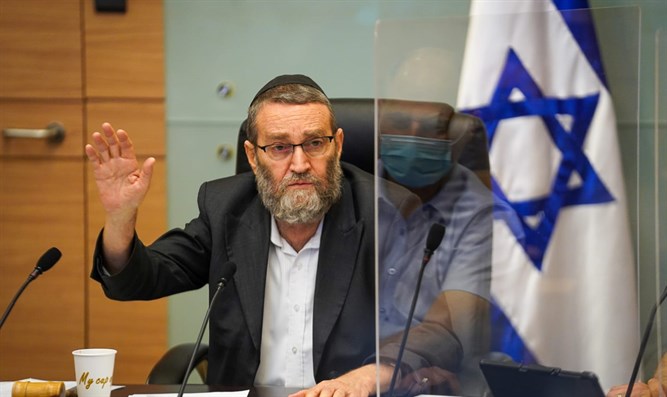 UTJ chief Moshe Gafni צילום: נועם מושקוביץ', דוברות הכנסת		Haredi lawmakers are working to prevent the formation of a unity government including the Yamina and New Hope factions with the Left and Avidgor Liberman’s Yisrael Beytenu party, Arutz Sheva has learned.		Haredi faction officials have told Arutz Sheva that following Yamina chairman Naftali Bennett’s declaration Sunday night that he plans to form a unity government with Yesh Atid, haredi lawmakers proposed an alternative plan to New Hope chief Gideon Sa’ar.	Under the proposed plan, a new coalition government of 61 MKs would be formed without either the Likud or the left-wing Meretz and Labor parties.	Yisrael Beytenu and the United Arab List would also be excluded from the arrangement.	Center-left factions including Blue and White and Yesh Atid, however, would be included, along with the two haredi factions – United Torah Judaism and Shas – the New Hope, Yamina, and the Religious Zionist Party.	Furthermore, MK Ofir Sofer, a member of the National Union party who was given a slot on the Likud list in the previous election, would be integrated into the government as part of the Religious Zionist Party.	The proposed government would have a barebones majority of 61 MKs, and while it would address the opposition factions’ refusal to sit with Prime Minister Benjamin Netanyahu, it would likely also raise serious issues of religion and state, which divide Yesh Atid and the religious parties. https://www.israelnationalnews.com/News/News.aspx/307201 Security official wounded in terror attack had gun confiscatedTown security chief had to fight off terrorist with his bare hands after police confiscated his gun over complaints by Bedouin criminals.Arutz Sheva Staff , May 31 , 2021 1:31 PM 	The Security Coordinator of Avshalom, a Jewish community in the “Gaza Envelope” region, prevented what might have been a major terrorist attack, fending off an infiltrator who crossed the security barrier from Gaza armed with knives under cover of darkness last night (Sunday). The Security Coordinator sustained stab wounds to the arms and stomach, and was evacuated to the hospital for medical care. A second security team member, who arrived at the scene while the struggle was in progress, shot the intruder and neutralized him. 	The absurdity of the situation can’t be missed: The first responder at the scene, who sprang into action in response to the alert sounded by residents of the community, has been forced to fulfill his security duties for the past year barehanded, as a result of a spiteful, unfounded complaint filed against him by Bedouin criminals from the squatters’ camp at Bir Hadaj whom he apprehended last year. Only last week, the appeal submitted to the Internal Affairs Department of the Ministry of Homeland Security by this decorated and highly regarded Security Coordinator and the Security Coordinator of another nearby Jewish community, with the assistance of the Regavim Movement, was rejected on the grounds that there was “cause for concern for the public’s safety.” 	The two Security Coordinators are Israel Police volunteers, and in the course of their duties last year they detained several suspects. The police officer who joined them issued the suspects citations for serious safety infractions and for violations of corona regulations then in force. 	As the situation unfolded, the suspects threatened the volunteer policemen, warning them that they would take revenge. Soon after, they submitted a complaint to the Internal Affairs Investigation Unit, claiming that the volunteers had drawn their weapons on them. As a result, the two Security Coordinators’ personal firearms were impounded, forcing them to submit an appeal with the assistance of the Regavim Movement’s Legal Department. 	Absurd as it may sound, their appeal was rejected on the grounds that these highly regarded security specialists pose a potential “danger public safety,” despite the fact that both men continue to take part in active police activity and carry firearms while on duty as volunteer policemen and during their IDF reserve duty, to which both men were conscripted in recent weeks. 	“Tonight, it became clear beyond a shadow of doubt that this brave and professional Security Coordinator is no threat to public safety – he is the protector of public safety. If the terrorist had come upon women and children rather encountering this trained and fearless man, tonight would have ended in tragedy,” said Meir Deutsch, Director General of Regavim. “I hope the Ministry of Homeland Security will come to its senses immediately and return the Security Coordinators’’ weapons without delay.” https://www.israelnationalnews.com/News/News.aspx/307205  [This is a major screwup on the part of the government. Anyone who lives near Gaza and has guard duty should have a weapon. – rdb]Massive 2,000-year-old Roman Basilica discovered in south IsraelA renewal project in Tel Ashkelon National Park will reveal the spectacular archaeological remains of a magnificent 2,000-year-old Basilica.Arutz Sheva Staff , May 31 , 2021 11:28 AM 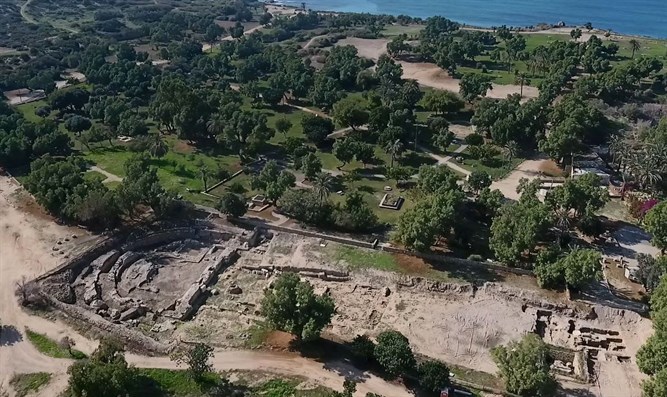 The basilica in Tel Ashkelon National Park Emil Aladjem Israel Antiquities Authority	Tel Ashkelon National Park has recently undergone extensive development work, initiated and funded by the Nature and Parks Authority, Ashkelon Municipality and the Leon Levy Foundation, during which the Israel Antiquities Authority recently revealed a magnificent 2,000-year-old basilica that is the largest of its kind in Israel.	The exciting finds, which also include an ancient odeon (theater), are now being revealed for the first time and will soon be open to visitors to Tel Ashkelon National Park, enhancing the visitor experience at the site. The site will be opened on completion of the development, conservation and restoration work, which includes erecting sculptures and marble columns found in excavations at the site.	The Nature and Parks Authority and the Ashkelon Municipality are also developing and constructing a new network of accessible paths designed to showcase and provide better access to the park’s unique nature, heritage and landscape, thereby enhancing the visitor experience.	During the Roman period, the public life of the city revolved around its basilica (a Roman public building), where its citizens transacted business, met for social and legal matters, and held performances and religious ceremonies.	According to Dr. Rachel Bar-Natan, Saar Ganor and Fredrico Kobrin, excavation directors on behalf of the Israel Antiquities Authority, “The huge building is covered with a roof and divided into three parts – a central hall and two side halls. The hall was surrounded with rows of marble columns and capitals, which rose to an estimated height of 13 meters and supported the building’s roof. The floor and walls were built of marble.”	The marble, discovered during many years of archaeological excavations lasting until two years ago, was imported from Asia Minor in merchant ships that reached the shores of Ashkelon, which was a famous, bustling trade city. Roughly 200 marble items weighing hundreds of tons have been found in all, testifying to the building’s great splendor. Among the items, dozens of column capitals with plant motifs were discovered, some bearing an eagle – the symbol of the Roman Empire. Pillars and heart-shaped capitals stood in the corners of the building. Excavations by the British in the 1920s unearthed huge statues, including a statue of Nike, the goddess of victory, supported by the god Atlas holding a sphere, and a statue of Isis – an Egyptian deity depicted as Tyche, the city’s goddess of fortune.	The basilica was devastated in the earthquake that struck the country in 363 CE. The effects of the seismic waves are clearly visible on the building’s floor, providing tangible evidence of the events of that year in Ashkelon. After its destruction, the building was abandoned. During the Abbasid and Fatimid periods, the site of the basilica was transformed into an industrial area and several installations were built in it. In one of these, marble pillars and capitals from the basilica were incorporated in secondary use in the buildings’ walls. There is evidence from the Ottoman period that marble items were cut up for use as paving stones and some of the beautiful architectural features were taken for building construction.	The conservation department of the Israel Antiquities Authority is conducting complex preservation and restoration work on the odeon and the impressive basilica, led by the Nature and Parks Authority and generously funded by the Leon Levy Foundation. The work involves placing the spectacular marble sculptures of ancient Ashkelon in the southern part of the basilica. In the first stage, the odeon will be conserved and restored. Thanks to the Leon Levy Foundation’s donation, it will incorporate modern seating, a stage and a series of explanatory signs. At the same time, a pilot program at the site has begun installing the impressive marble items in place, in a complex operation in which one of the pillars, weighing dozens of tons, was hoisted into the basilica. The floor of the excavated basilica will be restored and filled in, and additional columns will be placed around the perimeter based on lessons learned from the initial program. The public will then be able to access a magnificent basilica, the largest in Israel. In the meantime, visitors will be able to sit on the seating in the odeon – to be completed in the coming months – and observe the work on the nearby basilica.	Meanwhile, the new system of accessible paths being developed by the Nature and Parks Authority and Ashkelon Municipality in the national park aims to make the park’s unique nature, heritage and landscape more readily available, thereby enhancing the visitor experience. The route, about 2 km long, will go through the national park’s main sites, including the world’s oldest arched Canaanite gate, the famous wells of the ancient city, the basilica and the odeon, and the Crusader walls. This chronological trail tracing Ashkelon’s history through the ages will be clearly lined with content signage. A second trail will lead to the ancient wall and Ashkelon’s dunes, providing a glimpse of the rich flora and fauna to the south of the national park. Between the two trails, in the center of the park, a new visitor center will illustrate in an experiential interactive way the vibrant life of the port city and its importance throughout the various periods.	According to Shaul Goldstein, CEO of the Israel Nature and Parks Authority, “The Tel Ashkelon National Park combines a fascinating antiquities site with unique natural resources characteristic of the dunes in the coastal plain. It was the first national park to be declared in Israel in the 1960s and since then, it has been constantly evolving and renewing for the benefit of visitors from all over the country. The unveiling of the basilica and odeon together with the development, preservation and restoration work, which includes the installation of pillars and ancient marble sculptures found in excavations at the site, as well as the addition of new and accessible trails around points of major interest will undoubtedly enhance visits to the park and further emphasize its heritage and uniqueness. We are grateful to our partners for providing tremendous support and guidance in the national park’s development, including the generous assistance of Mrs. Shelby White and the Leon Levy Foundation under the close supervision of archaeologist Prof. Daniel Master.” MORE - https://www.israelnationalnews.com/News/News.aspx/307198 05/30/2021 NEWS AM IDF Lone Soldier from Texas - Friends of the IDF (FIDF) https://www.youtube.com/watch?v=wWu1xcp9bog Read the Prophets & PRAY WITHOUT CEASING!That is the only hope for this nation!Genesis 30:7And Bilhah, Rachel's slave-girl, conceived again, and bore a second son to Jacob.  8And Rachel said, With struggles of God I have wrestled with my sister; yea, I have been able. And she called his name Naphtali. 9And Leah saw that she had ceased from bearing. And she took Zilpah, her slave-girl, and gave her to Jacob for a wife. 10And Leah's slave-girl Zilpah bore a son to Jacob. 11And Leah said, With fortune. And she called his name Gad.Last-ditch offer: Netanyahu says Sa’ar can be PM 1st in 3-way deal with BennettAs New Hope leader, Yamina chief are expected to form coalition ousting him from power, premier sweetens proposal; Sa’ar dismisses offer as ‘spin,’ says Netanyahu must be replacedBy TOI staff Today, 10:21 am	Faced with the immediate prospect of being ousted from office, Prime Minister Benjamin Netanyahu on Sunday made a last-ditch offer to New Hope party leader Gideon Sa’ar and Yamina chief Naftali Bennett in hopes of preventing them from forming a government with centrist and left-wing parties.
	The Ynet news site cited sources in Yamina as saying that if Sa’ar accepts the offer, “a right-wing government will be formed.”
	However, Sa’ar said in response that his party’s “position and commitment was, and remains, to replace the Netanyahu government,” adding that the proposal was “spin.” The Walla news site said that Sa’ar was under serious pressure from MK Ze’ev Elkin to accept the offer.
	Bennett had been expected, following a faction meeting Sunday, to announce later in the day that he will back the formation of a coalition of the so-called “change bloc,” which would see him become prime minister in a power-sharing deal with Yesh Atid leader Yair Lapid.
	Political sources said Netanyahu has now proposed a three-way power-sharing right-wing government in which Sa’ar would go first as premier for a year and three months, Netanyahu would then lead the country for two years, and Bennett would then serve for a year and a half.
	The offer was said to include a promise from Netanyahu to pass a law setting term limits on the prime minister.
	Still, Yamina delayed its faction meeting by four hours, to 2 p.m., to allow more time to discuss the proposal. In the meeting, Bennett had been expected to present the party’s lawmakers with the plan to ally with the bloc of Netanyahu rivals led by Lapid and persuade the right-wing MKs to get on board with the plan.
	Yamina MK Amichai Chikli announced earlier this month he would not support a Bennett-Lapid government. It remains unclear whether other members of the right-wing party will join him in opposing the alliance of right-wing, centrist and left-wing parties propped up by the Islamist Ra’am party.
	Meanwhile, negotiation teams for New Hope and Yesh Atid met Sunday morning to discuss the latest development.
		Netanyahu later issued a statement inviting Bennett and Sa’ar to a meeting on behalf of all party leaders in his bloc.
	“We signed a far-reaching proposal to Gideon Sa’ar and Naftali Bennett, a proposal that will prevent the formation of a dangerous left-wing government and ensure the formation of a strong and stable right-wing government,” he said.
	The “change bloc,” with six of Yamina’s seven seats, numbers 57 MKs. Ra’am’s four MKs would hand it a 61-seat majority in the Knesset, allowing a government to be formed. But a rebellion by some Yamina lawmakers, or members of Gideon Sa’ar’s New Hope, could unravel the plan. MORE -https://www.timesofisrael.com/last-ditch-offer-netanyahu-says-saar-can-be-pm-1st-in-3-way-deal-with-bennett/ Bennett widely expected to announce formation of government with Lapid SundayReports differ on whether decision final, and whether Shaked fully supports it; Lapid said planning to tell president Monday he has a coalition; PM to pressure Yamina MKs to opposeBy TOI staff Today, 10:30 pm 	The Israeli political system was on edge Saturday night amid swirling reports that the Yamina party was preparing to announce its backing for the formation of a government that will see Prime Minister Benjamin Netanyahu removed from power.	According to Channel 12 news, Yamina No. 2 Ayelet Shaked, who in recent days had been seen as a key holdout on joining the so-called “change bloc,” has agreed with party leader Naftali Bennett to join a power-sharing government led by Bennett and Yesh Atid chief Yair Lapid, who will rotate the premiership between them.	The government would bring together parties from the right (Yamina, Yisrael Beytenu, New Hope), center (Yesh Atid, Blue and White) and left (Labor, Meretz), with support from the Islamist Arab Ra’am party (apparently from outside the coalition), in a unity government that would seek to extract Israel from two years of political chaos, spearhead the country’s recovery from coronavirus and heal societal rifts in a deeply divided nation.	Media reports differed on whether Bennett has already made a final decision, or is on the verge of doing so.	Channel 12 and Kan news said Bennett has resolved to join with Lapid. It said he would publicly announce the decision on Sunday evening, with Lapid — who is currently mandated by President Reuven Rivlin with forming a government — planning to visit the president on Monday to inform him he had succeeded.	Meanwhile, the Ynet news site reported that Bennett had told operatives a decision would be made in the next day or two.	Under the reported deal, Bennett would serve as prime minister for the government’s first two years, with Lapid replacing him for the final two.	According to Channel 12, Shaked had conditioned her support on Netanyahu failing to form a coalition himself. Kan news said Shaked was still hopeful of the possibility of New Hope and its leader Gideon Sa’ar — who has vowed not to partner with the premier — being persuaded to join Yamina and Netanyahu to form a right-wing government, but Bennett believed this was impossible.	Shaked is believed to fear a right-wing backlash from voters who prefer a government headed by the conservative Netanyahu than one backed and eventually headed by the centrist Lapid.	Yamina put out a laconic statement Saturday night that it would hold a faction meeting Sunday during which Bennett would update the party’s lawmakers on “the developments in recent days.”	Lapid’s mandate to form a government ends in four days. He has so far reached informal coalition agreements with Yisrael Beytenu, Meretz and Labor, and is hoping to seal deals with Blue and White and New Hope in the next few days.	According to multiple reports, Netanyahu planned to intensify his pressure campaign on Yamina members to refuse to support the emerging coalition. After one party MK announced a few weeks ago he would not back such a government, any more rebels in the party could doom the plan.	Netanyahu has accused the nationalist Bennett of seeking to form a left-wing government due to political ambition and of betraying the right (though Bennett supported Netanyahu’s own efforts to form a government until those failed). The new government is expected to seek to avoid issues of controversy between left and right and focus on economic and social matters.	The change bloc, with six of Yamina’s seven seats, numbers 57 MKs. Ra’am’s four MKs would hand it a 61-seat majority in the Knesset, allowing a government to be formed.	Channel 13 news reported Saturday that should more rebels emerge in Yamina, the Arab majority Joint List may agree to provide the bloc with a “safety net” to ensure it a Knesset majority. There was no official confirmation of the report.	Dueling protests took place Saturday night outside the homes of Bennett, Shaked and Sa’ar between activists who oppose the change government and those who back it.	Meanwhile, Channel 12 reported that should he be ousted from the Prime Minister’s Office. Netanyahu has no intention of resigning. and plans to lead the opposition, while engaging in ongoing attacks against Yamina and intense efforts to break up the coalition along ideological lines.	Following is the emerging makeup of the new government, should it be formed:Prime Minister — Naftali Bennett (Yamina; rotating with Lapid after two years)Foreign Minister — Yair Lapid (Yesh Atid)Defense Minister — Benny Gantz (Blue and White)Finance Minister — Avigdor Liberman (Yisrael Beytenu)Justice Minister — Gideon Sa’ar (New Hope)Interior Minister — Ayelet Shaked (Yamina)Transportation Minister — Merav Michaeli (Labor)Education Minister — Yifat Shasha-Bitton (New Hope)Public Security Minister — Omer Bar-Lev (Labor)Health Minister — Nitzan Horowitz (Meretz)Immigrant Absorption Minister — Pnina Tamano-Shata (Blue and White)Culture Minister — Chili Tropper (Blue and White)Communications Minister — Karin Elharrar (Yesh Atid)Religious Affairs Minister — Matan Kahana (Yamina)Agriculture Minister — Alon Schuster (Blue and White)Environmental Protection Minister –– Tamar Zandberg (Meretz)Regional Cooperation Minister — Issawi FrejKnesset Speaker — Meir Cohen (Yesh Atid)(Further ministries pending)	If Lapid cannot build a majority by June 2, the Knesset would have 21 days to agree on a prime minister; otherwise, Israel would head to its fifth elections in two-and-a-half years.MORE - https://www.timesofisrael.com/bennett-widely-expected-to-announce-formation-of-govt-with-lapid-sunday/  [This is probably the most brutal political process that Israel has ever had. Such bitterness is simply an indication of how far down the path these people who want to be leaders have gone. The destruction of the first two Israeli commonwealths was due to infighting and hatred and it appears that they are trying to repeat that. – rdb]Protesters gather to support Bennett 'for the good of the country'The Black Flag movement's decision to protest outside the ministers' houses came after a number of incendiary comments from both the public and from Members of Knesset.By SHIRA SILKOFF    MAY 29, 2021 22:03	The Black Flag movement gathered in Tel Aviv and Ra'anana to show support for Yamina MKs Naftali Bennett and Ayelet Shaked, and for New Hope leader Gideon Sa'ar, following a call from right-wing activists to protest the rumored formation of the change government on Saturday night, 	Dozens of people gathered on the street holding banners, waving Israeli flags, and cheering for the Yamina chairman who is rumored to have finalized a deal to form a government with Yesh Atid leader Yair Lapid, who he will share the role of Prime Minister with according to an agreed upon rotation.
	The Black Flag movement's decision to protest outside the ministers' houses came after a number of comments from both the public and from Members of Knesset.	Likud MK Galit Distal Atbaryan posted a four minute video on her Facebook page encouraging right-wing voters to gather outside Ayelet Shaked's house to show her support and encourage her to split from Bennett.	Meretz MK Yair Golan took to twitter to criticize an edited pictured depicting Naftali Bennett wearing the traditional Arab keffiyeh headdress.	"Enough, you've done enough, enough with the incitement, enough with your hatred. Enough," Golan admonished. די נמאסתם. די עם ההסתה. די עם השנאה שלכם. די. pic.twitter.com/2ApLoRDfCG— Yair Golan - יאיר גולן (@YairGolan1) May 29, 2021	Several other members of Knesset including Transport Minister Miri Regev and Knesset members for the Religious Zionist party voiced their disapproval of Bennett and Shaked, calling them liars and traitors.	Despite overwhelming claims that Bennett has given in to a left-wing government, many protesters at the event seemed to acknowledge that Bennett's political beliefs are different from theirs, but that they are prepared to trust in his leadership.	"The left wing and the right wing belong to the same bird," one sign read.	"I didn't vote for you, but for the good of the country," another proclaimed.https://www.jpost.com/breaking-news/protests-expected-outside-homes-of-naftali-bennett-ayelet-shaked-669566  10 serious COVID patients given Israeli drug, leave hospital in one dayThe data showed a 40% decrease in lung inflammation from treatment – from 55% to 15%, as seen in chest X-rays * Rambam Health Care Campus doctor: ‘Results extremely impressive’By MAAYAN JAFFE-HOFFMAN   	MAY 29, 2021 22:39	An Israeli biotechnology company has claimed a 100% success rate in the first 10 patients treated with its drug as part of an early-stage clinical trial at Rambam Health Care Campus in Haifa.	The company, Bonus BioGroup, presented the preliminary findings of its Phase I/II trial to peers at the International Society for Cell & Gene Therapy conference in New Orleans last week and shared the results in a statement released to the Tel Aviv Stock Exchange.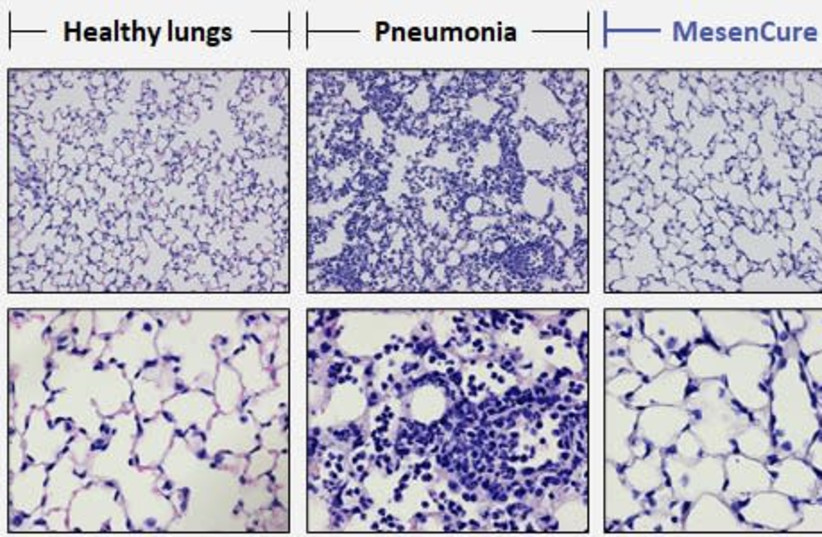 A laboratory image shows a healthy lung, a sick lung and lung treated with MesenCure. (photo credit: Courtesy)	The Jerusalem Post, which first wrote about the treatment in May 2020, reviewed the PowerPoint presented at the conference and the five-page letter sent to the exchange. The company’s CEO and director, Dr. Shai Meretzki, told the Post that the team is now working on publishing its results in a peer-reviewed journal.	Bonus’s MesenCure, which consists of activated Mesenchymal Stromal Cells (MSCs) that are isolated from the adipose tissue of healthy donors, was found to reduce inflammation and alleviate respiratory and other symptoms in patients suffering from life-threatening respiratory distress brought on by COVID-19.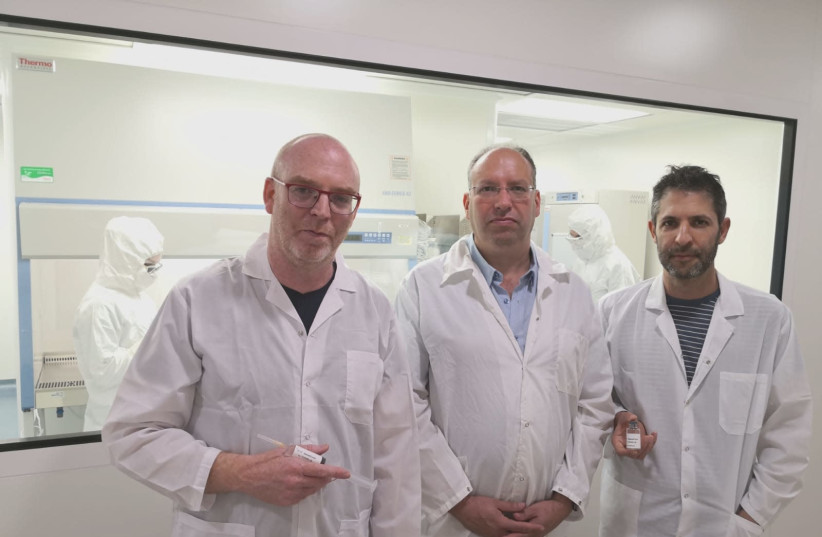 MesenCure development entrepreneurs (from right): Dr. Dror Ben David, Dr. Shai Meretzki and Tomer Bronstein	“So far, the results of the treatment with the drug MesenCure are extremely impressive and an improvement over the results of other treatments,” said Dr. Shadi Hamoud, principal investigator in the clinical trial and deputy director of the Department of Internal Medicine E at Rambam.	He said the results were so promising that the hospital was already examining use of the treatment for other indications.	Bonus reported on 10 COVID patients between the ages of 45 to 75, all with severe symptoms. Ninety percent of them also had comorbidities.	The data showed a 40% decrease in lung inflammation from treatment – from 55% to 15%, as seen in chest X-rays, in the first five days after treatment. One month later, lung inflammation reached 1%.	Additionally, patients showed significantly improved respiratory function, with blood oxygen saturation increasing to 95% and lung functioning returning to almost entirely normal levels after only one month.	Meretzki shared a laboratory image of a healthy lung, a sick lung and lung treated with MesenCure. “The treated lung looks almost identical to the normal, healthy lung – complete healing, complete prevention of damage to the lung,” Meretzki said.	Most strikingly, patients were discharged from the hospital after a median duration of only one day following the treatment.	And there were no adverse effects associated with MesenCure, the company reported.	Meretzki said the trial followed patients for 30 days post administration of the treatment. All but one had survived. The patient who died did not pass away from COVID-19 but a severe preexisting condition.	Many COVID-19 patients die because of an increase in the production of inflammatory molecules called cytokine, rather than the virus itself, Meretzki explained. When the immune system secretes too many cytokines, a so-called “cytokine storm” can erupt. Such an excessive immune response ravages healthy lung tissue, leading to acute respiratory distress syndrome or failure, and eventually death.	Bonus was founded in 2008. It has been working with MSCs for a decade from its Haifa headquarters, where it developed its core product, a tissue-engineered bone graft that is also based on MSCs.	Meretzki said that MSCs are cells that are “found in every one of us; they are responsible for damage control and a variety of day-to-day activities.”	When the coronavirus outbreak started in early 2020, Bonus started investigating the potential of MSCs to possibly reduce the cytokine storm in COVID-19 patients.	The Phase II trial is slated to continue at Rambam and include another 50 patients. However, because of the low-level of infection in Israel, Bonus has applied for approval to carry out the trial in Europe as well, Meretzki said.	He told the Post that the Phase II trial should be completed quickly once the remaining patients are fully enrolled. https://www.jpost.com/health-science/10-serious-covid-patients-given-israeli-drug-leave-hospital-in-one-day-669564  [This is a “TRUE” treatment for those with significant symptoms of COVID. It is NOT A VACCINE or preventative. This simply adds to the current treatments and preventatives that are available like HCQ and Ivermectin and the plasma treatment. This does not seem to effect you genetic material like the so called ‘vaccines’ aka THE JAB does. This is one more advance which makes the JAB unnecessary. – rdb]Aware or not, AP Gaza staff had coffee with Hamas men, IDF chief reported to sayKohavi said to make comments in reference to the cafeteria in the media tower the military flattened during Gaza op; ‘I haven’t a gram of regret,’ he’s said to have addedBy TOI staff Today, 5:56 pm 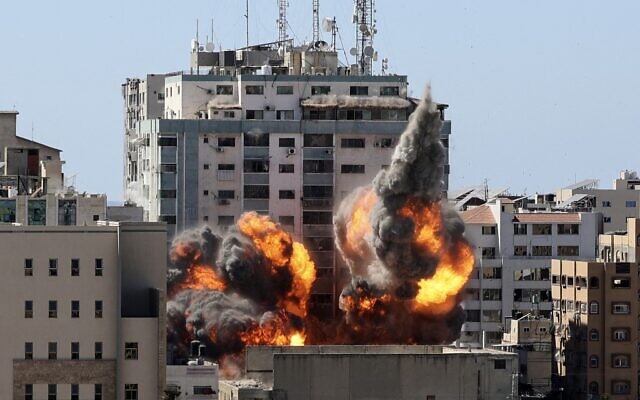 Fire and smoke rises from the Jala Tower as it is destroyed in an Israeli airstrike after the IDF warned the occupants to leave, Gaza City, May 15, 2021 (MAHMUD HAMS / AFP)	The head of the Israeli military has said privately that Gaza-based journalists of the Associated Press drank their morning coffee with Hamas operatives in the building the Israel Defense Forces bombed during the Gaza conflict, whether they knew it or not, according to a new report.	The military said in recent days that Jala Tower, which housed offices of major international media outlets including the AP and Al-Jazeera, was also home to a Hamas intelligence unit that operated a number of advanced electronic warfare devices meant to interfere with the military’s GPS reception, potentially affecting guided IDF weapons.	According to Channel 12, IDF chief Aviv Kohavi has told associates he has no regrets over the strike, despite the intense international condemnation it brought on and the damage it may have done to Israel’s global image.	“It justifiably came down,” the network quoted him as saying. “I haven’t a gram of regret.”	The report added that in a conversation with an unidentified foreign official, Kohavi asserted that at the tower’s ground-level cafeteria, AP journalists drank their morning coffee alongside Hamas electronics experts, whether they were aware of the fact or not.	Military Intelligence officials have said the seriousness of the electronic warfare issue justified the attack on the building, as well as the decision to bring down the entire structure, rather than just a surgical strike on the floors where Hamas was operating, as this might not have destroyed all of the capabilities in the tower.	Earlier this week three Israeli officials told The New York Times that some in Jerusalem regret bombing the building, saying any benefit of destroying Hamas electronic equipment in the tower had been outweighed by the public relations damage caused by attacking a building used by the press.	Some Israeli military officers had argued against the May 15 strike on the building before it was eventually approved, the report said. Israeli officials were persuaded to authorize the strike after being presented with information about alleged Hamas operations in the building, in the knowledge that no people would be hurt, the Times reported.	But following the major international outcry, some officials now believe the move was a mistake, the report said.	The IDF has not, so far, publicly released evidence to support its claims about Hamas’s use of the tower. The US has said Israel has provided it with information to back up the assertion through intelligence channels, though it has not commented on whether it accepts the claim or believes it justified bringing down the entire building.	Prime Minister Benjamin Netanyahu called Jala Tower a “perfectly legitimate target” and told CBS’s “Face the Nation” that Israel passes such evidence through intelligence channels. There were no injuries in the strike, following an advance warning from the Israeli military to those inside to evacuate.	The owner of the Gaza media tower has lodged a complaint with the International Criminal Court. The complaint by Jawad Mehdi says that the attack that flattened Jala Tower was a “war crime.” The filing, a copy of which was seen by AFP, came after the chief prosecutor of the ICC said last week that “crimes” may have been committed during the recent conflict between Israel and the Palestinians.	Mehdi said at the time that an Israeli intelligence officer warned him he had one hour to ensure the 13-story building was evacuated before missiles slammed into it.	The ICC has no obligation to consider complaints filed to its prosecutor, who can decide independently what cases to submit to judges at the court.	The ICC opened an investigation in March into possible war crimes in by both Israeli forces and Palestinian terror groups since 2014. The move infuriated Israel, which is not a member of the court.	Israeli officials, speaking on condition of anonymity, have said that Israel’s defense establishment handed Pentagon officials classified intelligence pointing to Hamas military operations conducted from the Gaza high-rise.	Press freedom groups condemned the attack, which marked a new chapter in the already rocky relationship between the Israeli military and the international media. MORE - https://www.timesofisrael.com/aware-or-not-ap-gaza-staff-had-coffee-with-hamas-men-idf-chief-reported-to-say/ Ashkenazi visits Egypt in 1st trip by Israeli foreign minister in 13 yearsAt same time, Egyptian intelligence chief heads to Israel for talks with PM on Gaza truce, rebuilding; Ashkenazi: Israel ‘above all’ committed to return of captives held by HamasBy TOI staff and AP Today, 8:14 amUpdated at 12:45 pm 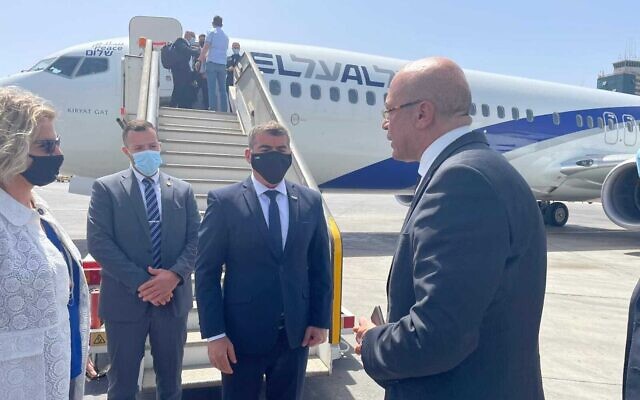 Foreign Minister Gabi Ashkenazi (2nd R) arrives in Egypt, May 30, 2021 (Foreign Ministry)	Foreign Minister Gabi Ashkenazi arrived in Cairo on Sunday for talks with his Egyptian counterpart Sameh Shoukry, set to focus on the reconstruction of Gaza and a potential prisoner exchange deal with Hamas.	It is the first time in almost 13 years that an Israeli foreign minister has officially visited Egypt, with Tzipi Livni the last to do so in December 2008.	The talks will deal with strengthening bilateral ties as well as efforts to bolster the ceasefire between Israel and Palestinian terror group Hamas following an 11-day round of intense fighting earlier this month in and around the Gaza Strip.	Ashkenazi tweeted that amid the discussions on reconstruction in Gaza, it should be emphasized that Israel is “above all” committed to the return of Israeli captives held by Hamas in Gaza.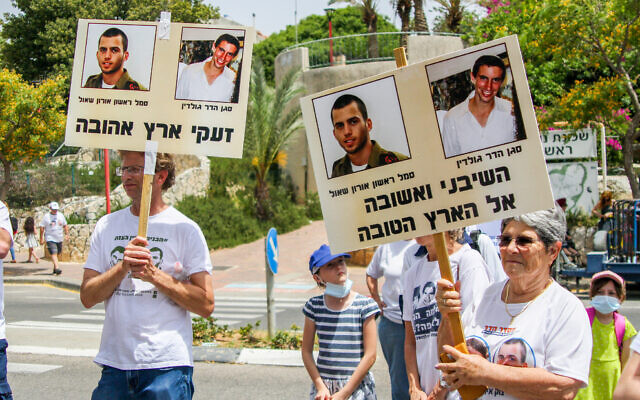 Israelis attend a rally calling for the return of the remains of IDF soldiers Oron Shaul and Hadar Goldin held by Hamas in Gaza, near the home of Defense Minister Benny Gantz in Rosh Haayin, May 21, 2021 (Flash90)	On Saturday, the London-based Al-Araby Al-Jadeed newspaper reported that Egypt had notified Hamas that Israel maintains that any long-term truce negotiations must include the subject of a prisoner exchange between the sides.	Hamas has so far insisted on separating prisoner negotiations from any discussions related to a potential long-term truce or the reconstruction of the Gaza Strip.	Two Israeli civilians and the bodies of two Israel Defense Forces soldiers are currently being held in Gaza. Avera Mengistu and Hisham a-Sayed entered the Strip of their own accord, and their families say they suffer from mental illness. Hamas is also holding the bodies of Oron Shaul and Hadar Goldin, two IDF soldiers who were killed during the 2014 Gaza war.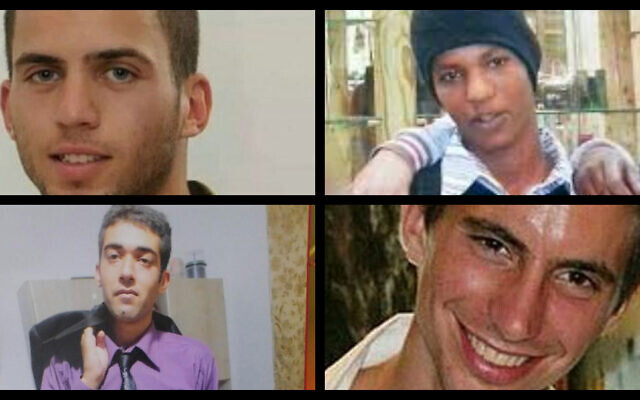 Clockwise from top left: Oron Shaul, Avera Mengistu, Hadar Goldin and Hisham al-Sayed (Flash 90/Courtesy)	Netanyahu and the Israeli government came under harsh criticism for not demanding a prisoner swap as part of the original deal to end the recent fighting.	Sources told Al-Araby Al-Jadeed that Cairo informed Hamas of the prisoner swap request after Israel linked it to any further negotiations.	Defense Minister Benny Gantz said last week that Israel will not permit the full reconstruction of Gaza or the entry of any aid that is not humanitarian, until the terror group releases the two Israeli civilians and the two bodies.	Hamas officials in the terror group told the Lebanese Al-Akhbar newspaper in response that they “cannot be blackmailed.”	Also on Sunday, the head of the Egyptian intelligence service, Abbas Kamel, flew to Tel Aviv for talks with Prime Minister Benjamin Netanyahu and National Security Adviser Meir Ben-Shabbat, as well as other senior security officials.	Kamel will also visit Ramallah to meet with Palestinian Authority President Mahmoud Abbas before meeting with Hamas leaders in Ramallah for further talks on stabilizing the ceasefire, an Egyptian official said. Israel’s Army Radio said that Egypt was hoping that Israel and the PA would restart formal talks on policy in the wake of the visit.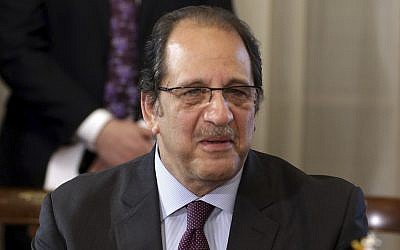 	An Egyptian official said Kamel would discuss with Netanyahu and the Palestinian Authority how to rebuild Gaza.Egyptian intelligence chief Abbas Kamel attends a meeting of Egyptian and Sudanese foreign ministers and heads of intelligence at Tahrir Palace, in Cairo, Egypt, February 8, 2018. (Khaled Elfiqi/Pool photo via AP)The discussions with Israeli officials also are expected to touch on a set of measures that would allow materials, electricity and fuel into the territory, as well as the possible expansion of the maritime space allowed for Gaza fishermen, the official said.	“The role of the Palestinian Authority is central in the talks,” he said. “Egypt is seeking to have it deeply involved in the reconstruction process.”	The Egyptian official, who had close knowledge of the proceedings that led to the ceasefire, spoke on condition of anonymity because he wasn’t allowed to brief reporters.	The official said Egypt would offer guarantees that rebuilding funds will not find its way to Hamas, possibly going through an international committee led by Egypt or the United Nations that would oversee the spending. MORE -https://www.timesofisrael.com/ashkenazi-set-to-visit-egypt-in-1st-trip-by-israeli-foreign-minister-in-13-years/ Iran Quds Force chief: Zionists should rebuy homes in Europe before prices riseEsmail Ghaani claims Gaza groups chose not to hit Israeli infrastructure as ‘it will not take long until Palestinians use these facilities’By TOI staff Today, 7:01 pm 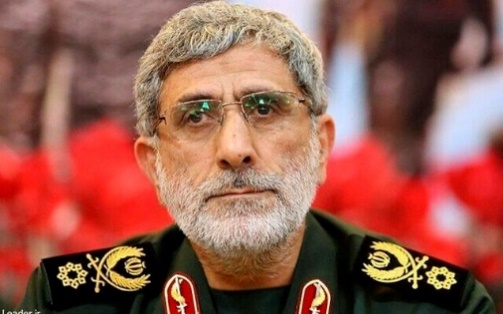 Islamic Revolutionary Guard Corps commander Maj. Gen. Esmail Ghaani is seen in this undated photo released by the official website of the office of the Iranian supreme leader. (Office of the Iranian Supreme Leader via AP)	The head of Iran’s Revolutionary Guard Corps’ extraterritorial Quds Force on Saturday issued fresh threats against Israel.	“I advise all Zionists to go back and repurchase the houses they have sold in Europe, the US and elsewhere to come to the Palestinian territories before the houses become more expensive than today,” Esmail Ghaani said, according to Fars News.	Ghaani, who replaced Qassem Soleimani as head of the Quds Force after the latter was killed in a US strike in Baghdad in January 2020, added that “the Palestinian resistance acted in such a way that from the first day, the Zionist regime begged its friendly countries to call on the Palestinians to stop the war.”	He further claimed that “many of the infrastructural facilities [in Israel] were within the reach of Palestinian missiles and could be targeted,” but that Gaza terror groups chose not to do so “because it will not take long until Palestinians use these facilities.” [The typical taqiyya  of the islamics. Tell a lie, any like to cover yourself and promote your vile agenda. – rdb]	Ghaani added: “The message of the Palestinian resistance and global resistance to the children of Palestine is to plan for ruling the whole Palestine.”	During the conflict in Gaza, known in Israel as Operation Guardian of the Walls, Iranian state television reported that Ghaani spoke by phone with Hamas chief Ismail Haniyeh to laud the Islamist terror organization’s attacks on Israel.	Ghaani reportedly praised Hamas as offering a “unique and successful answer” to Israel.	Israel accuses Iran of providing support and technical assistance to terror groups throughout the Middle East, including the Palestinian Islamic Jihad, which receives most of its funding from Tehran, as well as Hamas, which also gets weapons and other help from the Islamic Republic.	According to a Lebanese journalist associated with Hezbollah, Iran and Hezbollah set up a joint war room with Hamas in Beirut during the Gaza conflict, and coordinated the fighting there.	Ibrahim Al-Amine, editor of the pro-Hezbollah Lebanese daily Al-Akhbar, claimed Ghaani, visited the operations center twice during the military hostilities. https://www.timesofisrael.com/iran-quds-force-chief-zionists-should-rebuy-homes-in-europe-before-prices-rise/ Iran, Hamas and Hezbollah coordinated Gaza fighting in joint war room — reportNewspaper editor affiliated with Lebanese terror group claims Hezbollah sent weapons and ammunition to Gaza during conflictBy TOI staff Today, 6:37 pm 	Iran’s Islamic Revolutionary Guard Corps and Hezbollah coordinated with Hamas on the recent fighting in Gaza between Palestinian terrorists and Israel, according to the editor-in-chief of a Lebanese daily affiliated with Hezbollah. Ibrahim Al-Amine, editor of the pro-Hezbollah Lebanese daily Al-Akhbar, told Hezbollah’s Al-Manar network over the weekend that during the 11-days of fighting in the Hamas-ruled Gaza Strip, officers from the IRGC, Hamas and Hezbollah set up a joint military operations center in Beirut.
	The commander of the IRGC’s overseas Quds Force, Esmail Ghaani, visited the operations center twice during the military hostilities, according to Al-Amine.
	The newspaper editor claimed Hezbollah sent weapons and ammunition to Gaza and “moved a number of Palestinian resistance officers out of the Strip during the aggression,” according to Al-Manar.
	Palestinian factions were also provided with data on the movements of Israeli forces, Al-Amine asserted, asserting drones were used to prevent Israel from springing an “ambush” on terror operatives along the border.
	He also said if Israel “expanded its aggression, the entire axis of resistance would have confronted it,” referring to Iran and its regional proxies.
	
	Members of the Hamas terror group’s military wing parade in Khan Yunis, in the southern Gaza Strip on May 27, 2021, as Hamas claims victory following an 11-day conflict with Israel.(SAID KHATIB / AFP)
	Al-Amine’s comments came days after Yahya Sinwar, the leader of Hamas in Gaza, said Hamas coordinated with the IRGC and Hezbollah throughout the fighting, in a press conference quoted by Israel’s Kan news.
	Sinwar also said there was “full coordination between the resistance in Lebanon and resistance in Gaza,” referring to several rockets fired at Israel from Lebanon during the conflict.
	The Israeli military blamed several of the rocket attacks from Lebanon on Palestinian factions in the country, not the Hezbollah terror group. However, it is unlikely that terrorists in southern Lebanon would be able to fire rockets without at least the tacit approval of the Iran-backed militia, which maintains a tight degree of control over southern Lebanon.
	Meanwhile, Ghaani on Saturday issued fresh threats against Israel. MORE - https://www.timesofisrael.com/iran-hamas-and-hezbollah-coordinated-gaza-fighting-in-joint-war-room-report/ 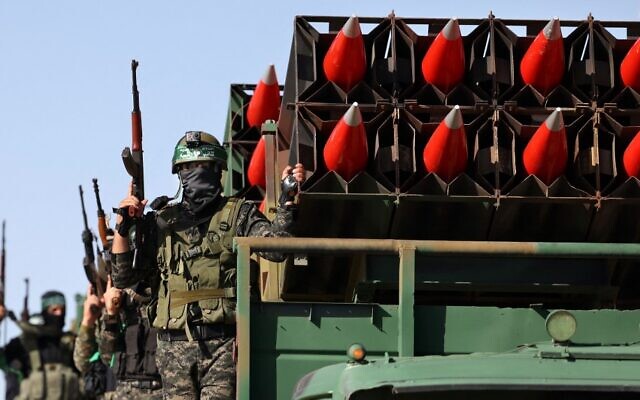 How Israeli startups made a splash in EuropeWith its huge market, geographical proximity to Israel and similar time zones making it easy to get foothold on the continent, it should come as no surprise that there are reportedly 24,223 Europeans now employed by Israeli tech firmsDaniel Sonnenfeld/The Media Line |  Published: 05.29.21 , 09:00 	A new report seeking to create clarity regarding the extent of operations of Israeli startups in the European market shows 912 companies currently operate in 28 countries throughout Europe. 	The largest number is active in the UK, with 405 firms employing more than 6,000 locals, followed by Germany and France.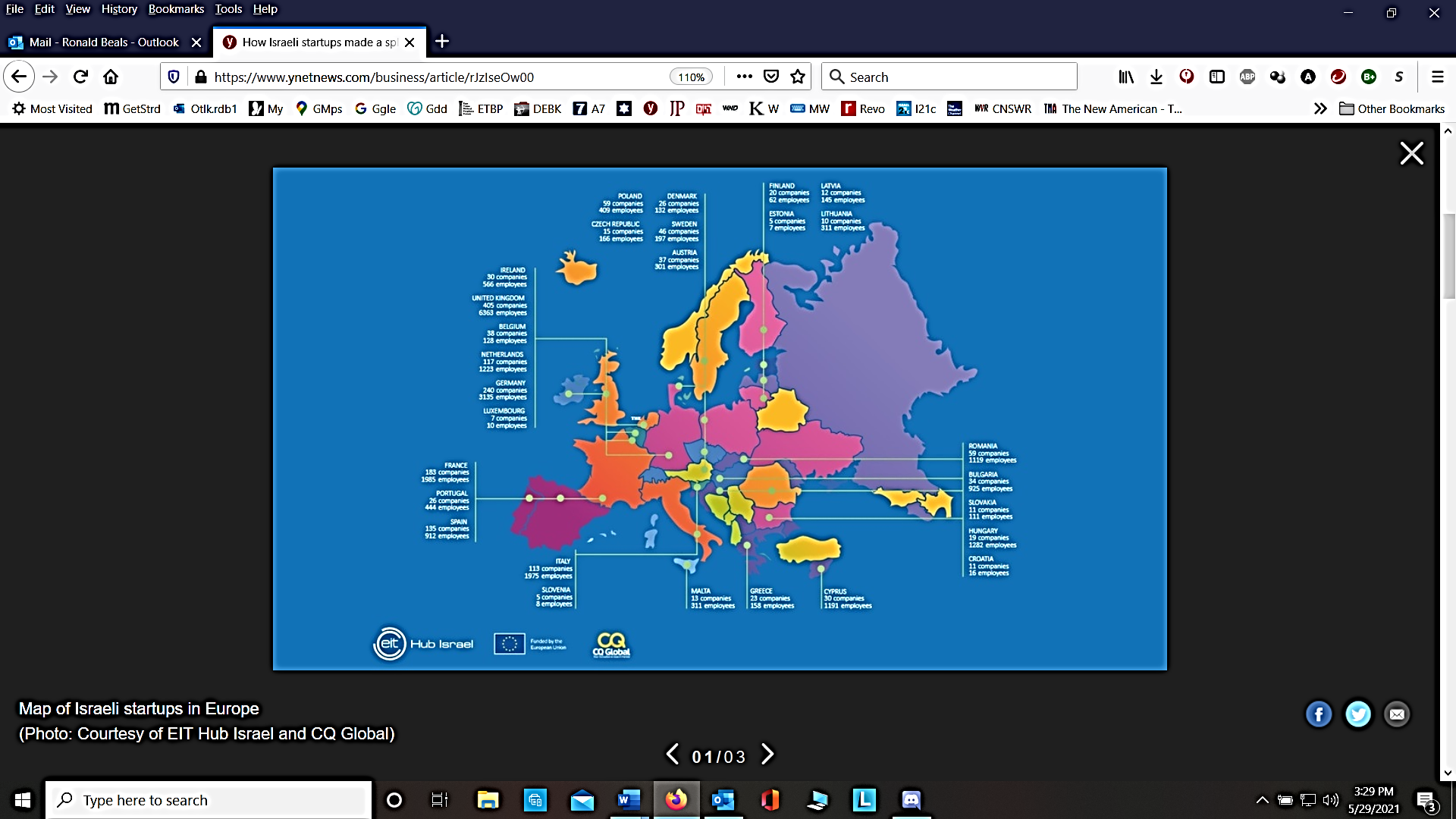 Map of Israeli startups in Europe  (Photo: Courtesy of EIT Hub Israel and CQ Global)	Traditionally, expansion and integration into the American market is considered the goal for Israeli tech companies, but the report shows the significant number of companies already active in Europe.	“A big majority [of companies] turn to the American market,” says Yotam Tzuker, who heads business development the Israeli tech-centered headhunting firm CQ Global. 	CQ Global took part in the authoring of the report. However, in recent years, the local tech sector has started looking toward the European sector, says Tzuker.	A variety of factors are informing the companies’ orientation towards the continent. 	“The European market is a huge market,” says Tzuker, and its size allows for significant growth potential that simply cannot be found within Israel’s tight boundaries. 	When compared to the U.S., the fact that Europe is near at hand plays a big role, he says. 	One can get on a plane and be in London, the European business hub furthest from Israel, in five hours. This closeness makes it easier to make your first steps and branch out to Europe, it helps when one needs to relocate employees, and critically, it means that the difference between time zones is minimal. 	Similar time zones mean it’s significantly easier to offer services and be available to potential and existing clients, even without being in Europe physically.	Aside from the geographical closeness, Tzuker says that there are certain cultural similarities “compared, let’s say, to the Far East. … We are familiar with the European culture; we’ve met Europeans and we know how to manage ourselves in a European setting.” 	Optimove, an Israeli company that offers a holistic customer management solution, innovative because of its use of artificial intelligence, is one such company, with offices in London and approximately 50% of its revenue coming from its European clients.	“Doing business with Britain is easier, in our experience, at least compared to the U.S.,” says Moshe Demri, general manager of Optimove’s London branch. 	It’s easier “first and foremost because of the time zone, when it comes to supporting large clients,” he says. 	“The ability to spend a few days a week at the clients’ office was, at first, significantly easier.”	Demri also points to the large expansion potential in the British market and says that administratively, it was easier to branch out to the UK. 	Opening a business and arranging the working permits for their Israeli staff that was relocating to their new offices was relatively simple. 	Compared to the U.S., he says, the process of relocation “is a lot shorter and more straightforward,” and it’s cheaper. 	“It allowed us to transfer a small team relatively quickly and start recruiting local people, and that really opened the path to Europe for us,” he says.	Tzuker says: “You can build an entity or an operation in one location and basically have access” to more than 20 other markets in the EU.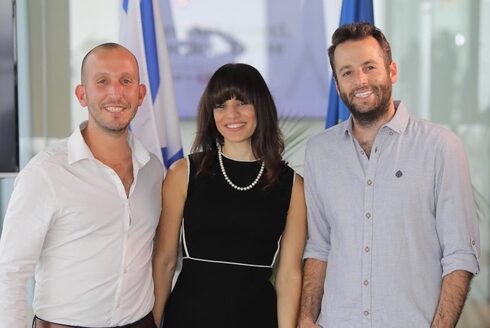 	The tech companies operating in Europe belong to a diverse set of subsectors. The largest segments are IT and software companies, internet companies constitute a fifth, while cleantech and communications each have approximately 10% of the pie.L-R: Yotam Tzuker, head of business development at CQ Global, and Adi Barel and Yoni Levenfeld of EIT Hub Israel (Photo: Idan Canfi)Additional contributors to the report are Adi Barel and Yoni Levenfeld of EIT Hub Israel, part of the large European Institute of Innovation and Technology (EIT), an EU institution that seeks to encourage innovation in the continent, and by the continent’s residents. 	Its Israel hub, founded in 2019, was created to be a bridge between the local startup scene and interested parties in the EU.	Levenfeld says that an additional reason for Israeli companies’ interest in Europe is grants given by the EU. MORE - https://www.ynetnews.com/business/article/rJzIseOw00  [Israel has some great disadvantages when you examine their natural resources and ability to create midline jobs. They are very small with very limited resources which they have diligently worked to maximize as much as possible but for major manufacturing everything must be imported. The result has been to use their ingenuity and technology in order to create ideas, concepts and creative processes which other companies can purchase or work on the implementation. The population is small and therefore the market for products is not that great and to overcome the disadvantage they have to spread out and diversify. They have accomplished amazing things in order to make their economy work. – rdb]As summer rolls around, Europe sees dramatic fall in COVID casesInfections, hospitalizations and deaths all plummet as vaccination drives accelerate across continent, allowing for further reopening and some semblance of normalcyBy Nicole Winfield, Frank Jordans and Colleen Barry Today, 7:07 pm 	ROME (AP) — When Italy won the Eurovision Song Contest with an over-the-top glam-rock performance, the victory signaled more than just a psychological boost for one of the countries hardest hit by COVID-19: Held before a live, indoor audience of 3,500, the annual kitsch fest confirmed that Europe was returning to a semblance of normalcy that was unthinkable even a few weeks ago.	Coronavirus infections, hospitalizations and deaths are plummeting across the continent, after Europe led the world in new cases last fall and winter in waves that cost hundreds of thousands of lives, forced more rolling lockdowns and overwhelmed intensive care units.	Now, vaccination rates are accelerating across Europe, and with them, the promise of summer vacations on Ibiza, Crete or Corsica. There are hopes for a rebirth of a tourism industry that in Spain and Italy alone accounts for 13% of gross domestic product but was wiped out by the pandemic. 	“We don’t speak of 2020. We speak of from today onward,” said Guglielmo Miani, president of Milan’s Montenapoleone luxury shopping district, where European and American tourists have started trickling back, wooed in part by in-person meetups with design teams and free breakfasts at iconic cafes. The hope is that Asian tourists will follow next year.	Europe saw the largest decline in new COVID-19 infections and deaths this week compared with any other region, while also reporting about 44% of adults had received at least one dose of vaccine, according to the World Health Organization and European Centre for Disease Prevention and Control.	Europe’s seven-day rolling average for new cases per 100,000 people had been higher than any other region from mid-October through the beginning of December, ceding the unwanted top spot to the Americas over the new year before reclaiming it from early February through April, according to an Associated Press analysis of data from Johns Hopkins University.	Now, no European country is among the top 10 for new cases per 100,000 people. And only Georgia, Lithuania and Sweden are in the top 20.	But the virus is spiking in Southeast Asia and much of Latin America and hitting the Maldives and Seychelles particularly hard this week. Dr. Michael Ryan, WHO’s chief of emergencies, warned that with the global situation still “fragile and volatile,” Europe is by no means out of the woods.	“Relaxing measures prematurely has contributed to the surge we have seen throughout 2020 and during the first quarter of 2021,” he warned. “We must stay the course while striving to increase vaccination coverage.”	The biggest concern for Europe is the highly contagious variant first detected in India, which has brought that country to its knees and found a growing foothold in Britain. The British government warned Thursday that the variant from India accounts for 50% to 75% of all new infections and could delay its plans to lift remaining social restrictions on June 21.	“If we’ve learned anything about this virus, it’s that once it starts to spread beyond a few cases, it becomes very difficult to contain,” said Lawrence Young, a virologist at the University of Warwick. “Only extremely stringent local lockdowns soon after a few cases are detected will prevent the virus from spreading.”	Rising British cases linked to the variant prompted Germany and France this week to require U.K. passengers to quarantine.	Vaccines appear still to be highly effective against the variant detected in India, but it is important for people to get both doses to ensure full immunity, said Ravindra Gupta, professor of clinical microbiology at the University of Cambridge.	“In populations where there’s partial immunity, either from previous infection or low levels of antibody [from a single shot], then the virus will have that nice sort of sweet spot of an advantage of immune evasion, plus greater transmission,” he said.	But that hasn’t stopped countries from trying to woo back tourists, even from Britain.	At least 12,000 people from Britain began descending Friday on Porto, Portugal, for the Champions League final between Manchester City and Chelsea. Visitors have to show a negative COVID-19 test to get into the stadium for Saturday’s match, but no quarantines are required on either end of the trip.	“Luckily I’ve had two vaccines,” said Casper Glyn, a 51-year-old lawyer from London who came to Porto to cheer on Chelsea with his two young sons. “They are young and healthy, so I feel good.”	On Monday, Spain lifted entry requirements — including the need for a negative virus test — for visitors from 10 countries, including the U.K. British travelers are highly sought after at Spanish beach resorts because they tend to spend the most.	Spain lifted the measures after its two-week contagion rate dropped below 130 new infections per 100,000 people, down from a record of 900 at the end of January.	Fernando Simón, head of Spain’s health emergency coordination center, said he would prefer authorities “shouted that Spain is open to tourism in 20 days, not now, when we still need to be cautious.”	“I think we should lower the tone of euphoria a little,” he said.	Greece, too, was voicing caution even after it recently allowed domestic travel and reopened most economic activity. About a third of the Greek population has received at least one vaccine dose, but new infections and deaths remain high.	“Yes, hospitalizations are dropping, yes, deaths and intubations are down, [but] there are still people entering hospital who could have been vaccinated and weren’t,” Prime Minister Kyriakos Mitsotakis said, encouraging Greeks to get their shots.	“And some, unfortunately, are losing their lives. It’s a tragedy,” he said.	But elsewhere, the euphoria is real. There is a palpable sense of relief and hope as summer approaches in Poland, where the number of new daily infections has plummeted from over 35,000 in late March and early April to lows in the few hundreds. More than 19 million vaccine doses have been administered in the nation of 38 million.	This week, North Macedonia closed all but one of its COVID-19 treatment centers and field hospitals following a dramatic 90% decline in confirmed cases. Italy and Cyprus are due to let restaurants reopen for indoor dining on Tuesday with discos — a big summertime moneymaker for southern European beach resorts — scheduled soon thereafter.	The party was already underway in the Dutch city of Rotterdam last weekend when Maneskin — an Italian rock band that got its start singing on Rome’s central shopping street — won the Eurovision Song Contest.	“The whole event was a relief,” lead singer Damiano David said. “This Eurovision means a lot, I think, to the whole of Europe. It’s going to be a lighthouse.” https://www.timesofisrael.com/as-summer-rolls-around-europe-sees-dramatic-fall-in-covid-cases/  [What a pity that Fauci is probably losing his place as the “news icon” of the world. – rdb]US warship FAILS to intercept mid-range ballistic missile target… amid reports of ‘Russian spy ship’ off Hawaii 30 May, 2021 00:40 / Updated 23 minutes ago	The US Missile Defense Agency said that an Aegis ship fired two SM-6 interceptors, but failed to hit a medium range ballistic target – with a Russian intelligence-gathering vessel allegedly closely monitoring the botched test. “The objective of the test was to demonstrate the capability of a ballistic missile defense (BMD)-configured Aegis ship to detect, track, engage and intercept a medium range ballistic missile target,” the US Missile Defense Agency said in a brief statement.However, an intercept was not achieved.	US officials are now conducting an “extensive review to determine the cause of any problems which may have prevented a successful intercept and will thoroughly analyze the results.”	The goal of the test was to intercept a target with a salvo of two SM-6 Dual II missiles. The agency said the test, dubbed the Flight Test Aegis Weapon System 31 Event 1, was conducted on May 29 in cooperation with the US Navy.	The Pentagon did not specify which Aegis warship was involved or the exact area where the test took place, but according to local Maui Now news, citing MDA officials, the Saturday test occurred somewhere northwest of Hawaii.UPDATED: Missile defense test fails off #Kauai following appearance by Russian spy ship: https://t.co/OSbujlv9en— Star-Advertiser (@StarAdvertiser) May 29, 2021	Earlier this week multiple media reports claimed that a Russian surveillance ship was spotted off Hawaii, just outside US territorial waters.“US Pacific Fleet is aware of the Russian vessel operating in international waters in the vicinity of Hawaii and will continue to track it through the duration of its time here,” US Pacific Fleet spokesman Capt. John Gay said in a statement to the United States Naval Institute (USNI) News on Tuesday.	According to USNI, the Russia vessel was in the area since at least last Friday, operating west of the island of Kauai, which is home to the Pacific Missile Range Facility Barking Sands – the largest US missile testing range. The Honolulu Star-Advertiser even claimed that the presence of the Russian vessel had allegedly delayed one the MDA’s tests, although the allegation is hard to verify since the Pentagon rarely publicizes its tests in advance.A Russian spy ship loitering in international waters off Kauai for several days has delayed a Missile Defense Agency missile test, officials said Wednesday. https://t.co/ZJ9TgYvpJb— Stars and Stripes (@starsandstripes) May 27, 2021	The US military said that the Russian ship was being tracked by multiple maritime aircraft and surface patrol vessels at all times, and was operating fully within the bounds of international law, posing no hazard to navigation. While US officials did not name the vessel, media reports and open-source intelligence analysts identified the ‘Russian spy ship’ as one of Meridian class intelligence gathering vessels, Kareliya 535, which had been retrofitted with an extensive array of new sensors back in 2017.	The Russian Defense Ministry did not comment on its surveillance vessel operations, and it was unclear if the ship was still in the area during the failed US missile defense test. https://www.rt.com/usa/525199-missile-test-fail-russian-spy-ship/   [Not a good sign of our capabilities and definitely bad ‘intelligence PR’ for Russia’s l report. – rdg]Farmer sues after being ordered not to work his farmAg Department rules a mud puddle is protected wetlandsBy Bob Unruh  Published May 29, 2021 at 3:42pm 	A South Dakota farmer is suing the federal government after its Agriculture Department ordered him not to farm his farm.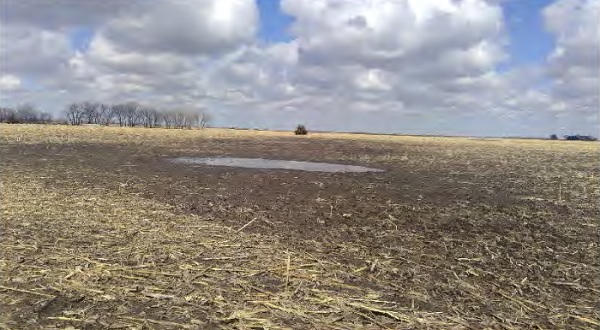 	It seems the Washington bureaucrats have determined that a mud puddle in one of his fields is a protected "wetlands."	The fight is being taken up by Pacific Legal Foundation.Arlen Foster's action is against the federal department, Tom Vilsack as secretary, the Natural Resources Conservation Service and others.	He's a third-generation farm working land on the plains of South Dakota. But in 2011, a division of the Department of Agriculture ruled that a small seasonal mud puddle on his farm really isn't a mud puddle, but a "wetlands."	That's even though the government "has no authority to regulate such puddles," the legal team said.	"The government lacks the authority to insist that he leave the mud puddle 'muddy,' so it's threatening to take away Foster's ability to participate in federal programs to achieve the outcome that it wants," said Tony Francois, a senior attorney at Pacific Legal Foundation.	"But Foster has a right to use his property, and coercing him in this way violates his right." Foster has asked for a further review of the decision, but was refused. His lawsuit is over the "unconstitutional conditions the agency is attaching to his participation in crop insurance and other federal programs."	The complaint charges the government "lacks the constitutional power to regulate the mud puddle or its use."	The family's connection to the farm dates to 1900 when Foster's grandfather acquired the property with a $1,000 loan. In 1936 Foster's father, Gordon, developed a tree belt by plowing the ground and planting each of the 2,000 trees by hand.The belt was to prevent wind erosion and the Red Cedar, Cottonwood, Ash and Plum trees now host deer, squirrels and birds.	But "Snow accumulates under the tree belt during "South Dakota's stormy winters."Then in the spring it melts, and drains across the field into a low area, were it becomes a "mud puddle."	The puddle is not adjacent to other water, does not contribute to any body, has no connection to any navigable-in-fact water, the case explains.	It eventually dries up. But the farmer wants to drain it so that it is dry at the same time as the rest of his field, so he can plant his crops at the same time.	The government's limits mean, therefore, that Foster does not have access to some of the land he owns for the farming purposes he wants. https://www.wnd.com/2021/05/farmer-sues-ordered-not-work-farm/  [The ecology freaks in our government are trying to decimate the single most important industries in the USA. Without farmers there is no significant food supply. While other industry is important if you don’t eat you don’t live. Our farm industry is already having great difficulty with unseasonably wet periods and in other places drought conditions. The US grain stores are at an all time low. – rdb]11 states considering bans on teaching Critical Race TheoryLimits already adopted in 3 othersBy WND News Services  Published May 29, 2021 at 3:09pm  By Fred Lucas The Daily Signal	Earlier this year, an Aiken County teacher wrote to South Carolina state Rep. Bill Taylor in alarm about critical race theory emerging in public schools.	“I know full well the insidiousness of the so-called critical race theory that aims to resegregate society, discriminate against those who are white, victimize those who are black, and render America a nation of identity groups rather than Americans,” the teacher wrote.	Hardly a day goes by, Taylor said, that he doesn’t hear from a constituent on the issue.	Critical race theory contends that individuals either are oppressed or are oppressors, based on their skin color.The Republican lawmaker has proposed legislation to increase transparency so that parents can find out more about the curriculum in K-12 classrooms. He has 25 co-sponsors for the South Carolina Academic Integrity Act, but he introduced it in the final week of the legislative session, so it will be January before it gets any formal debate.	So far this year, Arkansas, Idaho, and Oklahoma already have enacted laws to prevent teaching or promoting critical race theory in schools. 	At least 11 other states, including South Carolina, have legislation pending. The trend comes as the U.S. Department of Education under the Biden administration is promoting the teaching of critical race theory in schools.	Describing his legislation in South Carolina to The Daily Signal, Taylor said: “What it really principally does is, it requires full transparency on the part of all the schools to list all the curricula, the instructional material, to ensure that parents are aware of the details of what is being taught to their children.”	If enacted, his bill will require the state to withhold funds from any school that fails to post curriculum.	“Transparency is paramount, because parents at this moment—unless they are looking at homework or a quiz that comes home or a homework assignment—they may not be aware of what’s being asked of their children,” Taylor said, adding:	There has to be a carrot and stick. … The people that you need to empower the most are parents. If parents are doing their job and are involved in their child’s studies, they need to understand what is being taught to their kids.	The South Carolina bill prohibits schools from using specific resources in teaching, such as The New York Times’ contested 1619 Project, which asserts that America’s true founding was not 1776 but 1619, when the first slaves were brought to Virginia from Africa.	Other states with pending bills targeting critical race theory include Arizona, Louisiana, Missouri, New Hampshire, North Carolina, Oklahoma, Rhode Island, South Carolina, Tennessee, Texas, and Utah.	Opponents of such legislation include Megan Tuttle, president of the New Hampshire chapter of the National Education Association, the nation’s largest teachers union. [What would you expect from a bunch of socialist nitwits who want to inculcate your children with their own perverse view of life. Hang the biddy out to dry. – rdb]	Tuttle calls the legislation in her state “quite simply repugnant.”	“The pandemic is laying bare systemic inequalities in education and in our most vulnerable communities,” Tuttle said Thursday in an NEA press release. “Stifling and penalizing conversation and education on those inequalities and their sources is ignorant and does nothing to move us forward.” [The biggest inequality in education is the pitiful performance of the liberal educators who have themselves been brainwash by their nitwits in their colleges. If you want a reasonable America for tomorrow you need to either completely reform our secondary educational system by blocking funds to them or simply send your kids to select educational programs that you can monitor or send them to trade schools. Apprenticeships are a great alternative to much of the trash kids are taught in todays colleges.  – rdb]	Although Utah won’t be able to pass related legislation until 2022, the Utah State Board of Education is evaluating the definition of “equity” in education, board member Jennie Earl said.	“Equity,” a popular term on the left and part of critical race theory, crops up increasingly in political debate and policy in place of  “equality.”	“We are seeing a push here to get [critical race theory] in the curriculum,” Earl told The Daily Signal, noting that the philosophy seems to be seeping into reading assignments and history curriculum. MORE -https://www.wnd.com/2021/05/11-states-considering-bans-teaching-critical-race-theory/ Federal Court Rules Biden’s Restaurant COVID Relief Fund Is “Racial Gerrymandering”by Veronika Kyrylenko May 28, 2021 	On Thursday, a federal appeals court issued an injunction against prioritizing COVID relief to restaurants based on the establishment owners’ race and sex, finding that it was unconstitutionally discriminatory. The ruling involved the Restaurant Revitalization Fund, a $28.6 billion program in the COVID relief law President Biden signed in March. The law requires the Small Business Administration to give priority to restaurants owned by certain minorities and women, while bumping white males and other minorities to the back of the line. [Well do tell! The courts actually made an intelligent and reasonable assessment on this one. – rdb]	The court has decided that showing favoritism to small restaurants at least “51 percent owned and controlled by women, veterans, or the ‘socially and economically disadvantaged’” is a violation of the 14th Constitutional Amendment equal-protection clause. According to the Constitution, “No State shall make or enforce any law which shall abridge the privileges or immunities of citizens of the United States; nor shall any State deprive any person of life, liberty, or property, without due process of law; nor deny to any person within its jurisdiction the equal protection of the laws.”	The ruling was in response to a lawsuit brought by the Wisconsin Institute for Law & Liberty on behalf of Antonio Vitolo, a white Tennessee restaurant owner, whose application for relief was not being processed until minority and female applications were fulfilled. After a trial judge denied his request for an injunction, he appealed to the Sixth Circuit Court of Appeals, which granted him an injunction in a 2-to-1 vote.	Judge Amul Thapar’s opinion in Vitolo v. Guzman begins with a simple and straightforward description of the case and holding: “This case is about whether the government can allocate limited coronavirus relief funds based on the race and sex of the applicants. We hold that it cannot.”	“The stark realities of the Small Business Administration’s racial gerrymandering are inescapable,” Judge Thapar states, slamming the “scattershot” manner in which the Biden administration decided which races to prioritize. For example, “black, Hispanic, or Native American” applicants are considered disadvantaged. “Subcontinent Asian Americans” are only presumed disadvantaged if they “have origins from India, Pakistan, Bangladesh, Sri Lanka, Bhutan, the Maldives Islands, or Nepal.” 	But as the court noted, the government pointed to “little evidence of past intentional discrimination against the many groups to whom it grants preferences. Indeed, the schedule of racial preferences detailed in the government’s regulation — preferences for Pakistanis but not Afghans; Japanese but not Iraqis; Hispanics but not Middle Easterners — is not supported by any record evidence at all.”	The result was quite arbitrary, said the court: “Imagine two childhood friends — one Indian, one Afghan. Both own restaurants, and both have suffered devastating losses during the pandemic. If both apply to the Restaurant Revitalization Fund, the Indian applicant will presumptively receive priority consideration over his Afghan friend. Why? Because of his ethnic heritage. It is indeed ‘a sordid business’ to divide ‘us up by race.’”	Similarly, the government failed to justify handing out relief to women rather than men. Although the government offered “a few examples of statistical disparities between women-owned and male-owned businesses,” these statistics did “nothing to support an inference of intentional discrimination” against women that would justify giving them a preference, said the court.	Under Sixth Circuit rulings, women can be given a preference only if the government recently engaged in “intentional discrimination” against them. For example, an affirmative-action program for women was invalid because the government had not discriminated against women in the past 14 years.	To be constitutional, any preference also has to be needed to remedy the present effects of past discrimination. But that’s not true in the restaurant industry, which isn’t shaped or pervaded by discrimination. It is not disproportionately male or white compared to most industries, so even if affirmative action were somehow justified in other industries, it wouldn’t be in the restaurant industry.	Recently, a federal judge in Texas issued a preliminary ruling finding that the Biden administration’s restaurant-relief fund discriminated against a white male restaurateur Philip Greer who brought a lawsuit, saying Greer is “experiencing race and sex discrimination at the hand of government officials.”	The Small Business Association isn’t the only government department opening the federal wallet wider for certain races. Biden’s American Rescue Plan provides billions of dollars of debt relief to “socially disadvantaged” farmers and ranchers, in the name of remedying “systemic racism.” A group of white farmers has already sued the Farm Service Agency and secretary of agriculture over this, setting up another constitutional showdown that, based on Thursday’s ruling in Ohio, they will likely win.	One of the farmers, a disabled man with two prosthetic legs, called the American Rescue Plan “out-and-out racist.”“Everything that we have all learned growing up is racism is wrong, and now, all of a sudden, the federal government seems to think that racism is acceptable in certain ways. And it should never be acceptable,” he stated. https://thenewamerican.com/federal-court-rules-bidens-restaurant-covid-relief-fund-is-racial-gerrymandering/ Survey shows church closings outnumber openingsAnd pandemic created new obstacles for beginning worship centersBy WND Staff Published May 29, 2021 at 6:31pm 	More Protestant churches across America are closing than opening, according to a new report from Lifeway Research, which confirmed that trend appeared before the COVID-19 pandemic surged.	And while the report does not document the actual numbers yet from 2020, it provides anecdotal details of problems churches faced trying to launch during the lockdowns that were ordered during the year by various levels of government.	"U.S. Protestant churches endured a difficult 2020, including starting the year with fewer congregations," the report said. "In 2019, approximately 3,000 Protestant churches were started in the U.S., but 4,500 Protestant churches closed.	In contrast, only a few years earlier, in 2014, 4,000 churches were planted, while 3,700 closed.	Lifeway said it looked at congregational information from 34 denominations and groups representing 60% of U.S. Protestant churches to arrive at the church plant and closure numbers for 2019.	"Over the last decade, most denominations have increased the attention they are giving to revive existing congregations that are struggling," said Scott McConnell, executive director of Lifeway Research. "This has been more than a fad. This has been a response to a real, growing need to revitalize unhealthy congregations.""	The report cited two of the churches started in 2019 that ran into complications during the COVID lockdowns.	One is Vivid Church in Columbia, South Carolina, which started in 2019 and planned to hold its first services September 2020.Bottom of FormAllen Kendrick, church organizer, said, "Church planters typically look for one of three locations, a school auditorium, a movie theater or a performing arts center. All three of those options weren't available to us after the pandemic hit because those all closed their doors to any outside agreements based on liability issues."	That sent the few dozen beginning the worship center to commercial real estate, where they found a location but had to install "HVAC, plumbing, drywall, insulation and electricity, and that was before we could install any of our AVL equipment, staging pieces, or outfit the kids’ room," he said. MORE - https://www.wnd.com/2021/05/survey-shows-church-closings-outnumber-openings/  [This isn’t terribly surprising. If you look at recent history there have been many people leaving churches because they are involved in home church and home study groups which more directly meet their needs and interests. Many of today’s churches have become large social organizations and there are many who are preaching more of a social statement than the gospel. – rdb]Commentary:Memorial Day 2021: Will We Keep America Free?By Rees Lloyd|May 29th, 2021
	Memorial Day is a day to remember what should be remembered every day–the  service and sacrifice of the more than 1.3-million American veterans who have given their their lives in war so that we, their posterity, might live as free Americans. (See attached below a chart of casualties in all the wars from the War of Independence to Iraq and Afghanistan.)  
	But Memorial Day 2021 differs from past Memorial Day observances. Our nation is more divided on this Memorial Day than perhaps any time since the Civil War. Indeed, the country has been transformed from “one nation under God” into a divided nation without God, resulting in seething, increasingly violent, animus and mutual distrust.
	The national motto—“E Pluribus Unum” (“From Many, One” ) is scarcely ever referenced, even as a goal, let alone as a reality. Cries of “racist!” fill the air at any disagreement over policy and social interaction,  and riots and the threat thereof  — forms of social “extortion”—replace good faith attempts to seek solutions for the common good.
	The goal of the Civil Rights Movement of a color-blind society in which all are treated equally regardless of “color,” has been replaced by a creed of color-consciousness underlying every governmental and social action.
	The goal of “equality,” with all being treated equally under the law without regard for race, has been abandoned in favor of all actions being consciously based on race,
	and racial preference, in the name of ambiguous “inequity” rather than “equality.”
	Thus, decision-making based on race—that is, deliberate, systemic, governmental and social “racism”— is to be followed in order to defeat  “racism.”
	The reality that all racism is evil, no matter the color of the victim, no matter the color of the perpetrator, has been retreated from in favor of preference based on race, i.e., racism.
	Notwithstanding such racist phenomena obtaining today in the name of anti-racism,  certain truths endure and must be recognized, perhaps especially on Memorial Day, if the American people are going to continue to live in freedom:
	The first enduring truth — all rhetoric to the contrary from the political, academic, media, and economic elite notwithstanding —  is that freedom is not free, but has been purchased by the blood of veterans who have loved America, over 1.3-million of whom gave their lives for our freedom.
	We Americans of this era owe those American patriots who came before us, veterans who gave their lives for freedom, a great debt —our freedom. We pay that debt by what we are willing to do to preserve freedom for the Americans who will come after us.
	The late General Norman (“Stormin’ Norman”) Schwarzkopf, Commander of forces in the Persian Gulf War (“Desert Storm”), succinctly stated an enduring truth: “Some things are worth living for. Some things are worth dying for. One of those things is freedom.”
	We Americans on this Memorial Day must honor those veterans who gave their lives for our freedom, and we must ask ourselves: Are we Americans still a people willing to die to preserve freedom, as did those 1.3-million Americans who gave their lives, for us?
	I close this Memorial Day 2021 commentary by appending data on those who have given their lives for our freedom in all the wars. Each one of them should be remembered and honored on Memorial Day, and every day.
	Finally, I close by attaching the the greatest war poem ever written, Flanders Fields. Although written in 1915 during the Battle of  Ypres in WWI, it  is as relevant, compelling, and moving  today as it was then. This is most especially true of the final lines, which call on us to take up the “torch” of freedom from the falling hands of those dying, and warns: “If ye break faith with us who die/We shall not sleep, though poppies grow/In Flanders fields.”
	If we are to remain free, we  Americans must not “break faith” with those 1.3-million American veterans who have given their lives for America, for freedom.  May God bless and keep each and all of them; may we Americans never forget, and always honor them. May we have the courage, the integrity, the love of God, family, comrades, and country, to make the choice they did when called upon to make the ultimate sacrifice for freedom.
	FOR GOD AND COUNTRY FOREVER; SURRENDER TO TYRANNY—NEVER
	FREEDOM IS NOT FREE  —  REMEMBER  THE  AMERICANS WHO GAVE THEIR LIVES IN WAR THAT WE MIGHT BE FREE:
	American Wars: Killed In Action
	Revolutionary War………………………….  25,324
War of 1812………………………………….     2,260
Mexican War…………………………………  13,283
Civil War……………………………………..  650,000
Spanish American War…………………….    7,166
World War I…………………………………   116,708
World War II…………………………………  408,206
Korean War…………………………………   54,246
Vietnam War………………………………..   58,223
Persian Gul War……………………………        363
Afghanistan…………………………………     2,215|
Iraq…………………………………………..      4,212
	TOTAL KIA:             1,342,206
	TOTAL MISSING IN ACTION:    83,126
	In Flanders Fields
	by [Canadian] Major John McCrae, May 1915
	In Flanders fields the poppies blow
Between the crosses, row on row,
That mark our place; and in the sky
The larks, still bravely singing, fly
Scarce heard amid the guns below.
	We are the Dead. Short days ago
We lived, felt dawn, saw sunset glow,
Loved and were loved, and now we lie
In Flanders fields.
	Take up our quarrel with the foe:
To you from failing hands we throw
The torch; be yours to hold it high.
	If ye break faith with us who die
We shall not sleep, though poppies grow
In Flanders fields. 
	[For the full story on Flanders Fields and the Poppy tradition]
	https://newswithviews.com/memorial-day-2021-will-we-keep-america-free/
	
	The Supposed 'Hero of the Pandemic' Was Actually the Villain
	Katie Pavlich Posted: May 28, 2021 1:40 PM
	In early February 2020, while the United States was grappling with how to handle the latest pandemic from communist China, Republican Senator Tom Cotton did an interview with Fox News to discuss the origins of Wuhan coronavirus. 
	"China was lying from the beginning, and they're still lying today," Cotton said. "Because of China's duplicity and dishonesty from the beginning, we need to at least ask the question [about a lab leak] to see what the evidence says, and China right now is not giving evidence on that question at all."
	On May 3, 2020, Secretary of State Mike Pompeo provided similar information and reiterated his position. 
	"I can tell you that there is a significant amount of evidence that this came from that laboratory in Wuhan," Pompeo said during an interview with ABC's "This Week." "There is enormous evidence that that's where this began."
	"Look, the best experts so far seem to think it was manmade. I have no reason to disbelieve that at this point," he continued. 
	The theory was immediately shot down by National Institutes of Health (NIH) Director and America's highest-paid bureaucrat Dr. Anthony Fauci. The media categorized Pompeo, Cotton and ultimately President Donald Trump's comments that the virus came from a lab as "dangerous conspiracy theories." The visceral reaction of the media and many in the government was a strong indication that the Wuhan Institute of Virology should have been scrutinized even more closely. 
	Now, as the country opens up and after the media accomplished its goal of dispelling President Donald Trump from the White House, the lab theory is receiving fresh credibility, and as we follow the money, the so-called hero of the pandemic has rightly become a villain. 
	During a hearing on Capitol Hill in recent weeks, Dr. Anthony Fauci was questioned by Republican Senator Dr. Rand Paul. During a back and forth, Paul asked Fauci if the NIH had ever funded dangerous gain-of-function research at the Wuhan Institute of Virology. 
	"The NIH has not ever and does not now fund gain-of-function research at the Wuhan Institute of Virology," Fauci said. 
	We know Fauci, known as the "Godfather of gain-of-function," funded research at the Institute through a number of grants. They're in the public record. Further, in 2012, Fauci said gain-of-function research was worth the risk of a pandemic. 
	Just two weeks after claiming he "never" funded the research, Fauci, in typical fashion, changed his answer. 
	"We generally always trust the grantee to do what they say, and you look at the results," Fauci said under questioning from Republican Senator John Kennedy. "I cannot guarantee that a grantee has not lied to us because you never know."
	How is that good enough? The grantee, in this case, scientists beholden to the Chinese Communist Party in a country with a history of unleashing pandemics on the world, is trustworthy? And proper oversight isn't needed to ensure dangerous experiments in Chinese labs with subpar safety standards isn't needed? That's a problem. And given Dr. Anthony Fauci has been one of the strongest advocates for and funders of Frankenstein gain-of-function research, how much responsibility does he have for the current pandemic? 
	Gain-of-function research is essentially the Frankensteining of viruses that occur naturally in the environment. The key question is not whether Wuhan coronavirus "occurred naturally," but rather if it was transmitted naturally through contact with an animal or a naturally occurring virus that was manipulated through laboratory gain-of-function research to jump to human cells. 
	The Wuhan coronavirus pandemic is just one of many China has produced in recent decades, including SARS and H1N1. When Taiwan warned the World Health Organization (WHO) in December 2019 that Wuhan coronavirus was contagious between humans, the CCP demanded they be ignored. The WHO moved forward and told the world the virus was not contagious through human-to-human contact. Wasting precious time to prevent the spread of the disease. A year-and-a-half later, millions of people are dead, and millions more have been economically devastated for decades to come. 
	The lab leak theory (it still must be determined whether the leak was deliberate or purposeful by the CCP) was the most plausible from the beginning. The CCP's disappearing of doctors, scientists and continuing refusal to allow WHO or U.S. investigators into the lab to investigate is more than a red flag; it's an indication of guilt and sinister behavior. The Biden administration's decision to shut down a Trump administration investigation into the origins of the disease and repeated deference to the WHO prove they have no real intention of finding out what happened. 
	So, where do we go from here? Americans have to come to grips with the CCP's goals of world domination. A biological warfare program is a part of that strategy. If the CCP is purposely manipulating viruses like Wuhan coronavirus, which has a 99 percent survival rate for most people yet wreaked havoc on the world, what else could they be building to ultimately use against their enemies? And is Dr. Fauci's NIH giving them grants to do it? https://townhall.com/columnists/katiepavlich/2021/05/28/faucis-frankenstein-n2590155 
ARUTZ SHEVAPhilippines ambassador summoned for clarification over UNHRC vote"Israel expects friends such as the Philippines not to support proposals that strengthen terrorism, and to stand by us during this time." May 30 , 2021 1:55 PM 	The Ambassador of the Philippines to Israel, Macairog S. Alberto, has been summoned for a clarification discussion at the Foreign Ministry following the Philippines’ vote at the Human Rights Council in favor of the establishment of an investigative committee against Israel over events surrounding Operation Guardian of the Walls.	Deputy Director General for the Asia-Pacific, Gilad Cohen, clarified to the Ambassador that his country’s vote is unacceptable to Israel, and constitutes a reward for terrorism.	The Human Rights Council decision does not mention the Hamas terrorist organization at all, and ignores the 4,300 rockets that were fired at Israeli civilians.	Gilad Cohen said: “It is unacceptable that a country like the Philippines, which itself endures radical and murderous Islamist terrorism in the south of the country, would support a draft resolution that ignores the Hamas terrorist organization’s war crimes. Israel expects friends such as the Philippines not to support proposals that strengthen terrorism, and to stand by us during this time." https://www.israelnationalnews.com/News/News.aspx/307141 Remains of hundreds of indigenous children found at former Canadian schoolRemains of 215 children found buried at residential school for indigenous children where decades of abuse occurred.Gary Willig , May 30 , 2021 2:02 PM 	The remains of 215 children were found buried at a former residential school for indigenous children in Kamloops, British Columbia, the Toronto Star reported. The remains were found near the Kamloops Indian Residential School, which opened in 1890, through the use of ground-penetrating radar. The school was operated by the Catholic Church before the state took over its operations before it was closed.	Chief Rosanne Casimir of the Tk’emlups te Secwépemc First Nation said following the grisly discovery: “Given the size of the school, with up to 500 students registered and attending at any one time, we understand that this confirmed loss affects First Nations communities across British Columbia and beyond.”	Casimir further stated that it was believed the children's deaths were undocumented. Some of the children are believed to be as young as three.	Canadian Prime Minister Justin Trudeau said in response to the discovery: “The news that remains were found at the former Kamloops residential school breaks my heart – it is a painful reminder of that dark and shameful chapter of our country’s history. I am thinking about everyone affected by this distressing news. We are here for you.”	Approximately 150,000 indigenous children for forced to attend similar residential schools by the Canadian government in the late 1800s and throughout much of the 1900s. As many as 6,000 of these children are believed to have died due to neglect and overwork.	In 2015, the Canadian government released a Truth and Reconciliation report which found that "child neglect was institutionalized" at these schools, which were “an education system in name only,” and constituted "cultural genocide."The Kamloops Indian Residential School remained open until 1978. The last Canadian residential schools for indigenous children closed in 1996. https://www.israelnationalnews.com/News/News.aspx/307139 Enforcement failure as toy guns converted into real weapons'Airsoft' rifles have been converted into real guns for use in riots and deadly terror attacks.Arutz Sheva Staff , May 30 , 2021 9:35 AM 	Prime Minister's Officer Director-General Tzachi Braverman is demanding that Public Security Minister Amir Ohana to take responsibility and act as soon as possible to address the phenomenon of "Airsoft" rifles - a toy rifle - being converted into a deadly weapon.	"Recently, we have witnessed a series of unfortunate incidents, which have claimed lives, due to a determined government failure to address issues that have been warned about," Braverman wrote in a letter, "We do not want to add Airsoft to the unflattering list of failures."	A senior law enforcement official revealed to Israel Today that about a third of the weapons used by the Arab rioters in the recent riots and those captured are "toys" that have been converted into real weapons.	Economy and Industry Minister Amir Peretz has previously warned the Ministry of Public Security about the lack of enforcement in the field of Airsoft guns, but nothing has been done on the issue.	Airsoft is a firearm-like device, used for sports and leisure and is currently defined as a "dangerous toy" in accordance with the order, and falls under the responsibility of the Ministry of Economy. In practice, according to the director general of the Prime Minister's Office, "since it is easy to obtain and can be easily converted into a firearm for everything, there are thousands of illegal weapons in various sectors."	Braverman added in his letter to Ohana that in the terrorist attacks in which the Henkin couple were killed (2015), as well as Levanah Malichi and Maj. Gen. Yossi Kirma, (2016) the murders were carried out using modified Airsoft guns, and that as it is a 'dangerous toy,' it puts the public in grave danger. MORE - https://www.israelnationalnews.com/News/News.aspx/307118  [Israel has very restrictive laws about the possession of weapons and ammunition. You must demonstrate a security threat and need to possess a weapon or you can not get a license or a weapon. You are restricted on how much ammo you can have as well. – rdb]05/29/2021 NEWS AM Avraham Fried – Eloikainee https://www.youtube.com/watch?v=p82a7Gz7D6c Read the Prophets & PRAY WITHOUT CEASING!That is the only hope for this nation!Genesis 30:1And Rachel saw that she did not bear to Jacob, and Rachel was jealous of her sister. And she said to Jacob, Give me sons; and if there is none, I shall die. 2And Jacob's anger glowed against Rachel, and he said, Am I in God's place, who has kept back from you the fruit of the womb? 3And she said, Behold my servant Bilhah! Go in to her and let her bear on my knees; yea, let me be built up from her, me also. 4And she gave her slave-girl Bilhah to him for a wife. And Jacob went in to her. 5And Bilhah conceived and bore a son to Jacob. 6And Rachel said, God has judged and has also heard my voice, and has given me a son. So she called his name Dan.Palestinian shot dead during clashes with Israeli troops near NablusHamas media reports that Zakaria Hamayel, 23, was a member of the terror group; IDF says they are looking into incidentBy Aaron Boxerman Today, 9:54 pm 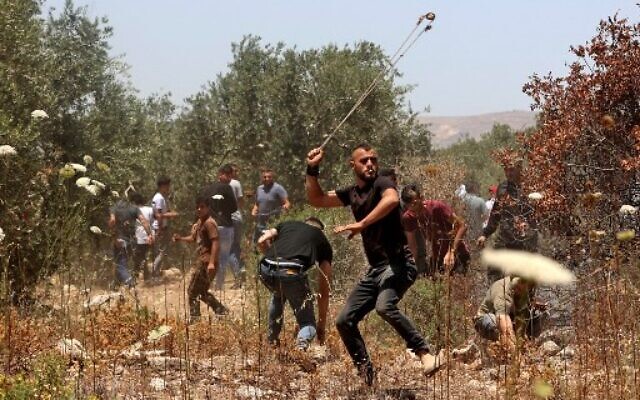 Palestinian protesters use slingshots to hurl stones at Israeli security forces amid clashes in the village of Baita, south of Nablus, in the occupied West Bank on May 28, 2021. (JAAFAR ASHTIYEH / AFP)	A Palestinian man was shot and killed by Israeli soldiers during clashes near his hometown of Beita close to Nablus on Friday afternoon.	The Israel Defense Forces confirmed the incident and said it was looking into the matter.		Palestinian media identified the man as Zakaria Maher Hamayel, a 23-year-old resident of Beita. Official Hamas radio reported that Hamayel was an activist in the Islamist terror group.	“We’re Mohammad Deif’s men,” mourners chanted at Hamayel’s funeral on Friday evening, referring to the shadowy commander of Hamas’s military wing.The shooting came as Beita residents protested the establishment of an Israeli outpost near their town on Friday afternoon. Dozens of residents marched towards the outpost before clashing with Israeli soldiers on the scene, Palestinian media reported.	In footage from the scene, Palestinians can be seen hurling stones at Israeli troops, who fire tear gas at protesters.قال تعالى:{إِنَّ اللَّهَ اشْتَرَى مِنَ الْمُؤْمِنِينَ أَنْفُسَهُمْ وَأَمْوَالَهُمْ بِأَنَّ لَهُمُ الْجَنَّةَ…Posted by ‎Beita Municipality بلدية بيتا‎ on Friday, May 28, 2021	The Palestinian Authority health ministry said Hamayel had been shot in the chest with live bullets. 	Another 22 were wounded in clashes near Salfit in the central West Bank, according to the Palestinian Red Crescent medical service. The Red Crescent said two wounded with live bullets were taken to local hospitals for treatment.	Tensions in the West Bank have risen in recent weeks following a recent round of fighting between Israel and Palestinian terror groups in Gaza.	Palestinians were also angered by Israeli policies in Jerusalem, especially police raids on the Al-Aqsa Mosque, the third-holiest site in Islam. The flashpoint hilltop is also the holiest place in Judaism as the site of both biblical temples.	Over a dozen West Bank Palestinians were killed in violent clashes with Israeli troops before Israel and Hamas declared a ceasefire last week. According to the Israeli military, Palestinians hurled stones and launched fireworks towards soldiers at dozens of sites across the West Bank, putting the soldiers’ lives in danger.	In a relatively rare incident, Palestinians also fired live bullets at Israeli troops near Beit El last Tuesday. Two Israeli soldiers were lightly wounded in the confrontation. https://www.timesofisrael.com/palestinian-shot-dead-during-clashes-with-israeli-troops-near-nablus/ Netanyahu swipes at Yamina, woos Sa’ar in bid to pry right-wingers from LapidPM claims agreement reached with Bennett overnight, but that Yamina wants to prop up ‘left-wing government’ instead; Yesh Atid inks deal with Labor, but majority still elusiveBy TOI staff Today, 6:36 pm 	Prime Minister Benjamin Netanyahu lashed out at the head of the right-wing Yamina party Friday and reportedly made a far-reaching offer to another right-wing party, seeking to halt chief rival Yair Lapid’s march toward a long-shot governing coalition of parties intent on replacing the premier.	In a video statement shot in front of a beach in Caesarea where he owns a private home, an irate-looking Netanyahu claimed Yamina chief Naftali Bennett had refused to sign an agreement reached between their parties and was dead set on breaking promises to voters in order to form a “left-wing” government.	“Last night at midnight, we came to terms with Yamina on a coalition agreement between us,” Netanyahu said. He claimed their deal includes “precedent-setting” and “far-reaching clauses… All with the aim of preventing a left-wing government.”	The video was released moments after word came that Lapid, head of the Yesh Atid party and leader of the opposition, had inked a coalition deal with Labor, moving him slightly closer to cobbling together a coalition that would oust Netanyahu from power after over a decade at the country’s helm.	However, it was still unclear whether the so-called change bloc had its arguably most important piece, as the king-making Yamina party continued to waffle between the sides, holding backdoor negotiations with both Likud and Yesh Atid.אזעקת אמת — שתפו!
**
עשינו ויתורים גדולים כדי להגיע להסכם עם בנט ושקד אבל הם מסרבים לחתום וממשיכים לרוץ לממשלת שמאל מסוכנת. בנט ושקד – הבטחתם לא ללכת עם השמאל ולא ללכת עם לפיד. יש לכם זמן להתעשת – תתעשתו! pic.twitter.com/oOo9HbqxwE— Benjamin Netanyahu (@netanyahu) May 28, 2021	“I want to tell you that to my amazement Naftali Bennett is not ready to sign [the deal]. He has run to the left,” Netanyahu seethed in the video statement, seemingly designed to make Bennett fear a wedge being driven between Yamina and its right-wing base. 	Aside from the video, Netanyahu’s party issued a separate statement in the name of “Likud sources” that provided additional details on the offer, claiming it had included Bennett rotating in as prime minister for the last 1.5 years of the government’s four-year term; making the Yamina leader defense minister; appointing him as deputy prime minister and having him serve as acting prime minister in case Netanyahu has a medical issue or travels abroad; and granting another two unspecified “senior” ministerial posts to Bennett’s party.	The offer also included a deal to give Yamina members six of the first 36 slots on a joint Likud/Yamina electoral slate should a fifth round of elections be called, a prospect increasingly likely with both Netanyahu and Lapid struggling to put together the necessary 61 seats for a majority.	The “Likud sources” didn’t specify what mechanism the parties would run on a joint slate under.	The Likud leader has referred to the government the change bloc is seeking to form as “left-wing” because it includes the center-left and left-wing Labor and Meretz parties, respectively, and would be reliant on the support of at least one of the majority-Arab parties. But according to reported offers from Lapid, currently tasked with forming a government, the coalition would be led initially by the pro-annexation Bennett for at least a year and a half before Lapid rotates into the position. It would also include the right-wing Yisrael Beytenu and New Hope parties along with the centrist Blue and White and Yesh Atid.	Netanyahu said Bennett was refusing to sign unless Likud proves that it has a majority necessary to form a government, which it currently doesn’t have. But the premier insisted once again in the video that other parties would join once Yamina signs and cuts ties officially with Lapid and the change bloc.	Shas chairman Aryeh Deri made the same claim on Friday. He tweeted that “if Yamina signs an agreement with Likud, a 65-member right-wing government will be formed immediately,” suggesting that New Hope’s 6 MKs would follow Bennett’s lead. 	Yamina announced earlier this month that it was ending talks with the change bloc, claiming that the Islamist Ra’am party, which would likely be needed in some capacity to form the alternative government, would not be able to sign off on the tough policies necessary to put an end to the Arab-Jewish violence that has plagued mixed-cities throughout the country in recent weeks.	But Netanyahu responded by diminishing his offer to Yamina, and as a result, Bennett in recent days has slowly made his way back to negotiations with Lapid, while initially denying that was the case.Netanyahu in his video statement tore into Bennett for the apparent flip-flop. “We just came out of the war, a military campaign. And it was clear during the struggle that Hamas could not be fought by a left-wing government. It is impossible to fight the rioters inside the country with a left-wing government. It is impossible to protect IDF soldiers from being prosecuted as war criminals at The Hague with a left-wing government. Calls now for the establishment of a Palestinian state and the division of Jerusalem with a left-wing government cannot be avoided.” 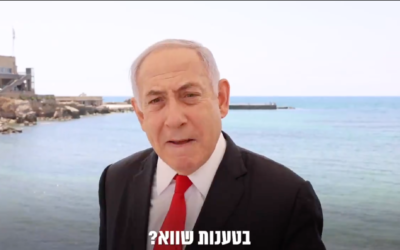 Prime Minister Benjamin Netanyahu speaks in Caeasaria on May 28, 2021. (Screen capture/Twitter)	Yamina did not issue any response to Netanyahu’s video.	Bennett is an ardent opponent of establishing a Palestinian state and Lapid has long dismissed the idea of dividing Jerusalem in a peace deal with the Palestinians.	Netanyahu claimed that forming a “left-wing government” is “against all the principles, all the promises, all the things that are important to secure our country. It is impossible to do such a thing.”	He tore into Bennett for breaking his promise to voters not to join a government led by Lapid.	Netanyahu himself is relying on the support of parties that vowed not to join a government led by him to keep slim coalition chances alive, particularly New Hope, led by former Likud apparatchik Gideon Sa’ar.Sa’ar has called Netanyahu a danger to the state of Israel, but on Friday Likud made a Hail Mary offer to New Hope, offering a rotation in which Sa’ar would serve as premier first, in addition to legislation that would implement term limits on the premiership, Channel 12 reported.	Netanyahu needs both Yamina and New Hope to join his nascent coalition, along with hardliners Religious Zionism, ultra-Orthodox United Torah Judaism and Shas.	According to Channel 12, Likud believes a Lapid-Bennett deal is all but done and that an unprecedented offer to New Hope could be the only thing that stops it, though Sa’ar has repeatedly rejected such proposals in the past.	Lapid, meanwhile, spent Friday inking a deal with Merav Michaeli’s Labor, considered a natural partner for his bloc. According to Yesh Atid, Labor would receive the transportation, public security, and diaspora affairs ministries. The first two will likely go to Michaeli and Labor No. 2 Omer Bar Lev. Michaeli will also serve on the Knesset’s Judicial Appointments Committee and her party will have two members in the security cabinet.	Yesh Atid has also inked deals with Meretz and Yisrael Beytenu that would make Meretz chair Nitzan Horowitz the next health minister and Yisrael Beytenu chair Avigdor Liberman the next finance minister. Lapid is also in talks with New Hope with an offer to make Sa’ar the next justice minister reportedly being offered.	Haaretz reported that Yesh Atid has also reached agreements with members of the change bloc which would grant the right-wing flank of New Hope and Yamina veto power over all government decisions related to judicial reform. This would be a major victory for Bennett and Sa’ar, whose parties have vowed to change the manner in which judges are appointed and have also sought to bring additional conservatives justices to the bench. Earlier this week, Hebrew media reported that Blue and White was demanding the same veto power in order to prevent such reforms.	Lapid has until June 2 to form a coalition. If he does not, President Reuven Rivlin can ask the Knesset to task a candidate, but given Netanyahu’s repeated failures to garner enough support for a government, most believe the Knesset will instead call a new round of elections, Israel’s fifth in some two years. https://www.timesofisrael.com/netanyahu-swipes-at-yamina-woos-saar-in-bid-to-pry-right-wingers-from-lapid/  [The melodrama for power just keeps going on and on in Israel. It is such an overwhelming lust that it will be an amazement if anything will finally come out of it. – rdb]Court pushes off ruling on evictions of Palestinian families in SilwanJudges decide to wait until Supreme Court hands down decision on similar appeal against other evictions in East Jerusalem neighborhood, amid heavy international pressureBy TOI staff Today, 7:38 pm 	The Jerusalem District Court on Friday indefinitely postponed announcing a decision on an appeal against the eviction of several dozen Palestinian residents from their homes in the East Jerusalem neighborhood of Silwan, delaying a verdict that some fear could reignite the tinderbox city.	The judges decided that they would wait to make their ruling until the Supreme Court hands down a decision on a similar appeal against other eviction orders in Silwan. The top court will only be convening on that matter in December, meaning the delay announced Friday essentially pushes off the second Silwan case to next year.
	The eviction of 19 families in Silwan’s Batan al-Hawa section, including the cases discussed on Wednesday, is currently pending in Israeli courts.
	Both cases revolve around claims on homes currently occupied by Palestinians but which were owned by Jews before Jordan occupied East Jerusalem during the war of Independence in 1948.
	Similar cases in Sheikh Jarrah, another Palestinian East Jerusalem neighborhood, sparked protests and a harsh crackdown by police in early May, with the unrest eventually snowballing into the 11-day war fought between Israel and Gaza’s Hamas rulers this month.
	At a hearing on Wednesday, the district court said it would issue a decision on the appeals “soon,” while attorneys representing the Palestinian families petitioned for Attorney General Avichai Mandelblit to weigh in on the case.
	In their Friday ruling, the judges said Mandelblit had already been ordered to issue a legal opinion in the similar Supreme Court case and that that would suffice.
	The evictions are based in part on a 1970 Israeli law that allows Jews to reclaim East Jerusalem land owned by Jews before 1948. No similar law exists for Palestinians who lost their homes in what is now Israel during the 1948 war and the Knesset passed a law in 1950 barring them from reclaiming property lost.
	According to Ir Amim, a left-wing human rights group focusing on Jerusalem, around 200 families in East Jerusalem are under similar threat, with cases slowly moving through administrative bodies and Israeli courts.	Palestinians and members of the international community accuse Israel of seeking to “Judaize” East Jerusalem by slowly evicting hundreds of families and replacing them with Jewish ones. Israel maintains that East Jerusalem is a part of its undivided capital and that the Jews moving into neighborhoods there do so legally.	The Silwan properties are claimed by Jewish Israelis backed by Ateret Cohanim, a right-wing foundation that works to strengthen the Jewish presence in East Jerusalem.	Several Jewish enclaves now exist within the mostly Arab neighborhood of Silwan, on a steep slope directly south of the Old City. The area is known in Hebrew as Siloah, and contains the City of David, an archaeological site thought to be the heart of the Iron Age city dating back to biblical times.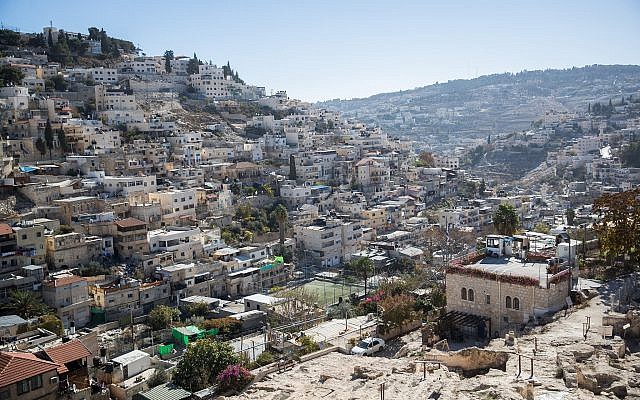 A view of the East Jerusalem neighborhood of Silwan on December 3, 2017. (Yonatan Sindel/Flash90)	Fifteen European diplomats attended Wednesday’s hearing in a sign of their concern over the Israeli policy. Over 100 Palestinians protested outside the courthouse as well.	US Secretary of State Antony Blinken warned Israeli leaders this week that moving forward with a series of evictions of Palestinian families in East Jerusalem could spark renewed “tension, conflict and war.”	While the secretary was still in Israel on Wednesday, the Supreme Court notified Mandelblit that he had until June 8 to submit a legal opinion regarding the appeals of four Palestinian families — more than 70 people — against their looming evictions from the Sheikh Jarrah neighborhood.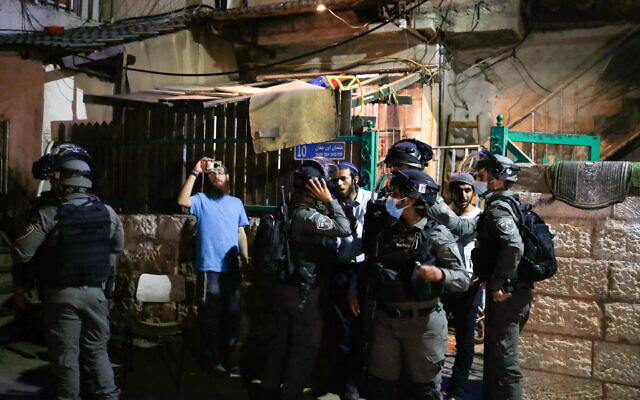 Israel forces stand guard outside a building where a Jewish family lives during a Palestinian protest in the East Jerusalem neighborhood of Sheikh Jarrah, May 4, 2021 (Jamal Awad/FLASH90)	For its part, the Foreign Ministry has accused the Palestinian Authority of “presenting a real estate dispute between private parties, as a nationalistic cause, in order to incite violence in Jerusalem.”I	n the weeks leading up to the 11-day Gaza war that ended last Thursday, Sheikh Jarrah became the scene of mass protests, with Palestinian demonstrators clashing with police.	Tensions eventually spilled over to the Temple Mount as well, and Hamas road the wave of violence, firing rockets at Jerusalem on May 10 that led to the IDF’s launching of Operation Guardian of the Walls. https://www.timesofisrael.com/court-pushes-off-ruling-on-evictions-of-palestinian-families-in-silwan/ Rally held in Lod for Arab man shot dead in recent ethnic clashesRelatives of Moussa Hassouna demand ‘justice’ after he was killed by Jewish men in the central city, who argue they acted in self-defenseBy TOI staff Today, 2:57 pm 	The family of an Arab Israeli man killed during recent ethnic violence in Lod rallied outside a court in the central city Friday to protest the handling of the investigation into his death.	Over 100 people took part in the protest over the fatal shooting of Musa Hassouna earlier this month amid clashes in Lod. Police arrested four Jewish suspects after the shooting, who argued they acted in self-defense. They have all since been released on bail.	The suspects claim Hassouna was one of a gang of rioters who attacked them, while Hassouna’s relatives have said he was not involved and was standing some distance away from the unrest when he was shot.	Among those attending the rally were MKs Ayman Odeh and Ahmad Tibi of the predominantly Arab Joint List party.	“If the murder victim were Jewish, [Public Security Minister] Amir Ohana would be the first to ensure [the perpetrator] is severely punished, but when the murder victim as an Arab citizen the murderers earn the full backing of the law enforcement and legal systems,” Odeh said.	He added: “Murder is murder? Not in the country of the nation-state law.” He was referencing the 2018 law that defined Israel as the nation-state of the Jewish people, legislation many Arabs have said was racist.	An unnamed relative of Hassouna’s told the Haaretz daily that the family wanted “justice” for him.	“This is a person who loved life, not someone who wanted to die,” the relative said.	Another rally was being planned for Saturday evening.	Also Friday, Police Commissioner Kobi Shabtai visited a Jewish home in Lod that was firebombed overnight, saying he believed “it was a matter of time” until the suspects were caught.	No one was injured in the incident after the home’s occupants quickly doused the fire. They used fire extinguishers that had been acquired during the recent riots in the city for just such an event, according to the Ynet news site.מפכ"ל המשטרה יעקב שבתאי בבית אליו הושלכו בקבוקי התבערה בלוד: "החקירה אומנם בראשיתה אך אני בטוח שזה עניין של זמן עד שנשים את היד על החשודים"@ittaishick 
(צילום: משטרת ישראל) pic.twitter.com/fnDMkLVuB0— כאן חדשות (@kann_news) May 28, 2021	Since the start of the 11-day war between Israel and Gaza terror groups earlier this month, violence has broken out in so-called mixed cities, with Arab and Jewish mobs targeting often defenseless passersby, picking them out based on their ethnicities. 	The violence has largely died down from the heights experienced during the fighting on Gaza, but a trickle of interethnic attacks has continued.	In the northern town of Binyamina on Thursday night, a Jewish mob allegedly dragged an Arab driver from his car and beat him with glass bottles before fleeing the scene, according to witness testimony. The driver was rushed to Haifa’s Rambam Medical Center in moderate condition, where he was being treated for head injuries.	On Monday, police launched Operation Law and Order and have since arrested over 350 people on suspicion of involvement in the violent clashes between Jews and Arabs earlier this month.	So far 175 indictments have been filed, Shabtai said Thursday, adding that the operation would continue in the days ahead. Almost 2,000 suspects have been arrested since the Gaza war broke out on May 10, according to police. https://www.timesofisrael.com/rally-held-in-lod-for-arab-man-shot-dead-in-recent-ethnic-clashes/  [Lod is a mixed Arab Israeli community right next to Ben Gurion Airport. It has a history of significant ‘tensions’. – rdb]Blinken’s vows to box out Hamas on aid ‘extremely impractical’While secretary of state vowed that millions in humanitarian assistance will be administered via UNRWA and PA, INSS expert believes this will be 'extremely difficult to translate into practical terms' and rebuilding Gaza likely to follow familiar pathUri Cohen/The Media Line | 		Published: 05.28.21 , 09:10 	U.S. Secretary of State Antony Blinken this week conducted a Middle East tour, meeting with Egyptian President Abdel-Fattah el-Sisi and Jordanian King Abdullah after Tuesday’s separate sit-downs with Israeli and Palestinian leaders.Blinken’s stated goal in visiting the region was to discuss “essential follow-up efforts” to consolidate the cease-fire reached last week between Israel and Hamas, and to “reduce risks of further conflict over the coming months.”	Hostilities flared earlier this month near Israel’s southern border after Hamas, the Islamist group the controls the Gaza Strip, launched rockets at Jerusalem and other Israeli cities and towns.	Nearly 300 people were killed in Gaza, most of them Hamas combatants, according to Israeli authorities. The Palestinian Health Ministry insists that well over 100 of the dead were women and children.	In Israel, 11 civilians and one soldier were killed as a result of nearly 4,400 missiles launched at primarily southern towns and cities.	During his meetings in Jerusalem and Ramallah, the top American diplomat unveiled Washington’s updated aid plan, which is slated to include $38 million in urgent humanitarian assistance to residents of Gaza and the West Bank, delivered through the UN Relief and Works Agency for Palestine Refugees and other organizations.	The White House also intends to “provide $75 million in additional development and economic assistance for the Palestinians in 2021,” the secretary of state said Tuesday.	The latest relief package will join an already hefty $250 million in economic, development, security, and humanitarian funds announced by Washington last month, bringing the total U.S. aid to the Palestinian people to approximately $360 million.	Still, Blinken insisted the huge sums of money will not be dispensed indiscriminately.	“We will work with partners to ensure that Hamas does not benefit from these reconstruction efforts,” he told Palestinian President Mahmoud Abbas during a joint press statement. 	“Asking the international community, asking all of us to help rebuild Gaza only makes sense if there is confidence that what is rebuilt is not lost again because Hamas decides to launch more rocket attacks in the future. So this is vitally important.”	Kobi Michael, a senior researcher at the Institute for National Security Studies and former head of the Palestinian desk at the Ministry for Strategic Affairs, believes these statements will be “extremely difficult to translate into practical terms.” [That assessment is the understatement of the year. Money going to the “PA”, IF IT gets to Gaza will not benefit the population of the Gaza except only marginally. Most will be used for terror by the Hamas group. Anyone who things otherwise is delusional. – rdb]	“Even if you determine that the body in charge of administering the money is the Palestinian Authority, they’ll still be in charge of, at best, the border crossings into Gaza, not the actual territory itself,” he says.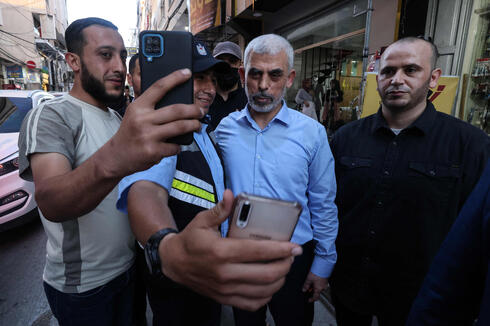 Hamas leader in Gaza Yahya Sinwar, 2nd right, emerges from his hiding place after the ceasefire with Israel took effect last Friday (Photo: AFP )	Once these donations enter the Hamas-ruled coastal enclave, Michael says, Ramallah no longer has control over them.	“Hamas isn’t going to allow PA officials to oversee infrastructure projects in Gaza. But what you can do is complement the money transfers with robust mechanisms, put in place by Egypt and other international players, that will receive the money and manage the rebuilding efforts," he says. 	“Even then, the sovereign at the end of the day is Hamas and I don’t see anyone confronting them. There may be minor improvements, but Hamas will likely still misuse a large proportion of these funds.”	In another major development announced by Blinken on his visit, the U.S. plans to reopen its consulate for Palestinians in Jerusalem, reversing a Trump-era decision that deeply rankled Ramallah officials.	The decision could be “a calming element,” says Michael, but should not have been executed free of charge.	“These are so-called gifts and incentives that are given for nothing in return. You could say it’s merely a reversal of unfair policies by the previous administration, but still, it sends the wrong signal. It’s a waste of leverage,” he says.	On Wednesday, British Foreign Secretary Dominic Raab arrived in Israel for similar meetings with Prime Minister Benjamin Netanyahu and Foreign Minister Gabi Ashkenazi, as well as Palestinian leaders in the West Bank.	“[Israel] will work in cooperation with the international community to weaken Hamas’s power,” the Foreign Ministry in Jerusalem told The Media Line on Wednesday following Ashkenazi and Raab’s summit. 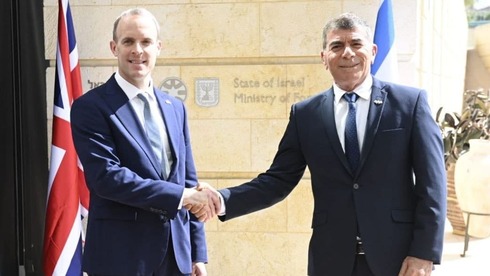 Foreign Minister Gabi Ashkenazi, right, meets with his British counterpart Dominic Raab in Jerusalem on Wednesday (Photo: Foreign Ministry)	The statement echoed Blinken’s sentiments regarding the group in control of Gaza, which is designated as a terrorist organization by Israel, the U.S., Canada, Japan and the European Union.	“This is an Israeli, Palestinian, regional, and international interest that will strengthen regional stability and minimize the threat against Israeli civilians,” the ministry spokesperson added. https://www.ynetnews.com/magazine/article/HJjyWkpFO  [Probably the best thing that could happen for the middle east is for the EU UN and USA to leave their hands off of it and their mouths closed. The most they support the “PA” the more embolden they become. Simply be neutral and they won’t be able to manipulation one person against another. You might find that the other Islamic countries who are about fed up with the “PA” could well simply solve the problem themselves. – rdb] Cairo wants ceasefire deal to include prisoner swap'Reports indicate the Egyptian intelligence chief will visit Gaza for ceasefire talks.By KHALED ABU TOAMEH   	MAY 29, 2021 12:47	The head of Egypt’s General Intelligence Service (GIS), Abbas Kamel, is expected to visit the Gaza Strip in the coming days as part of Cairo’s ongoing efforts to maintain the Israel-Hamas ceasefire, Egyptian sources said on Saturday.	Palestinian sources said that Egypt was seeking a long-term ceasefire deal that would include the reconstruction of the Gaza Strip and a prisoner exchange agreement between Israel and Hamas.	Kamel is also scheduled to visit Ramallah for talks with Palestinian Authority President Mahmoud Abbas and senior PA officials concerning Egypt’s initiative to contribute to the reconstruction of the Gaza Strip in the aftermath of the 11-day fighting between Israel and Hamas, the Egyptian sources told the New Arab news website.	Egyptian President Abdel Fattah Sisi has pledged $500 million to help reconstruction efforts in the Gaza Strip.	On Friday, Egyptian intelligence officials arrived in the Gaza Strip through the Erez border crossing with Israel for additional talks with leaders of Hamas and other Palestinian factions on ways of maintaining the ceasefire. It was the third visit of its kind to the Gaza Strip by Egyptian intelligence officials since the end of the fighting.	The Egyptian security delegation was headed by General Ahmed Abdel Khaleq, holder of the Palestinian portfolio in the GIS.	The sources claimed that the delegation relayed a message from Israel to Hamas “stop provoking Israeli officials.” MORE -https://www.jpost.com/arab-israeli-conflict/cairo-wants-ceasefire-deal-to-include-prisoner-swap-669543 Social media became a new front in latest Gaza fighting Supporters for both Israel and the Palestinians used the platforms in order to sway public opinion and pressure leaders to intervene, with posts becoming louder and more graphic in order to get more viral and have a greater impact Keren Sotten/The Media Line | Published: 05.29.21 , 13:57 	As the ceasefire between Hamas and Israel went into effect last week, the virtual flames on social media platforms also began decreasing. 	The latest violence highlighted the fact that social media has come to play an increasingly significant role in molding, often affixing, the way people view one of the world’s longest-standing conflicts.	For Palestinians, social media has become an instrumental tool in garnering international support after a period in which their cause has been sidelined. 	For Israelis, the platforms are used in an attempt to disseminate a side of the story often not seen in mainstream media.	For both, it is a new arena for blowing off steam.	The eleven-day conflict that ended on May 21 was accompanied by a steady stream of social media posts on TikTok, Facebook, Instagram and Twitter created by both sides. 	The prolific use of social media, especially TikTok and Instagram, has engaged a younger generation that is often accused of being indifferent to political developments around the world. Apps like WhatsApp and Telegram have been used to spread messages about upcoming demonstrations.	While social media is used as a tool to mobilize people on both sides, it landed on the fertile ground of a fragmented society within Israel and it highlighted the disparity between Israel and Hamas.	“Social media networks do not create tension out of nothing, they intensify a preexisting reality,” says Dr. Sharon Haleva-Amir of the school of communication at Bar-Ilan University. 	“The platforms make it easier to reach people and make it easier to get organized." 	But while the adversaries try to use the platforms to their advantage in order to sway public opinion and pressure leaders to intervene for either side, social media harbors certain risks. 	From misinformation to the ability to quickly mobilize crowds for violent riots or mass boycotts, the power of social media cannot be underestimated. It has become a major player in world politics, with the Israeli-Palestinian conflict just one example, according to experts.	“It enables the players to get a message in a way that doesn’t rely on mainstream media and allows really good control over their messages,” says Nicholas John, an associate professor in the department of communication at the Hebrew University of Jerusalem. MORE - https://www.ynetnews.com/magazine/article/HyH4cUyc00 US concerned over F-35 sale to UAE due to China relations - WSJThe US agreed to sell F-35s to the UAE in light of the August 2020 Abraham Accords, an agreement brokered by Washington that established normalized relations between Israel and the UAE.By JERUSALEM POST STAFF   	MAY 28, 2021 19:11
	Spy agencies in the United States have expressed concern regarding the sale of the highly sophisticated F-35 fighter jet to the United Arab Emirates due to their ties to China, The Wall Street Journal reported on Friday.
	The concern came following two planes belonging to the Chinese military that landed at a UAE airport and delivered unknown materials to Abu Dhabi, based on intelligence reports cited by American officials. American officials also cited close cooperation between the UAE and China as another reason for concern when speaking to WSJ. 
	The US agreed to sell F-35s to the UAE in light of the August 2020 Abraham Accords, an agreement brokered by Washington that established normalized relations between Israel and the Arab nations of the UAE and Bahrain, with Sudan and Morocco later following suit. 
	In response to the US concerns, the UAE's ambassador to the US said to  WSJ his country has a long track record of ensuring the protection of US military technology. 
	While the deal was originally organized under the Trump administration, US President Joe Biden has indicated that he intends to follow through with the deal, but the exact terms are still being discussed between the parties. 
	Another unnamed official said told WSJ that the US is seeking to influence the conditions by setting parameters on a few issues, namely Israel's qualitative military edge, a longstanding policy of the Washington, in addition to ensuring the non-transfer of F-35 and drone technology to China, as well as restrictions on the equipment's use in the ongoing conflicts in Yemen and Libya. 
	A third official speaking to WSJ said that the establishment of a Chinese base in the UAE would halt the deal. 
	Growing ties between China and the Middle East comes as the US continues to withdraw military personnel from the region as part Washington's strategic shift to focusing on East Asia, raising concerns among traditional US allies, including Israel, Saudi Arabia, the UAE, Bahrain and other Gulf countries in light of Iran's expanding influence. 
	Besides China's recent transfer of unknown materials, Beijing has worked to increase cooperation with the UAE in other areas, such as trade, non-military technology and finance. https://www.jpost.com/middle-east/us-concerned-over-f-35-sale-to-uae-due-to-china-relations-wsj-669496 Taliban seizing Afghan military's outposts, forces surrenderingVillage elder warned troops: 'Reinforcements aren't coming'By WND News Services  Published May 28, 2021 at 1:59pm  By Kaylee Greenlee  Daily Caller News Foundation	As U.S. forces withdraw from Afghanistan, Taliban militants seize military outposts by threatening security forces until they agree to surrender, The New York Times reported Thursday.	By mid-May at least seven security outposts in rural Eastern Afghanistan have surrendered to the Taliban and around 120 law enforcement officials were allowed to leave villages after handing over weapons and other equipment, according to the Times.	“We told them, ‘Look, your situation is bad — reinforcements aren’t coming,’” 53-year-old village elder Nabi Sarwar Khadim who helped negotiate the surrenders said, the Times reported.	At least 26 outposts have surrendered to the Taliban since May 1, according to government officials and village elders, the Times reported. The Taliban have seized four district centers and displaced governors, police officers and intelligence officials.	“The government is not able to save the security forces,” Baghlan Province village elder Mohammed Jalal said, the Times reported. “If they fight, they will be killed, so they have to surrender.”	The Taliban have exploited the U.S. troop withdrawal’s effect on Afghan security force morale to seize territory, military vehicles, weapons and ammunition, while buying off local militias, according to The Times.Taliban Invitation and Guidance Committees mediate the terms of the surrender after insurgents isolate outposts from surrounding bases, the Times reported. In some cases, the committees video Afghan troops who surrender promising not to rejoin the military and threaten to kill them if they do before giving them civilian clothes and sending them home.	“The Taliban commander and the Invitation and Guidance Committee called me more than 10 times and asked me to surrender,” Wardak Province District Police Chief Maj. Imam Shah Zafari said, the Times reported. He surrendered on May 11 after negotiations between local elders and the Taliban.	The Taliban calls outpost commanders and outlines the terms of surrender, which is negotiated by village elders, according to the Times.	“They call and say the Taliban are powerful enough to defeat the U.S. and they can easily take Laghman Province, so you should remember this before we kill you,” Laghman Province Governor Rahmatullah Yarmal, the Times reported.Laghman Province Commander Wahidullah Zindani, 36, refused to surrender his outpost of nine men before they were overrun and taken prisoner during a gunfight with the Taliban Sunday, according to the Times.	“A Taliban commander calls me all the time, trying to destroy my morale, so that I’ll surrender,” Zindani said days before the confrontation, the Times reported. “I told him, ‘I’m a soldier of my country. I am not here to surrender.”https://www.wnd.com/2021/05/taliban-seizing-afghan-militarys-outposts-forces-surrendering/ California public school gives 3rd-graders assignment about 'place on gender spectrum''These teachers are inundated with stuff that is just not appropriate for kids'By WND News Services  Published May 27, 2021 at 7:14pm  By Virginia Allen The Daily Signal	After his 9-year-old brought home a school assignment referring to “sexism” and the “gender spectrum,” Matthew Simmons is concerned that his son is being harmed by what he is taught.	“It makes me sad that he is getting exposed to this and having his childhood whittled away,” Simmons told The Daily Signal in a phone interview.	Simmons, 45, lives in Southern California. His third-grade son and sixth-grade daughter attend public school in the Los Alamitos Unified School District, 25 miles south of Los Angeles.	In mid-May, a teacher gave Simmons’ son a homework assignment to write an essay arguing for or against school uniforms. The teacher provided students with examples of  pro and con arguments.	“Con 3” said school uniforms “may be sexist” and discussed how uniforms might affect a student “unsure of their place on the gender spectrum”:	Some uniforms may strike students and parents as sexist. For example, if a uniform requires girls to wear a skirt and pants are not allowed, some students and parents may object, leading to conflict with the administration. Not all girls want to wear skirts and some may resent being told to wear traditionally ‘feminine’ garments. Also, if a student is unsure of their place on the gender spectrum or is experimenting with different forms of gender presentation, school uniforms can present a real challenge.	Simmons says he began helping his son with the assignment before he realized that his 9-year-old didn’t even know what “sexist” meant. Disturbed by the language used in the assignment, Simmons got in touch with the teacher to find out why the school was presenting concepts such as sexism and a “gender spectrum” to third graders.	Simmons says the teacher was apologetic, telling him that she felt terrible and did not mean for him to have a conversation about sexism with his 9-year-old son. She explained that the Los Alamitos superintendent of schools, Andrew Pulver, encourages teachers to give assignments that reflect students in class.	Because a transgender student was in her previous year’s class, the teacher told Simmons, she selected the assignment then and simply gave the same homework this year.	He doesn’t fault his son’s teacher for the gender ideology assignment, Simmon says, but sees her as a victim of a school board that is pushing its own agenda. He declined to reveal the teacher’s name.	“These teachers are inundated with stuff that is just not appropriate for kids,” he said Monday in the interview with The Daily Signal. “She had the best intentions at heart.”	The five-member Los Alamitos Board of Education approves the curriculum teachers use, providing a “menu” of assignment options for educators to choose from.	But Simmons contends that many of the options are “nonkosher” to parents such as himself who don’t want their children indoctrinated with gender ideology, critical race theory, and other liberal concepts.	“This is bigger than just conservatives and liberals,” Simmons said, adding: “This is something that, with the internet and YouTube and all this stuff, it’s a tough battle parents have anyways, but knowing the school is creating its own pathway to our children where we cannot even protect them, it’s really difficult.”	The Los Alamitos school district enrolls about 10,000 students in grades TK-12 in nine schools, all nine of which “have been honored as California Distinguished Schools and Gold Ribbon Schools,” according to the district’s website.	Other parents have complained to school district leaders about some assignments given to children, Simmons said, but “from the principals to the superintendent to the school board, we are not getting a very positive response at all.”	“They are resentful that we even bring it up,” he said.	The Los Alamitos school district did not respond to The Daily Signal’s request for comment by publication time.Asked if he would consider pulling his children out of their school, Simmons said he wants them to receive a public education.	“I really like public school,” he said. “I went to [school in] this district and it was great.”	Taking his kids out of the school district won’t solve the problem, because his son’s “friends and neighbors are going to be inundated with this too,” Simmons said.	“So, I want to fight against that. I want to put a stop to this and I want to help out other children, including my own, to put a stop to this.”	It is not enough to simply teach your children right and wrong at home when they’re being indoctrinated all day long at school, he told The Daily Signal.	In an effort to push back against the leftist agenda promoted in the school, Simmons said, he plans to start a Facebook page called Los Alamitos Parents for Equality, “because that is something these people don’t believe in.”	“The woke people are all about equity, not equality,”  he said.	Simmons says he believes that individuals should have equal opportunity, but can’t be guaranteed equality of outcomes. Schools in California, he said, are choosing to pursue “equal results instead of equal opportunity.”	The only ones who can fix the Los Alamitos school district’s problems are parents, he said:	The school board is completely indoctrinated. Many teachers are completely indoctrinated. … You cannot change their mind. The only thing you can do is vote them off [the school board] and let them know there are consequences to teaching children inappropriate things for their ages. https://www.wnd.com/2021/05/california-public-school-gives-3rd-graders-assignment-place-gender-spectrum/   [With this kind of trash going on it is no wonder that we have a substantial portion of the youth that are totally brainwashed by these nitwits. – rdb]COVID Vaccine Injury Reports Among 12- to 17-Year-Olds More Than Triple in 1 Week, VAERS Data ShowVAERS data released today showed 262,521 reports of adverse events following COVID vaccines, including 4,406 deaths and 21,537 serious injuries between Dec. 14, 2020 and May 21, 2021. By  Megan Redshaw  05/28/21 	The number of reported adverse events following COVID vaccines continues to climb, according to data released today by the Centers for Disease Control and Prevention (CDC). The data comes directly from reports submitted to the Vaccine Adverse Event Reporting System (VAERS).	VAERS is the primary government-funded system for reporting adverse vaccine reactions in the U.S. Reports submitted to VAERS require further investigation before a causal relationship can be confirmed.Every Friday, VAERS makes public all vaccine injury reports received as of a specified date, usually about a week prior to the release date. Today’s data show that between Dec. 14, 2020 and May 21, a total of 227,521 total adverse events were reported to VAERS, including 4,406 deaths — an increase of 205 over the previous week — and 21,537 serious injuries, up 3,009 since last week.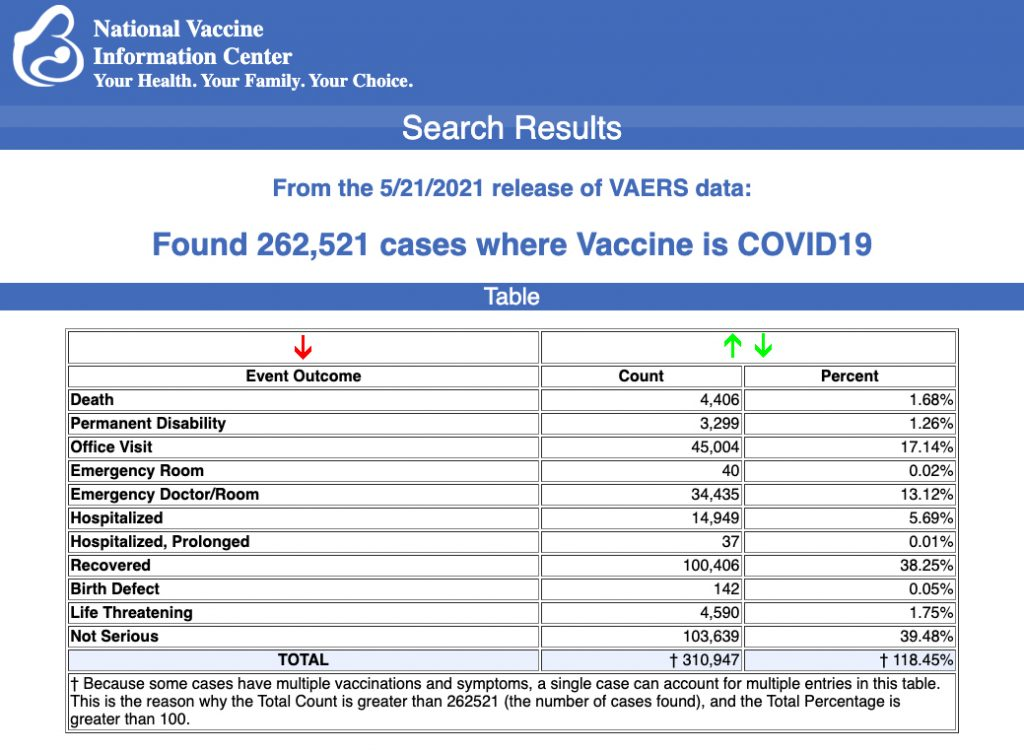 	This week’s data showed 3,449 total adverse events, including 58 rated as serious, among 12- to -17-year-olds.	In the U.S 281.6 million COVID vaccine doses had been administered as of May 21. This includes 120 million doses of Moderna’s vaccine, 152 million doses of Pfizer and 10 million doses of the Johnson & Johnson (J&J) COVID vaccine.Of the 4,406 deaths reported as of May 21, 23% occurred within 48 hours of vaccination, 16% occurred within 24 hours and 38% occurred in people who became ill within 48 hours of being vaccinated.This week’s VAERS data show:20% of deaths were related to cardiac disorders.54% of those who died were male, 44% were female and the remaining death reports did not include gender of the deceased.The average age of death was 74.4 and the youngest deaths reported include two 15-year-olds (VAERS I.D. 1187918 and 1242573 ) and a 16-year-old (VAERS I.D. 1225942). There were other reported deaths in children under 16 that could not be confirmed or contained obvious errors.As of May 21, 1,641 pregnant women reported adverse events related to COVID vaccines, including 527 reports of miscarriage or premature birth.Of the 2,577 cases of Bell’s Palsy reported, 52% were reported after Pfizer-BioNTech vaccinations, 41% following vaccination with the Moderna vaccine and 192 cases, or 9%, of Bell’s Palsy cases were reported in conjunction with J&J.There were 238 reports of Guillain-Barré Syndrome with 43% of cases attributed to Pfizer, 38% to Moderna and 23% to J&J.There were 74,781 reports of anaphylaxis with 39% of cases attributed to Pfizer’s vaccine, 50% to Moderna and 10% to J&J.There were 4,433 reports of blood clotting disorders. Of those, 1,842 reports were attributed to Pfizer, 1,359 reports to Moderna and 1,194 reports to J&J.      MORE -https://childrenshealthdefense.org/defender/vaers-data-reports-injuries-12-to-17-year-olds-more-than-triple/  Commentary:Coming Soon: China's Navy Patrolling Off New York
by Gordon G. Chang		May 28, 2021 at 5:00 am
	China is scouting for a naval base on the west coast of Africa. In the near future, therefore, Chinese ships could be regularly patrolling off America's East Coast.
	In recent testimony before the House and Senate Armed Services Committees, General Stephen Townsend, commander of U.S. Africa Command, has been sounding the alarm.
	At the moment, China's only offshore military base is in Djibouti, on the Horn of Africa. The facility is near some of the world's busiest shipping routes, including those going through the Suez Canal.
	Townsend believes the People's Liberation Army Navy is surveying locations on Africa's west coast, from Mauritania in the north to Namibia in the south. "Now they're casting their gaze to the Atlantic coast and wanting to get such a base there," the general told the Associated Press.
	Africa is important in its own right. "Located at the crossroads of the world, Africa watches over strategic choke points including the Strait of Gibraltar, the Strait of Sicily, the Red Sea, the Bab al Mandeb, and the Mozambique Channel," General Townsend pointed out in a publicly released 2021 Posture Statement for Congress. "The land mass of Africa is larger than the United States, China, India, Japan, and most of Europe combined."
	The African continent is home to 11 of the 25 fast-growing economies and is the world's most demographically vital region.
	Chinese planners are not only thinking of the continent, they are also eyeing islands in the Atlantic, specifically Terceira, one of the Azores.
	On that island, part of Portugal, there is a port and, of even greater interest, Air Base No. 4. Better known as Lajes Field, the facility is jointly operated by the U.S. Air Force and its Portuguese counterpart.
	If China controlled the base, the Atlantic would no longer be secure. From the 10,865-foot runway there, Chinese planes could patrol the northern and central portions of the Atlantic and thereby cut air and sea traffic between the U.S. and Europe. Beijing would also be able to deny access to the nearby Mediterranean Sea.
	Pentagon budget cutters have been scaling back activities at Lajes, making it a "ghost base." As a result, Lajes is ripe for China to take it over.
	Whether China takes over Lajes or not, China's plans for Africa are clear. As Bradley Bowman of the Foundation for Defense of Democracies told the Washington Times this month, "It's just a matter of time before you have regular surface and subsurface Chinese naval vessels in the Atlantic."
	An Atlantic base "would let China make mischief for the United States in its own hemisphere," James Holmes of the U.S. Naval War College told Gatestone. "It could siphon some U.S. forces from the Western Pacific to the Atlantic, easing the pressure on China in the East China Sea, Taiwan Strait, and South China Sea. It would distract and stretch us to Beijing's benefit."
	Worse, China could then target the American homeland. Lajes, for instance, is less than 2,300 miles from New York, shorter than the distance between Pearl Harbor and Los Angeles.
	China could get a base even closer than that. About 90 miles east of Palm Beach, on Grand Bahama Island, a Hong Kong-based business is spending about $3 billion on a deep-water container facility, the Freeport Container Port.
	That port is designed to take advantage of traffic from the recently expanded Panama Canal, but the concern is that the port will become another Hambantota. China in December 2017 took control of the Hambantota port in Sri Lanka, grabbing 70% of the equity and signing a 99-year lease after that project could not repay high-interest loans extended by China. China's takeover was inevitable because Hambantota was, from an economic point of view, misconceived from the beginning.
	Now there are concerns that Hambantota will eventually become a Chinese naval base. China's admirals have long eyed Sri Lanka. In both September and October 2014, the Sri Lankan government allowed a Chinese submarine and its tender to dock at the Chinese-funded Colombo International Container Terminal.
	Sri Lanka is perhaps the model for China's militarization of the Bahamas. In addition to the overly large facility in Freeport, there is a Chinese-funded port on Abaco Island, also part of the Bahamas. The port in Abaco is essentially useless from a commercial point of view and could fall into Beijing's hands.
	China, therefore, could have two naval bases close to Florida, unless the Biden administration moves fast to block Chinese penetration of the Bahamas.
	As Holmes points out, it would be a mistake to believe that countries in Africa or this hemisphere will not assert their own interests. "It's worth speculating about what response a Chinese presence would elicit from South Atlantic countries, not just ourselves," he tells this site. "Like other regional hegemons, Brazil has proprietary feelings toward regional waters, especially considering how much of Brazilians' economic hopes depend on the offshore 'Blue Amazon.' "
	Holmes, the first holder of the J. C. Wylie Chair of Maritime Strategy at the Naval War College, suggests Brazil could act like India. In the Indian Ocean, India, with big ambitions, can determine outcomes close to its coast. "China," Holmes says, "can't automatically bully its way into a dominant position."
	At the moment, Beijing, deploying trade, investment, and other tools, bullies and intimidates countries in Africa and in Latin America and the Caribbean. America can counter, however, by working closely with capitals on both sides of the Atlantic.
	Yet Washington needs to look beyond countries with ports. South and Central America and the Caribbean are important in their own right, as is Africa.
	At the moment, America is, with trade and investment, strengthening a hostile Chinese regime, which has declared the U.S. to be its enemy. Last year, America's two-way trade with China totaled $560.1 billion.
	Washington, with incentives and disincentives, should redirect trade toward countries in Africa and the Western hemisphere so that the U.S. can build support for democracy instead of Chinese-style totalitarianism — and permit countries to be less reliant on Chinese cash.
	There is a long way to go to build ties. America's two-way trade in goods with Africa last year was a paltry $45.8 billion. The figure for US two-way trade in goods and services with Brazil last year was $103.9 billion.
	That brings us back to the Chinese naval bases. Beijing, as evident from statements from its leaders, wants to rule the world. An interim step is controlling the Atlantic, the Caribbean, and the waters off the East Coast of the United States.Gordon G. Chang is the author of The Coming Collapse of China, a Gatestone Institute distinguished senior fellow, and a member of its Advisory Board.   https://www.gatestoneinstitute.org/17414/china-navy-patrol-new-york Hady Amr’s Middle East05/27/2021 Caroline Glick
	It appears that under President Joe Biden, the United States is fine with Hamas, despite the fact that it is a terrorist organization.
	During his media appearance with Israel’s Prime Minister Benjamin Netanyahu in Jerusalem on Tuesday, Secretary of State Anthony Blinken indicated that rebuilding Hamas-controlled Gaza in the wake of Hamas’ latest assault on Israel is the most pressing issue on the agenda.
	Although Biden said last Thursday that relief efforts for Gaza will be conducted “in a manner that does not permit Hamas to simply restock its military arsenal,” his advisors recognize that there is no way to prevent Hamas from intercepting international humanitarian aid and using it to rebuild its war machine. Ahead of Blinken’s visit, a senior State Department official was asked to relate to this concern.
	“How can the U.S. guarantee aid to Gaza won’t be diverted toward replenishing the Hamas arsenal?” a reporter asked.
	The official responded, “As we’ve seen in life, as we all know in life, there are no guarantees.”
	In other words: It could happen.
	In fact, it isn’t simply that it could happen—Israel’s counter-offensive against Hamas’ terror infrastructure in Gaza revealed that it is guaranteed to happen. Over the past decade, Hamas spent hundreds of millions of dollars building an underground offensive tunnel system with more than one hundred miles of tunnels. The subterranean complex housed Hamas’ missile launchers and its missile stores. It served as bunkers and assembly points for Hamas’ terror forces. It served as weapons production facilities. The materials for Hamas’ spending spree were, of course, repurposed construction materials imported to Gaza for “humanitarian” and “civilian” purposes.
	During the latest round of fighting, supporters of aid to the Gaza Strip pointed to Gaza’s ongoing water and sewage crises. But here too, the record is clear. In 2014, Egypt blocked most missile imports to Gaza when it destroyed Hamas’ tunnel network between Gaza and Egypt’s Sinai Peninsula. But with technical assistance from Iran, Hamas developed a massive domestic missile production capability. The key components of those missiles were water pipes imported into Gaza over the previous seven years for “humanitarian” purposes.
	Given this state of affairs, it is impossible to view “humanitarian aid to Gaza” as anything other than a resupply for Hamas—and a guarantee that the terror group will rebuild its capabilities and launch a new war against Israel in due time.
	The lead State Department official on U.S. policy toward Hamas specifically, and the Palestinians more generally, is Hady Amr, deputy assistant secretary of state for Israel and the Palestinians. Amr was dispatched to Israel during the recent 11-day war to advance the Biden administration’s new policy.
	In 2018, Amr was the lead author of a Brookings Institution paper on U.S. policy toward Hamas. Titled, “Ending Gaza’s Perpetual Crisis—A New U.S. Approach,” the report proposed a new U.S. policy toward Hamas, the Palestinian Authority and Israel. Amr called for the U.S. to use the next round of war between Hamas and Israel to launch a new policy toward the terror group and the Jewish state.
	Amr’s plan had three components. First, it effectively accepted Hamas as a legitimate actor despite the fact that it is a terrorist organization controlled by Iran. Second, it called for the PLO-controlled Palestinian Authority (PA) to unite with Hamas and gave the PA a free pass for funding and supporting terrorism against Israel and rejecting Israel’s right to exist. Finally, in regards to Israel, Amr’s report called for the U.S. to use direct and indirect means to coerce Israel into making unreciprocated concessions to both Hamas and the PA, even while admitting such concessions would endanger Israel.
	U.S. law bars the government and private citizens from providing material aid to terrorist organizations. So since Hamas seized Gaza in 2007, the U.S has avoided any direct support for the terror-controlled enclave. Instead, the U.S. sought to empower the PA and bring prosperity to the Palestinians governed by the PA in Judea and Samaria while pursuing peace between the PA and Israel. The idea was that the Palestinians would abandon support for Hamas when they saw the disparity between impoverished Hamas-controlled Gaza and the wealthy PLO-controlled PA in Judea and Samaria.
	This policy did not pan out. It didn’t work, on the one hand, because corrupt PA officials systematically looted international aid primarily to pay salaries for terrorists, but also to feather their own nests. The PA’s corruption and support for terrorism blocked economic development in its governed areas.
	On the other hand, the U.S. permitted Hamas to draw funds from other international financial backers—especially Qatar and the United Nations Relief and Works Agency (UNRWA), the UN agency devoted to Palestinian “refugees.” This aid has enabled Gaza to stay afloat financially while permitting Hamas to build its military machine.
	The result is that Hamas remains more popular than the PA among Palestinians in Judea and Samaria, as well as Gaza. A testament to this came earlier this month, when PA President Mahmoud Abbas canceled elections he had scheduled for the PA legislative council and the presidency. Abbas realized that, as has been the case since he first began his four-year term in office 16 years ago, Hamas will win any new PA election in Judea and Samaria.
	In 2018, Amr argued the best response to PA corruption and support for terrorism is to sponsor other Palestinian terrorists. Specifically, he argued, the time had come for the U.S. to begin supporting Hamas. True, it’s illegal. But Amr argued, in deliberately bureaucratic language, that the U.S. can easily sidestep such laws.
	As he put it, “The United States may also want to further refine and reissue its ‘contact policy,’ which is more than a decade old, to give U.S. NGOs the confidence that they can effectively engage in the Gaza Strip in a manner that is responsible but makes the risk of litigation more manageable.” The “contact policy” Amr referred to is the guidance USAID issued to contractors in the Palestinian-ruled areas a week after Hamas first seized control over the Gaza Strip in 2007. That guidance stated that contractors may not have any contact with people affiliated with any designated terrorist organization.
	In plain English, Amr’s solution for the widespread infiltration of Palestinian terrorist affiliates in Palestinian government in both Judea and Samaria and Gaza is to change the law to permit greater U.S.-sanctioned cooperation with terrorists or terrorist-backed entities operating there. Amr wants contractors working with the U.S. government to have the confidence that the U.S. will not prosecute them when they collaborate with group such as Hamas.
	Amr also called for the U.S. to reinstate its funding of UNRWA. Unfortunately, this policy is itself legally questionable since more than half—some say up to 90 percent—of UNRWA employees in Gaza are members of Hamas.
	Amr noted ruefully that following the U.S. transfer of its embassy in Israel to Jerusalem and its closure of the U.S. consulate in Jerusalem that had served as an unofficial embassy to the PA, the PA cut off its ties with America. To rebuild those ties, Amr called for the U.S. to restore funding to the PA despite its funding of terrorism. He also called for the U.S. to coerce Israel into transferring 50 percent of land it controls in Judea and Samaria to the PA.
	Amr called as well for the U.S. to minimize the significance of the transfer of the embassy. During his visit with Abbas in Ramallah Tuesday afternoon, Blinken made clear that the Biden administration is following Amr’s playbook on Jerusalem as well. He announced the Biden administration is opening a consulate in Jerusalem for the Palestinians. Likewise, the administration’s announcement this week that former U.S. consul to Jerusalem Michael Ratney will arrive in Jerusalem next month to serve as acting ambassador signaled it intends to downgrade the significance of the embassy move and embed the Palestinians’ demand for the partition of Jerusalem into the administration’s hostile posture toward Israel.
	As for Israel, Amr argued that Israel should be forced to abandon its policy of containing Hamas and instead give Hamas control of its supply lines. Amr called for ending Israel’s maritime blockade of the terror regime’s Mediterranean coast, removing limitations on the supplies entering Gaza, permitting the entrance of Gazans into Israel and their transit through Israel to the PA-controlled areas of Judea and Samaria. Amr argued that Israel should also be compelled to accept a unified PA government that includes Hamas terrorists.
	Israel would be convinced to act against its own security and national interest, Amr maintained, through direct U.S. pressure and economic pressure from the European Union. Regarding the latter, Amr called for EU diplomatic and economic sanctions against Israel—or, as he euphemistically wrote, the EU should “provide economic and political incentives and disincentives for Israel as part of a Gaza aid package.”
	Before his appointment, Amr had a long history of antagonism toward Israel and support for Hamas and U.S. engagement with the terror group, more generally. Now, as the Biden policies to date have made clear, Amr is both the author and the primary implementer of U.S. policy toward Israel and its terrorist enemies. That policy, as his 52-page Brookings paper from three years ago made clear, is to empower Hamas terrorists and weaken Israel.
	The Biden administration’s rhetorical endorsement of Israel’s right to defend itself provides a welcome contrast with the antagonism of many leading congressional Democrats. But alongside the rhetoric lies a more sinister and destructive substantive policy. If left unchallenged, the fruits of that policy will be seen in the coming years, as Hamas terrorists renew and expand their war against the Jewish state. https://carolineglick.com/hady-amrs-middle-east/ 
ARUTZ SHEVAReport: Bennett agrees to a government with LapidAn official announcement on the matter is due as early as Saturday night or no later than Sunday.Elad Benari, Canada , May 28 , 2021 8:28 PM 	Yamina chairman Naftali Bennett has agreed to form a government with Yesh Atid chairman Yair Lapid, Channel 12 News’ Amit Segal reported on Friday.	The report comes a day after Bennett met with Lapid to discuss the possibility of forming a unity government together, without notifying his fellow Yamina lawmakers prior to the meeting.	According to Friday’s report, the new Bennett-Lapid government would be sworn in in 10 days. Bennett will be Prime Minister until September 2023, and Lapid will then replace him and serve in the role until November 2025.	An official announcement on the matter is due out as early as Saturday night or no later than Sunday.	The report noted that there are still members of Yamina, notably Ayelet Shaked, who are less enthusiastic about joining such a government.	Segal noted that if it were up to Bennett, the “government of change” with Lapid would have already been formed, since Bennett believes that when the dust settles, the right-wing camp or at least part of it will go with him and he will be able to recover there.	Shaked, on the other hand, is not as eager about joining the government as she will merely serve as Interior Minister without an opportunity to serve as Prime Minister. She also has an offer for a guaranteed spot on the Likud slate in the next election should she choose not to go with Bennett, noted Segal. https://www.israelnationalnews.com/News/News.aspx/307080 France: Suspected Islamist radical stabs police officer, shoots two othersMan who had been on a watch list for Islamic radicalism stabs police officer in western France and shoots two other officers before being killed.Elad Benari, Canada , May 28 , 2021 8:54 PM 	A man with severe schizophrenia who had been on a watch list for Islamic radicalism stabbed a police officer at her station Friday in western France and shot two other officers before police killed him, authorities said, according to The Associated Press.	The attacker was a Frenchman in his 40s who had been on a watch list for Islamic radicalism because of his "rigorous" religious practices, Interior Minister Gerald Darmanin said.	The assailant had recently been released from prison and was under monitoring by psychiatric services, added Darmanin.	The three officers were wounded but none is in life-threatening condition, the minister said.	The motive for the violence in the Nantes suburb of La Chapelle-sur-Erdre was unclear, but Darmanin told reporters at the scene that the man "clearly wanted to attack police."	The attacker was born in France and did not have any past convictions for terrorism-related crimes, Darmanin said.	The assailant entered the police station Friday morning saying he had a car problem, Mayor Fabrice Roussel said.	He then stabbed the first police officer inside the station, apparently took her gun and fled, Darmanin said. The officer was wounded in the leg and hand.	French police deployed helicopters, search dogs and more than 200 officers to find the suspect who fired on officers trying to arrest him when located.	The suspect was gravely wounded in an ensuing shootout, and died later of his injuries, according to a police official.France has been hit by a number of attacks claimed by the Islamic State (ISIS) in recent years, the biggest one being the attack in November of 2015 in which 129 people were murdered.  MORE - https://www.israelnationalnews.com/News/News.aspx/307081 Deri to Bennett: Last call, sign with the LikudShas chairman calls on Yamina chairman to sign a coalition agreement with the Likud.Elad Benari, Canada , May 28 , 2021 9:50 PM 	Shas chairman Aryeh Deri on Friday afternoon called on Yamina chairman Naftali Bennett to sign a coalition agreement with the Likud.	"Last call, before Shabbat begins, for Naftali Bennett. If Yamina signs an agreement with the Likud, a 65-member right-wing government will be formed immediately. You know that," Deri declared.	Earlier on Friday, it was reported that Prime Minister Benjamin Netanyahu is once again considering proposing a rotation to Gideon Sa'ar in a way that Sa'ar would serve as Prime Minister first. The Likud is also considering offering the New Hope chairman a law restricting the term of a Prime Minister.	Netanyahu, meanwhile, released a video warning of the possibility of a government of Lapid and Bennett.Netanyahu claimed that he reached agreements with Yamina the previous night, but Bennett is not prepared to sign them.	"This agreement includes far-reaching clauses, we made concessions to them on things that are really precedent-setting," the Prime Minister claimed in the video. "Bennett ran to the left claiming that without 61 seats he could not sign, but he knows very well that the order is reversed - first we will have 59 and then 61." https://www.israelnationalnews.com/News/News.aspx/307084 Gantz: Netanyahu cannot be trustedDefense Minister reiterates he will not go into a government with Netanyahu: I will do everything for a government of change to be formed.Elad Benari, Canada , May 29 , 2021 12:34 AM 
	Alternate Prime Minister and Defense Minister Benny Gantz on Friday made clear in an interview with the Ofira & Berkovic program on Channel 12 that he does not trust Prime Minister Benjamin Netanyahu and will not go into a government with him.
	Commenting on a meeting he held on Thursday night with Yamina chairman Naftali Bennett, Gantz said, "It was a good and short meeting, we talked about the possibilities that exist. Bennett is on a very significant personal and political path, he has to decide with himself whether he is going to a government of change that will do something new and good for the State of Israel."
	Asked whether he believes Bennett, he replied, "I believe him. I remind everyone that Netanyahu is Netanyahu, I was the last one to feel it."
		Gantz then reiterated that he would not form a new government with Netanyahu. "I will not unite with Bibi, that story is over. I say this painfully, unfortunately it is impossible to trust any agreement with Bibi. What is happening in Israel in terms of interior affairs and what happened in the streets is a result of years of neglect."
	He was then asked whether he would refuse an offer by Netanyahu to be first as Prime Minister in a rotation agreement.
	"I do not believe the man. I can no longer believe him. If you ask me why I cannot explain it, I just know that I cannot believe him. I think elections are not a good thing for the country, so I will do everything for a government of change to be formed," Gantz replied.
	On the disappointment among the public at the failure of Israel to bring back its missing soldiers and civilians as part of the ceasefire that ended Operation Guardian of the Walls, Gantz said, "It was not right to tie the ceasefire with the discourse on the return of the boys. I think it is a very important issue, but it is not possible to tie it to the ceasefire. It would have prolonged the operation. Bringing back the boys is a national task, it has become my personal task to work for them to return."
	"I think this campaign, with its very great achievements, allows us an extraordinary strategic opportunity to return more forcefully to this effort to bring back the boys," added Gantz, though he would not provide a timeline on when that could happen.
	"I do not know when, I know what will happen. We are human beings, we said we were willing to help with humanitarian aid in Gaza, but I said that everything related to repair, rehabilitation and development in Gaza depends on bringing the boys home. It is very important nationally and personally. I will make every effort with my colleagues to bring back the boys."
	Finally, Gantz commented on the possibility of Israel entering another round of fighting in Gaza soon.
	"It could happen. My guiding principle is that the reality of the past will not be the reality of the future, and if Hamas carries out drills along our borders, fires rockets or plays games; whether in Sderot, Jerusalem or Tel Aviv - I will not let this happen. It’s time for us to get used to the fact that Israel will respond whenever it decides to respond. Hamas can try to carry out more attacks, our response will be very sharp," he stressed. https://www.israelnationalnews.com/News/News.aspx/307089 "Man is deeply vulnerable when faced with overwhelming evil. Instead of consolidating his energy to fight it, he wastes valuable time and effort puzzling over it, insisting it is not, cannot possibly be, what it seems."
-- Konnilyn G. Feig Source: Hitler's Death Camps: The Sanity Of Madness P. 444 (1979)PleaseRememberThese Folks In Prayer-Check oftenThey Change!Pray that the world would WAKE UP! Time for a worldwide repentance!	ALL US soldiers fighting for our freedom around the world 	Pray for those in our 	government to repent of their wicked corrupt ways.Pray for BB – Severe West Nile Fever –still not mobile- improving!Pray for RBH – cancer recurrencePray for DH – Mother going into hospice.Pray for GB – bad reaction from Cancer drugNOTE: Our prayer list was getting very long and there will little follow up. If you have people you want to have on the list please resubmit since we are revising it now– rdb]Pray that The Holy One will lead you in Your preparations for handling the world problems.  – 	Have YOU made any preparations?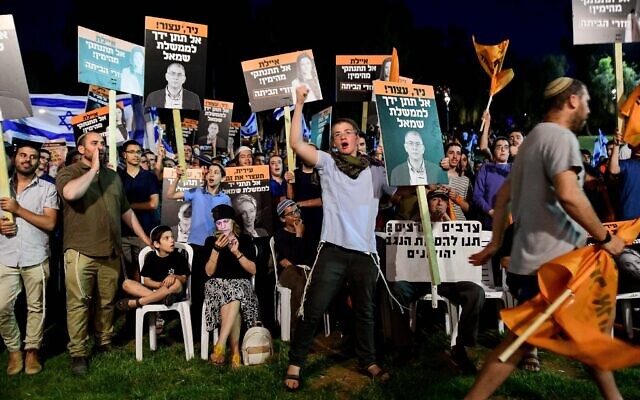 Right-wing activists protest against the 'change government' outside Yamina MK Ayelet Shaked's home in Tel Aviv on June 3, 2021. (Avshalom Sassoni/ Flash90)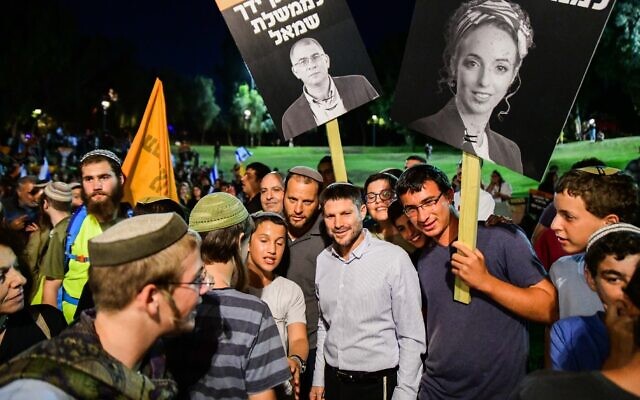 Religious Zionism leader Bezalel Smotrich at a protest against the ‘change government,’ outside Yamina MK Ayelet Shaked’s home in Tel Aviv on June 3, 2021. (Avshalom Sassoni/Flash90)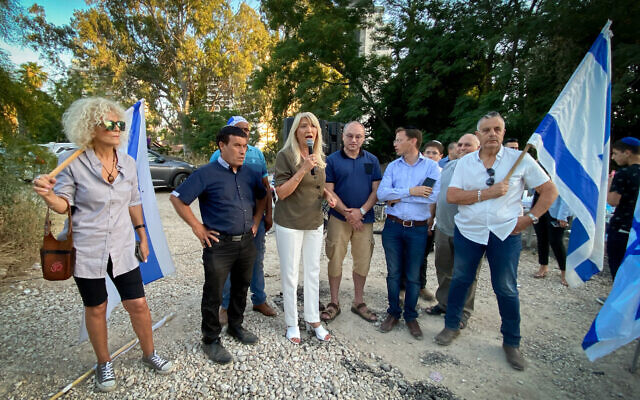 Former Likud MK Osnat Mark and other opponents of the ‘change government’ protest outside the home of Yamina MK Nir Orbach in Petah Tikva on June 3, 2021. (Avshalom Sassoni/Flash90)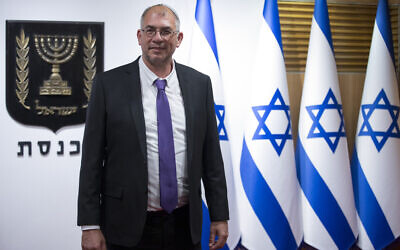 Yamina MK Nir Orbach arrives for the swearing-in of the 24th Knesset in Jerusalem, April 6, 2021. (Olivier Fitoussi/Flash90)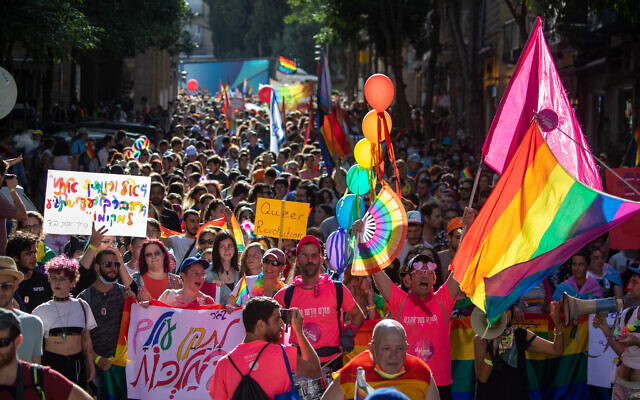 Thousands of people take part in the annual Gay Pride Parade in Jerusalem, June 3, 2021. (Olivier Fitoussi/Flash90)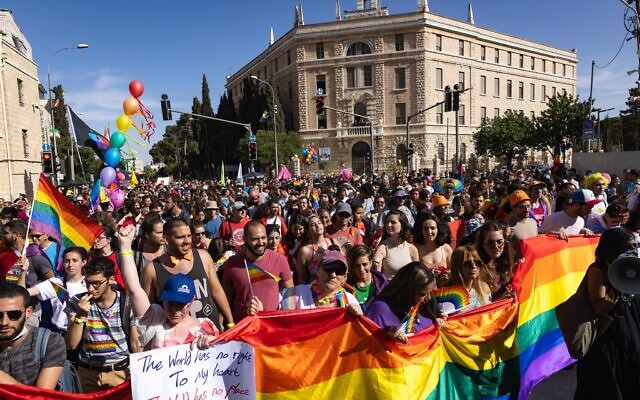 Thousands of people take part in the annual Gay Pride Parade in Jerusalem, June 3, 2021. (Olivier Fitoussi/ Flash90)THE SHORASHIM BIBLICAL GIFT CATALOG https://madmimi.com/p/fbd9621?pact=1052186-163375862-1683292940-7fbace9eee60258bd7565054fd96f06c4db18433 Support Shorashim!To be removed from this News list, Please click here and put "Unsubscribe" in the subject line.When I go upstairsA spell takes over meAnd the wind says: "Yes, I can fly"Raise your handsStop the clockDress the wings in the imaginationI want to fly tooWithout knowing how to flyIt does to my bodyA feeling of magicPleasant, like a bird in the skyI want to flyLike a leaf on the waterFloat to a land of nowhereYou too are allowed to dream  The world is a legendIf we open our eyesWe will try and then we will knowThey all have a pair of wingsYou too can flyWithout knowing how to flyIt does to my bodyA feeling of magicPleasant, pleasantLike a bird in the skyYou can flyLike a leaf on the waterFloat to a land of nowhereYou too are allowed to dream"The study of history is a powerful antidote to contemporary arrogance. It is humbling to discover how many of our glib assumptions, which seem to us novel and plausible, have been tested before, not once but many times and in innumerable guises; and discovered to be, at great human cost, wholly false."
-- Paul Bede Johnson (1928-) English journalist, popular historian, speechwriter, and authorPleaseRememberThese Folks In Prayer-Check oftenThey Change!Pray that the world would WAKE UP! Time for a worldwide repentance!	ALL US soldiers fighting for our freedom around the world 	Pray for those in our 	government to repent of their wicked corrupt ways.Pray for BB – Severe West Nile Fever –still not mobile- improving!Pray for RBH – cancer recurrencePray for DH – Mother going into hospice.Pray for GB – bad reaction from Cancer drugNOTE: Our prayer list was getting very long and there will little follow up. If you have people you want to have on the list please resubmit since we are revising it now– rdb]Pray that The Holy One will lead you in Your preparations for handling the world problems.  – 	Have YOU made any preparations?MASSIVE: WORLD RENOWNED DOCTOR BLOWS LID OFF OF COVID VACCINEPosted on May 27, 2021 by Wes Rhinier https://rumble.com/vhp8e1-massive-world-renowned-doctor-blows-lid-off-of-covid-vaccine.html THE SHORASHIM BIBLICAL GIFT CATALOG 005http://mad.ly/7f9f64?pact=20013931524&fe=1Support Shorashim!To be removed from this News list, Please click here and put "Unsubscribe" in the subject line."The sober people of America are weary of the fluctuating policy which has directed the public councils. They have seen with regret and indignation that sudden changes and legislative interferences, in cases affecting personal rights, become jobs in the hands of enterprising and influential speculators, and snares to the more-industrious and less informed part of the community. They have seen, too, that one legislative interference is but the first link of a long chain of repetitions, every subsequent interference being naturally produced by the effects of the preceding."
-- James Madison (1751-1836), Father of the Constitution for the USA, 4th US President		Source: THE FEDERALIST No. 44PleaseRememberThese Folks In Prayer-Check oftenThey Change!Pray that the world would WAKE UP! Time for a worldwide repentance!	ALL US soldiers fighting for our freedom around the world 	Pray for those in our 	government to repent of their wicked corrupt ways.Pray for BB – Severe West Nile Fever –still not mobile- improving!Pray for RBH – cancer recurrencePray for DN – mother in hospice. NOTE: Our prayer list was getting very long and there will little follow up. If you have people you want to have on the list please resubmit since we are revising it now– rdb]Pray that The Holy One will lead you in Your preparations for handling the world problems.  – 	Have YOU made any preparations?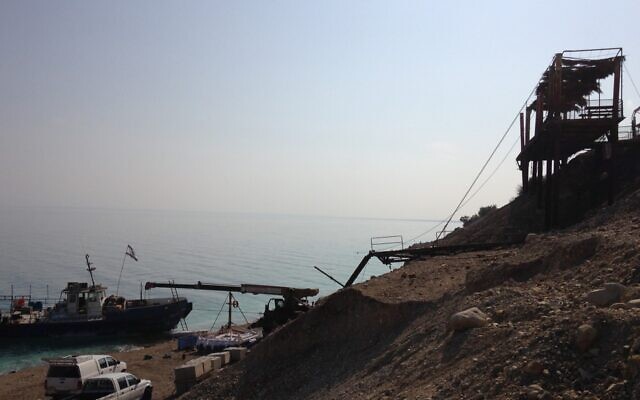 The Dead Sea used to reach up to this now-stranded jetty on the Ein Gedi shore. (Nadav Lensky, Dead Sea Observatory, Geological Survey of Israel)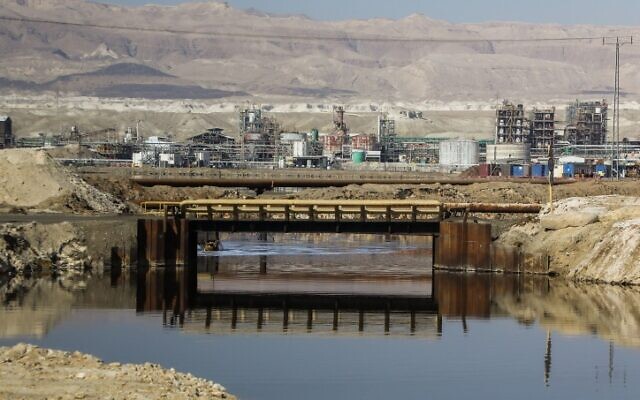 A view of the Dead Sea Works on February 2, 2018. The Dead Sea Works is an Israeli potash plant in Sdom, on the Dead Sea coast of Israel. (Issac Harari/Flash90)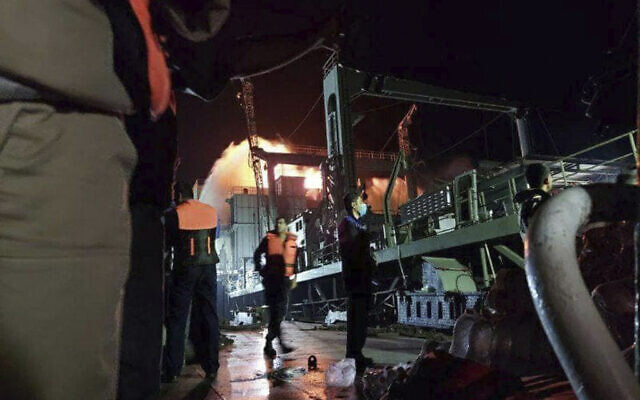 Personnel standing on support ship Kharg, the largest vessel in the Iranian navy, after it caught fire in the Gulf of Oman and later sank, June 2, 2021. (Asriran.com via AP)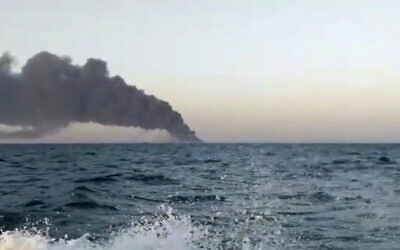 An image made from video shows smoke rising from Iran’s navy support ship Kharg in the Gulf of Oman. The ship later sank, June 2, 2021. (Asriran.com via AP)THE SHORASHIM BIBLICAL GIFT CATALOG 005http://mad.ly/7f9f64?pact=20013931524&fe=1Support Shorashim!To be removed from this News list, Please click here and put "Unsubscribe" in the subject line.They progressed slowly. Everything was calm.Across the river and Goma rustlingSuddenly lightning thundered, one shouted: Wounded!I'm already here - the medic answered him.We're on a mine! Shouted the wounded man,I'm here, by your side, the medic replied.Hail of fire melted, severed heavy hail,Across the river, to the sizzling goma.Leave me here - the wounded man asked then,Forget nonsense - the medic answered him.Save yourself - then asked the wounded.I stay with you - the medic answered him.And they both remained, and the field was open.And they are both left, and they are visible to the fire.We are lost - murmured then the wounded,Hold me well - the medic answered him.You were injured too - the wounded man murmured thenLeave, it's not terrible - the medic replied.The fire is heavy, heavy! Hard, hard to move.Just do not despair, just do not despair,I will always remember you - I swear then the wounded.Just do not fall - then the medic murmured.Yours until the day you die - then swear the wounded.Today is the day of my death - the medic answered him.Suddenly a cloud of dust, suddenly the wind rose,And a shadow on the ground, and it is a battle, noisy.We survived! they are coming! - The wounded man whimpered,But did not hear a word from the medic.Brother, my Brother! The wounded man whimpered then.Across the gushing river Goma,Brother, my BrotherBrother, my BrotherBrother !!!"One has to free oneself from the illusion that international climate policy is environmental policy. This has almost nothing to do with the environmental policy anymore, with problems such as deforestation or the ozone hole. We redistribute de facto the world's wealth by climate policy."
-- Ottmar Edenhofer (1961-) Co-chaired the UN's Intergovernmental Panel on Climate Change working group on Mitigation of Climate ChangePleaseRememberThese Folks In Prayer-Check oftenThey Change!Pray that the world would WAKE UP! Time for a worldwide repentance!	ALL US soldiers fighting for our freedom around the world 	Pray for those in our 	government to repent of their wicked corrupt ways.Pray for BB – Severe West Nile Fever –still not mobile- improving!Pray for RBH – cancer recurrenceNOTE: Our prayer list was getting very long and there will little follow up. If you have people you want to have on the list please resubmit since we are revising it now– rdb]Pray that The Holy One will lead you in Your preparations for handling the world problems.  – 	Have YOU made any preparations?THE SHORASHIM BIBLICAL GIFT CATALOG 005http://mad.ly/7f9f64?pact=20013931524&fe=1Support Shorashim!To be removed from this News list, Please click here and put "Unsubscribe" in the subject line.     MEMORIAL DAY!  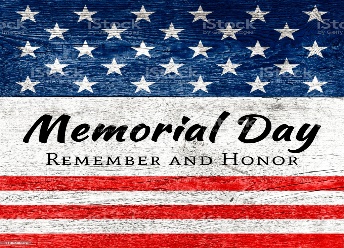    Remember what this day is all about! Honor our Service people –Military, Police, Fire, Emergency“No man is entitled to the blessings of freedom unless he be vigilant in its preservation.”- General Douglas MacArthurPleaseRememberThese Folks In Prayer-Check oftenThey Change!Pray that the world would WAKE UP! Time for a worldwide repentance!	ALL US soldiers fighting for our freedom around the world 	Pray for those in our 	government to repent of their wicked corrupt ways.Pray for AB family – Wife just diagnosed with brain tumor  - Passed awayPray for DN family – mother entering Hospice.Pray for EL – multiple problems Pray for AS – post knee replacement – some problems and another one scheduled. Pray for TR – abnormal Mammogram having double biopsy – Mastectomy Scheduled Pray for ZH - having trouble with PTSDPray for LAC – recurrent cancer getting treatmentPray for KL – troubling spiritual situation.Pray for Ella – emotionally disturbed abused child and brother with ? heart problemPray for JN – Neuro disease Pray for MS – Job issues and changePray for BB – Severe West Nile Fever –still not mobile- improving!Pray for RBH – cancer recurrencePray for Felicia – post op problems – continuing Pray for SH and family – lady’s husband passed away and she is in Nursing home. Not doing well.Pray for MP – Very complex problemsNOTE: Our prayer list is increasing dramatically. If you know of people who have recovered and can be removed, please let me know – rdb]Pray that The Holy One will lead you in Your preparations for handling the world problems.  – 	Have YOU made any preparations?THE SHORASHIM BIBLICAL GIFT CATALOG 005http://mad.ly/7f9f64?pact=20013931524&fe=1Support Shorashim!To be removed from this News list, Please click here and put "Unsubscribe" in the subject line."Political language -- and with variations this is true of all political parties, from Conservatives to Anarchists -- is designed to make lies sound truthful and murder respectable, and to give an appearance of solidity to pure wind."
-- George Orwell [Eric Arthur Blair] (1903-1950) British authorPleaseRememberThese Folks In Prayer-Check oftenThey Change!Pray that the world would WAKE UP! Time for a worldwide repentance!	ALL US soldiers fighting for our freedom around the world 	Pray for those in our 	government to repent of their wicked corrupt ways.Pray for AB family – Wife just diagnosed with brain tumor  - Passed awayPray for DN family – mother entering Hospice.Pray for EL – multiple problems Pray for AS – post knee replacement – some problems and another one scheduled. Pray for TR – abnormal Mammogram having double biopsy – Mastectomy Scheduled Pray for ZH - having trouble with PTSDPray for LAC – recurrent cancer getting treatmentPray for KL – troubling spiritual situation.Pray for Ella – emotionally disturbed abused child and brother with ? heart problemPray for JN – Neuro disease Pray for MS – Job issues and changePray for BB – Severe West Nile Fever –still not mobile- improving!Pray for RBH – cancer recurrencePray for Felicia – post op problems – continuing Pray for SH and family – lady’s husband passed away and she is in Nursing home. Not doing well.Pray for MP – Very complex problemsNOTE: Our prayer list is increasing dramatically. If you know of people who have recovered and can be removed, please let me know – rdb]Pray that The Holy One will lead you in Your preparations for handling the world problems.  – 	Have YOU made any preparations?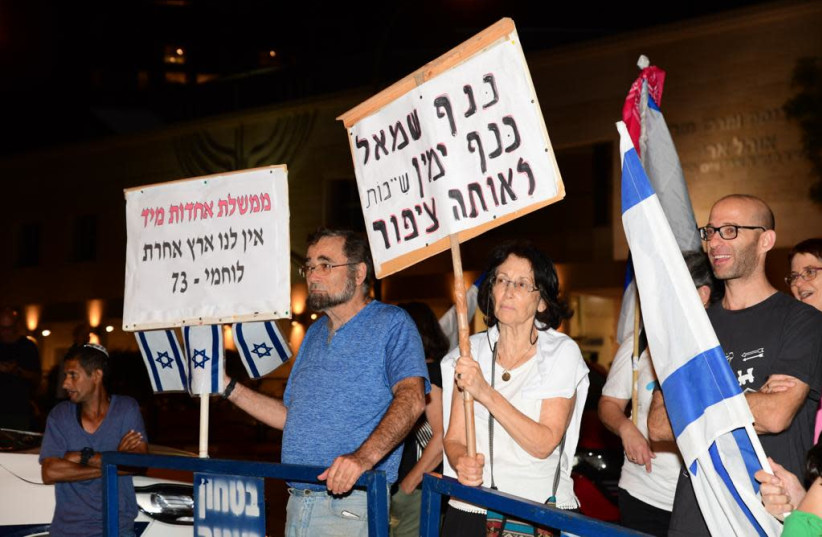 A protester holds a sign reading 'the left wing and the right wing belong to the same bird,' at a protest outside the home of Ayelet Shaked, May 29, 2021 (photo credit: AVSHALOM SASSONI)A banner reading 'yes to a government of change,' is seen at protests outside Ayelet Shaked's home, May 29,2021. (Credit: Avshalom Sassoni)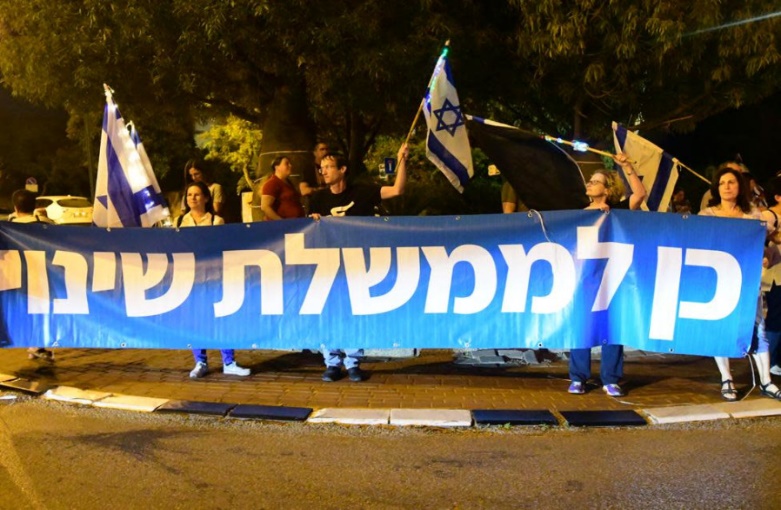 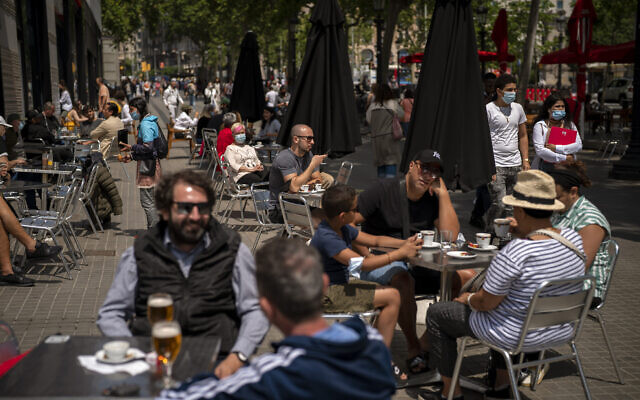 Customers sit in a terrace bar in downtown Barcelona, Spain, May 28, 2021. (AP Photo/Emilio Morenatti, File)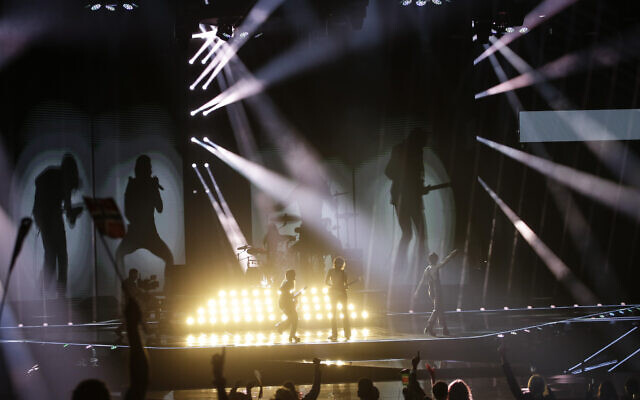 Maneskin from Italy perform Zitti E Buoni after winning the Grand Final of the Eurovision Song Contest at Ahoy arena in Rotterdam, Netherlands, May 22, 2021. (AP Photo/Peter Dejong, File)THE SHORASHIM BIBLICAL GIFT CATALOG 005http://mad.ly/7f9f64?pact=20013931524&fe=1Support Shorashim!To be removed from this News list, Please click here and put "Unsubscribe" in the subject line."An important art of politicians is to find new names for institutions which under old names have become odious to the public."
-- Charles Maurice de Talleyrand-Périgord (1754-1838) 1st Sovereign Prince of Beneventum, French diplomat, "Prince of Diplomats"PleaseRememberThese Folks In Prayer-Check oftenThey Change!Pray that the world would WAKE UP! Time for a worldwide repentance!	ALL US soldiers fighting for our freedom around the world 	Pray for those in our 	government to repent of their wicked corrupt ways.Pray for AB family – Wife just diagnosed with brain tumor  - Passed awayPray for DN family – mother entering Hospice.Pray for EL – multiple problems Pray for AS – post knee replacement – some problems and another one scheduled. Pray for TR – abnormal Mammogram having double biopsy – Mastectomy Scheduled Pray for ZH - having trouble with PTSDPray for LAC – recurrent cancer getting treatmentPray for KL – troubling spiritual situation.Pray for Ella – emotionally disturbed abused child and brother with ? heart problemPray for JN – Neuro disease Pray for MS – Job issues and changePray for BB – Severe West Nile Fever –still not mobile- improving!Pray for RBH – cancer recurrencePray for Felicia – post op problems – continuing Pray for SH and family – lady’s husband passed away and she is in Nursing home. Not doing well.Pray for MP – Very complex problemsNOTE: Our prayer list is increasing dramatically. If you know of people who have recovered and can be removed, please let me know – rdb]Pray that The Holy One will lead you in Your preparations for handling the world problems.  – 	Have YOU made any preparations?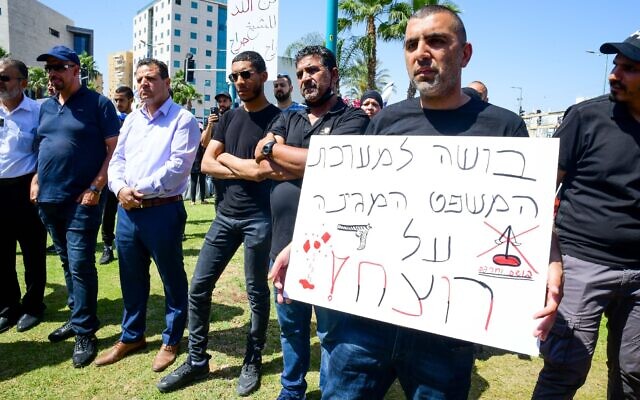 Arab Israelis protest against the shooting death of Musa Hassouna outside the Central District Court in Lod on May 28, 2021. (Avshalom Sassoni/Flash90)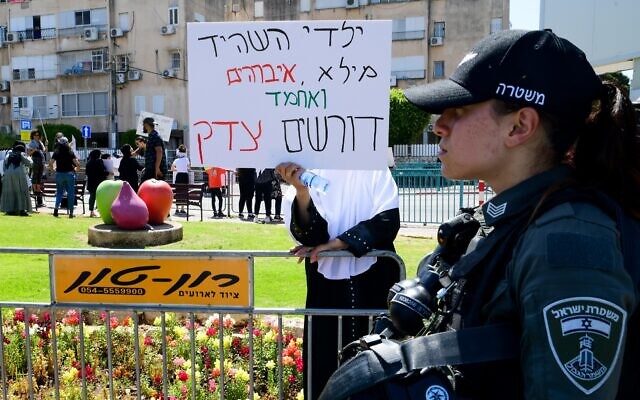 Arab Israelis protest against the shooting death of Musa Hassouna outside the Central District Court in Lod on May 28, 2021. (Avshalom Sassoni/Flash90)THE SHORASHIM BIBLICAL GIFT CATALOG 005http://mad.ly/7f9f64?pact=20013931524&fe=1Support Shorashim!To be removed from this News list, Please click here and put "Unsubscribe" in the subject line.